To assist you, notes for guidance are at rear of this form.Customer IDCVL no.CVL no.CVL no.CVL no.CVL no.CVL no.CVL no.Number plateNumber plateNumber plateNumber plateNumber plateNumber plateNumber plateNumber plateNumber plateNumber plateTypeTypeTypeSection 1 – New owner(s) detailsIf you are not the applicant, you will be required to provide a letter of authority from the new owner of the vehicle.Section 1 – New owner(s) detailsIf you are not the applicant, you will be required to provide a letter of authority from the new owner of the vehicle.Section 1 – New owner(s) detailsIf you are not the applicant, you will be required to provide a letter of authority from the new owner of the vehicle.Section 1 – New owner(s) detailsIf you are not the applicant, you will be required to provide a letter of authority from the new owner of the vehicle.Section 1 – New owner(s) detailsIf you are not the applicant, you will be required to provide a letter of authority from the new owner of the vehicle.Section 1 – New owner(s) detailsIf you are not the applicant, you will be required to provide a letter of authority from the new owner of the vehicle.Section 1 – New owner(s) detailsIf you are not the applicant, you will be required to provide a letter of authority from the new owner of the vehicle.Section 1 – New owner(s) detailsIf you are not the applicant, you will be required to provide a letter of authority from the new owner of the vehicle.Section 1 – New owner(s) detailsIf you are not the applicant, you will be required to provide a letter of authority from the new owner of the vehicle.Section 1 – New owner(s) detailsIf you are not the applicant, you will be required to provide a letter of authority from the new owner of the vehicle.Section 1 – New owner(s) detailsIf you are not the applicant, you will be required to provide a letter of authority from the new owner of the vehicle.Section 1 – New owner(s) detailsIf you are not the applicant, you will be required to provide a letter of authority from the new owner of the vehicle.Section 1 – New owner(s) detailsIf you are not the applicant, you will be required to provide a letter of authority from the new owner of the vehicle.Section 1 – New owner(s) detailsIf you are not the applicant, you will be required to provide a letter of authority from the new owner of the vehicle.Section 1 – New owner(s) detailsIf you are not the applicant, you will be required to provide a letter of authority from the new owner of the vehicle.Section 1 – New owner(s) detailsIf you are not the applicant, you will be required to provide a letter of authority from the new owner of the vehicle.Section 1 – New owner(s) detailsIf you are not the applicant, you will be required to provide a letter of authority from the new owner of the vehicle.Section 1 – New owner(s) detailsIf you are not the applicant, you will be required to provide a letter of authority from the new owner of the vehicle.Section 1 – New owner(s) detailsIf you are not the applicant, you will be required to provide a letter of authority from the new owner of the vehicle.Section 1 – New owner(s) detailsIf you are not the applicant, you will be required to provide a letter of authority from the new owner of the vehicle.Section 1 – New owner(s) detailsIf you are not the applicant, you will be required to provide a letter of authority from the new owner of the vehicle.Section 1 – New owner(s) detailsIf you are not the applicant, you will be required to provide a letter of authority from the new owner of the vehicle.Section 1 – New owner(s) detailsIf you are not the applicant, you will be required to provide a letter of authority from the new owner of the vehicle.Section 1 – New owner(s) detailsIf you are not the applicant, you will be required to provide a letter of authority from the new owner of the vehicle.Section 1 – New owner(s) detailsIf you are not the applicant, you will be required to provide a letter of authority from the new owner of the vehicle.Section 1 – New owner(s) detailsIf you are not the applicant, you will be required to provide a letter of authority from the new owner of the vehicle.Section 1 – New owner(s) detailsIf you are not the applicant, you will be required to provide a letter of authority from the new owner of the vehicle.Section 1 – New owner(s) detailsIf you are not the applicant, you will be required to provide a letter of authority from the new owner of the vehicle.Section 1 – New owner(s) detailsIf you are not the applicant, you will be required to provide a letter of authority from the new owner of the vehicle.Section 1 – New owner(s) detailsIf you are not the applicant, you will be required to provide a letter of authority from the new owner of the vehicle.Section 1 – New owner(s) detailsIf you are not the applicant, you will be required to provide a letter of authority from the new owner of the vehicle.Section 1 – New owner(s) detailsIf you are not the applicant, you will be required to provide a letter of authority from the new owner of the vehicle.Section 1 – New owner(s) detailsIf you are not the applicant, you will be required to provide a letter of authority from the new owner of the vehicle.Section 1 – New owner(s) detailsIf you are not the applicant, you will be required to provide a letter of authority from the new owner of the vehicle.Section 1 – New owner(s) detailsIf you are not the applicant, you will be required to provide a letter of authority from the new owner of the vehicle.Section 1 – New owner(s) detailsIf you are not the applicant, you will be required to provide a letter of authority from the new owner of the vehicle.Section 1 – New owner(s) detailsIf you are not the applicant, you will be required to provide a letter of authority from the new owner of the vehicle.Section 1 – New owner(s) detailsIf you are not the applicant, you will be required to provide a letter of authority from the new owner of the vehicle.Section 1 – New owner(s) detailsIf you are not the applicant, you will be required to provide a letter of authority from the new owner of the vehicle.Section 1 – New owner(s) detailsIf you are not the applicant, you will be required to provide a letter of authority from the new owner of the vehicle.Section 1 – New owner(s) detailsIf you are not the applicant, you will be required to provide a letter of authority from the new owner of the vehicle.Section 1 – New owner(s) detailsIf you are not the applicant, you will be required to provide a letter of authority from the new owner of the vehicle.Section 1 – New owner(s) detailsIf you are not the applicant, you will be required to provide a letter of authority from the new owner of the vehicle.Section 1 – New owner(s) detailsIf you are not the applicant, you will be required to provide a letter of authority from the new owner of the vehicle.Section 1 – New owner(s) detailsIf you are not the applicant, you will be required to provide a letter of authority from the new owner of the vehicle.Section 1 – New owner(s) detailsIf you are not the applicant, you will be required to provide a letter of authority from the new owner of the vehicle.Section 1 – New owner(s) detailsIf you are not the applicant, you will be required to provide a letter of authority from the new owner of the vehicle.Section 1 – New owner(s) detailsIf you are not the applicant, you will be required to provide a letter of authority from the new owner of the vehicle.Section 1 – New owner(s) detailsIf you are not the applicant, you will be required to provide a letter of authority from the new owner of the vehicle.Section 1 – New owner(s) detailsIf you are not the applicant, you will be required to provide a letter of authority from the new owner of the vehicle.Section 1 – New owner(s) detailsIf you are not the applicant, you will be required to provide a letter of authority from the new owner of the vehicle.Section 1 – New owner(s) detailsIf you are not the applicant, you will be required to provide a letter of authority from the new owner of the vehicle.Section 1 – New owner(s) detailsIf you are not the applicant, you will be required to provide a letter of authority from the new owner of the vehicle.Section 1 – New owner(s) detailsIf you are not the applicant, you will be required to provide a letter of authority from the new owner of the vehicle.Section 1 – New owner(s) detailsIf you are not the applicant, you will be required to provide a letter of authority from the new owner of the vehicle.Section 1 – New owner(s) detailsIf you are not the applicant, you will be required to provide a letter of authority from the new owner of the vehicle.Section 1 – New owner(s) detailsIf you are not the applicant, you will be required to provide a letter of authority from the new owner of the vehicle.Section 1 – New owner(s) detailsIf you are not the applicant, you will be required to provide a letter of authority from the new owner of the vehicle.Section 1 – New owner(s) detailsIf you are not the applicant, you will be required to provide a letter of authority from the new owner of the vehicle.Section 1 – New owner(s) detailsIf you are not the applicant, you will be required to provide a letter of authority from the new owner of the vehicle.Section 1 – New owner(s) detailsIf you are not the applicant, you will be required to provide a letter of authority from the new owner of the vehicle.Section 1 – New owner(s) detailsIf you are not the applicant, you will be required to provide a letter of authority from the new owner of the vehicle.Section 1 – New owner(s) detailsIf you are not the applicant, you will be required to provide a letter of authority from the new owner of the vehicle.Section 1 – New owner(s) detailsIf you are not the applicant, you will be required to provide a letter of authority from the new owner of the vehicle.Section 1 – New owner(s) detailsIf you are not the applicant, you will be required to provide a letter of authority from the new owner of the vehicle.Section 1 – New owner(s) detailsIf you are not the applicant, you will be required to provide a letter of authority from the new owner of the vehicle.Section 1 – New owner(s) detailsIf you are not the applicant, you will be required to provide a letter of authority from the new owner of the vehicle.Applicant 1 - Sole ownerApplicant 1 - Sole ownerApplicant 1 - Sole ownerApplicant 1 - Sole ownerApplicant 1 - Sole ownerApplicant 1 - Sole ownerApplicant 1 - Sole ownerApplicant 1 - Sole ownerApplicant 1 - Sole ownerApplicant 1 - Sole ownerApplicant 1 - Sole ownerApplicant 1 - Sole ownerApplicant 1 - Sole ownerApplicant 1 - Sole ownerApplicant 1 - Sole ownerApplicant 1 - Sole ownerApplicant 1 - Sole ownerApplicant 1 - Sole ownerApplicant 1 - Sole ownerApplicant 1 - Sole ownerApplicant 1 - Sole ownerApplicant 1 - Sole ownerApplicant 1 - Sole ownerApplicant 1 - Sole ownerApplicant 1 - Sole ownerApplicant 1 - Sole ownerApplicant 1 - Sole ownerApplicant 1 - Sole ownerApplicant 1 - Sole ownerApplicant 1 - Sole ownerApplicant 1 - Sole ownerApplicant 1 - Sole ownerApplicant 1 - Sole ownerApplicant 1 - Sole ownerApplicant 1 - Sole ownerApplicant 1 - Sole ownerApplicant 1 - Sole ownerApplicant 1 - Sole ownerApplicant 1 - Sole ownerApplicant 1 - Sole ownerApplicant 1 - Sole ownerApplicant 1 - Sole ownerApplicant 1 - Sole ownerApplicant 1 - Sole ownerApplicant 1 - Sole ownerApplicant 1 - Sole ownerApplicant 1 - Sole ownerApplicant 1 - Sole ownerApplicant 1 - Sole ownerApplicant 1 - Sole ownerApplicant 1 - Sole ownerApplicant 1 - Sole ownerApplicant 1 - Sole ownerApplicant 1 - Sole ownerApplicant 1 - Sole ownerApplicant 1 - Sole ownerApplicant 1 - Sole ownerApplicant 1 - Sole ownerApplicant 1 - Sole ownerApplicant 1 - Sole ownerApplicant 1 - Sole ownerApplicant 1 - Sole ownerApplicant 1 - Sole ownerApplicant 1 - Sole ownerApplicant 1 - Sole ownerApplicant 1 - Sole ownerApplicant 1 - Sole ownerFamily nameFamily nameFamily nameFamily nameFamily nameFamily nameFamily nameGiven nameGiven nameGiven nameGiven nameGiven nameGiven nameGiven nameDate of birthDate of birthDate of birthDate of birthDate of birthDate of birthDate of birthPlace of birth (Town/Country)Place of birth (Town/Country)Place of birth (Town/Country)Place of birth (Town/Country)Place of birth (Town/Country)Place of birth (Town/Country)Place of birth (Town/Country)Place of birth (Town/Country)Place of birth (Town/Country)Place of birth (Town/Country)Place of birth (Town/Country)Place of birth (Town/Country)GenderGenderGenderGenderGenderGenderGender  Male         Female       Unspecified  Male         Female       Unspecified  Male         Female       Unspecified  Male         Female       Unspecified  Male         Female       Unspecified  Male         Female       Unspecified  Male         Female       Unspecified  Male         Female       Unspecified  Male         Female       Unspecified  Male         Female       Unspecified  Male         Female       Unspecified  Male         Female       Unspecified  Male         Female       Unspecified  Male         Female       Unspecified  Male         Female       Unspecified  Male         Female       Unspecified  Male         Female       Unspecified  Male         Female       Unspecified  Male         Female       Unspecified  Male         Female       Unspecified  Male         Female       Unspecified  Male         Female       Unspecified  Male         Female       Unspecified  Male         Female       Unspecified  Male         Female       Unspecified  Male         Female       Unspecified  Male         Female       Unspecified  Male         Female       Unspecified  Male         Female       Unspecified  Male         Female       Unspecified  Male         Female       Unspecified  Male         Female       Unspecified  Male         Female       Unspecified  Male         Female       Unspecified  Male         Female       Unspecified  Male         Female       Unspecified  Male         Female       Unspecified  Male         Female       Unspecified  Male         Female       Unspecified  Male         Female       Unspecified  Male         Female       Unspecified  Male         Female       Unspecified  Male         Female       Unspecified  Male         Female       Unspecified  Male         Female       Unspecified  Male         Female       Unspecified  Male         Female       Unspecified  Male         Female       Unspecified  Male         Female       Unspecified  Male         Female       Unspecified  Male         Female       Unspecified  Male         Female       Unspecified  Male         Female       Unspecified  Male         Female       Unspecified  Male         Female       Unspecified  Male         Female       Unspecified  Male         Female       Unspecified  Male         Female       Unspecified  Male         Female       Unspecified  Male         Female       UnspecifiedResidential address Residential address Residential address Residential address Residential address Residential address Residential address Residential address Residential address Residential address Residential address Residential address Residential address Residential address PostcodePostcodePostcodePostcodePostcodePostcodePostcodePostcodePostcodePostcodePostcodePostcodePostcodePostcodePostcodePostcodePostcodePostal addressPostal addressPostal addressPostal addressPostal addressPostal addressPostal addressPostal addressPostal addressPostal addressPostal addressPostal addressPostal addressPostal addressPostcodePostcodePostcodePostcodePostcodePostcodePostcodePostcodePostcodePostcodePostcodePostcodePostcodePostcodePostcodePostcodePostcodeContact number (1)Contact number (1)Contact number (1)Contact number (1)Contact number (1)Contact number (1)Contact number (1)Email Address (1)Email Address (1)Email Address (1)Email Address (1)Email Address (1)Email Address (1)Email Address (1)Email Address (1)Email Address (1)Email Address (1)Email Address (1)Email Address (1)Email Address (1)Email Address (1)Email Address (1)Email Address (1)Email Address (1)Applicant 2 - Joint ownerApplicant 2 - Joint ownerApplicant 2 - Joint ownerApplicant 2 - Joint ownerApplicant 2 - Joint ownerApplicant 2 - Joint ownerApplicant 2 - Joint ownerApplicant 2 - Joint ownerApplicant 2 - Joint ownerApplicant 2 - Joint ownerApplicant 2 - Joint ownerApplicant 2 - Joint ownerApplicant 2 - Joint ownerApplicant 2 - Joint ownerApplicant 2 - Joint ownerApplicant 2 - Joint ownerApplicant 2 - Joint ownerApplicant 2 - Joint ownerApplicant 2 - Joint ownerApplicant 2 - Joint ownerApplicant 2 - Joint ownerApplicant 2 - Joint ownerApplicant 2 - Joint ownerApplicant 2 - Joint ownerApplicant 2 - Joint ownerApplicant 2 - Joint ownerApplicant 2 - Joint ownerApplicant 2 - Joint ownerApplicant 2 - Joint ownerApplicant 2 - Joint ownerApplicant 2 - Joint ownerApplicant 2 - Joint ownerApplicant 2 - Joint ownerApplicant 2 - Joint ownerApplicant 2 - Joint ownerApplicant 2 - Joint ownerApplicant 2 - Joint ownerApplicant 2 - Joint ownerApplicant 2 - Joint ownerApplicant 2 - Joint ownerApplicant 2 - Joint ownerApplicant 2 - Joint ownerApplicant 2 - Joint ownerApplicant 2 - Joint ownerApplicant 2 - Joint ownerApplicant 2 - Joint ownerApplicant 2 - Joint ownerApplicant 2 - Joint ownerApplicant 2 - Joint ownerApplicant 2 - Joint ownerApplicant 2 - Joint ownerApplicant 2 - Joint ownerApplicant 2 - Joint ownerApplicant 2 - Joint ownerApplicant 2 - Joint ownerApplicant 2 - Joint ownerApplicant 2 - Joint ownerApplicant 2 - Joint ownerApplicant 2 - Joint ownerApplicant 2 - Joint ownerApplicant 2 - Joint ownerApplicant 2 - Joint ownerApplicant 2 - Joint ownerApplicant 2 - Joint ownerApplicant 2 - Joint ownerApplicant 2 - Joint ownerApplicant 2 - Joint ownerFamily nameFamily nameFamily nameFamily nameFamily nameFamily nameFamily nameGiven nameGiven nameGiven nameGiven nameGiven nameGiven nameGiven nameDate of birthDate of birthDate of birthDate of birthDate of birthDate of birthDate of birthPlace of birth (Town/Country)Place of birth (Town/Country)Place of birth (Town/Country)Place of birth (Town/Country)Place of birth (Town/Country)Place of birth (Town/Country)Place of birth (Town/Country)Place of birth (Town/Country)Place of birth (Town/Country)Place of birth (Town/Country)Place of birth (Town/Country)Place of birth (Town/Country)GenderGenderGenderGenderGenderGenderGender    Male         Female        Unspecified    Male         Female        Unspecified    Male         Female        Unspecified    Male         Female        Unspecified    Male         Female        Unspecified    Male         Female        Unspecified    Male         Female        Unspecified    Male         Female        Unspecified    Male         Female        Unspecified    Male         Female        Unspecified    Male         Female        Unspecified    Male         Female        Unspecified    Male         Female        Unspecified    Male         Female        Unspecified    Male         Female        Unspecified    Male         Female        Unspecified    Male         Female        Unspecified    Male         Female        Unspecified    Male         Female        Unspecified    Male         Female        Unspecified    Male         Female        Unspecified    Male         Female        Unspecified    Male         Female        Unspecified    Male         Female        Unspecified    Male         Female        Unspecified    Male         Female        Unspecified    Male         Female        Unspecified    Male         Female        Unspecified    Male         Female        Unspecified    Male         Female        Unspecified    Male         Female        Unspecified    Male         Female        Unspecified    Male         Female        Unspecified    Male         Female        Unspecified    Male         Female        Unspecified    Male         Female        Unspecified    Male         Female        Unspecified    Male         Female        Unspecified    Male         Female        Unspecified    Male         Female        Unspecified    Male         Female        Unspecified    Male         Female        Unspecified    Male         Female        Unspecified    Male         Female        Unspecified    Male         Female        Unspecified    Male         Female        Unspecified    Male         Female        Unspecified    Male         Female        Unspecified    Male         Female        Unspecified    Male         Female        Unspecified    Male         Female        Unspecified    Male         Female        Unspecified    Male         Female        Unspecified    Male         Female        Unspecified    Male         Female        Unspecified    Male         Female        Unspecified    Male         Female        Unspecified    Male         Female        Unspecified    Male         Female        Unspecified    Male         Female        UnspecifiedResidential address Residential address Residential address Residential address Residential address Residential address Residential address Residential address Residential address Residential address Residential address Residential address Residential address Residential address PostcodePostcodePostcodePostcodePostcodePostcodePostcodePostcodePostcodePostcodePostcodePostcodePostcodePostcodePostcodePostcodePostcodePostal addressPostal addressPostal addressPostal addressPostal addressPostal addressPostal addressPostal addressPostal addressPostal addressPostal addressPostal addressPostal addressPostal addressPostcodePostcodePostcodePostcodePostcodePostcodePostcodePostcodePostcodePostcodePostcodePostcodePostcodePostcodePostcodePostcodePostcodeContact number (2)Contact number (2)Contact number (2)Contact number (2)Contact number (2)Contact number (2)Contact number (2)Email address (2)Email address (2)Email address (2)Email address (2)Email address (2)Email address (2)Email address (2)Email address (2)Email address (2)Email address (2)Email address (2)Email address (2)Email address (2)Email address (2)Email address (2)Email address (2)Email address (2)Body corporate / Company detailsThis must be a company or association registered under the Corporations Act 2001. Note: When an infringement notice is issued against the vehicle registered under a body corporate, significantly higher penalties exist for failing to identify the driver.Body corporate / Company detailsThis must be a company or association registered under the Corporations Act 2001. Note: When an infringement notice is issued against the vehicle registered under a body corporate, significantly higher penalties exist for failing to identify the driver.Body corporate / Company detailsThis must be a company or association registered under the Corporations Act 2001. Note: When an infringement notice is issued against the vehicle registered under a body corporate, significantly higher penalties exist for failing to identify the driver.Body corporate / Company detailsThis must be a company or association registered under the Corporations Act 2001. Note: When an infringement notice is issued against the vehicle registered under a body corporate, significantly higher penalties exist for failing to identify the driver.Body corporate / Company detailsThis must be a company or association registered under the Corporations Act 2001. Note: When an infringement notice is issued against the vehicle registered under a body corporate, significantly higher penalties exist for failing to identify the driver.Body corporate / Company detailsThis must be a company or association registered under the Corporations Act 2001. Note: When an infringement notice is issued against the vehicle registered under a body corporate, significantly higher penalties exist for failing to identify the driver.Body corporate / Company detailsThis must be a company or association registered under the Corporations Act 2001. Note: When an infringement notice is issued against the vehicle registered under a body corporate, significantly higher penalties exist for failing to identify the driver.Body corporate / Company detailsThis must be a company or association registered under the Corporations Act 2001. Note: When an infringement notice is issued against the vehicle registered under a body corporate, significantly higher penalties exist for failing to identify the driver.Body corporate / Company detailsThis must be a company or association registered under the Corporations Act 2001. Note: When an infringement notice is issued against the vehicle registered under a body corporate, significantly higher penalties exist for failing to identify the driver.Body corporate / Company detailsThis must be a company or association registered under the Corporations Act 2001. Note: When an infringement notice is issued against the vehicle registered under a body corporate, significantly higher penalties exist for failing to identify the driver.Body corporate / Company detailsThis must be a company or association registered under the Corporations Act 2001. Note: When an infringement notice is issued against the vehicle registered under a body corporate, significantly higher penalties exist for failing to identify the driver.Body corporate / Company detailsThis must be a company or association registered under the Corporations Act 2001. Note: When an infringement notice is issued against the vehicle registered under a body corporate, significantly higher penalties exist for failing to identify the driver.Body corporate / Company detailsThis must be a company or association registered under the Corporations Act 2001. Note: When an infringement notice is issued against the vehicle registered under a body corporate, significantly higher penalties exist for failing to identify the driver.Body corporate / Company detailsThis must be a company or association registered under the Corporations Act 2001. Note: When an infringement notice is issued against the vehicle registered under a body corporate, significantly higher penalties exist for failing to identify the driver.Body corporate / Company detailsThis must be a company or association registered under the Corporations Act 2001. Note: When an infringement notice is issued against the vehicle registered under a body corporate, significantly higher penalties exist for failing to identify the driver.Body corporate / Company detailsThis must be a company or association registered under the Corporations Act 2001. Note: When an infringement notice is issued against the vehicle registered under a body corporate, significantly higher penalties exist for failing to identify the driver.Body corporate / Company detailsThis must be a company or association registered under the Corporations Act 2001. Note: When an infringement notice is issued against the vehicle registered under a body corporate, significantly higher penalties exist for failing to identify the driver.Body corporate / Company detailsThis must be a company or association registered under the Corporations Act 2001. Note: When an infringement notice is issued against the vehicle registered under a body corporate, significantly higher penalties exist for failing to identify the driver.Body corporate / Company detailsThis must be a company or association registered under the Corporations Act 2001. Note: When an infringement notice is issued against the vehicle registered under a body corporate, significantly higher penalties exist for failing to identify the driver.Body corporate / Company detailsThis must be a company or association registered under the Corporations Act 2001. Note: When an infringement notice is issued against the vehicle registered under a body corporate, significantly higher penalties exist for failing to identify the driver.Body corporate / Company detailsThis must be a company or association registered under the Corporations Act 2001. Note: When an infringement notice is issued against the vehicle registered under a body corporate, significantly higher penalties exist for failing to identify the driver.Body corporate / Company detailsThis must be a company or association registered under the Corporations Act 2001. Note: When an infringement notice is issued against the vehicle registered under a body corporate, significantly higher penalties exist for failing to identify the driver.Body corporate / Company detailsThis must be a company or association registered under the Corporations Act 2001. Note: When an infringement notice is issued against the vehicle registered under a body corporate, significantly higher penalties exist for failing to identify the driver.Body corporate / Company detailsThis must be a company or association registered under the Corporations Act 2001. Note: When an infringement notice is issued against the vehicle registered under a body corporate, significantly higher penalties exist for failing to identify the driver.Body corporate / Company detailsThis must be a company or association registered under the Corporations Act 2001. Note: When an infringement notice is issued against the vehicle registered under a body corporate, significantly higher penalties exist for failing to identify the driver.Body corporate / Company detailsThis must be a company or association registered under the Corporations Act 2001. Note: When an infringement notice is issued against the vehicle registered under a body corporate, significantly higher penalties exist for failing to identify the driver.Body corporate / Company detailsThis must be a company or association registered under the Corporations Act 2001. Note: When an infringement notice is issued against the vehicle registered under a body corporate, significantly higher penalties exist for failing to identify the driver.Body corporate / Company detailsThis must be a company or association registered under the Corporations Act 2001. Note: When an infringement notice is issued against the vehicle registered under a body corporate, significantly higher penalties exist for failing to identify the driver.Body corporate / Company detailsThis must be a company or association registered under the Corporations Act 2001. Note: When an infringement notice is issued against the vehicle registered under a body corporate, significantly higher penalties exist for failing to identify the driver.Body corporate / Company detailsThis must be a company or association registered under the Corporations Act 2001. Note: When an infringement notice is issued against the vehicle registered under a body corporate, significantly higher penalties exist for failing to identify the driver.Body corporate / Company detailsThis must be a company or association registered under the Corporations Act 2001. Note: When an infringement notice is issued against the vehicle registered under a body corporate, significantly higher penalties exist for failing to identify the driver.Body corporate / Company detailsThis must be a company or association registered under the Corporations Act 2001. Note: When an infringement notice is issued against the vehicle registered under a body corporate, significantly higher penalties exist for failing to identify the driver.Body corporate / Company detailsThis must be a company or association registered under the Corporations Act 2001. Note: When an infringement notice is issued against the vehicle registered under a body corporate, significantly higher penalties exist for failing to identify the driver.Body corporate / Company detailsThis must be a company or association registered under the Corporations Act 2001. Note: When an infringement notice is issued against the vehicle registered under a body corporate, significantly higher penalties exist for failing to identify the driver.Body corporate / Company detailsThis must be a company or association registered under the Corporations Act 2001. Note: When an infringement notice is issued against the vehicle registered under a body corporate, significantly higher penalties exist for failing to identify the driver.Body corporate / Company detailsThis must be a company or association registered under the Corporations Act 2001. Note: When an infringement notice is issued against the vehicle registered under a body corporate, significantly higher penalties exist for failing to identify the driver.Body corporate / Company detailsThis must be a company or association registered under the Corporations Act 2001. Note: When an infringement notice is issued against the vehicle registered under a body corporate, significantly higher penalties exist for failing to identify the driver.Body corporate / Company detailsThis must be a company or association registered under the Corporations Act 2001. Note: When an infringement notice is issued against the vehicle registered under a body corporate, significantly higher penalties exist for failing to identify the driver.Body corporate / Company detailsThis must be a company or association registered under the Corporations Act 2001. Note: When an infringement notice is issued against the vehicle registered under a body corporate, significantly higher penalties exist for failing to identify the driver.Body corporate / Company detailsThis must be a company or association registered under the Corporations Act 2001. Note: When an infringement notice is issued against the vehicle registered under a body corporate, significantly higher penalties exist for failing to identify the driver.Body corporate / Company detailsThis must be a company or association registered under the Corporations Act 2001. Note: When an infringement notice is issued against the vehicle registered under a body corporate, significantly higher penalties exist for failing to identify the driver.Body corporate / Company detailsThis must be a company or association registered under the Corporations Act 2001. Note: When an infringement notice is issued against the vehicle registered under a body corporate, significantly higher penalties exist for failing to identify the driver.Body corporate / Company detailsThis must be a company or association registered under the Corporations Act 2001. Note: When an infringement notice is issued against the vehicle registered under a body corporate, significantly higher penalties exist for failing to identify the driver.Body corporate / Company detailsThis must be a company or association registered under the Corporations Act 2001. Note: When an infringement notice is issued against the vehicle registered under a body corporate, significantly higher penalties exist for failing to identify the driver.Body corporate / Company detailsThis must be a company or association registered under the Corporations Act 2001. Note: When an infringement notice is issued against the vehicle registered under a body corporate, significantly higher penalties exist for failing to identify the driver.Body corporate / Company detailsThis must be a company or association registered under the Corporations Act 2001. Note: When an infringement notice is issued against the vehicle registered under a body corporate, significantly higher penalties exist for failing to identify the driver.Body corporate / Company detailsThis must be a company or association registered under the Corporations Act 2001. Note: When an infringement notice is issued against the vehicle registered under a body corporate, significantly higher penalties exist for failing to identify the driver.Body corporate / Company detailsThis must be a company or association registered under the Corporations Act 2001. Note: When an infringement notice is issued against the vehicle registered under a body corporate, significantly higher penalties exist for failing to identify the driver.Body corporate / Company detailsThis must be a company or association registered under the Corporations Act 2001. Note: When an infringement notice is issued against the vehicle registered under a body corporate, significantly higher penalties exist for failing to identify the driver.Body corporate / Company detailsThis must be a company or association registered under the Corporations Act 2001. Note: When an infringement notice is issued against the vehicle registered under a body corporate, significantly higher penalties exist for failing to identify the driver.Body corporate / Company detailsThis must be a company or association registered under the Corporations Act 2001. Note: When an infringement notice is issued against the vehicle registered under a body corporate, significantly higher penalties exist for failing to identify the driver.Body corporate / Company detailsThis must be a company or association registered under the Corporations Act 2001. Note: When an infringement notice is issued against the vehicle registered under a body corporate, significantly higher penalties exist for failing to identify the driver.Body corporate / Company detailsThis must be a company or association registered under the Corporations Act 2001. Note: When an infringement notice is issued against the vehicle registered under a body corporate, significantly higher penalties exist for failing to identify the driver.Body corporate / Company detailsThis must be a company or association registered under the Corporations Act 2001. Note: When an infringement notice is issued against the vehicle registered under a body corporate, significantly higher penalties exist for failing to identify the driver.Body corporate / Company detailsThis must be a company or association registered under the Corporations Act 2001. Note: When an infringement notice is issued against the vehicle registered under a body corporate, significantly higher penalties exist for failing to identify the driver.Body corporate / Company detailsThis must be a company or association registered under the Corporations Act 2001. Note: When an infringement notice is issued against the vehicle registered under a body corporate, significantly higher penalties exist for failing to identify the driver.Body corporate / Company detailsThis must be a company or association registered under the Corporations Act 2001. Note: When an infringement notice is issued against the vehicle registered under a body corporate, significantly higher penalties exist for failing to identify the driver.Body corporate / Company detailsThis must be a company or association registered under the Corporations Act 2001. Note: When an infringement notice is issued against the vehicle registered under a body corporate, significantly higher penalties exist for failing to identify the driver.Body corporate / Company detailsThis must be a company or association registered under the Corporations Act 2001. Note: When an infringement notice is issued against the vehicle registered under a body corporate, significantly higher penalties exist for failing to identify the driver.Body corporate / Company detailsThis must be a company or association registered under the Corporations Act 2001. Note: When an infringement notice is issued against the vehicle registered under a body corporate, significantly higher penalties exist for failing to identify the driver.Body corporate / Company detailsThis must be a company or association registered under the Corporations Act 2001. Note: When an infringement notice is issued against the vehicle registered under a body corporate, significantly higher penalties exist for failing to identify the driver.Body corporate / Company detailsThis must be a company or association registered under the Corporations Act 2001. Note: When an infringement notice is issued against the vehicle registered under a body corporate, significantly higher penalties exist for failing to identify the driver.Body corporate / Company detailsThis must be a company or association registered under the Corporations Act 2001. Note: When an infringement notice is issued against the vehicle registered under a body corporate, significantly higher penalties exist for failing to identify the driver.Body corporate / Company detailsThis must be a company or association registered under the Corporations Act 2001. Note: When an infringement notice is issued against the vehicle registered under a body corporate, significantly higher penalties exist for failing to identify the driver.Body corporate / Company detailsThis must be a company or association registered under the Corporations Act 2001. Note: When an infringement notice is issued against the vehicle registered under a body corporate, significantly higher penalties exist for failing to identify the driver.Body corporate / Company detailsThis must be a company or association registered under the Corporations Act 2001. Note: When an infringement notice is issued against the vehicle registered under a body corporate, significantly higher penalties exist for failing to identify the driver.Body corporate / Company detailsThis must be a company or association registered under the Corporations Act 2001. Note: When an infringement notice is issued against the vehicle registered under a body corporate, significantly higher penalties exist for failing to identify the driver.Full nameACNACNACNACNACNACNACNACNPrincipal place of business Principal place of business Principal place of business Principal place of business Principal place of business Principal place of business Principal place of business Principal place of business Principal place of business Principal place of business Principal place of business Principal place of business Principal place of business Principal place of business PostcodePostcodePostcodePostcodePostcodePostcodePostcodePostcodePostcodePostcodePostcodePostcodePostcodePostcodePostcodePostcodePostcodePostal addressPostal addressPostal addressPostal addressPostal addressPostal addressPostal addressPostal addressPostal addressPostal addressPostal addressPostal addressPostal addressPostal addressPostcodePostcodePostcodePostcodePostcodePostcodePostcodePostcodePostcodePostcodePostcodePostcodePostcodePostcodePostcodePostcodePostcodeContact number (3)Contact number (3)Contact number (3)Contact number (3)Contact number (3)Contact number (3)Contact number (3)Email address (3)Email address (3)Email address (3)Email address (3)Email address (3)Email address (3)Email address (3)Email address (3)Email address (3)Email address (3)Email address (3)Email address (3)Email address (3)Email address (3)Email address (3)Email address (3)Email address (3)Renewal notice options Renewal notice options Renewal notice options Renewal notice options Renewal notice options Renewal notice options Renewal notice options Renewal notice options Renewal notice options Renewal notice options Renewal notice options Renewal notice options Renewal notice options Renewal notice options Renewal notice options Renewal notice options Renewal notice options Renewal notice options Renewal notice options Renewal notice options Renewal notice options Renewal notice options Renewal notice options Renewal notice options Renewal notice options Renewal notice options Renewal notice options Renewal notice options Renewal notice options Renewal notice options Renewal notice options Renewal notice options Renewal notice options Renewal notice options Renewal notice options Renewal notice options Renewal notice options Renewal notice options Renewal notice options Renewal notice options Renewal notice options Renewal notice options Renewal notice options Renewal notice options Renewal notice options Renewal notice options Renewal notice options Renewal notice options Renewal notice options Renewal notice options Renewal notice options Renewal notice options Renewal notice options Renewal notice options Renewal notice options Renewal notice options Renewal notice options Renewal notice options Renewal notice options Renewal notice options Renewal notice options Renewal notice options Renewal notice options Renewal notice options Renewal notice options Renewal notice options Renewal notice options Select one option from the list:Select one option from the list:Select one option from the list:Select one option from the list:Select one option from the list:Select one option from the list:Select one option from the list:Select one option from the list:Select one option from the list:Select one option from the list:Select one option from the list:Select one option from the list:Select one option from the list:Select one option from the list:  Email (1)  Email (1)  Email (1)  Email (1)  Email (1)  Email (1)  Email (1)  Email (1)  Email (1)  Email (1)  Email (1)  Email (2)  Email (2)  Email (2)  Email (2)  Email (2)  Email (2)  Email (2)  Email (2)  Email (2)  Email (2)  Email (2)  Email (2)  Email (2)  Email (2)  Email (3)  Email (3)  Email (3)  Email (3)  Email (3)  Email (3)  Email (3)  Email (3)  Email (3)  Email (3)  Email (3)  Email (3)  Email (3)  Email (3)  Email (3)  Email (3)  Email (3)  Post  Post  Post  Post  Post  Post  Post  Post  Post  Post  PostHave SMS reminders sent to your mobileHave SMS reminders sent to your mobileHave SMS reminders sent to your mobileHave SMS reminders sent to your mobileHave SMS reminders sent to your mobileHave SMS reminders sent to your mobileHave SMS reminders sent to your mobileHave SMS reminders sent to your mobileHave SMS reminders sent to your mobileHave SMS reminders sent to your mobileHave SMS reminders sent to your mobileHave SMS reminders sent to your mobileHave SMS reminders sent to your mobileHave SMS reminders sent to your mobileHave SMS reminders sent to your mobileHave SMS reminders sent to your mobileHave SMS reminders sent to your mobileHave SMS reminders sent to your mobileHave SMS reminders sent to your mobileHave SMS reminders sent to your mobile Contact (1) Contact (1) Contact (1) Contact (1) Contact (1) Contact (1) Contact (1) Contact (1) Contact (1) Contact (1) Contact (1) Contact (1) Contact (1)  Contact (2)  Contact (2)  Contact (2)  Contact (2)  Contact (2)  Contact (2)  Contact (2)  Contact (2)  Contact (2)  Contact (2)  Contact (2)  Contact (2)  Contact (2)  Contact (2)  Contact (2)  Contact (2)  Contact (2)  Contact (2)  Contact (2)  Contact (2)  Contact (2)  Contact (3)  Contact (3)  Contact (3)  Contact (3)  Contact (3)  Contact (3)  Contact (3)  Contact (3)  Contact (3)  Contact (3)  Contact (3)  Contact (3)  Contact (3)Section 2 – Vehicle details  - A separate application is required for each registerable vehicle Section 2 – Vehicle details  - A separate application is required for each registerable vehicle Section 2 – Vehicle details  - A separate application is required for each registerable vehicle Section 2 – Vehicle details  - A separate application is required for each registerable vehicle Section 2 – Vehicle details  - A separate application is required for each registerable vehicle Section 2 – Vehicle details  - A separate application is required for each registerable vehicle Section 2 – Vehicle details  - A separate application is required for each registerable vehicle Section 2 – Vehicle details  - A separate application is required for each registerable vehicle Section 2 – Vehicle details  - A separate application is required for each registerable vehicle Section 2 – Vehicle details  - A separate application is required for each registerable vehicle Section 2 – Vehicle details  - A separate application is required for each registerable vehicle Section 2 – Vehicle details  - A separate application is required for each registerable vehicle Section 2 – Vehicle details  - A separate application is required for each registerable vehicle Section 2 – Vehicle details  - A separate application is required for each registerable vehicle Section 2 – Vehicle details  - A separate application is required for each registerable vehicle Section 2 – Vehicle details  - A separate application is required for each registerable vehicle Section 2 – Vehicle details  - A separate application is required for each registerable vehicle Section 2 – Vehicle details  - A separate application is required for each registerable vehicle Section 2 – Vehicle details  - A separate application is required for each registerable vehicle Section 2 – Vehicle details  - A separate application is required for each registerable vehicle Section 2 – Vehicle details  - A separate application is required for each registerable vehicle Section 2 – Vehicle details  - A separate application is required for each registerable vehicle Section 2 – Vehicle details  - A separate application is required for each registerable vehicle Section 2 – Vehicle details  - A separate application is required for each registerable vehicle Section 2 – Vehicle details  - A separate application is required for each registerable vehicle Section 2 – Vehicle details  - A separate application is required for each registerable vehicle Section 2 – Vehicle details  - A separate application is required for each registerable vehicle Section 2 – Vehicle details  - A separate application is required for each registerable vehicle Section 2 – Vehicle details  - A separate application is required for each registerable vehicle Section 2 – Vehicle details  - A separate application is required for each registerable vehicle Section 2 – Vehicle details  - A separate application is required for each registerable vehicle Section 2 – Vehicle details  - A separate application is required for each registerable vehicle Section 2 – Vehicle details  - A separate application is required for each registerable vehicle Section 2 – Vehicle details  - A separate application is required for each registerable vehicle Section 2 – Vehicle details  - A separate application is required for each registerable vehicle Section 2 – Vehicle details  - A separate application is required for each registerable vehicle Section 2 – Vehicle details  - A separate application is required for each registerable vehicle Section 2 – Vehicle details  - A separate application is required for each registerable vehicle Section 2 – Vehicle details  - A separate application is required for each registerable vehicle Section 2 – Vehicle details  - A separate application is required for each registerable vehicle Section 2 – Vehicle details  - A separate application is required for each registerable vehicle Section 2 – Vehicle details  - A separate application is required for each registerable vehicle Section 2 – Vehicle details  - A separate application is required for each registerable vehicle Section 2 – Vehicle details  - A separate application is required for each registerable vehicle Section 2 – Vehicle details  - A separate application is required for each registerable vehicle Section 2 – Vehicle details  - A separate application is required for each registerable vehicle Section 2 – Vehicle details  - A separate application is required for each registerable vehicle Section 2 – Vehicle details  - A separate application is required for each registerable vehicle Section 2 – Vehicle details  - A separate application is required for each registerable vehicle Section 2 – Vehicle details  - A separate application is required for each registerable vehicle Section 2 – Vehicle details  - A separate application is required for each registerable vehicle Section 2 – Vehicle details  - A separate application is required for each registerable vehicle Section 2 – Vehicle details  - A separate application is required for each registerable vehicle Section 2 – Vehicle details  - A separate application is required for each registerable vehicle Section 2 – Vehicle details  - A separate application is required for each registerable vehicle Section 2 – Vehicle details  - A separate application is required for each registerable vehicle Section 2 – Vehicle details  - A separate application is required for each registerable vehicle Section 2 – Vehicle details  - A separate application is required for each registerable vehicle Section 2 – Vehicle details  - A separate application is required for each registerable vehicle Section 2 – Vehicle details  - A separate application is required for each registerable vehicle Section 2 – Vehicle details  - A separate application is required for each registerable vehicle Section 2 – Vehicle details  - A separate application is required for each registerable vehicle Section 2 – Vehicle details  - A separate application is required for each registerable vehicle Section 2 – Vehicle details  - A separate application is required for each registerable vehicle Section 2 – Vehicle details  - A separate application is required for each registerable vehicle Section 2 – Vehicle details  - A separate application is required for each registerable vehicle Section 2 – Vehicle details  - A separate application is required for each registerable vehicle Number plateNumber plateNumber plateState / TerritoryState / TerritoryState / TerritoryState / TerritoryState / TerritoryState / TerritoryState / TerritoryState / TerritoryState / TerritoryState / TerritoryState / TerritoryState / TerritoryState / TerritoryState / TerritoryState / TerritoryState / TerritoryState / TerritoryState / TerritoryState / TerritoryYear of manufactureYear of manufactureYear of manufactureYear of manufactureYear of manufactureYear of manufactureYear of manufactureMakeMakeMakeMakeMakeModelModelModelModelModelModelModelModelModelChassis / VIN Chassis / VIN Chassis / VIN Engine numberEngine numberEngine numberExpiry dateExpiry dateExpiry dateExpiry dateExpiry dateExpiry dateExpiry dateExpiry dateExpiry dateExpiry dateExpiry dateExpiry dateExpiry dateExpiry dateSection 3 – Nominated operatorThis section only applies if there is an operator responsible for vehicles other than the registered owner.Section 3 – Nominated operatorThis section only applies if there is an operator responsible for vehicles other than the registered owner.Section 3 – Nominated operatorThis section only applies if there is an operator responsible for vehicles other than the registered owner.Section 3 – Nominated operatorThis section only applies if there is an operator responsible for vehicles other than the registered owner.Section 3 – Nominated operatorThis section only applies if there is an operator responsible for vehicles other than the registered owner.Section 3 – Nominated operatorThis section only applies if there is an operator responsible for vehicles other than the registered owner.Section 3 – Nominated operatorThis section only applies if there is an operator responsible for vehicles other than the registered owner.Section 3 – Nominated operatorThis section only applies if there is an operator responsible for vehicles other than the registered owner.Section 3 – Nominated operatorThis section only applies if there is an operator responsible for vehicles other than the registered owner.Section 3 – Nominated operatorThis section only applies if there is an operator responsible for vehicles other than the registered owner.Section 3 – Nominated operatorThis section only applies if there is an operator responsible for vehicles other than the registered owner.Section 3 – Nominated operatorThis section only applies if there is an operator responsible for vehicles other than the registered owner.Section 3 – Nominated operatorThis section only applies if there is an operator responsible for vehicles other than the registered owner.Section 3 – Nominated operatorThis section only applies if there is an operator responsible for vehicles other than the registered owner.Section 3 – Nominated operatorThis section only applies if there is an operator responsible for vehicles other than the registered owner.Section 3 – Nominated operatorThis section only applies if there is an operator responsible for vehicles other than the registered owner.Section 3 – Nominated operatorThis section only applies if there is an operator responsible for vehicles other than the registered owner.Section 3 – Nominated operatorThis section only applies if there is an operator responsible for vehicles other than the registered owner.Section 3 – Nominated operatorThis section only applies if there is an operator responsible for vehicles other than the registered owner.Section 3 – Nominated operatorThis section only applies if there is an operator responsible for vehicles other than the registered owner.Section 3 – Nominated operatorThis section only applies if there is an operator responsible for vehicles other than the registered owner.Section 3 – Nominated operatorThis section only applies if there is an operator responsible for vehicles other than the registered owner.Section 3 – Nominated operatorThis section only applies if there is an operator responsible for vehicles other than the registered owner.Section 3 – Nominated operatorThis section only applies if there is an operator responsible for vehicles other than the registered owner.Section 3 – Nominated operatorThis section only applies if there is an operator responsible for vehicles other than the registered owner.Section 3 – Nominated operatorThis section only applies if there is an operator responsible for vehicles other than the registered owner.Section 3 – Nominated operatorThis section only applies if there is an operator responsible for vehicles other than the registered owner.Section 3 – Nominated operatorThis section only applies if there is an operator responsible for vehicles other than the registered owner.Section 3 – Nominated operatorThis section only applies if there is an operator responsible for vehicles other than the registered owner.Section 3 – Nominated operatorThis section only applies if there is an operator responsible for vehicles other than the registered owner.Section 3 – Nominated operatorThis section only applies if there is an operator responsible for vehicles other than the registered owner.Section 3 – Nominated operatorThis section only applies if there is an operator responsible for vehicles other than the registered owner.Section 3 – Nominated operatorThis section only applies if there is an operator responsible for vehicles other than the registered owner.Section 3 – Nominated operatorThis section only applies if there is an operator responsible for vehicles other than the registered owner.Section 3 – Nominated operatorThis section only applies if there is an operator responsible for vehicles other than the registered owner.Section 3 – Nominated operatorThis section only applies if there is an operator responsible for vehicles other than the registered owner.Section 3 – Nominated operatorThis section only applies if there is an operator responsible for vehicles other than the registered owner.Section 3 – Nominated operatorThis section only applies if there is an operator responsible for vehicles other than the registered owner.Section 3 – Nominated operatorThis section only applies if there is an operator responsible for vehicles other than the registered owner.Section 3 – Nominated operatorThis section only applies if there is an operator responsible for vehicles other than the registered owner.Section 3 – Nominated operatorThis section only applies if there is an operator responsible for vehicles other than the registered owner.Section 3 – Nominated operatorThis section only applies if there is an operator responsible for vehicles other than the registered owner.Section 3 – Nominated operatorThis section only applies if there is an operator responsible for vehicles other than the registered owner.Section 3 – Nominated operatorThis section only applies if there is an operator responsible for vehicles other than the registered owner.Section 3 – Nominated operatorThis section only applies if there is an operator responsible for vehicles other than the registered owner.Section 3 – Nominated operatorThis section only applies if there is an operator responsible for vehicles other than the registered owner.Section 3 – Nominated operatorThis section only applies if there is an operator responsible for vehicles other than the registered owner.Section 3 – Nominated operatorThis section only applies if there is an operator responsible for vehicles other than the registered owner.Section 3 – Nominated operatorThis section only applies if there is an operator responsible for vehicles other than the registered owner.Section 3 – Nominated operatorThis section only applies if there is an operator responsible for vehicles other than the registered owner.Section 3 – Nominated operatorThis section only applies if there is an operator responsible for vehicles other than the registered owner.Section 3 – Nominated operatorThis section only applies if there is an operator responsible for vehicles other than the registered owner.Section 3 – Nominated operatorThis section only applies if there is an operator responsible for vehicles other than the registered owner.Section 3 – Nominated operatorThis section only applies if there is an operator responsible for vehicles other than the registered owner.Section 3 – Nominated operatorThis section only applies if there is an operator responsible for vehicles other than the registered owner.Section 3 – Nominated operatorThis section only applies if there is an operator responsible for vehicles other than the registered owner.Section 3 – Nominated operatorThis section only applies if there is an operator responsible for vehicles other than the registered owner.Section 3 – Nominated operatorThis section only applies if there is an operator responsible for vehicles other than the registered owner.Section 3 – Nominated operatorThis section only applies if there is an operator responsible for vehicles other than the registered owner.Section 3 – Nominated operatorThis section only applies if there is an operator responsible for vehicles other than the registered owner.Section 3 – Nominated operatorThis section only applies if there is an operator responsible for vehicles other than the registered owner.Section 3 – Nominated operatorThis section only applies if there is an operator responsible for vehicles other than the registered owner.Section 3 – Nominated operatorThis section only applies if there is an operator responsible for vehicles other than the registered owner.Section 3 – Nominated operatorThis section only applies if there is an operator responsible for vehicles other than the registered owner.Section 3 – Nominated operatorThis section only applies if there is an operator responsible for vehicles other than the registered owner.Section 3 – Nominated operatorThis section only applies if there is an operator responsible for vehicles other than the registered owner.Section 3 – Nominated operatorThis section only applies if there is an operator responsible for vehicles other than the registered owner.The nominated operator is: Applicant 1     Applicant 2     Body corporate (e.g. company)     Other (Complete Form R13 and attach)The nominated operator is: Applicant 1     Applicant 2     Body corporate (e.g. company)     Other (Complete Form R13 and attach)The nominated operator is: Applicant 1     Applicant 2     Body corporate (e.g. company)     Other (Complete Form R13 and attach)The nominated operator is: Applicant 1     Applicant 2     Body corporate (e.g. company)     Other (Complete Form R13 and attach)The nominated operator is: Applicant 1     Applicant 2     Body corporate (e.g. company)     Other (Complete Form R13 and attach)The nominated operator is: Applicant 1     Applicant 2     Body corporate (e.g. company)     Other (Complete Form R13 and attach)The nominated operator is: Applicant 1     Applicant 2     Body corporate (e.g. company)     Other (Complete Form R13 and attach)The nominated operator is: Applicant 1     Applicant 2     Body corporate (e.g. company)     Other (Complete Form R13 and attach)The nominated operator is: Applicant 1     Applicant 2     Body corporate (e.g. company)     Other (Complete Form R13 and attach)The nominated operator is: Applicant 1     Applicant 2     Body corporate (e.g. company)     Other (Complete Form R13 and attach)The nominated operator is: Applicant 1     Applicant 2     Body corporate (e.g. company)     Other (Complete Form R13 and attach)The nominated operator is: Applicant 1     Applicant 2     Body corporate (e.g. company)     Other (Complete Form R13 and attach)The nominated operator is: Applicant 1     Applicant 2     Body corporate (e.g. company)     Other (Complete Form R13 and attach)The nominated operator is: Applicant 1     Applicant 2     Body corporate (e.g. company)     Other (Complete Form R13 and attach)The nominated operator is: Applicant 1     Applicant 2     Body corporate (e.g. company)     Other (Complete Form R13 and attach)The nominated operator is: Applicant 1     Applicant 2     Body corporate (e.g. company)     Other (Complete Form R13 and attach)The nominated operator is: Applicant 1     Applicant 2     Body corporate (e.g. company)     Other (Complete Form R13 and attach)The nominated operator is: Applicant 1     Applicant 2     Body corporate (e.g. company)     Other (Complete Form R13 and attach)The nominated operator is: Applicant 1     Applicant 2     Body corporate (e.g. company)     Other (Complete Form R13 and attach)The nominated operator is: Applicant 1     Applicant 2     Body corporate (e.g. company)     Other (Complete Form R13 and attach)The nominated operator is: Applicant 1     Applicant 2     Body corporate (e.g. company)     Other (Complete Form R13 and attach)The nominated operator is: Applicant 1     Applicant 2     Body corporate (e.g. company)     Other (Complete Form R13 and attach)The nominated operator is: Applicant 1     Applicant 2     Body corporate (e.g. company)     Other (Complete Form R13 and attach)The nominated operator is: Applicant 1     Applicant 2     Body corporate (e.g. company)     Other (Complete Form R13 and attach)The nominated operator is: Applicant 1     Applicant 2     Body corporate (e.g. company)     Other (Complete Form R13 and attach)The nominated operator is: Applicant 1     Applicant 2     Body corporate (e.g. company)     Other (Complete Form R13 and attach)The nominated operator is: Applicant 1     Applicant 2     Body corporate (e.g. company)     Other (Complete Form R13 and attach)The nominated operator is: Applicant 1     Applicant 2     Body corporate (e.g. company)     Other (Complete Form R13 and attach)The nominated operator is: Applicant 1     Applicant 2     Body corporate (e.g. company)     Other (Complete Form R13 and attach)The nominated operator is: Applicant 1     Applicant 2     Body corporate (e.g. company)     Other (Complete Form R13 and attach)The nominated operator is: Applicant 1     Applicant 2     Body corporate (e.g. company)     Other (Complete Form R13 and attach)The nominated operator is: Applicant 1     Applicant 2     Body corporate (e.g. company)     Other (Complete Form R13 and attach)The nominated operator is: Applicant 1     Applicant 2     Body corporate (e.g. company)     Other (Complete Form R13 and attach)The nominated operator is: Applicant 1     Applicant 2     Body corporate (e.g. company)     Other (Complete Form R13 and attach)The nominated operator is: Applicant 1     Applicant 2     Body corporate (e.g. company)     Other (Complete Form R13 and attach)The nominated operator is: Applicant 1     Applicant 2     Body corporate (e.g. company)     Other (Complete Form R13 and attach)The nominated operator is: Applicant 1     Applicant 2     Body corporate (e.g. company)     Other (Complete Form R13 and attach)The nominated operator is: Applicant 1     Applicant 2     Body corporate (e.g. company)     Other (Complete Form R13 and attach)The nominated operator is: Applicant 1     Applicant 2     Body corporate (e.g. company)     Other (Complete Form R13 and attach)The nominated operator is: Applicant 1     Applicant 2     Body corporate (e.g. company)     Other (Complete Form R13 and attach)The nominated operator is: Applicant 1     Applicant 2     Body corporate (e.g. company)     Other (Complete Form R13 and attach)The nominated operator is: Applicant 1     Applicant 2     Body corporate (e.g. company)     Other (Complete Form R13 and attach)The nominated operator is: Applicant 1     Applicant 2     Body corporate (e.g. company)     Other (Complete Form R13 and attach)The nominated operator is: Applicant 1     Applicant 2     Body corporate (e.g. company)     Other (Complete Form R13 and attach)The nominated operator is: Applicant 1     Applicant 2     Body corporate (e.g. company)     Other (Complete Form R13 and attach)The nominated operator is: Applicant 1     Applicant 2     Body corporate (e.g. company)     Other (Complete Form R13 and attach)The nominated operator is: Applicant 1     Applicant 2     Body corporate (e.g. company)     Other (Complete Form R13 and attach)The nominated operator is: Applicant 1     Applicant 2     Body corporate (e.g. company)     Other (Complete Form R13 and attach)The nominated operator is: Applicant 1     Applicant 2     Body corporate (e.g. company)     Other (Complete Form R13 and attach)The nominated operator is: Applicant 1     Applicant 2     Body corporate (e.g. company)     Other (Complete Form R13 and attach)The nominated operator is: Applicant 1     Applicant 2     Body corporate (e.g. company)     Other (Complete Form R13 and attach)The nominated operator is: Applicant 1     Applicant 2     Body corporate (e.g. company)     Other (Complete Form R13 and attach)The nominated operator is: Applicant 1     Applicant 2     Body corporate (e.g. company)     Other (Complete Form R13 and attach)The nominated operator is: Applicant 1     Applicant 2     Body corporate (e.g. company)     Other (Complete Form R13 and attach)The nominated operator is: Applicant 1     Applicant 2     Body corporate (e.g. company)     Other (Complete Form R13 and attach)The nominated operator is: Applicant 1     Applicant 2     Body corporate (e.g. company)     Other (Complete Form R13 and attach)The nominated operator is: Applicant 1     Applicant 2     Body corporate (e.g. company)     Other (Complete Form R13 and attach)The nominated operator is: Applicant 1     Applicant 2     Body corporate (e.g. company)     Other (Complete Form R13 and attach)The nominated operator is: Applicant 1     Applicant 2     Body corporate (e.g. company)     Other (Complete Form R13 and attach)The nominated operator is: Applicant 1     Applicant 2     Body corporate (e.g. company)     Other (Complete Form R13 and attach)The nominated operator is: Applicant 1     Applicant 2     Body corporate (e.g. company)     Other (Complete Form R13 and attach)The nominated operator is: Applicant 1     Applicant 2     Body corporate (e.g. company)     Other (Complete Form R13 and attach)The nominated operator is: Applicant 1     Applicant 2     Body corporate (e.g. company)     Other (Complete Form R13 and attach)The nominated operator is: Applicant 1     Applicant 2     Body corporate (e.g. company)     Other (Complete Form R13 and attach)The nominated operator is: Applicant 1     Applicant 2     Body corporate (e.g. company)     Other (Complete Form R13 and attach)The nominated operator is: Applicant 1     Applicant 2     Body corporate (e.g. company)     Other (Complete Form R13 and attach)The nominated operator is: Applicant 1     Applicant 2     Body corporate (e.g. company)     Other (Complete Form R13 and attach)Garage address is defined as the vehicle’s depot, the principal base of operations, or where the vehicle is normally kept within the NT. Evidence of garaging address must be supplied with application.Garage address is defined as the vehicle’s depot, the principal base of operations, or where the vehicle is normally kept within the NT. Evidence of garaging address must be supplied with application.Garage address is defined as the vehicle’s depot, the principal base of operations, or where the vehicle is normally kept within the NT. Evidence of garaging address must be supplied with application.Garage address is defined as the vehicle’s depot, the principal base of operations, or where the vehicle is normally kept within the NT. Evidence of garaging address must be supplied with application.Garage address is defined as the vehicle’s depot, the principal base of operations, or where the vehicle is normally kept within the NT. Evidence of garaging address must be supplied with application.Garage address is defined as the vehicle’s depot, the principal base of operations, or where the vehicle is normally kept within the NT. Evidence of garaging address must be supplied with application.Garage address is defined as the vehicle’s depot, the principal base of operations, or where the vehicle is normally kept within the NT. Evidence of garaging address must be supplied with application.Garage address is defined as the vehicle’s depot, the principal base of operations, or where the vehicle is normally kept within the NT. Evidence of garaging address must be supplied with application.Garage address is defined as the vehicle’s depot, the principal base of operations, or where the vehicle is normally kept within the NT. Evidence of garaging address must be supplied with application.Garage address is defined as the vehicle’s depot, the principal base of operations, or where the vehicle is normally kept within the NT. Evidence of garaging address must be supplied with application.Garage address is defined as the vehicle’s depot, the principal base of operations, or where the vehicle is normally kept within the NT. Evidence of garaging address must be supplied with application.Garage address is defined as the vehicle’s depot, the principal base of operations, or where the vehicle is normally kept within the NT. Evidence of garaging address must be supplied with application.Garage address is defined as the vehicle’s depot, the principal base of operations, or where the vehicle is normally kept within the NT. Evidence of garaging address must be supplied with application.Garage address is defined as the vehicle’s depot, the principal base of operations, or where the vehicle is normally kept within the NT. Evidence of garaging address must be supplied with application.Garage address is defined as the vehicle’s depot, the principal base of operations, or where the vehicle is normally kept within the NT. Evidence of garaging address must be supplied with application.Garage address is defined as the vehicle’s depot, the principal base of operations, or where the vehicle is normally kept within the NT. Evidence of garaging address must be supplied with application.Garage address is defined as the vehicle’s depot, the principal base of operations, or where the vehicle is normally kept within the NT. Evidence of garaging address must be supplied with application.Garage address is defined as the vehicle’s depot, the principal base of operations, or where the vehicle is normally kept within the NT. Evidence of garaging address must be supplied with application.Garage address is defined as the vehicle’s depot, the principal base of operations, or where the vehicle is normally kept within the NT. Evidence of garaging address must be supplied with application.Garage address is defined as the vehicle’s depot, the principal base of operations, or where the vehicle is normally kept within the NT. Evidence of garaging address must be supplied with application.Garage address is defined as the vehicle’s depot, the principal base of operations, or where the vehicle is normally kept within the NT. Evidence of garaging address must be supplied with application.Garage address is defined as the vehicle’s depot, the principal base of operations, or where the vehicle is normally kept within the NT. Evidence of garaging address must be supplied with application.Garage address is defined as the vehicle’s depot, the principal base of operations, or where the vehicle is normally kept within the NT. Evidence of garaging address must be supplied with application.Garage address is defined as the vehicle’s depot, the principal base of operations, or where the vehicle is normally kept within the NT. Evidence of garaging address must be supplied with application.Garage address is defined as the vehicle’s depot, the principal base of operations, or where the vehicle is normally kept within the NT. Evidence of garaging address must be supplied with application.Garage address is defined as the vehicle’s depot, the principal base of operations, or where the vehicle is normally kept within the NT. Evidence of garaging address must be supplied with application.Garage address is defined as the vehicle’s depot, the principal base of operations, or where the vehicle is normally kept within the NT. Evidence of garaging address must be supplied with application.Garage address is defined as the vehicle’s depot, the principal base of operations, or where the vehicle is normally kept within the NT. Evidence of garaging address must be supplied with application.Garage address is defined as the vehicle’s depot, the principal base of operations, or where the vehicle is normally kept within the NT. Evidence of garaging address must be supplied with application.Garage address is defined as the vehicle’s depot, the principal base of operations, or where the vehicle is normally kept within the NT. Evidence of garaging address must be supplied with application.Garage address is defined as the vehicle’s depot, the principal base of operations, or where the vehicle is normally kept within the NT. Evidence of garaging address must be supplied with application.Garage address is defined as the vehicle’s depot, the principal base of operations, or where the vehicle is normally kept within the NT. Evidence of garaging address must be supplied with application.Garage address is defined as the vehicle’s depot, the principal base of operations, or where the vehicle is normally kept within the NT. Evidence of garaging address must be supplied with application.Garage address is defined as the vehicle’s depot, the principal base of operations, or where the vehicle is normally kept within the NT. Evidence of garaging address must be supplied with application.Garage address is defined as the vehicle’s depot, the principal base of operations, or where the vehicle is normally kept within the NT. Evidence of garaging address must be supplied with application.Garage address is defined as the vehicle’s depot, the principal base of operations, or where the vehicle is normally kept within the NT. Evidence of garaging address must be supplied with application.Garage address is defined as the vehicle’s depot, the principal base of operations, or where the vehicle is normally kept within the NT. Evidence of garaging address must be supplied with application.Garage address is defined as the vehicle’s depot, the principal base of operations, or where the vehicle is normally kept within the NT. Evidence of garaging address must be supplied with application.Garage address is defined as the vehicle’s depot, the principal base of operations, or where the vehicle is normally kept within the NT. Evidence of garaging address must be supplied with application.Garage address is defined as the vehicle’s depot, the principal base of operations, or where the vehicle is normally kept within the NT. Evidence of garaging address must be supplied with application.Garage address is defined as the vehicle’s depot, the principal base of operations, or where the vehicle is normally kept within the NT. Evidence of garaging address must be supplied with application.Garage address is defined as the vehicle’s depot, the principal base of operations, or where the vehicle is normally kept within the NT. Evidence of garaging address must be supplied with application.Garage address is defined as the vehicle’s depot, the principal base of operations, or where the vehicle is normally kept within the NT. Evidence of garaging address must be supplied with application.Garage address is defined as the vehicle’s depot, the principal base of operations, or where the vehicle is normally kept within the NT. Evidence of garaging address must be supplied with application.Garage address is defined as the vehicle’s depot, the principal base of operations, or where the vehicle is normally kept within the NT. Evidence of garaging address must be supplied with application.Garage address is defined as the vehicle’s depot, the principal base of operations, or where the vehicle is normally kept within the NT. Evidence of garaging address must be supplied with application.Garage address is defined as the vehicle’s depot, the principal base of operations, or where the vehicle is normally kept within the NT. Evidence of garaging address must be supplied with application.Garage address is defined as the vehicle’s depot, the principal base of operations, or where the vehicle is normally kept within the NT. Evidence of garaging address must be supplied with application.Garage address is defined as the vehicle’s depot, the principal base of operations, or where the vehicle is normally kept within the NT. Evidence of garaging address must be supplied with application.Garage address is defined as the vehicle’s depot, the principal base of operations, or where the vehicle is normally kept within the NT. Evidence of garaging address must be supplied with application.Garage address is defined as the vehicle’s depot, the principal base of operations, or where the vehicle is normally kept within the NT. Evidence of garaging address must be supplied with application.Garage address is defined as the vehicle’s depot, the principal base of operations, or where the vehicle is normally kept within the NT. Evidence of garaging address must be supplied with application.Garage address is defined as the vehicle’s depot, the principal base of operations, or where the vehicle is normally kept within the NT. Evidence of garaging address must be supplied with application.Garage address is defined as the vehicle’s depot, the principal base of operations, or where the vehicle is normally kept within the NT. Evidence of garaging address must be supplied with application.Garage address is defined as the vehicle’s depot, the principal base of operations, or where the vehicle is normally kept within the NT. Evidence of garaging address must be supplied with application.Garage address is defined as the vehicle’s depot, the principal base of operations, or where the vehicle is normally kept within the NT. Evidence of garaging address must be supplied with application.Garage address is defined as the vehicle’s depot, the principal base of operations, or where the vehicle is normally kept within the NT. Evidence of garaging address must be supplied with application.Garage address is defined as the vehicle’s depot, the principal base of operations, or where the vehicle is normally kept within the NT. Evidence of garaging address must be supplied with application.Garage address is defined as the vehicle’s depot, the principal base of operations, or where the vehicle is normally kept within the NT. Evidence of garaging address must be supplied with application.Garage address is defined as the vehicle’s depot, the principal base of operations, or where the vehicle is normally kept within the NT. Evidence of garaging address must be supplied with application.Garage address is defined as the vehicle’s depot, the principal base of operations, or where the vehicle is normally kept within the NT. Evidence of garaging address must be supplied with application.Garage address is defined as the vehicle’s depot, the principal base of operations, or where the vehicle is normally kept within the NT. Evidence of garaging address must be supplied with application.Garage address is defined as the vehicle’s depot, the principal base of operations, or where the vehicle is normally kept within the NT. Evidence of garaging address must be supplied with application.Garage address is defined as the vehicle’s depot, the principal base of operations, or where the vehicle is normally kept within the NT. Evidence of garaging address must be supplied with application.Garage address is defined as the vehicle’s depot, the principal base of operations, or where the vehicle is normally kept within the NT. Evidence of garaging address must be supplied with application.Garage address is defined as the vehicle’s depot, the principal base of operations, or where the vehicle is normally kept within the NT. Evidence of garaging address must be supplied with application.Garage address is defined as the vehicle’s depot, the principal base of operations, or where the vehicle is normally kept within the NT. Evidence of garaging address must be supplied with application.Vehicle’s garage addressVehicle’s garage addressVehicle’s garage addressVehicle’s garage addressVehicle’s garage addressVehicle’s garage addressVehicle’s garage addressVehicle’s garage addressPostcodePostcodePostcodePostcodePostcodePostcodePostcodePostcodePostcodePostcodePostcodeNominated National Heavy vehicle (NHV) configuration code (if applicable). To assist, refer to the heavy vehicle configuration chart below.Nominated National Heavy vehicle (NHV) configuration code (if applicable). To assist, refer to the heavy vehicle configuration chart below.Nominated National Heavy vehicle (NHV) configuration code (if applicable). To assist, refer to the heavy vehicle configuration chart below.Nominated National Heavy vehicle (NHV) configuration code (if applicable). To assist, refer to the heavy vehicle configuration chart below.Nominated National Heavy vehicle (NHV) configuration code (if applicable). To assist, refer to the heavy vehicle configuration chart below.Nominated National Heavy vehicle (NHV) configuration code (if applicable). To assist, refer to the heavy vehicle configuration chart below.Nominated National Heavy vehicle (NHV) configuration code (if applicable). To assist, refer to the heavy vehicle configuration chart below.Nominated National Heavy vehicle (NHV) configuration code (if applicable). To assist, refer to the heavy vehicle configuration chart below.Nominated National Heavy vehicle (NHV) configuration code (if applicable). To assist, refer to the heavy vehicle configuration chart below.Nominated National Heavy vehicle (NHV) configuration code (if applicable). To assist, refer to the heavy vehicle configuration chart below.Nominated National Heavy vehicle (NHV) configuration code (if applicable). To assist, refer to the heavy vehicle configuration chart below.Nominated National Heavy vehicle (NHV) configuration code (if applicable). To assist, refer to the heavy vehicle configuration chart below.Nominated National Heavy vehicle (NHV) configuration code (if applicable). To assist, refer to the heavy vehicle configuration chart below.Nominated National Heavy vehicle (NHV) configuration code (if applicable). To assist, refer to the heavy vehicle configuration chart below.Nominated National Heavy vehicle (NHV) configuration code (if applicable). To assist, refer to the heavy vehicle configuration chart below.Nominated National Heavy vehicle (NHV) configuration code (if applicable). To assist, refer to the heavy vehicle configuration chart below.Nominated National Heavy vehicle (NHV) configuration code (if applicable). To assist, refer to the heavy vehicle configuration chart below.Nominated National Heavy vehicle (NHV) configuration code (if applicable). To assist, refer to the heavy vehicle configuration chart below.Nominated National Heavy vehicle (NHV) configuration code (if applicable). To assist, refer to the heavy vehicle configuration chart below.Nominated National Heavy vehicle (NHV) configuration code (if applicable). To assist, refer to the heavy vehicle configuration chart below.Nominated National Heavy vehicle (NHV) configuration code (if applicable). To assist, refer to the heavy vehicle configuration chart below.Nominated National Heavy vehicle (NHV) configuration code (if applicable). To assist, refer to the heavy vehicle configuration chart below.Nominated National Heavy vehicle (NHV) configuration code (if applicable). To assist, refer to the heavy vehicle configuration chart below.Nominated National Heavy vehicle (NHV) configuration code (if applicable). To assist, refer to the heavy vehicle configuration chart below.Nominated National Heavy vehicle (NHV) configuration code (if applicable). To assist, refer to the heavy vehicle configuration chart below.Nominated National Heavy vehicle (NHV) configuration code (if applicable). To assist, refer to the heavy vehicle configuration chart below.Nominated National Heavy vehicle (NHV) configuration code (if applicable). To assist, refer to the heavy vehicle configuration chart below.Nominated National Heavy vehicle (NHV) configuration code (if applicable). To assist, refer to the heavy vehicle configuration chart below.Nominated National Heavy vehicle (NHV) configuration code (if applicable). To assist, refer to the heavy vehicle configuration chart below.Nominated National Heavy vehicle (NHV) configuration code (if applicable). To assist, refer to the heavy vehicle configuration chart below.Nominated National Heavy vehicle (NHV) configuration code (if applicable). To assist, refer to the heavy vehicle configuration chart below.Nominated National Heavy vehicle (NHV) configuration code (if applicable). To assist, refer to the heavy vehicle configuration chart below.Nominated National Heavy vehicle (NHV) configuration code (if applicable). To assist, refer to the heavy vehicle configuration chart below.Nominated National Heavy vehicle (NHV) configuration code (if applicable). To assist, refer to the heavy vehicle configuration chart below.Nominated National Heavy vehicle (NHV) configuration code (if applicable). To assist, refer to the heavy vehicle configuration chart below.Nominated National Heavy vehicle (NHV) configuration code (if applicable). To assist, refer to the heavy vehicle configuration chart below.Nominated National Heavy vehicle (NHV) configuration code (if applicable). To assist, refer to the heavy vehicle configuration chart below.Nominated National Heavy vehicle (NHV) configuration code (if applicable). To assist, refer to the heavy vehicle configuration chart below.Nominated National Heavy vehicle (NHV) configuration code (if applicable). To assist, refer to the heavy vehicle configuration chart below.Nominated National Heavy vehicle (NHV) configuration code (if applicable). To assist, refer to the heavy vehicle configuration chart below.Nominated National Heavy vehicle (NHV) configuration code (if applicable). To assist, refer to the heavy vehicle configuration chart below.Nominated National Heavy vehicle (NHV) configuration code (if applicable). To assist, refer to the heavy vehicle configuration chart below.Nominated National Heavy vehicle (NHV) configuration code (if applicable). To assist, refer to the heavy vehicle configuration chart below.Nominated National Heavy vehicle (NHV) configuration code (if applicable). To assist, refer to the heavy vehicle configuration chart below.Nominated National Heavy vehicle (NHV) configuration code (if applicable). To assist, refer to the heavy vehicle configuration chart below.Nominated National Heavy vehicle (NHV) configuration code (if applicable). To assist, refer to the heavy vehicle configuration chart below.Nominated National Heavy vehicle (NHV) configuration code (if applicable). To assist, refer to the heavy vehicle configuration chart below.Nominated National Heavy vehicle (NHV) configuration code (if applicable). To assist, refer to the heavy vehicle configuration chart below.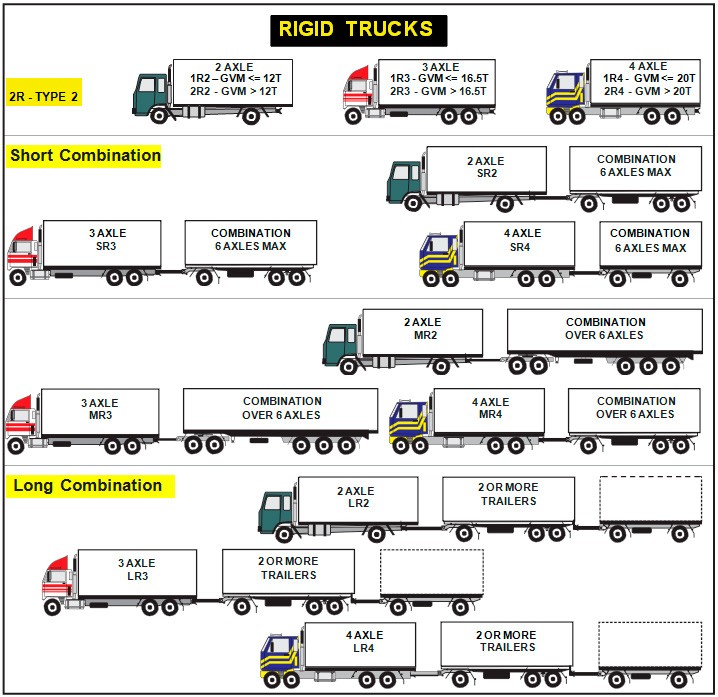 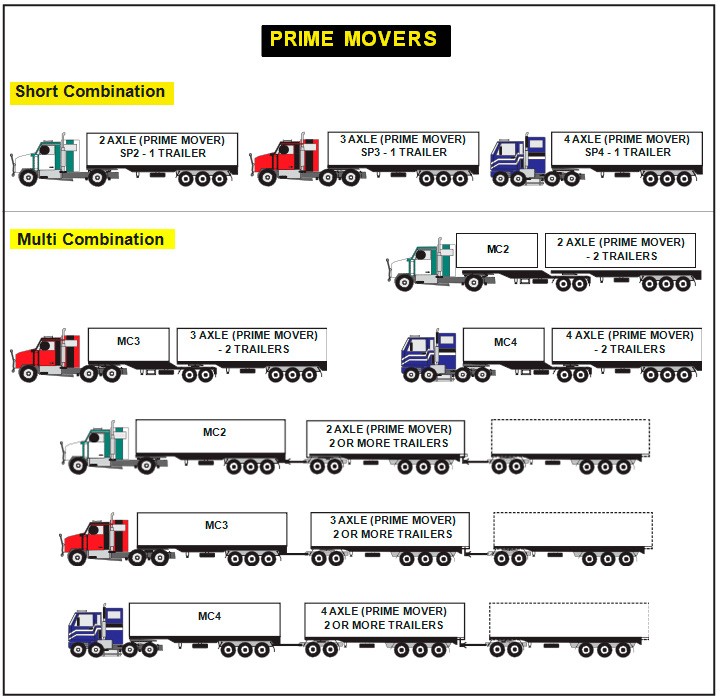 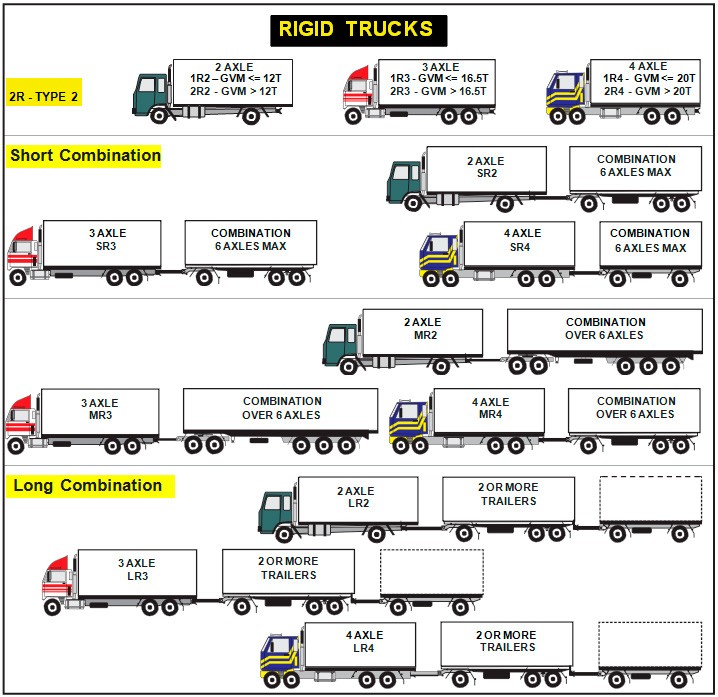 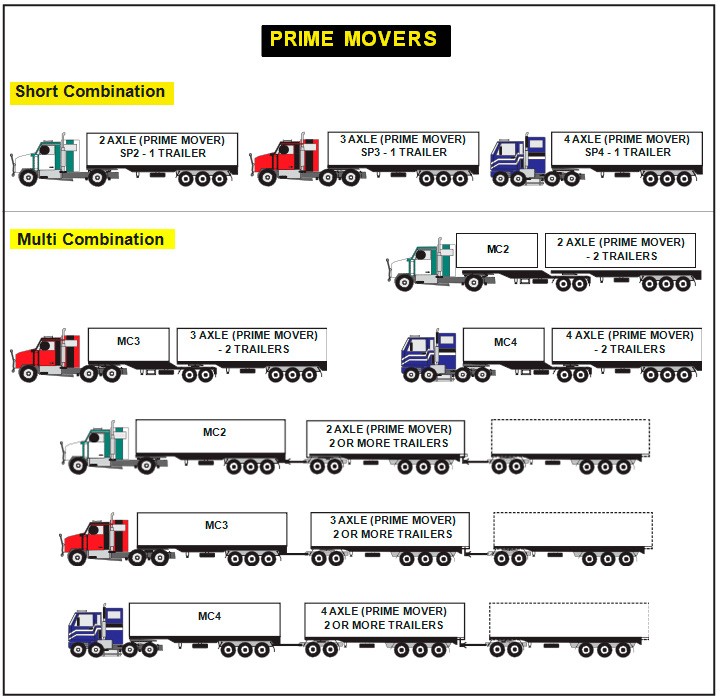 Section 4 – Evidence of acquisition / ownershipSection 4 – Evidence of acquisition / ownershipSection 4 – Evidence of acquisition / ownershipSection 4 – Evidence of acquisition / ownershipSection 4 – Evidence of acquisition / ownershipSection 4 – Evidence of acquisition / ownershipSection 4 – Evidence of acquisition / ownershipSection 4 – Evidence of acquisition / ownershipSection 4 – Evidence of acquisition / ownershipSection 4 – Evidence of acquisition / ownershipSection 4 – Evidence of acquisition / ownershipSection 4 – Evidence of acquisition / ownershipSection 4 – Evidence of acquisition / ownershipSection 4 – Evidence of acquisition / ownershipSection 4 – Evidence of acquisition / ownershipSection 4 – Evidence of acquisition / ownershipSection 4 – Evidence of acquisition / ownershipSection 4 – Evidence of acquisition / ownershipSection 4 – Evidence of acquisition / ownershipSection 4 – Evidence of acquisition / ownershipSection 4 – Evidence of acquisition / ownershipSection 4 – Evidence of acquisition / ownershipSection 4 – Evidence of acquisition / ownershipSection 4 – Evidence of acquisition / ownershipSection 4 – Evidence of acquisition / ownershipSection 4 – Evidence of acquisition / ownershipSection 4 – Evidence of acquisition / ownershipSection 4 – Evidence of acquisition / ownershipSection 4 – Evidence of acquisition / ownershipSection 4 – Evidence of acquisition / ownershipSection 4 – Evidence of acquisition / ownershipSection 4 – Evidence of acquisition / ownershipSection 4 – Evidence of acquisition / ownershipSection 4 – Evidence of acquisition / ownershipSection 4 – Evidence of acquisition / ownershipSection 4 – Evidence of acquisition / ownershipSection 4 – Evidence of acquisition / ownershipSection 4 – Evidence of acquisition / ownershipSection 4 – Evidence of acquisition / ownershipSection 4 – Evidence of acquisition / ownershipSection 4 – Evidence of acquisition / ownershipSection 4 – Evidence of acquisition / ownershipSection 4 – Evidence of acquisition / ownershipSection 4 – Evidence of acquisition / ownershipSection 4 – Evidence of acquisition / ownershipSection 4 – Evidence of acquisition / ownershipSection 4 – Evidence of acquisition / ownershipSection 4 – Evidence of acquisition / ownershipSection 4 – Evidence of acquisition / ownershipSection 4 – Evidence of acquisition / ownershipSection 4 – Evidence of acquisition / ownershipSection 4 – Evidence of acquisition / ownershipSection 4 – Evidence of acquisition / ownershipSection 4 – Evidence of acquisition / ownershipSection 4 – Evidence of acquisition / ownershipSection 4 – Evidence of acquisition / ownershipSection 4 – Evidence of acquisition / ownershipSection 4 – Evidence of acquisition / ownershipSection 4 – Evidence of acquisition / ownershipSection 4 – Evidence of acquisition / ownershipSection 4 – Evidence of acquisition / ownershipSection 4 – Evidence of acquisition / ownershipSection 4 – Evidence of acquisition / ownershipSection 4 – Evidence of acquisition / ownershipSection 4 – Evidence of acquisition / ownershipSection 4 – Evidence of acquisition / ownershipSection 4 – Evidence of acquisition / ownershipAttached to this application is the following evidence of acquisition / ownership for the above vehicle.	Signed certificate of registration in the name of the last registered owner.	Bill of sale from a recognised auction house or licenced motor vehicle dealer.	Copy of a will or probate, written advice from a solicitor, public trustee letter, proving the vehicle is passed on to the applicant.	Documents from a court of law proving ownership of a vehicle (e.g. a court order).	Letter or receipt from the person or organisation that last registered the vehicle, clearly identifying the seller, the vehicle and buyer. Document must include the registration number, VIN or chassis number and engine number of the vehicle.	Section 7 on this form has been completed and signed by the seller.Attached to this application is the following evidence of acquisition / ownership for the above vehicle.	Signed certificate of registration in the name of the last registered owner.	Bill of sale from a recognised auction house or licenced motor vehicle dealer.	Copy of a will or probate, written advice from a solicitor, public trustee letter, proving the vehicle is passed on to the applicant.	Documents from a court of law proving ownership of a vehicle (e.g. a court order).	Letter or receipt from the person or organisation that last registered the vehicle, clearly identifying the seller, the vehicle and buyer. Document must include the registration number, VIN or chassis number and engine number of the vehicle.	Section 7 on this form has been completed and signed by the seller.Attached to this application is the following evidence of acquisition / ownership for the above vehicle.	Signed certificate of registration in the name of the last registered owner.	Bill of sale from a recognised auction house or licenced motor vehicle dealer.	Copy of a will or probate, written advice from a solicitor, public trustee letter, proving the vehicle is passed on to the applicant.	Documents from a court of law proving ownership of a vehicle (e.g. a court order).	Letter or receipt from the person or organisation that last registered the vehicle, clearly identifying the seller, the vehicle and buyer. Document must include the registration number, VIN or chassis number and engine number of the vehicle.	Section 7 on this form has been completed and signed by the seller.Attached to this application is the following evidence of acquisition / ownership for the above vehicle.	Signed certificate of registration in the name of the last registered owner.	Bill of sale from a recognised auction house or licenced motor vehicle dealer.	Copy of a will or probate, written advice from a solicitor, public trustee letter, proving the vehicle is passed on to the applicant.	Documents from a court of law proving ownership of a vehicle (e.g. a court order).	Letter or receipt from the person or organisation that last registered the vehicle, clearly identifying the seller, the vehicle and buyer. Document must include the registration number, VIN or chassis number and engine number of the vehicle.	Section 7 on this form has been completed and signed by the seller.Attached to this application is the following evidence of acquisition / ownership for the above vehicle.	Signed certificate of registration in the name of the last registered owner.	Bill of sale from a recognised auction house or licenced motor vehicle dealer.	Copy of a will or probate, written advice from a solicitor, public trustee letter, proving the vehicle is passed on to the applicant.	Documents from a court of law proving ownership of a vehicle (e.g. a court order).	Letter or receipt from the person or organisation that last registered the vehicle, clearly identifying the seller, the vehicle and buyer. Document must include the registration number, VIN or chassis number and engine number of the vehicle.	Section 7 on this form has been completed and signed by the seller.Attached to this application is the following evidence of acquisition / ownership for the above vehicle.	Signed certificate of registration in the name of the last registered owner.	Bill of sale from a recognised auction house or licenced motor vehicle dealer.	Copy of a will or probate, written advice from a solicitor, public trustee letter, proving the vehicle is passed on to the applicant.	Documents from a court of law proving ownership of a vehicle (e.g. a court order).	Letter or receipt from the person or organisation that last registered the vehicle, clearly identifying the seller, the vehicle and buyer. Document must include the registration number, VIN or chassis number and engine number of the vehicle.	Section 7 on this form has been completed and signed by the seller.Attached to this application is the following evidence of acquisition / ownership for the above vehicle.	Signed certificate of registration in the name of the last registered owner.	Bill of sale from a recognised auction house or licenced motor vehicle dealer.	Copy of a will or probate, written advice from a solicitor, public trustee letter, proving the vehicle is passed on to the applicant.	Documents from a court of law proving ownership of a vehicle (e.g. a court order).	Letter or receipt from the person or organisation that last registered the vehicle, clearly identifying the seller, the vehicle and buyer. Document must include the registration number, VIN or chassis number and engine number of the vehicle.	Section 7 on this form has been completed and signed by the seller.Attached to this application is the following evidence of acquisition / ownership for the above vehicle.	Signed certificate of registration in the name of the last registered owner.	Bill of sale from a recognised auction house or licenced motor vehicle dealer.	Copy of a will or probate, written advice from a solicitor, public trustee letter, proving the vehicle is passed on to the applicant.	Documents from a court of law proving ownership of a vehicle (e.g. a court order).	Letter or receipt from the person or organisation that last registered the vehicle, clearly identifying the seller, the vehicle and buyer. Document must include the registration number, VIN or chassis number and engine number of the vehicle.	Section 7 on this form has been completed and signed by the seller.Attached to this application is the following evidence of acquisition / ownership for the above vehicle.	Signed certificate of registration in the name of the last registered owner.	Bill of sale from a recognised auction house or licenced motor vehicle dealer.	Copy of a will or probate, written advice from a solicitor, public trustee letter, proving the vehicle is passed on to the applicant.	Documents from a court of law proving ownership of a vehicle (e.g. a court order).	Letter or receipt from the person or organisation that last registered the vehicle, clearly identifying the seller, the vehicle and buyer. Document must include the registration number, VIN or chassis number and engine number of the vehicle.	Section 7 on this form has been completed and signed by the seller.Attached to this application is the following evidence of acquisition / ownership for the above vehicle.	Signed certificate of registration in the name of the last registered owner.	Bill of sale from a recognised auction house or licenced motor vehicle dealer.	Copy of a will or probate, written advice from a solicitor, public trustee letter, proving the vehicle is passed on to the applicant.	Documents from a court of law proving ownership of a vehicle (e.g. a court order).	Letter or receipt from the person or organisation that last registered the vehicle, clearly identifying the seller, the vehicle and buyer. Document must include the registration number, VIN or chassis number and engine number of the vehicle.	Section 7 on this form has been completed and signed by the seller.Attached to this application is the following evidence of acquisition / ownership for the above vehicle.	Signed certificate of registration in the name of the last registered owner.	Bill of sale from a recognised auction house or licenced motor vehicle dealer.	Copy of a will or probate, written advice from a solicitor, public trustee letter, proving the vehicle is passed on to the applicant.	Documents from a court of law proving ownership of a vehicle (e.g. a court order).	Letter or receipt from the person or organisation that last registered the vehicle, clearly identifying the seller, the vehicle and buyer. Document must include the registration number, VIN or chassis number and engine number of the vehicle.	Section 7 on this form has been completed and signed by the seller.Attached to this application is the following evidence of acquisition / ownership for the above vehicle.	Signed certificate of registration in the name of the last registered owner.	Bill of sale from a recognised auction house or licenced motor vehicle dealer.	Copy of a will or probate, written advice from a solicitor, public trustee letter, proving the vehicle is passed on to the applicant.	Documents from a court of law proving ownership of a vehicle (e.g. a court order).	Letter or receipt from the person or organisation that last registered the vehicle, clearly identifying the seller, the vehicle and buyer. Document must include the registration number, VIN or chassis number and engine number of the vehicle.	Section 7 on this form has been completed and signed by the seller.Attached to this application is the following evidence of acquisition / ownership for the above vehicle.	Signed certificate of registration in the name of the last registered owner.	Bill of sale from a recognised auction house or licenced motor vehicle dealer.	Copy of a will or probate, written advice from a solicitor, public trustee letter, proving the vehicle is passed on to the applicant.	Documents from a court of law proving ownership of a vehicle (e.g. a court order).	Letter or receipt from the person or organisation that last registered the vehicle, clearly identifying the seller, the vehicle and buyer. Document must include the registration number, VIN or chassis number and engine number of the vehicle.	Section 7 on this form has been completed and signed by the seller.Attached to this application is the following evidence of acquisition / ownership for the above vehicle.	Signed certificate of registration in the name of the last registered owner.	Bill of sale from a recognised auction house or licenced motor vehicle dealer.	Copy of a will or probate, written advice from a solicitor, public trustee letter, proving the vehicle is passed on to the applicant.	Documents from a court of law proving ownership of a vehicle (e.g. a court order).	Letter or receipt from the person or organisation that last registered the vehicle, clearly identifying the seller, the vehicle and buyer. Document must include the registration number, VIN or chassis number and engine number of the vehicle.	Section 7 on this form has been completed and signed by the seller.Attached to this application is the following evidence of acquisition / ownership for the above vehicle.	Signed certificate of registration in the name of the last registered owner.	Bill of sale from a recognised auction house or licenced motor vehicle dealer.	Copy of a will or probate, written advice from a solicitor, public trustee letter, proving the vehicle is passed on to the applicant.	Documents from a court of law proving ownership of a vehicle (e.g. a court order).	Letter or receipt from the person or organisation that last registered the vehicle, clearly identifying the seller, the vehicle and buyer. Document must include the registration number, VIN or chassis number and engine number of the vehicle.	Section 7 on this form has been completed and signed by the seller.Attached to this application is the following evidence of acquisition / ownership for the above vehicle.	Signed certificate of registration in the name of the last registered owner.	Bill of sale from a recognised auction house or licenced motor vehicle dealer.	Copy of a will or probate, written advice from a solicitor, public trustee letter, proving the vehicle is passed on to the applicant.	Documents from a court of law proving ownership of a vehicle (e.g. a court order).	Letter or receipt from the person or organisation that last registered the vehicle, clearly identifying the seller, the vehicle and buyer. Document must include the registration number, VIN or chassis number and engine number of the vehicle.	Section 7 on this form has been completed and signed by the seller.Attached to this application is the following evidence of acquisition / ownership for the above vehicle.	Signed certificate of registration in the name of the last registered owner.	Bill of sale from a recognised auction house or licenced motor vehicle dealer.	Copy of a will or probate, written advice from a solicitor, public trustee letter, proving the vehicle is passed on to the applicant.	Documents from a court of law proving ownership of a vehicle (e.g. a court order).	Letter or receipt from the person or organisation that last registered the vehicle, clearly identifying the seller, the vehicle and buyer. Document must include the registration number, VIN or chassis number and engine number of the vehicle.	Section 7 on this form has been completed and signed by the seller.Attached to this application is the following evidence of acquisition / ownership for the above vehicle.	Signed certificate of registration in the name of the last registered owner.	Bill of sale from a recognised auction house or licenced motor vehicle dealer.	Copy of a will or probate, written advice from a solicitor, public trustee letter, proving the vehicle is passed on to the applicant.	Documents from a court of law proving ownership of a vehicle (e.g. a court order).	Letter or receipt from the person or organisation that last registered the vehicle, clearly identifying the seller, the vehicle and buyer. Document must include the registration number, VIN or chassis number and engine number of the vehicle.	Section 7 on this form has been completed and signed by the seller.Attached to this application is the following evidence of acquisition / ownership for the above vehicle.	Signed certificate of registration in the name of the last registered owner.	Bill of sale from a recognised auction house or licenced motor vehicle dealer.	Copy of a will or probate, written advice from a solicitor, public trustee letter, proving the vehicle is passed on to the applicant.	Documents from a court of law proving ownership of a vehicle (e.g. a court order).	Letter or receipt from the person or organisation that last registered the vehicle, clearly identifying the seller, the vehicle and buyer. Document must include the registration number, VIN or chassis number and engine number of the vehicle.	Section 7 on this form has been completed and signed by the seller.Attached to this application is the following evidence of acquisition / ownership for the above vehicle.	Signed certificate of registration in the name of the last registered owner.	Bill of sale from a recognised auction house or licenced motor vehicle dealer.	Copy of a will or probate, written advice from a solicitor, public trustee letter, proving the vehicle is passed on to the applicant.	Documents from a court of law proving ownership of a vehicle (e.g. a court order).	Letter or receipt from the person or organisation that last registered the vehicle, clearly identifying the seller, the vehicle and buyer. Document must include the registration number, VIN or chassis number and engine number of the vehicle.	Section 7 on this form has been completed and signed by the seller.Attached to this application is the following evidence of acquisition / ownership for the above vehicle.	Signed certificate of registration in the name of the last registered owner.	Bill of sale from a recognised auction house or licenced motor vehicle dealer.	Copy of a will or probate, written advice from a solicitor, public trustee letter, proving the vehicle is passed on to the applicant.	Documents from a court of law proving ownership of a vehicle (e.g. a court order).	Letter or receipt from the person or organisation that last registered the vehicle, clearly identifying the seller, the vehicle and buyer. Document must include the registration number, VIN or chassis number and engine number of the vehicle.	Section 7 on this form has been completed and signed by the seller.Attached to this application is the following evidence of acquisition / ownership for the above vehicle.	Signed certificate of registration in the name of the last registered owner.	Bill of sale from a recognised auction house or licenced motor vehicle dealer.	Copy of a will or probate, written advice from a solicitor, public trustee letter, proving the vehicle is passed on to the applicant.	Documents from a court of law proving ownership of a vehicle (e.g. a court order).	Letter or receipt from the person or organisation that last registered the vehicle, clearly identifying the seller, the vehicle and buyer. Document must include the registration number, VIN or chassis number and engine number of the vehicle.	Section 7 on this form has been completed and signed by the seller.Attached to this application is the following evidence of acquisition / ownership for the above vehicle.	Signed certificate of registration in the name of the last registered owner.	Bill of sale from a recognised auction house or licenced motor vehicle dealer.	Copy of a will or probate, written advice from a solicitor, public trustee letter, proving the vehicle is passed on to the applicant.	Documents from a court of law proving ownership of a vehicle (e.g. a court order).	Letter or receipt from the person or organisation that last registered the vehicle, clearly identifying the seller, the vehicle and buyer. Document must include the registration number, VIN or chassis number and engine number of the vehicle.	Section 7 on this form has been completed and signed by the seller.Attached to this application is the following evidence of acquisition / ownership for the above vehicle.	Signed certificate of registration in the name of the last registered owner.	Bill of sale from a recognised auction house or licenced motor vehicle dealer.	Copy of a will or probate, written advice from a solicitor, public trustee letter, proving the vehicle is passed on to the applicant.	Documents from a court of law proving ownership of a vehicle (e.g. a court order).	Letter or receipt from the person or organisation that last registered the vehicle, clearly identifying the seller, the vehicle and buyer. Document must include the registration number, VIN or chassis number and engine number of the vehicle.	Section 7 on this form has been completed and signed by the seller.Attached to this application is the following evidence of acquisition / ownership for the above vehicle.	Signed certificate of registration in the name of the last registered owner.	Bill of sale from a recognised auction house or licenced motor vehicle dealer.	Copy of a will or probate, written advice from a solicitor, public trustee letter, proving the vehicle is passed on to the applicant.	Documents from a court of law proving ownership of a vehicle (e.g. a court order).	Letter or receipt from the person or organisation that last registered the vehicle, clearly identifying the seller, the vehicle and buyer. Document must include the registration number, VIN or chassis number and engine number of the vehicle.	Section 7 on this form has been completed and signed by the seller.Attached to this application is the following evidence of acquisition / ownership for the above vehicle.	Signed certificate of registration in the name of the last registered owner.	Bill of sale from a recognised auction house or licenced motor vehicle dealer.	Copy of a will or probate, written advice from a solicitor, public trustee letter, proving the vehicle is passed on to the applicant.	Documents from a court of law proving ownership of a vehicle (e.g. a court order).	Letter or receipt from the person or organisation that last registered the vehicle, clearly identifying the seller, the vehicle and buyer. Document must include the registration number, VIN or chassis number and engine number of the vehicle.	Section 7 on this form has been completed and signed by the seller.Attached to this application is the following evidence of acquisition / ownership for the above vehicle.	Signed certificate of registration in the name of the last registered owner.	Bill of sale from a recognised auction house or licenced motor vehicle dealer.	Copy of a will or probate, written advice from a solicitor, public trustee letter, proving the vehicle is passed on to the applicant.	Documents from a court of law proving ownership of a vehicle (e.g. a court order).	Letter or receipt from the person or organisation that last registered the vehicle, clearly identifying the seller, the vehicle and buyer. Document must include the registration number, VIN or chassis number and engine number of the vehicle.	Section 7 on this form has been completed and signed by the seller.Attached to this application is the following evidence of acquisition / ownership for the above vehicle.	Signed certificate of registration in the name of the last registered owner.	Bill of sale from a recognised auction house or licenced motor vehicle dealer.	Copy of a will or probate, written advice from a solicitor, public trustee letter, proving the vehicle is passed on to the applicant.	Documents from a court of law proving ownership of a vehicle (e.g. a court order).	Letter or receipt from the person or organisation that last registered the vehicle, clearly identifying the seller, the vehicle and buyer. Document must include the registration number, VIN or chassis number and engine number of the vehicle.	Section 7 on this form has been completed and signed by the seller.Attached to this application is the following evidence of acquisition / ownership for the above vehicle.	Signed certificate of registration in the name of the last registered owner.	Bill of sale from a recognised auction house or licenced motor vehicle dealer.	Copy of a will or probate, written advice from a solicitor, public trustee letter, proving the vehicle is passed on to the applicant.	Documents from a court of law proving ownership of a vehicle (e.g. a court order).	Letter or receipt from the person or organisation that last registered the vehicle, clearly identifying the seller, the vehicle and buyer. Document must include the registration number, VIN or chassis number and engine number of the vehicle.	Section 7 on this form has been completed and signed by the seller.Attached to this application is the following evidence of acquisition / ownership for the above vehicle.	Signed certificate of registration in the name of the last registered owner.	Bill of sale from a recognised auction house or licenced motor vehicle dealer.	Copy of a will or probate, written advice from a solicitor, public trustee letter, proving the vehicle is passed on to the applicant.	Documents from a court of law proving ownership of a vehicle (e.g. a court order).	Letter or receipt from the person or organisation that last registered the vehicle, clearly identifying the seller, the vehicle and buyer. Document must include the registration number, VIN or chassis number and engine number of the vehicle.	Section 7 on this form has been completed and signed by the seller.Attached to this application is the following evidence of acquisition / ownership for the above vehicle.	Signed certificate of registration in the name of the last registered owner.	Bill of sale from a recognised auction house or licenced motor vehicle dealer.	Copy of a will or probate, written advice from a solicitor, public trustee letter, proving the vehicle is passed on to the applicant.	Documents from a court of law proving ownership of a vehicle (e.g. a court order).	Letter or receipt from the person or organisation that last registered the vehicle, clearly identifying the seller, the vehicle and buyer. Document must include the registration number, VIN or chassis number and engine number of the vehicle.	Section 7 on this form has been completed and signed by the seller.Attached to this application is the following evidence of acquisition / ownership for the above vehicle.	Signed certificate of registration in the name of the last registered owner.	Bill of sale from a recognised auction house or licenced motor vehicle dealer.	Copy of a will or probate, written advice from a solicitor, public trustee letter, proving the vehicle is passed on to the applicant.	Documents from a court of law proving ownership of a vehicle (e.g. a court order).	Letter or receipt from the person or organisation that last registered the vehicle, clearly identifying the seller, the vehicle and buyer. Document must include the registration number, VIN or chassis number and engine number of the vehicle.	Section 7 on this form has been completed and signed by the seller.Attached to this application is the following evidence of acquisition / ownership for the above vehicle.	Signed certificate of registration in the name of the last registered owner.	Bill of sale from a recognised auction house or licenced motor vehicle dealer.	Copy of a will or probate, written advice from a solicitor, public trustee letter, proving the vehicle is passed on to the applicant.	Documents from a court of law proving ownership of a vehicle (e.g. a court order).	Letter or receipt from the person or organisation that last registered the vehicle, clearly identifying the seller, the vehicle and buyer. Document must include the registration number, VIN or chassis number and engine number of the vehicle.	Section 7 on this form has been completed and signed by the seller.Attached to this application is the following evidence of acquisition / ownership for the above vehicle.	Signed certificate of registration in the name of the last registered owner.	Bill of sale from a recognised auction house or licenced motor vehicle dealer.	Copy of a will or probate, written advice from a solicitor, public trustee letter, proving the vehicle is passed on to the applicant.	Documents from a court of law proving ownership of a vehicle (e.g. a court order).	Letter or receipt from the person or organisation that last registered the vehicle, clearly identifying the seller, the vehicle and buyer. Document must include the registration number, VIN or chassis number and engine number of the vehicle.	Section 7 on this form has been completed and signed by the seller.Attached to this application is the following evidence of acquisition / ownership for the above vehicle.	Signed certificate of registration in the name of the last registered owner.	Bill of sale from a recognised auction house or licenced motor vehicle dealer.	Copy of a will or probate, written advice from a solicitor, public trustee letter, proving the vehicle is passed on to the applicant.	Documents from a court of law proving ownership of a vehicle (e.g. a court order).	Letter or receipt from the person or organisation that last registered the vehicle, clearly identifying the seller, the vehicle and buyer. Document must include the registration number, VIN or chassis number and engine number of the vehicle.	Section 7 on this form has been completed and signed by the seller.Attached to this application is the following evidence of acquisition / ownership for the above vehicle.	Signed certificate of registration in the name of the last registered owner.	Bill of sale from a recognised auction house or licenced motor vehicle dealer.	Copy of a will or probate, written advice from a solicitor, public trustee letter, proving the vehicle is passed on to the applicant.	Documents from a court of law proving ownership of a vehicle (e.g. a court order).	Letter or receipt from the person or organisation that last registered the vehicle, clearly identifying the seller, the vehicle and buyer. Document must include the registration number, VIN or chassis number and engine number of the vehicle.	Section 7 on this form has been completed and signed by the seller.Attached to this application is the following evidence of acquisition / ownership for the above vehicle.	Signed certificate of registration in the name of the last registered owner.	Bill of sale from a recognised auction house or licenced motor vehicle dealer.	Copy of a will or probate, written advice from a solicitor, public trustee letter, proving the vehicle is passed on to the applicant.	Documents from a court of law proving ownership of a vehicle (e.g. a court order).	Letter or receipt from the person or organisation that last registered the vehicle, clearly identifying the seller, the vehicle and buyer. Document must include the registration number, VIN or chassis number and engine number of the vehicle.	Section 7 on this form has been completed and signed by the seller.Attached to this application is the following evidence of acquisition / ownership for the above vehicle.	Signed certificate of registration in the name of the last registered owner.	Bill of sale from a recognised auction house or licenced motor vehicle dealer.	Copy of a will or probate, written advice from a solicitor, public trustee letter, proving the vehicle is passed on to the applicant.	Documents from a court of law proving ownership of a vehicle (e.g. a court order).	Letter or receipt from the person or organisation that last registered the vehicle, clearly identifying the seller, the vehicle and buyer. Document must include the registration number, VIN or chassis number and engine number of the vehicle.	Section 7 on this form has been completed and signed by the seller.Attached to this application is the following evidence of acquisition / ownership for the above vehicle.	Signed certificate of registration in the name of the last registered owner.	Bill of sale from a recognised auction house or licenced motor vehicle dealer.	Copy of a will or probate, written advice from a solicitor, public trustee letter, proving the vehicle is passed on to the applicant.	Documents from a court of law proving ownership of a vehicle (e.g. a court order).	Letter or receipt from the person or organisation that last registered the vehicle, clearly identifying the seller, the vehicle and buyer. Document must include the registration number, VIN or chassis number and engine number of the vehicle.	Section 7 on this form has been completed and signed by the seller.Attached to this application is the following evidence of acquisition / ownership for the above vehicle.	Signed certificate of registration in the name of the last registered owner.	Bill of sale from a recognised auction house or licenced motor vehicle dealer.	Copy of a will or probate, written advice from a solicitor, public trustee letter, proving the vehicle is passed on to the applicant.	Documents from a court of law proving ownership of a vehicle (e.g. a court order).	Letter or receipt from the person or organisation that last registered the vehicle, clearly identifying the seller, the vehicle and buyer. Document must include the registration number, VIN or chassis number and engine number of the vehicle.	Section 7 on this form has been completed and signed by the seller.Attached to this application is the following evidence of acquisition / ownership for the above vehicle.	Signed certificate of registration in the name of the last registered owner.	Bill of sale from a recognised auction house or licenced motor vehicle dealer.	Copy of a will or probate, written advice from a solicitor, public trustee letter, proving the vehicle is passed on to the applicant.	Documents from a court of law proving ownership of a vehicle (e.g. a court order).	Letter or receipt from the person or organisation that last registered the vehicle, clearly identifying the seller, the vehicle and buyer. Document must include the registration number, VIN or chassis number and engine number of the vehicle.	Section 7 on this form has been completed and signed by the seller.Attached to this application is the following evidence of acquisition / ownership for the above vehicle.	Signed certificate of registration in the name of the last registered owner.	Bill of sale from a recognised auction house or licenced motor vehicle dealer.	Copy of a will or probate, written advice from a solicitor, public trustee letter, proving the vehicle is passed on to the applicant.	Documents from a court of law proving ownership of a vehicle (e.g. a court order).	Letter or receipt from the person or organisation that last registered the vehicle, clearly identifying the seller, the vehicle and buyer. Document must include the registration number, VIN or chassis number and engine number of the vehicle.	Section 7 on this form has been completed and signed by the seller.Attached to this application is the following evidence of acquisition / ownership for the above vehicle.	Signed certificate of registration in the name of the last registered owner.	Bill of sale from a recognised auction house or licenced motor vehicle dealer.	Copy of a will or probate, written advice from a solicitor, public trustee letter, proving the vehicle is passed on to the applicant.	Documents from a court of law proving ownership of a vehicle (e.g. a court order).	Letter or receipt from the person or organisation that last registered the vehicle, clearly identifying the seller, the vehicle and buyer. Document must include the registration number, VIN or chassis number and engine number of the vehicle.	Section 7 on this form has been completed and signed by the seller.Attached to this application is the following evidence of acquisition / ownership for the above vehicle.	Signed certificate of registration in the name of the last registered owner.	Bill of sale from a recognised auction house or licenced motor vehicle dealer.	Copy of a will or probate, written advice from a solicitor, public trustee letter, proving the vehicle is passed on to the applicant.	Documents from a court of law proving ownership of a vehicle (e.g. a court order).	Letter or receipt from the person or organisation that last registered the vehicle, clearly identifying the seller, the vehicle and buyer. Document must include the registration number, VIN or chassis number and engine number of the vehicle.	Section 7 on this form has been completed and signed by the seller.Attached to this application is the following evidence of acquisition / ownership for the above vehicle.	Signed certificate of registration in the name of the last registered owner.	Bill of sale from a recognised auction house or licenced motor vehicle dealer.	Copy of a will or probate, written advice from a solicitor, public trustee letter, proving the vehicle is passed on to the applicant.	Documents from a court of law proving ownership of a vehicle (e.g. a court order).	Letter or receipt from the person or organisation that last registered the vehicle, clearly identifying the seller, the vehicle and buyer. Document must include the registration number, VIN or chassis number and engine number of the vehicle.	Section 7 on this form has been completed and signed by the seller.Attached to this application is the following evidence of acquisition / ownership for the above vehicle.	Signed certificate of registration in the name of the last registered owner.	Bill of sale from a recognised auction house or licenced motor vehicle dealer.	Copy of a will or probate, written advice from a solicitor, public trustee letter, proving the vehicle is passed on to the applicant.	Documents from a court of law proving ownership of a vehicle (e.g. a court order).	Letter or receipt from the person or organisation that last registered the vehicle, clearly identifying the seller, the vehicle and buyer. Document must include the registration number, VIN or chassis number and engine number of the vehicle.	Section 7 on this form has been completed and signed by the seller.Attached to this application is the following evidence of acquisition / ownership for the above vehicle.	Signed certificate of registration in the name of the last registered owner.	Bill of sale from a recognised auction house or licenced motor vehicle dealer.	Copy of a will or probate, written advice from a solicitor, public trustee letter, proving the vehicle is passed on to the applicant.	Documents from a court of law proving ownership of a vehicle (e.g. a court order).	Letter or receipt from the person or organisation that last registered the vehicle, clearly identifying the seller, the vehicle and buyer. Document must include the registration number, VIN or chassis number and engine number of the vehicle.	Section 7 on this form has been completed and signed by the seller.Attached to this application is the following evidence of acquisition / ownership for the above vehicle.	Signed certificate of registration in the name of the last registered owner.	Bill of sale from a recognised auction house or licenced motor vehicle dealer.	Copy of a will or probate, written advice from a solicitor, public trustee letter, proving the vehicle is passed on to the applicant.	Documents from a court of law proving ownership of a vehicle (e.g. a court order).	Letter or receipt from the person or organisation that last registered the vehicle, clearly identifying the seller, the vehicle and buyer. Document must include the registration number, VIN or chassis number and engine number of the vehicle.	Section 7 on this form has been completed and signed by the seller.Attached to this application is the following evidence of acquisition / ownership for the above vehicle.	Signed certificate of registration in the name of the last registered owner.	Bill of sale from a recognised auction house or licenced motor vehicle dealer.	Copy of a will or probate, written advice from a solicitor, public trustee letter, proving the vehicle is passed on to the applicant.	Documents from a court of law proving ownership of a vehicle (e.g. a court order).	Letter or receipt from the person or organisation that last registered the vehicle, clearly identifying the seller, the vehicle and buyer. Document must include the registration number, VIN or chassis number and engine number of the vehicle.	Section 7 on this form has been completed and signed by the seller.Attached to this application is the following evidence of acquisition / ownership for the above vehicle.	Signed certificate of registration in the name of the last registered owner.	Bill of sale from a recognised auction house or licenced motor vehicle dealer.	Copy of a will or probate, written advice from a solicitor, public trustee letter, proving the vehicle is passed on to the applicant.	Documents from a court of law proving ownership of a vehicle (e.g. a court order).	Letter or receipt from the person or organisation that last registered the vehicle, clearly identifying the seller, the vehicle and buyer. Document must include the registration number, VIN or chassis number and engine number of the vehicle.	Section 7 on this form has been completed and signed by the seller.Attached to this application is the following evidence of acquisition / ownership for the above vehicle.	Signed certificate of registration in the name of the last registered owner.	Bill of sale from a recognised auction house or licenced motor vehicle dealer.	Copy of a will or probate, written advice from a solicitor, public trustee letter, proving the vehicle is passed on to the applicant.	Documents from a court of law proving ownership of a vehicle (e.g. a court order).	Letter or receipt from the person or organisation that last registered the vehicle, clearly identifying the seller, the vehicle and buyer. Document must include the registration number, VIN or chassis number and engine number of the vehicle.	Section 7 on this form has been completed and signed by the seller.Attached to this application is the following evidence of acquisition / ownership for the above vehicle.	Signed certificate of registration in the name of the last registered owner.	Bill of sale from a recognised auction house or licenced motor vehicle dealer.	Copy of a will or probate, written advice from a solicitor, public trustee letter, proving the vehicle is passed on to the applicant.	Documents from a court of law proving ownership of a vehicle (e.g. a court order).	Letter or receipt from the person or organisation that last registered the vehicle, clearly identifying the seller, the vehicle and buyer. Document must include the registration number, VIN or chassis number and engine number of the vehicle.	Section 7 on this form has been completed and signed by the seller.Attached to this application is the following evidence of acquisition / ownership for the above vehicle.	Signed certificate of registration in the name of the last registered owner.	Bill of sale from a recognised auction house or licenced motor vehicle dealer.	Copy of a will or probate, written advice from a solicitor, public trustee letter, proving the vehicle is passed on to the applicant.	Documents from a court of law proving ownership of a vehicle (e.g. a court order).	Letter or receipt from the person or organisation that last registered the vehicle, clearly identifying the seller, the vehicle and buyer. Document must include the registration number, VIN or chassis number and engine number of the vehicle.	Section 7 on this form has been completed and signed by the seller.Attached to this application is the following evidence of acquisition / ownership for the above vehicle.	Signed certificate of registration in the name of the last registered owner.	Bill of sale from a recognised auction house or licenced motor vehicle dealer.	Copy of a will or probate, written advice from a solicitor, public trustee letter, proving the vehicle is passed on to the applicant.	Documents from a court of law proving ownership of a vehicle (e.g. a court order).	Letter or receipt from the person or organisation that last registered the vehicle, clearly identifying the seller, the vehicle and buyer. Document must include the registration number, VIN or chassis number and engine number of the vehicle.	Section 7 on this form has been completed and signed by the seller.Attached to this application is the following evidence of acquisition / ownership for the above vehicle.	Signed certificate of registration in the name of the last registered owner.	Bill of sale from a recognised auction house or licenced motor vehicle dealer.	Copy of a will or probate, written advice from a solicitor, public trustee letter, proving the vehicle is passed on to the applicant.	Documents from a court of law proving ownership of a vehicle (e.g. a court order).	Letter or receipt from the person or organisation that last registered the vehicle, clearly identifying the seller, the vehicle and buyer. Document must include the registration number, VIN or chassis number and engine number of the vehicle.	Section 7 on this form has been completed and signed by the seller.Attached to this application is the following evidence of acquisition / ownership for the above vehicle.	Signed certificate of registration in the name of the last registered owner.	Bill of sale from a recognised auction house or licenced motor vehicle dealer.	Copy of a will or probate, written advice from a solicitor, public trustee letter, proving the vehicle is passed on to the applicant.	Documents from a court of law proving ownership of a vehicle (e.g. a court order).	Letter or receipt from the person or organisation that last registered the vehicle, clearly identifying the seller, the vehicle and buyer. Document must include the registration number, VIN or chassis number and engine number of the vehicle.	Section 7 on this form has been completed and signed by the seller.Attached to this application is the following evidence of acquisition / ownership for the above vehicle.	Signed certificate of registration in the name of the last registered owner.	Bill of sale from a recognised auction house or licenced motor vehicle dealer.	Copy of a will or probate, written advice from a solicitor, public trustee letter, proving the vehicle is passed on to the applicant.	Documents from a court of law proving ownership of a vehicle (e.g. a court order).	Letter or receipt from the person or organisation that last registered the vehicle, clearly identifying the seller, the vehicle and buyer. Document must include the registration number, VIN or chassis number and engine number of the vehicle.	Section 7 on this form has been completed and signed by the seller.Attached to this application is the following evidence of acquisition / ownership for the above vehicle.	Signed certificate of registration in the name of the last registered owner.	Bill of sale from a recognised auction house or licenced motor vehicle dealer.	Copy of a will or probate, written advice from a solicitor, public trustee letter, proving the vehicle is passed on to the applicant.	Documents from a court of law proving ownership of a vehicle (e.g. a court order).	Letter or receipt from the person or organisation that last registered the vehicle, clearly identifying the seller, the vehicle and buyer. Document must include the registration number, VIN or chassis number and engine number of the vehicle.	Section 7 on this form has been completed and signed by the seller.Attached to this application is the following evidence of acquisition / ownership for the above vehicle.	Signed certificate of registration in the name of the last registered owner.	Bill of sale from a recognised auction house or licenced motor vehicle dealer.	Copy of a will or probate, written advice from a solicitor, public trustee letter, proving the vehicle is passed on to the applicant.	Documents from a court of law proving ownership of a vehicle (e.g. a court order).	Letter or receipt from the person or organisation that last registered the vehicle, clearly identifying the seller, the vehicle and buyer. Document must include the registration number, VIN or chassis number and engine number of the vehicle.	Section 7 on this form has been completed and signed by the seller.Attached to this application is the following evidence of acquisition / ownership for the above vehicle.	Signed certificate of registration in the name of the last registered owner.	Bill of sale from a recognised auction house or licenced motor vehicle dealer.	Copy of a will or probate, written advice from a solicitor, public trustee letter, proving the vehicle is passed on to the applicant.	Documents from a court of law proving ownership of a vehicle (e.g. a court order).	Letter or receipt from the person or organisation that last registered the vehicle, clearly identifying the seller, the vehicle and buyer. Document must include the registration number, VIN or chassis number and engine number of the vehicle.	Section 7 on this form has been completed and signed by the seller.Attached to this application is the following evidence of acquisition / ownership for the above vehicle.	Signed certificate of registration in the name of the last registered owner.	Bill of sale from a recognised auction house or licenced motor vehicle dealer.	Copy of a will or probate, written advice from a solicitor, public trustee letter, proving the vehicle is passed on to the applicant.	Documents from a court of law proving ownership of a vehicle (e.g. a court order).	Letter or receipt from the person or organisation that last registered the vehicle, clearly identifying the seller, the vehicle and buyer. Document must include the registration number, VIN or chassis number and engine number of the vehicle.	Section 7 on this form has been completed and signed by the seller.Attached to this application is the following evidence of acquisition / ownership for the above vehicle.	Signed certificate of registration in the name of the last registered owner.	Bill of sale from a recognised auction house or licenced motor vehicle dealer.	Copy of a will or probate, written advice from a solicitor, public trustee letter, proving the vehicle is passed on to the applicant.	Documents from a court of law proving ownership of a vehicle (e.g. a court order).	Letter or receipt from the person or organisation that last registered the vehicle, clearly identifying the seller, the vehicle and buyer. Document must include the registration number, VIN or chassis number and engine number of the vehicle.	Section 7 on this form has been completed and signed by the seller.Attached to this application is the following evidence of acquisition / ownership for the above vehicle.	Signed certificate of registration in the name of the last registered owner.	Bill of sale from a recognised auction house or licenced motor vehicle dealer.	Copy of a will or probate, written advice from a solicitor, public trustee letter, proving the vehicle is passed on to the applicant.	Documents from a court of law proving ownership of a vehicle (e.g. a court order).	Letter or receipt from the person or organisation that last registered the vehicle, clearly identifying the seller, the vehicle and buyer. Document must include the registration number, VIN or chassis number and engine number of the vehicle.	Section 7 on this form has been completed and signed by the seller.Attached to this application is the following evidence of acquisition / ownership for the above vehicle.	Signed certificate of registration in the name of the last registered owner.	Bill of sale from a recognised auction house or licenced motor vehicle dealer.	Copy of a will or probate, written advice from a solicitor, public trustee letter, proving the vehicle is passed on to the applicant.	Documents from a court of law proving ownership of a vehicle (e.g. a court order).	Letter or receipt from the person or organisation that last registered the vehicle, clearly identifying the seller, the vehicle and buyer. Document must include the registration number, VIN or chassis number and engine number of the vehicle.	Section 7 on this form has been completed and signed by the seller.Attached to this application is the following evidence of acquisition / ownership for the above vehicle.	Signed certificate of registration in the name of the last registered owner.	Bill of sale from a recognised auction house or licenced motor vehicle dealer.	Copy of a will or probate, written advice from a solicitor, public trustee letter, proving the vehicle is passed on to the applicant.	Documents from a court of law proving ownership of a vehicle (e.g. a court order).	Letter or receipt from the person or organisation that last registered the vehicle, clearly identifying the seller, the vehicle and buyer. Document must include the registration number, VIN or chassis number and engine number of the vehicle.	Section 7 on this form has been completed and signed by the seller.Attached to this application is the following evidence of acquisition / ownership for the above vehicle.	Signed certificate of registration in the name of the last registered owner.	Bill of sale from a recognised auction house or licenced motor vehicle dealer.	Copy of a will or probate, written advice from a solicitor, public trustee letter, proving the vehicle is passed on to the applicant.	Documents from a court of law proving ownership of a vehicle (e.g. a court order).	Letter or receipt from the person or organisation that last registered the vehicle, clearly identifying the seller, the vehicle and buyer. Document must include the registration number, VIN or chassis number and engine number of the vehicle.	Section 7 on this form has been completed and signed by the seller.Attached to this application is the following evidence of acquisition / ownership for the above vehicle.	Signed certificate of registration in the name of the last registered owner.	Bill of sale from a recognised auction house or licenced motor vehicle dealer.	Copy of a will or probate, written advice from a solicitor, public trustee letter, proving the vehicle is passed on to the applicant.	Documents from a court of law proving ownership of a vehicle (e.g. a court order).	Letter or receipt from the person or organisation that last registered the vehicle, clearly identifying the seller, the vehicle and buyer. Document must include the registration number, VIN or chassis number and engine number of the vehicle.	Section 7 on this form has been completed and signed by the seller.Section 5 – Requested period of registrationSection 5 – Requested period of registrationSection 5 – Requested period of registrationSection 5 – Requested period of registrationSection 5 – Requested period of registrationSection 5 – Requested period of registrationSection 5 – Requested period of registrationSection 5 – Requested period of registrationSection 5 – Requested period of registrationSection 5 – Requested period of registrationSection 5 – Requested period of registrationSection 5 – Requested period of registrationSection 5 – Requested period of registrationSection 5 – Requested period of registrationSection 5 – Requested period of registrationSection 5 – Requested period of registrationSection 5 – Requested period of registrationSection 5 – Requested period of registrationSection 5 – Requested period of registrationSection 5 – Requested period of registrationSection 5 – Requested period of registrationSection 5 – Requested period of registrationSection 5 – Requested period of registrationSection 5 – Requested period of registrationSection 5 – Requested period of registrationSection 5 – Requested period of registrationSection 5 – Requested period of registrationSection 5 – Requested period of registrationSection 5 – Requested period of registrationSection 5 – Requested period of registrationSection 5 – Requested period of registrationSection 5 – Requested period of registrationSection 5 – Requested period of registrationSection 5 – Requested period of registrationSection 5 – Requested period of registrationSection 5 – Requested period of registrationSection 5 – Requested period of registrationSection 5 – Requested period of registrationSection 5 – Requested period of registrationSection 5 – Requested period of registrationSection 5 – Requested period of registrationSection 5 – Requested period of registrationSection 5 – Requested period of registrationSection 5 – Requested period of registrationSection 5 – Requested period of registrationSection 5 – Requested period of registrationSection 5 – Requested period of registrationSection 5 – Requested period of registrationSection 5 – Requested period of registrationSection 5 – Requested period of registrationSection 5 – Requested period of registrationSection 5 – Requested period of registrationSection 5 – Requested period of registrationSection 5 – Requested period of registrationSection 5 – Requested period of registrationSection 5 – Requested period of registrationSection 5 – Requested period of registrationSection 5 – Requested period of registrationSection 5 – Requested period of registrationSection 5 – Requested period of registrationSection 5 – Requested period of registrationSection 5 – Requested period of registrationSection 5 – Requested period of registrationSection 5 – Requested period of registrationSection 5 – Requested period of registrationSection 5 – Requested period of registrationSection 5 – Requested period of registrationA compliance check is required for first time registration in the Northern Territory for all vehicles.  Registration periods cannot extend past the roadworthy inspection due date.A compliance check is required for first time registration in the Northern Territory for all vehicles.  Registration periods cannot extend past the roadworthy inspection due date.A compliance check is required for first time registration in the Northern Territory for all vehicles.  Registration periods cannot extend past the roadworthy inspection due date.A compliance check is required for first time registration in the Northern Territory for all vehicles.  Registration periods cannot extend past the roadworthy inspection due date.A compliance check is required for first time registration in the Northern Territory for all vehicles.  Registration periods cannot extend past the roadworthy inspection due date.A compliance check is required for first time registration in the Northern Territory for all vehicles.  Registration periods cannot extend past the roadworthy inspection due date.A compliance check is required for first time registration in the Northern Territory for all vehicles.  Registration periods cannot extend past the roadworthy inspection due date.A compliance check is required for first time registration in the Northern Territory for all vehicles.  Registration periods cannot extend past the roadworthy inspection due date.A compliance check is required for first time registration in the Northern Territory for all vehicles.  Registration periods cannot extend past the roadworthy inspection due date.A compliance check is required for first time registration in the Northern Territory for all vehicles.  Registration periods cannot extend past the roadworthy inspection due date.A compliance check is required for first time registration in the Northern Territory for all vehicles.  Registration periods cannot extend past the roadworthy inspection due date.A compliance check is required for first time registration in the Northern Territory for all vehicles.  Registration periods cannot extend past the roadworthy inspection due date.A compliance check is required for first time registration in the Northern Territory for all vehicles.  Registration periods cannot extend past the roadworthy inspection due date.A compliance check is required for first time registration in the Northern Territory for all vehicles.  Registration periods cannot extend past the roadworthy inspection due date.A compliance check is required for first time registration in the Northern Territory for all vehicles.  Registration periods cannot extend past the roadworthy inspection due date.A compliance check is required for first time registration in the Northern Territory for all vehicles.  Registration periods cannot extend past the roadworthy inspection due date.A compliance check is required for first time registration in the Northern Territory for all vehicles.  Registration periods cannot extend past the roadworthy inspection due date.A compliance check is required for first time registration in the Northern Territory for all vehicles.  Registration periods cannot extend past the roadworthy inspection due date.A compliance check is required for first time registration in the Northern Territory for all vehicles.  Registration periods cannot extend past the roadworthy inspection due date.A compliance check is required for first time registration in the Northern Territory for all vehicles.  Registration periods cannot extend past the roadworthy inspection due date.A compliance check is required for first time registration in the Northern Territory for all vehicles.  Registration periods cannot extend past the roadworthy inspection due date.A compliance check is required for first time registration in the Northern Territory for all vehicles.  Registration periods cannot extend past the roadworthy inspection due date.A compliance check is required for first time registration in the Northern Territory for all vehicles.  Registration periods cannot extend past the roadworthy inspection due date.A compliance check is required for first time registration in the Northern Territory for all vehicles.  Registration periods cannot extend past the roadworthy inspection due date.A compliance check is required for first time registration in the Northern Territory for all vehicles.  Registration periods cannot extend past the roadworthy inspection due date.A compliance check is required for first time registration in the Northern Territory for all vehicles.  Registration periods cannot extend past the roadworthy inspection due date.A compliance check is required for first time registration in the Northern Territory for all vehicles.  Registration periods cannot extend past the roadworthy inspection due date.A compliance check is required for first time registration in the Northern Territory for all vehicles.  Registration periods cannot extend past the roadworthy inspection due date.A compliance check is required for first time registration in the Northern Territory for all vehicles.  Registration periods cannot extend past the roadworthy inspection due date.A compliance check is required for first time registration in the Northern Territory for all vehicles.  Registration periods cannot extend past the roadworthy inspection due date.A compliance check is required for first time registration in the Northern Territory for all vehicles.  Registration periods cannot extend past the roadworthy inspection due date.A compliance check is required for first time registration in the Northern Territory for all vehicles.  Registration periods cannot extend past the roadworthy inspection due date.A compliance check is required for first time registration in the Northern Territory for all vehicles.  Registration periods cannot extend past the roadworthy inspection due date.A compliance check is required for first time registration in the Northern Territory for all vehicles.  Registration periods cannot extend past the roadworthy inspection due date.A compliance check is required for first time registration in the Northern Territory for all vehicles.  Registration periods cannot extend past the roadworthy inspection due date.A compliance check is required for first time registration in the Northern Territory for all vehicles.  Registration periods cannot extend past the roadworthy inspection due date.A compliance check is required for first time registration in the Northern Territory for all vehicles.  Registration periods cannot extend past the roadworthy inspection due date.A compliance check is required for first time registration in the Northern Territory for all vehicles.  Registration periods cannot extend past the roadworthy inspection due date.A compliance check is required for first time registration in the Northern Territory for all vehicles.  Registration periods cannot extend past the roadworthy inspection due date.A compliance check is required for first time registration in the Northern Territory for all vehicles.  Registration periods cannot extend past the roadworthy inspection due date.A compliance check is required for first time registration in the Northern Territory for all vehicles.  Registration periods cannot extend past the roadworthy inspection due date.A compliance check is required for first time registration in the Northern Territory for all vehicles.  Registration periods cannot extend past the roadworthy inspection due date.A compliance check is required for first time registration in the Northern Territory for all vehicles.  Registration periods cannot extend past the roadworthy inspection due date.A compliance check is required for first time registration in the Northern Territory for all vehicles.  Registration periods cannot extend past the roadworthy inspection due date.A compliance check is required for first time registration in the Northern Territory for all vehicles.  Registration periods cannot extend past the roadworthy inspection due date.A compliance check is required for first time registration in the Northern Territory for all vehicles.  Registration periods cannot extend past the roadworthy inspection due date.A compliance check is required for first time registration in the Northern Territory for all vehicles.  Registration periods cannot extend past the roadworthy inspection due date.A compliance check is required for first time registration in the Northern Territory for all vehicles.  Registration periods cannot extend past the roadworthy inspection due date.A compliance check is required for first time registration in the Northern Territory for all vehicles.  Registration periods cannot extend past the roadworthy inspection due date.A compliance check is required for first time registration in the Northern Territory for all vehicles.  Registration periods cannot extend past the roadworthy inspection due date.A compliance check is required for first time registration in the Northern Territory for all vehicles.  Registration periods cannot extend past the roadworthy inspection due date.A compliance check is required for first time registration in the Northern Territory for all vehicles.  Registration periods cannot extend past the roadworthy inspection due date.A compliance check is required for first time registration in the Northern Territory for all vehicles.  Registration periods cannot extend past the roadworthy inspection due date.A compliance check is required for first time registration in the Northern Territory for all vehicles.  Registration periods cannot extend past the roadworthy inspection due date.A compliance check is required for first time registration in the Northern Territory for all vehicles.  Registration periods cannot extend past the roadworthy inspection due date.A compliance check is required for first time registration in the Northern Territory for all vehicles.  Registration periods cannot extend past the roadworthy inspection due date.A compliance check is required for first time registration in the Northern Territory for all vehicles.  Registration periods cannot extend past the roadworthy inspection due date.A compliance check is required for first time registration in the Northern Territory for all vehicles.  Registration periods cannot extend past the roadworthy inspection due date.A compliance check is required for first time registration in the Northern Territory for all vehicles.  Registration periods cannot extend past the roadworthy inspection due date.A compliance check is required for first time registration in the Northern Territory for all vehicles.  Registration periods cannot extend past the roadworthy inspection due date.A compliance check is required for first time registration in the Northern Territory for all vehicles.  Registration periods cannot extend past the roadworthy inspection due date.A compliance check is required for first time registration in the Northern Territory for all vehicles.  Registration periods cannot extend past the roadworthy inspection due date.A compliance check is required for first time registration in the Northern Territory for all vehicles.  Registration periods cannot extend past the roadworthy inspection due date.A compliance check is required for first time registration in the Northern Territory for all vehicles.  Registration periods cannot extend past the roadworthy inspection due date.A compliance check is required for first time registration in the Northern Territory for all vehicles.  Registration periods cannot extend past the roadworthy inspection due date.A compliance check is required for first time registration in the Northern Territory for all vehicles.  Registration periods cannot extend past the roadworthy inspection due date.A compliance check is required for first time registration in the Northern Territory for all vehicles.  Registration periods cannot extend past the roadworthy inspection due date. 1 month     3 months    6 months    12 months    Common expiry date (pre-approval required) 1 month     3 months    6 months    12 months    Common expiry date (pre-approval required) 1 month     3 months    6 months    12 months    Common expiry date (pre-approval required) 1 month     3 months    6 months    12 months    Common expiry date (pre-approval required) 1 month     3 months    6 months    12 months    Common expiry date (pre-approval required) 1 month     3 months    6 months    12 months    Common expiry date (pre-approval required) 1 month     3 months    6 months    12 months    Common expiry date (pre-approval required) 1 month     3 months    6 months    12 months    Common expiry date (pre-approval required) 1 month     3 months    6 months    12 months    Common expiry date (pre-approval required) 1 month     3 months    6 months    12 months    Common expiry date (pre-approval required) 1 month     3 months    6 months    12 months    Common expiry date (pre-approval required) 1 month     3 months    6 months    12 months    Common expiry date (pre-approval required) 1 month     3 months    6 months    12 months    Common expiry date (pre-approval required) 1 month     3 months    6 months    12 months    Common expiry date (pre-approval required) 1 month     3 months    6 months    12 months    Common expiry date (pre-approval required) 1 month     3 months    6 months    12 months    Common expiry date (pre-approval required) 1 month     3 months    6 months    12 months    Common expiry date (pre-approval required) 1 month     3 months    6 months    12 months    Common expiry date (pre-approval required) 1 month     3 months    6 months    12 months    Common expiry date (pre-approval required) 1 month     3 months    6 months    12 months    Common expiry date (pre-approval required) 1 month     3 months    6 months    12 months    Common expiry date (pre-approval required) 1 month     3 months    6 months    12 months    Common expiry date (pre-approval required) 1 month     3 months    6 months    12 months    Common expiry date (pre-approval required) 1 month     3 months    6 months    12 months    Common expiry date (pre-approval required) 1 month     3 months    6 months    12 months    Common expiry date (pre-approval required) 1 month     3 months    6 months    12 months    Common expiry date (pre-approval required) 1 month     3 months    6 months    12 months    Common expiry date (pre-approval required) 1 month     3 months    6 months    12 months    Common expiry date (pre-approval required) 1 month     3 months    6 months    12 months    Common expiry date (pre-approval required) 1 month     3 months    6 months    12 months    Common expiry date (pre-approval required) 1 month     3 months    6 months    12 months    Common expiry date (pre-approval required) 1 month     3 months    6 months    12 months    Common expiry date (pre-approval required) 1 month     3 months    6 months    12 months    Common expiry date (pre-approval required) 1 month     3 months    6 months    12 months    Common expiry date (pre-approval required) 1 month     3 months    6 months    12 months    Common expiry date (pre-approval required) 1 month     3 months    6 months    12 months    Common expiry date (pre-approval required) 1 month     3 months    6 months    12 months    Common expiry date (pre-approval required) 1 month     3 months    6 months    12 months    Common expiry date (pre-approval required) 1 month     3 months    6 months    12 months    Common expiry date (pre-approval required) 1 month     3 months    6 months    12 months    Common expiry date (pre-approval required) 1 month     3 months    6 months    12 months    Common expiry date (pre-approval required) 1 month     3 months    6 months    12 months    Common expiry date (pre-approval required) 1 month     3 months    6 months    12 months    Common expiry date (pre-approval required) 1 month     3 months    6 months    12 months    Common expiry date (pre-approval required) 1 month     3 months    6 months    12 months    Common expiry date (pre-approval required) 1 month     3 months    6 months    12 months    Common expiry date (pre-approval required) 1 month     3 months    6 months    12 months    Common expiry date (pre-approval required) 1 month     3 months    6 months    12 months    Common expiry date (pre-approval required) 1 month     3 months    6 months    12 months    Common expiry date (pre-approval required) 1 month     3 months    6 months    12 months    Common expiry date (pre-approval required) 1 month     3 months    6 months    12 months    Common expiry date (pre-approval required) 1 month     3 months    6 months    12 months    Common expiry date (pre-approval required) 1 month     3 months    6 months    12 months    Common expiry date (pre-approval required) 1 month     3 months    6 months    12 months    Common expiry date (pre-approval required) 1 month     3 months    6 months    12 months    Common expiry date (pre-approval required) 1 month     3 months    6 months    12 months    Common expiry date (pre-approval required) 1 month     3 months    6 months    12 months    Common expiry date (pre-approval required) 1 month     3 months    6 months    12 months    Common expiry date (pre-approval required) 1 month     3 months    6 months    12 months    Common expiry date (pre-approval required) 1 month     3 months    6 months    12 months    Common expiry date (pre-approval required) 1 month     3 months    6 months    12 months    Common expiry date (pre-approval required) 1 month     3 months    6 months    12 months    Common expiry date (pre-approval required) 1 month     3 months    6 months    12 months    Common expiry date (pre-approval required) 1 month     3 months    6 months    12 months    Common expiry date (pre-approval required) 1 month     3 months    6 months    12 months    Common expiry date (pre-approval required) 1 month     3 months    6 months    12 months    Common expiry date (pre-approval required) 1 month     3 months    6 months    12 months    Common expiry date (pre-approval required)Section 6 – Concessions - subject to validation before it can be grantedSection 6 – Concessions - subject to validation before it can be grantedSection 6 – Concessions - subject to validation before it can be grantedSection 6 – Concessions - subject to validation before it can be grantedSection 6 – Concessions - subject to validation before it can be grantedSection 6 – Concessions - subject to validation before it can be grantedSection 6 – Concessions - subject to validation before it can be grantedSection 6 – Concessions - subject to validation before it can be grantedSection 6 – Concessions - subject to validation before it can be grantedSection 6 – Concessions - subject to validation before it can be grantedSection 6 – Concessions - subject to validation before it can be grantedSection 6 – Concessions - subject to validation before it can be grantedSection 6 – Concessions - subject to validation before it can be grantedSection 6 – Concessions - subject to validation before it can be grantedSection 6 – Concessions - subject to validation before it can be grantedSection 6 – Concessions - subject to validation before it can be grantedSection 6 – Concessions - subject to validation before it can be grantedSection 6 – Concessions - subject to validation before it can be grantedSection 6 – Concessions - subject to validation before it can be grantedSection 6 – Concessions - subject to validation before it can be grantedSection 6 – Concessions - subject to validation before it can be grantedSection 6 – Concessions - subject to validation before it can be grantedSection 6 – Concessions - subject to validation before it can be grantedSection 6 – Concessions - subject to validation before it can be grantedSection 6 – Concessions - subject to validation before it can be grantedSection 6 – Concessions - subject to validation before it can be grantedSection 6 – Concessions - subject to validation before it can be grantedSection 6 – Concessions - subject to validation before it can be grantedSection 6 – Concessions - subject to validation before it can be grantedSection 6 – Concessions - subject to validation before it can be grantedSection 6 – Concessions - subject to validation before it can be grantedSection 6 – Concessions - subject to validation before it can be grantedSection 6 – Concessions - subject to validation before it can be grantedSection 6 – Concessions - subject to validation before it can be grantedSection 6 – Concessions - subject to validation before it can be grantedSection 6 – Concessions - subject to validation before it can be grantedSection 6 – Concessions - subject to validation before it can be grantedSection 6 – Concessions - subject to validation before it can be grantedSection 6 – Concessions - subject to validation before it can be grantedSection 6 – Concessions - subject to validation before it can be grantedSection 6 – Concessions - subject to validation before it can be grantedSection 6 – Concessions - subject to validation before it can be grantedSection 6 – Concessions - subject to validation before it can be grantedSection 6 – Concessions - subject to validation before it can be grantedSection 6 – Concessions - subject to validation before it can be grantedSection 6 – Concessions - subject to validation before it can be grantedSection 6 – Concessions - subject to validation before it can be grantedSection 6 – Concessions - subject to validation before it can be grantedSection 6 – Concessions - subject to validation before it can be grantedSection 6 – Concessions - subject to validation before it can be grantedSection 6 – Concessions - subject to validation before it can be grantedSection 6 – Concessions - subject to validation before it can be grantedSection 6 – Concessions - subject to validation before it can be grantedSection 6 – Concessions - subject to validation before it can be grantedSection 6 – Concessions - subject to validation before it can be grantedSection 6 – Concessions - subject to validation before it can be grantedSection 6 – Concessions - subject to validation before it can be grantedSection 6 – Concessions - subject to validation before it can be grantedSection 6 – Concessions - subject to validation before it can be grantedSection 6 – Concessions - subject to validation before it can be grantedSection 6 – Concessions - subject to validation before it can be grantedSection 6 – Concessions - subject to validation before it can be grantedSection 6 – Concessions - subject to validation before it can be grantedSection 6 – Concessions - subject to validation before it can be grantedSection 6 – Concessions - subject to validation before it can be grantedSection 6 – Concessions - subject to validation before it can be grantedSection 6 – Concessions - subject to validation before it can be granted   NT Concession Card number   NT Concession Card number   NT Concession Card number   NT Concession Card number   NT Concession Card number   NT Concession Card number   NT Concession Card number   NT Concession Card number   NT Concession Card number   NT Concession Card number   NT Concession Card number   NT Concession Card number   NT Concession Card number   NT Concession Card number   NT Concession Card number   NT Concession Card number   NT Seniors Card number   NT Seniors Card number   NT Seniors Card number   NT Seniors Card number   NT Seniors Card number   NT Seniors Card number   NT Seniors Card number   NT Seniors Card number   NT Seniors Card number   NT Seniors Card number   NT Seniors Card number   NT Seniors Card number   NT Seniors Card number   NT Seniors Card number   NT Seniors Card number   NT Seniors Card number   Primary producer - Complete Form R26 Application for primary producer registration concession   Primary producer - Complete Form R26 Application for primary producer registration concession   Primary producer - Complete Form R26 Application for primary producer registration concession   Primary producer - Complete Form R26 Application for primary producer registration concession   Primary producer - Complete Form R26 Application for primary producer registration concession   Primary producer - Complete Form R26 Application for primary producer registration concession   Primary producer - Complete Form R26 Application for primary producer registration concession   Primary producer - Complete Form R26 Application for primary producer registration concession   Primary producer - Complete Form R26 Application for primary producer registration concession   Primary producer - Complete Form R26 Application for primary producer registration concession   Primary producer - Complete Form R26 Application for primary producer registration concession   Primary producer - Complete Form R26 Application for primary producer registration concession   Primary producer - Complete Form R26 Application for primary producer registration concession   Primary producer - Complete Form R26 Application for primary producer registration concession   Primary producer - Complete Form R26 Application for primary producer registration concession   Primary producer - Complete Form R26 Application for primary producer registration concession   Primary producer - Complete Form R26 Application for primary producer registration concession   Primary producer - Complete Form R26 Application for primary producer registration concession   Primary producer - Complete Form R26 Application for primary producer registration concession   Primary producer - Complete Form R26 Application for primary producer registration concession   Primary producer - Complete Form R26 Application for primary producer registration concession   Primary producer - Complete Form R26 Application for primary producer registration concession   Primary producer - Complete Form R26 Application for primary producer registration concession   Primary producer - Complete Form R26 Application for primary producer registration concession   Primary producer - Complete Form R26 Application for primary producer registration concession   Primary producer - Complete Form R26 Application for primary producer registration concession   Primary producer - Complete Form R26 Application for primary producer registration concession   Primary producer - Complete Form R26 Application for primary producer registration concession   Primary producer - Complete Form R26 Application for primary producer registration concession   Primary producer - Complete Form R26 Application for primary producer registration concession   Primary producer - Complete Form R26 Application for primary producer registration concession   Primary producer - Complete Form R26 Application for primary producer registration concession   Primary producer - Complete Form R26 Application for primary producer registration concession   Primary producer - Complete Form R26 Application for primary producer registration concession   Primary producer - Complete Form R26 Application for primary producer registration concession   Primary producer - Complete Form R26 Application for primary producer registration concession   Primary producer - Complete Form R26 Application for primary producer registration concession   Primary producer - Complete Form R26 Application for primary producer registration concession   Primary producer - Complete Form R26 Application for primary producer registration concession   Primary producer - Complete Form R26 Application for primary producer registration concession   Primary producer - Complete Form R26 Application for primary producer registration concession   Primary producer - Complete Form R26 Application for primary producer registration concession   Primary producer - Complete Form R26 Application for primary producer registration concession   Primary producer - Complete Form R26 Application for primary producer registration concession   Primary producer - Complete Form R26 Application for primary producer registration concession   Primary producer - Complete Form R26 Application for primary producer registration concession   Primary producer - Complete Form R26 Application for primary producer registration concession   Primary producer - Complete Form R26 Application for primary producer registration concession   Primary producer - Complete Form R26 Application for primary producer registration concession   Primary producer - Complete Form R26 Application for primary producer registration concession   Primary producer - Complete Form R26 Application for primary producer registration concession   Primary producer - Complete Form R26 Application for primary producer registration concession   Primary producer - Complete Form R26 Application for primary producer registration concession   Primary producer - Complete Form R26 Application for primary producer registration concession   Primary producer - Complete Form R26 Application for primary producer registration concession   Primary producer - Complete Form R26 Application for primary producer registration concession   Primary producer - Complete Form R26 Application for primary producer registration concession   Primary producer - Complete Form R26 Application for primary producer registration concession   Primary producer - Complete Form R26 Application for primary producer registration concession   Primary producer - Complete Form R26 Application for primary producer registration concession   Primary producer - Complete Form R26 Application for primary producer registration concession   Primary producer - Complete Form R26 Application for primary producer registration concession   Primary producer - Complete Form R26 Application for primary producer registration concession   Primary producer - Complete Form R26 Application for primary producer registration concession   Primary producer - Complete Form R26 Application for primary producer registration concession   Primary producer - Complete Form R26 Application for primary producer registration concession   Primary producer - Complete Form R26 Application for primary producer registration concessionSection 7 – Transfer of NT registered/unregistered/interstate vehicle (notice of disposal)
This section must be completed by the seller (former owner)Section 7 – Transfer of NT registered/unregistered/interstate vehicle (notice of disposal)
This section must be completed by the seller (former owner)Section 7 – Transfer of NT registered/unregistered/interstate vehicle (notice of disposal)
This section must be completed by the seller (former owner)Section 7 – Transfer of NT registered/unregistered/interstate vehicle (notice of disposal)
This section must be completed by the seller (former owner)Section 7 – Transfer of NT registered/unregistered/interstate vehicle (notice of disposal)
This section must be completed by the seller (former owner)Section 7 – Transfer of NT registered/unregistered/interstate vehicle (notice of disposal)
This section must be completed by the seller (former owner)Section 7 – Transfer of NT registered/unregistered/interstate vehicle (notice of disposal)
This section must be completed by the seller (former owner)Section 7 – Transfer of NT registered/unregistered/interstate vehicle (notice of disposal)
This section must be completed by the seller (former owner)Section 7 – Transfer of NT registered/unregistered/interstate vehicle (notice of disposal)
This section must be completed by the seller (former owner)Section 7 – Transfer of NT registered/unregistered/interstate vehicle (notice of disposal)
This section must be completed by the seller (former owner)Section 7 – Transfer of NT registered/unregistered/interstate vehicle (notice of disposal)
This section must be completed by the seller (former owner)Section 7 – Transfer of NT registered/unregistered/interstate vehicle (notice of disposal)
This section must be completed by the seller (former owner)Section 7 – Transfer of NT registered/unregistered/interstate vehicle (notice of disposal)
This section must be completed by the seller (former owner)Section 7 – Transfer of NT registered/unregistered/interstate vehicle (notice of disposal)
This section must be completed by the seller (former owner)Section 7 – Transfer of NT registered/unregistered/interstate vehicle (notice of disposal)
This section must be completed by the seller (former owner)Section 7 – Transfer of NT registered/unregistered/interstate vehicle (notice of disposal)
This section must be completed by the seller (former owner)Section 7 – Transfer of NT registered/unregistered/interstate vehicle (notice of disposal)
This section must be completed by the seller (former owner)Section 7 – Transfer of NT registered/unregistered/interstate vehicle (notice of disposal)
This section must be completed by the seller (former owner)Section 7 – Transfer of NT registered/unregistered/interstate vehicle (notice of disposal)
This section must be completed by the seller (former owner)Section 7 – Transfer of NT registered/unregistered/interstate vehicle (notice of disposal)
This section must be completed by the seller (former owner)Section 7 – Transfer of NT registered/unregistered/interstate vehicle (notice of disposal)
This section must be completed by the seller (former owner)Section 7 – Transfer of NT registered/unregistered/interstate vehicle (notice of disposal)
This section must be completed by the seller (former owner)Section 7 – Transfer of NT registered/unregistered/interstate vehicle (notice of disposal)
This section must be completed by the seller (former owner)Section 7 – Transfer of NT registered/unregistered/interstate vehicle (notice of disposal)
This section must be completed by the seller (former owner)Section 7 – Transfer of NT registered/unregistered/interstate vehicle (notice of disposal)
This section must be completed by the seller (former owner)Section 7 – Transfer of NT registered/unregistered/interstate vehicle (notice of disposal)
This section must be completed by the seller (former owner)Section 7 – Transfer of NT registered/unregistered/interstate vehicle (notice of disposal)
This section must be completed by the seller (former owner)Section 7 – Transfer of NT registered/unregistered/interstate vehicle (notice of disposal)
This section must be completed by the seller (former owner)Section 7 – Transfer of NT registered/unregistered/interstate vehicle (notice of disposal)
This section must be completed by the seller (former owner)Section 7 – Transfer of NT registered/unregistered/interstate vehicle (notice of disposal)
This section must be completed by the seller (former owner)Section 7 – Transfer of NT registered/unregistered/interstate vehicle (notice of disposal)
This section must be completed by the seller (former owner)Section 7 – Transfer of NT registered/unregistered/interstate vehicle (notice of disposal)
This section must be completed by the seller (former owner)Section 7 – Transfer of NT registered/unregistered/interstate vehicle (notice of disposal)
This section must be completed by the seller (former owner)Section 7 – Transfer of NT registered/unregistered/interstate vehicle (notice of disposal)
This section must be completed by the seller (former owner)Section 7 – Transfer of NT registered/unregistered/interstate vehicle (notice of disposal)
This section must be completed by the seller (former owner)Section 7 – Transfer of NT registered/unregistered/interstate vehicle (notice of disposal)
This section must be completed by the seller (former owner)Section 7 – Transfer of NT registered/unregistered/interstate vehicle (notice of disposal)
This section must be completed by the seller (former owner)Section 7 – Transfer of NT registered/unregistered/interstate vehicle (notice of disposal)
This section must be completed by the seller (former owner)Section 7 – Transfer of NT registered/unregistered/interstate vehicle (notice of disposal)
This section must be completed by the seller (former owner)Section 7 – Transfer of NT registered/unregistered/interstate vehicle (notice of disposal)
This section must be completed by the seller (former owner)Section 7 – Transfer of NT registered/unregistered/interstate vehicle (notice of disposal)
This section must be completed by the seller (former owner)Section 7 – Transfer of NT registered/unregistered/interstate vehicle (notice of disposal)
This section must be completed by the seller (former owner)Section 7 – Transfer of NT registered/unregistered/interstate vehicle (notice of disposal)
This section must be completed by the seller (former owner)Section 7 – Transfer of NT registered/unregistered/interstate vehicle (notice of disposal)
This section must be completed by the seller (former owner)Section 7 – Transfer of NT registered/unregistered/interstate vehicle (notice of disposal)
This section must be completed by the seller (former owner)Section 7 – Transfer of NT registered/unregistered/interstate vehicle (notice of disposal)
This section must be completed by the seller (former owner)Section 7 – Transfer of NT registered/unregistered/interstate vehicle (notice of disposal)
This section must be completed by the seller (former owner)Section 7 – Transfer of NT registered/unregistered/interstate vehicle (notice of disposal)
This section must be completed by the seller (former owner)Section 7 – Transfer of NT registered/unregistered/interstate vehicle (notice of disposal)
This section must be completed by the seller (former owner)Section 7 – Transfer of NT registered/unregistered/interstate vehicle (notice of disposal)
This section must be completed by the seller (former owner)Section 7 – Transfer of NT registered/unregistered/interstate vehicle (notice of disposal)
This section must be completed by the seller (former owner)Section 7 – Transfer of NT registered/unregistered/interstate vehicle (notice of disposal)
This section must be completed by the seller (former owner)Section 7 – Transfer of NT registered/unregistered/interstate vehicle (notice of disposal)
This section must be completed by the seller (former owner)Section 7 – Transfer of NT registered/unregistered/interstate vehicle (notice of disposal)
This section must be completed by the seller (former owner)Section 7 – Transfer of NT registered/unregistered/interstate vehicle (notice of disposal)
This section must be completed by the seller (former owner)Section 7 – Transfer of NT registered/unregistered/interstate vehicle (notice of disposal)
This section must be completed by the seller (former owner)Section 7 – Transfer of NT registered/unregistered/interstate vehicle (notice of disposal)
This section must be completed by the seller (former owner)Section 7 – Transfer of NT registered/unregistered/interstate vehicle (notice of disposal)
This section must be completed by the seller (former owner)Section 7 – Transfer of NT registered/unregistered/interstate vehicle (notice of disposal)
This section must be completed by the seller (former owner)Section 7 – Transfer of NT registered/unregistered/interstate vehicle (notice of disposal)
This section must be completed by the seller (former owner)Section 7 – Transfer of NT registered/unregistered/interstate vehicle (notice of disposal)
This section must be completed by the seller (former owner)Section 7 – Transfer of NT registered/unregistered/interstate vehicle (notice of disposal)
This section must be completed by the seller (former owner)Section 7 – Transfer of NT registered/unregistered/interstate vehicle (notice of disposal)
This section must be completed by the seller (former owner)Section 7 – Transfer of NT registered/unregistered/interstate vehicle (notice of disposal)
This section must be completed by the seller (former owner)Section 7 – Transfer of NT registered/unregistered/interstate vehicle (notice of disposal)
This section must be completed by the seller (former owner)Section 7 – Transfer of NT registered/unregistered/interstate vehicle (notice of disposal)
This section must be completed by the seller (former owner)Section 7 – Transfer of NT registered/unregistered/interstate vehicle (notice of disposal)
This section must be completed by the seller (former owner)I declare that I am the seller of the vehicle identified in Section 2 of this form, and authorise the transfer of registration to the buyers identified in Section 1 of this form and declare the following details to be true and correct.I declare that I am the seller of the vehicle identified in Section 2 of this form, and authorise the transfer of registration to the buyers identified in Section 1 of this form and declare the following details to be true and correct.I declare that I am the seller of the vehicle identified in Section 2 of this form, and authorise the transfer of registration to the buyers identified in Section 1 of this form and declare the following details to be true and correct.I declare that I am the seller of the vehicle identified in Section 2 of this form, and authorise the transfer of registration to the buyers identified in Section 1 of this form and declare the following details to be true and correct.I declare that I am the seller of the vehicle identified in Section 2 of this form, and authorise the transfer of registration to the buyers identified in Section 1 of this form and declare the following details to be true and correct.I declare that I am the seller of the vehicle identified in Section 2 of this form, and authorise the transfer of registration to the buyers identified in Section 1 of this form and declare the following details to be true and correct.I declare that I am the seller of the vehicle identified in Section 2 of this form, and authorise the transfer of registration to the buyers identified in Section 1 of this form and declare the following details to be true and correct.I declare that I am the seller of the vehicle identified in Section 2 of this form, and authorise the transfer of registration to the buyers identified in Section 1 of this form and declare the following details to be true and correct.I declare that I am the seller of the vehicle identified in Section 2 of this form, and authorise the transfer of registration to the buyers identified in Section 1 of this form and declare the following details to be true and correct.I declare that I am the seller of the vehicle identified in Section 2 of this form, and authorise the transfer of registration to the buyers identified in Section 1 of this form and declare the following details to be true and correct.I declare that I am the seller of the vehicle identified in Section 2 of this form, and authorise the transfer of registration to the buyers identified in Section 1 of this form and declare the following details to be true and correct.I declare that I am the seller of the vehicle identified in Section 2 of this form, and authorise the transfer of registration to the buyers identified in Section 1 of this form and declare the following details to be true and correct.I declare that I am the seller of the vehicle identified in Section 2 of this form, and authorise the transfer of registration to the buyers identified in Section 1 of this form and declare the following details to be true and correct.I declare that I am the seller of the vehicle identified in Section 2 of this form, and authorise the transfer of registration to the buyers identified in Section 1 of this form and declare the following details to be true and correct.I declare that I am the seller of the vehicle identified in Section 2 of this form, and authorise the transfer of registration to the buyers identified in Section 1 of this form and declare the following details to be true and correct.I declare that I am the seller of the vehicle identified in Section 2 of this form, and authorise the transfer of registration to the buyers identified in Section 1 of this form and declare the following details to be true and correct.I declare that I am the seller of the vehicle identified in Section 2 of this form, and authorise the transfer of registration to the buyers identified in Section 1 of this form and declare the following details to be true and correct.I declare that I am the seller of the vehicle identified in Section 2 of this form, and authorise the transfer of registration to the buyers identified in Section 1 of this form and declare the following details to be true and correct.I declare that I am the seller of the vehicle identified in Section 2 of this form, and authorise the transfer of registration to the buyers identified in Section 1 of this form and declare the following details to be true and correct.I declare that I am the seller of the vehicle identified in Section 2 of this form, and authorise the transfer of registration to the buyers identified in Section 1 of this form and declare the following details to be true and correct.I declare that I am the seller of the vehicle identified in Section 2 of this form, and authorise the transfer of registration to the buyers identified in Section 1 of this form and declare the following details to be true and correct.I declare that I am the seller of the vehicle identified in Section 2 of this form, and authorise the transfer of registration to the buyers identified in Section 1 of this form and declare the following details to be true and correct.I declare that I am the seller of the vehicle identified in Section 2 of this form, and authorise the transfer of registration to the buyers identified in Section 1 of this form and declare the following details to be true and correct.I declare that I am the seller of the vehicle identified in Section 2 of this form, and authorise the transfer of registration to the buyers identified in Section 1 of this form and declare the following details to be true and correct.I declare that I am the seller of the vehicle identified in Section 2 of this form, and authorise the transfer of registration to the buyers identified in Section 1 of this form and declare the following details to be true and correct.I declare that I am the seller of the vehicle identified in Section 2 of this form, and authorise the transfer of registration to the buyers identified in Section 1 of this form and declare the following details to be true and correct.I declare that I am the seller of the vehicle identified in Section 2 of this form, and authorise the transfer of registration to the buyers identified in Section 1 of this form and declare the following details to be true and correct.I declare that I am the seller of the vehicle identified in Section 2 of this form, and authorise the transfer of registration to the buyers identified in Section 1 of this form and declare the following details to be true and correct.I declare that I am the seller of the vehicle identified in Section 2 of this form, and authorise the transfer of registration to the buyers identified in Section 1 of this form and declare the following details to be true and correct.I declare that I am the seller of the vehicle identified in Section 2 of this form, and authorise the transfer of registration to the buyers identified in Section 1 of this form and declare the following details to be true and correct.I declare that I am the seller of the vehicle identified in Section 2 of this form, and authorise the transfer of registration to the buyers identified in Section 1 of this form and declare the following details to be true and correct.I declare that I am the seller of the vehicle identified in Section 2 of this form, and authorise the transfer of registration to the buyers identified in Section 1 of this form and declare the following details to be true and correct.I declare that I am the seller of the vehicle identified in Section 2 of this form, and authorise the transfer of registration to the buyers identified in Section 1 of this form and declare the following details to be true and correct.I declare that I am the seller of the vehicle identified in Section 2 of this form, and authorise the transfer of registration to the buyers identified in Section 1 of this form and declare the following details to be true and correct.I declare that I am the seller of the vehicle identified in Section 2 of this form, and authorise the transfer of registration to the buyers identified in Section 1 of this form and declare the following details to be true and correct.I declare that I am the seller of the vehicle identified in Section 2 of this form, and authorise the transfer of registration to the buyers identified in Section 1 of this form and declare the following details to be true and correct.I declare that I am the seller of the vehicle identified in Section 2 of this form, and authorise the transfer of registration to the buyers identified in Section 1 of this form and declare the following details to be true and correct.I declare that I am the seller of the vehicle identified in Section 2 of this form, and authorise the transfer of registration to the buyers identified in Section 1 of this form and declare the following details to be true and correct.I declare that I am the seller of the vehicle identified in Section 2 of this form, and authorise the transfer of registration to the buyers identified in Section 1 of this form and declare the following details to be true and correct.I declare that I am the seller of the vehicle identified in Section 2 of this form, and authorise the transfer of registration to the buyers identified in Section 1 of this form and declare the following details to be true and correct.I declare that I am the seller of the vehicle identified in Section 2 of this form, and authorise the transfer of registration to the buyers identified in Section 1 of this form and declare the following details to be true and correct.I declare that I am the seller of the vehicle identified in Section 2 of this form, and authorise the transfer of registration to the buyers identified in Section 1 of this form and declare the following details to be true and correct.I declare that I am the seller of the vehicle identified in Section 2 of this form, and authorise the transfer of registration to the buyers identified in Section 1 of this form and declare the following details to be true and correct.I declare that I am the seller of the vehicle identified in Section 2 of this form, and authorise the transfer of registration to the buyers identified in Section 1 of this form and declare the following details to be true and correct.I declare that I am the seller of the vehicle identified in Section 2 of this form, and authorise the transfer of registration to the buyers identified in Section 1 of this form and declare the following details to be true and correct.I declare that I am the seller of the vehicle identified in Section 2 of this form, and authorise the transfer of registration to the buyers identified in Section 1 of this form and declare the following details to be true and correct.I declare that I am the seller of the vehicle identified in Section 2 of this form, and authorise the transfer of registration to the buyers identified in Section 1 of this form and declare the following details to be true and correct.I declare that I am the seller of the vehicle identified in Section 2 of this form, and authorise the transfer of registration to the buyers identified in Section 1 of this form and declare the following details to be true and correct.I declare that I am the seller of the vehicle identified in Section 2 of this form, and authorise the transfer of registration to the buyers identified in Section 1 of this form and declare the following details to be true and correct.I declare that I am the seller of the vehicle identified in Section 2 of this form, and authorise the transfer of registration to the buyers identified in Section 1 of this form and declare the following details to be true and correct.I declare that I am the seller of the vehicle identified in Section 2 of this form, and authorise the transfer of registration to the buyers identified in Section 1 of this form and declare the following details to be true and correct.I declare that I am the seller of the vehicle identified in Section 2 of this form, and authorise the transfer of registration to the buyers identified in Section 1 of this form and declare the following details to be true and correct.I declare that I am the seller of the vehicle identified in Section 2 of this form, and authorise the transfer of registration to the buyers identified in Section 1 of this form and declare the following details to be true and correct.I declare that I am the seller of the vehicle identified in Section 2 of this form, and authorise the transfer of registration to the buyers identified in Section 1 of this form and declare the following details to be true and correct.I declare that I am the seller of the vehicle identified in Section 2 of this form, and authorise the transfer of registration to the buyers identified in Section 1 of this form and declare the following details to be true and correct.I declare that I am the seller of the vehicle identified in Section 2 of this form, and authorise the transfer of registration to the buyers identified in Section 1 of this form and declare the following details to be true and correct.I declare that I am the seller of the vehicle identified in Section 2 of this form, and authorise the transfer of registration to the buyers identified in Section 1 of this form and declare the following details to be true and correct.I declare that I am the seller of the vehicle identified in Section 2 of this form, and authorise the transfer of registration to the buyers identified in Section 1 of this form and declare the following details to be true and correct.I declare that I am the seller of the vehicle identified in Section 2 of this form, and authorise the transfer of registration to the buyers identified in Section 1 of this form and declare the following details to be true and correct.I declare that I am the seller of the vehicle identified in Section 2 of this form, and authorise the transfer of registration to the buyers identified in Section 1 of this form and declare the following details to be true and correct.I declare that I am the seller of the vehicle identified in Section 2 of this form, and authorise the transfer of registration to the buyers identified in Section 1 of this form and declare the following details to be true and correct.I declare that I am the seller of the vehicle identified in Section 2 of this form, and authorise the transfer of registration to the buyers identified in Section 1 of this form and declare the following details to be true and correct.I declare that I am the seller of the vehicle identified in Section 2 of this form, and authorise the transfer of registration to the buyers identified in Section 1 of this form and declare the following details to be true and correct.I declare that I am the seller of the vehicle identified in Section 2 of this form, and authorise the transfer of registration to the buyers identified in Section 1 of this form and declare the following details to be true and correct.I declare that I am the seller of the vehicle identified in Section 2 of this form, and authorise the transfer of registration to the buyers identified in Section 1 of this form and declare the following details to be true and correct.I declare that I am the seller of the vehicle identified in Section 2 of this form, and authorise the transfer of registration to the buyers identified in Section 1 of this form and declare the following details to be true and correct.I declare that I am the seller of the vehicle identified in Section 2 of this form, and authorise the transfer of registration to the buyers identified in Section 1 of this form and declare the following details to be true and correct.Was the sale of this vehicle at ‘arm’s length’? (Refer to Notes for Guidance on the back of this form)Was the sale of this vehicle at ‘arm’s length’? (Refer to Notes for Guidance on the back of this form)Was the sale of this vehicle at ‘arm’s length’? (Refer to Notes for Guidance on the back of this form)Was the sale of this vehicle at ‘arm’s length’? (Refer to Notes for Guidance on the back of this form)Was the sale of this vehicle at ‘arm’s length’? (Refer to Notes for Guidance on the back of this form)Was the sale of this vehicle at ‘arm’s length’? (Refer to Notes for Guidance on the back of this form)Was the sale of this vehicle at ‘arm’s length’? (Refer to Notes for Guidance on the back of this form)Was the sale of this vehicle at ‘arm’s length’? (Refer to Notes for Guidance on the back of this form)Was the sale of this vehicle at ‘arm’s length’? (Refer to Notes for Guidance on the back of this form)Was the sale of this vehicle at ‘arm’s length’? (Refer to Notes for Guidance on the back of this form)Was the sale of this vehicle at ‘arm’s length’? (Refer to Notes for Guidance on the back of this form)Was the sale of this vehicle at ‘arm’s length’? (Refer to Notes for Guidance on the back of this form)Was the sale of this vehicle at ‘arm’s length’? (Refer to Notes for Guidance on the back of this form)Was the sale of this vehicle at ‘arm’s length’? (Refer to Notes for Guidance on the back of this form)Was the sale of this vehicle at ‘arm’s length’? (Refer to Notes for Guidance on the back of this form)Was the sale of this vehicle at ‘arm’s length’? (Refer to Notes for Guidance on the back of this form)Was the sale of this vehicle at ‘arm’s length’? (Refer to Notes for Guidance on the back of this form)Was the sale of this vehicle at ‘arm’s length’? (Refer to Notes for Guidance on the back of this form)Was the sale of this vehicle at ‘arm’s length’? (Refer to Notes for Guidance on the back of this form)Was the sale of this vehicle at ‘arm’s length’? (Refer to Notes for Guidance on the back of this form)Was the sale of this vehicle at ‘arm’s length’? (Refer to Notes for Guidance on the back of this form)Was the sale of this vehicle at ‘arm’s length’? (Refer to Notes for Guidance on the back of this form)Was the sale of this vehicle at ‘arm’s length’? (Refer to Notes for Guidance on the back of this form)Was the sale of this vehicle at ‘arm’s length’? (Refer to Notes for Guidance on the back of this form)Was the sale of this vehicle at ‘arm’s length’? (Refer to Notes for Guidance on the back of this form)Was the sale of this vehicle at ‘arm’s length’? (Refer to Notes for Guidance on the back of this form)Was the sale of this vehicle at ‘arm’s length’? (Refer to Notes for Guidance on the back of this form)Was the sale of this vehicle at ‘arm’s length’? (Refer to Notes for Guidance on the back of this form)Was the sale of this vehicle at ‘arm’s length’? (Refer to Notes for Guidance on the back of this form)Was the sale of this vehicle at ‘arm’s length’? (Refer to Notes for Guidance on the back of this form)Was the sale of this vehicle at ‘arm’s length’? (Refer to Notes for Guidance on the back of this form)Was the sale of this vehicle at ‘arm’s length’? (Refer to Notes for Guidance on the back of this form)Was the sale of this vehicle at ‘arm’s length’? (Refer to Notes for Guidance on the back of this form)Was the sale of this vehicle at ‘arm’s length’? (Refer to Notes for Guidance on the back of this form)Was the sale of this vehicle at ‘arm’s length’? (Refer to Notes for Guidance on the back of this form)Was the sale of this vehicle at ‘arm’s length’? (Refer to Notes for Guidance on the back of this form)Was the sale of this vehicle at ‘arm’s length’? (Refer to Notes for Guidance on the back of this form)Was the sale of this vehicle at ‘arm’s length’? (Refer to Notes for Guidance on the back of this form)Was the sale of this vehicle at ‘arm’s length’? (Refer to Notes for Guidance on the back of this form)Was the sale of this vehicle at ‘arm’s length’? (Refer to Notes for Guidance on the back of this form)Was the sale of this vehicle at ‘arm’s length’? (Refer to Notes for Guidance on the back of this form)Was the sale of this vehicle at ‘arm’s length’? (Refer to Notes for Guidance on the back of this form)Was the sale of this vehicle at ‘arm’s length’? (Refer to Notes for Guidance on the back of this form)Was the sale of this vehicle at ‘arm’s length’? (Refer to Notes for Guidance on the back of this form)Was the sale of this vehicle at ‘arm’s length’? (Refer to Notes for Guidance on the back of this form)Was the sale of this vehicle at ‘arm’s length’? (Refer to Notes for Guidance on the back of this form)Was the sale of this vehicle at ‘arm’s length’? (Refer to Notes for Guidance on the back of this form)Was the sale of this vehicle at ‘arm’s length’? (Refer to Notes for Guidance on the back of this form)Was the sale of this vehicle at ‘arm’s length’? (Refer to Notes for Guidance on the back of this form)Was the sale of this vehicle at ‘arm’s length’? (Refer to Notes for Guidance on the back of this form)Was the sale of this vehicle at ‘arm’s length’? (Refer to Notes for Guidance on the back of this form)Was the sale of this vehicle at ‘arm’s length’? (Refer to Notes for Guidance on the back of this form)Was the sale of this vehicle at ‘arm’s length’? (Refer to Notes for Guidance on the back of this form)Was the sale of this vehicle at ‘arm’s length’? (Refer to Notes for Guidance on the back of this form)Was the sale of this vehicle at ‘arm’s length’? (Refer to Notes for Guidance on the back of this form)Was the sale of this vehicle at ‘arm’s length’? (Refer to Notes for Guidance on the back of this form)Was the sale of this vehicle at ‘arm’s length’? (Refer to Notes for Guidance on the back of this form)  Yes     No  Yes     No  Yes     No  Yes     No  Yes     No  Yes     No  Yes     No  Yes     No  Yes     No  Yes     NoDate of saleDate of saleDate of saleDate of saleDate of saleSale price or market valueSale price or market valueSale price or market valueSale price or market valueSale price or market valueSale price or market valueSale price or market valueSale price or market valueSale price or market valueSale price or market valueSale price or market valueSale price or market valueSale price or market valueSale price or market valueSale price or market valueSale price or market valueSale price or market valueSale price or market valueSale price or market valueSale price or market valueSale price or market valueSale price or market valueSale price or market valueSale price or market valueSale price or market valueSale price or market valuePrint full namePrint full namePrint full namePrint full namePrint full nameDate of birthDate of birthDate of birthDate of birthDate of birthDate of birthDate of birthDate of birthDate of birthDate of birthDate of birthDate of birthDate of birthDate of birthDate of birthDate of birthSeller’s addressSeller’s addressSeller’s addressSeller’s addressSeller’s addressSeller’s signatureSeller’s signatureSeller’s signatureSeller’s signatureSeller’s signatureDateDateDateDateDateDateDateDateDateSection 8 – Declaration of applicant(s) This section must be completed by the new owner(s)If you’re transferring the vehicle into your name for the very first time, you must pay the stamp duty.Section 8 – Declaration of applicant(s) This section must be completed by the new owner(s)If you’re transferring the vehicle into your name for the very first time, you must pay the stamp duty.Section 8 – Declaration of applicant(s) This section must be completed by the new owner(s)If you’re transferring the vehicle into your name for the very first time, you must pay the stamp duty.Section 8 – Declaration of applicant(s) This section must be completed by the new owner(s)If you’re transferring the vehicle into your name for the very first time, you must pay the stamp duty.Section 8 – Declaration of applicant(s) This section must be completed by the new owner(s)If you’re transferring the vehicle into your name for the very first time, you must pay the stamp duty.Section 8 – Declaration of applicant(s) This section must be completed by the new owner(s)If you’re transferring the vehicle into your name for the very first time, you must pay the stamp duty.Section 8 – Declaration of applicant(s) This section must be completed by the new owner(s)If you’re transferring the vehicle into your name for the very first time, you must pay the stamp duty.Section 8 – Declaration of applicant(s) This section must be completed by the new owner(s)If you’re transferring the vehicle into your name for the very first time, you must pay the stamp duty.Section 8 – Declaration of applicant(s) This section must be completed by the new owner(s)If you’re transferring the vehicle into your name for the very first time, you must pay the stamp duty.Section 8 – Declaration of applicant(s) This section must be completed by the new owner(s)If you’re transferring the vehicle into your name for the very first time, you must pay the stamp duty.Section 8 – Declaration of applicant(s) This section must be completed by the new owner(s)If you’re transferring the vehicle into your name for the very first time, you must pay the stamp duty.Section 8 – Declaration of applicant(s) This section must be completed by the new owner(s)If you’re transferring the vehicle into your name for the very first time, you must pay the stamp duty.Section 8 – Declaration of applicant(s) This section must be completed by the new owner(s)If you’re transferring the vehicle into your name for the very first time, you must pay the stamp duty.Section 8 – Declaration of applicant(s) This section must be completed by the new owner(s)If you’re transferring the vehicle into your name for the very first time, you must pay the stamp duty.Section 8 – Declaration of applicant(s) This section must be completed by the new owner(s)If you’re transferring the vehicle into your name for the very first time, you must pay the stamp duty.Section 8 – Declaration of applicant(s) This section must be completed by the new owner(s)If you’re transferring the vehicle into your name for the very first time, you must pay the stamp duty.Section 8 – Declaration of applicant(s) This section must be completed by the new owner(s)If you’re transferring the vehicle into your name for the very first time, you must pay the stamp duty.Section 8 – Declaration of applicant(s) This section must be completed by the new owner(s)If you’re transferring the vehicle into your name for the very first time, you must pay the stamp duty.Section 8 – Declaration of applicant(s) This section must be completed by the new owner(s)If you’re transferring the vehicle into your name for the very first time, you must pay the stamp duty.Section 8 – Declaration of applicant(s) This section must be completed by the new owner(s)If you’re transferring the vehicle into your name for the very first time, you must pay the stamp duty.Section 8 – Declaration of applicant(s) This section must be completed by the new owner(s)If you’re transferring the vehicle into your name for the very first time, you must pay the stamp duty.Section 8 – Declaration of applicant(s) This section must be completed by the new owner(s)If you’re transferring the vehicle into your name for the very first time, you must pay the stamp duty.Section 8 – Declaration of applicant(s) This section must be completed by the new owner(s)If you’re transferring the vehicle into your name for the very first time, you must pay the stamp duty.Section 8 – Declaration of applicant(s) This section must be completed by the new owner(s)If you’re transferring the vehicle into your name for the very first time, you must pay the stamp duty.Section 8 – Declaration of applicant(s) This section must be completed by the new owner(s)If you’re transferring the vehicle into your name for the very first time, you must pay the stamp duty.Section 8 – Declaration of applicant(s) This section must be completed by the new owner(s)If you’re transferring the vehicle into your name for the very first time, you must pay the stamp duty.Section 8 – Declaration of applicant(s) This section must be completed by the new owner(s)If you’re transferring the vehicle into your name for the very first time, you must pay the stamp duty.Section 8 – Declaration of applicant(s) This section must be completed by the new owner(s)If you’re transferring the vehicle into your name for the very first time, you must pay the stamp duty.Section 8 – Declaration of applicant(s) This section must be completed by the new owner(s)If you’re transferring the vehicle into your name for the very first time, you must pay the stamp duty.Section 8 – Declaration of applicant(s) This section must be completed by the new owner(s)If you’re transferring the vehicle into your name for the very first time, you must pay the stamp duty.Section 8 – Declaration of applicant(s) This section must be completed by the new owner(s)If you’re transferring the vehicle into your name for the very first time, you must pay the stamp duty.Section 8 – Declaration of applicant(s) This section must be completed by the new owner(s)If you’re transferring the vehicle into your name for the very first time, you must pay the stamp duty.Section 8 – Declaration of applicant(s) This section must be completed by the new owner(s)If you’re transferring the vehicle into your name for the very first time, you must pay the stamp duty.Section 8 – Declaration of applicant(s) This section must be completed by the new owner(s)If you’re transferring the vehicle into your name for the very first time, you must pay the stamp duty.Section 8 – Declaration of applicant(s) This section must be completed by the new owner(s)If you’re transferring the vehicle into your name for the very first time, you must pay the stamp duty.Section 8 – Declaration of applicant(s) This section must be completed by the new owner(s)If you’re transferring the vehicle into your name for the very first time, you must pay the stamp duty.Section 8 – Declaration of applicant(s) This section must be completed by the new owner(s)If you’re transferring the vehicle into your name for the very first time, you must pay the stamp duty.Section 8 – Declaration of applicant(s) This section must be completed by the new owner(s)If you’re transferring the vehicle into your name for the very first time, you must pay the stamp duty.Section 8 – Declaration of applicant(s) This section must be completed by the new owner(s)If you’re transferring the vehicle into your name for the very first time, you must pay the stamp duty.Section 8 – Declaration of applicant(s) This section must be completed by the new owner(s)If you’re transferring the vehicle into your name for the very first time, you must pay the stamp duty.Section 8 – Declaration of applicant(s) This section must be completed by the new owner(s)If you’re transferring the vehicle into your name for the very first time, you must pay the stamp duty.Section 8 – Declaration of applicant(s) This section must be completed by the new owner(s)If you’re transferring the vehicle into your name for the very first time, you must pay the stamp duty.Section 8 – Declaration of applicant(s) This section must be completed by the new owner(s)If you’re transferring the vehicle into your name for the very first time, you must pay the stamp duty.Section 8 – Declaration of applicant(s) This section must be completed by the new owner(s)If you’re transferring the vehicle into your name for the very first time, you must pay the stamp duty.Section 8 – Declaration of applicant(s) This section must be completed by the new owner(s)If you’re transferring the vehicle into your name for the very first time, you must pay the stamp duty.Section 8 – Declaration of applicant(s) This section must be completed by the new owner(s)If you’re transferring the vehicle into your name for the very first time, you must pay the stamp duty.Section 8 – Declaration of applicant(s) This section must be completed by the new owner(s)If you’re transferring the vehicle into your name for the very first time, you must pay the stamp duty.Section 8 – Declaration of applicant(s) This section must be completed by the new owner(s)If you’re transferring the vehicle into your name for the very first time, you must pay the stamp duty.Section 8 – Declaration of applicant(s) This section must be completed by the new owner(s)If you’re transferring the vehicle into your name for the very first time, you must pay the stamp duty.Section 8 – Declaration of applicant(s) This section must be completed by the new owner(s)If you’re transferring the vehicle into your name for the very first time, you must pay the stamp duty.Section 8 – Declaration of applicant(s) This section must be completed by the new owner(s)If you’re transferring the vehicle into your name for the very first time, you must pay the stamp duty.Section 8 – Declaration of applicant(s) This section must be completed by the new owner(s)If you’re transferring the vehicle into your name for the very first time, you must pay the stamp duty.Section 8 – Declaration of applicant(s) This section must be completed by the new owner(s)If you’re transferring the vehicle into your name for the very first time, you must pay the stamp duty.Section 8 – Declaration of applicant(s) This section must be completed by the new owner(s)If you’re transferring the vehicle into your name for the very first time, you must pay the stamp duty.Section 8 – Declaration of applicant(s) This section must be completed by the new owner(s)If you’re transferring the vehicle into your name for the very first time, you must pay the stamp duty.Section 8 – Declaration of applicant(s) This section must be completed by the new owner(s)If you’re transferring the vehicle into your name for the very first time, you must pay the stamp duty.Section 8 – Declaration of applicant(s) This section must be completed by the new owner(s)If you’re transferring the vehicle into your name for the very first time, you must pay the stamp duty.Section 8 – Declaration of applicant(s) This section must be completed by the new owner(s)If you’re transferring the vehicle into your name for the very first time, you must pay the stamp duty.Section 8 – Declaration of applicant(s) This section must be completed by the new owner(s)If you’re transferring the vehicle into your name for the very first time, you must pay the stamp duty.Section 8 – Declaration of applicant(s) This section must be completed by the new owner(s)If you’re transferring the vehicle into your name for the very first time, you must pay the stamp duty.Section 8 – Declaration of applicant(s) This section must be completed by the new owner(s)If you’re transferring the vehicle into your name for the very first time, you must pay the stamp duty.Section 8 – Declaration of applicant(s) This section must be completed by the new owner(s)If you’re transferring the vehicle into your name for the very first time, you must pay the stamp duty.Section 8 – Declaration of applicant(s) This section must be completed by the new owner(s)If you’re transferring the vehicle into your name for the very first time, you must pay the stamp duty.Section 8 – Declaration of applicant(s) This section must be completed by the new owner(s)If you’re transferring the vehicle into your name for the very first time, you must pay the stamp duty.Section 8 – Declaration of applicant(s) This section must be completed by the new owner(s)If you’re transferring the vehicle into your name for the very first time, you must pay the stamp duty.Section 8 – Declaration of applicant(s) This section must be completed by the new owner(s)If you’re transferring the vehicle into your name for the very first time, you must pay the stamp duty.Section 8 – Declaration of applicant(s) This section must be completed by the new owner(s)If you’re transferring the vehicle into your name for the very first time, you must pay the stamp duty.I/We declare that I/we am/are the owner/s, or have been given permission by the vehicle’s owner/s (written authority is attached) to obtain registration for the vehicle identified in section 2 of this form, and that the details provided on this application are true and correct in every particular.I/We declare that I/we am/are the owner/s, or have been given permission by the vehicle’s owner/s (written authority is attached) to obtain registration for the vehicle identified in section 2 of this form, and that the details provided on this application are true and correct in every particular.I/We declare that I/we am/are the owner/s, or have been given permission by the vehicle’s owner/s (written authority is attached) to obtain registration for the vehicle identified in section 2 of this form, and that the details provided on this application are true and correct in every particular.I/We declare that I/we am/are the owner/s, or have been given permission by the vehicle’s owner/s (written authority is attached) to obtain registration for the vehicle identified in section 2 of this form, and that the details provided on this application are true and correct in every particular.I/We declare that I/we am/are the owner/s, or have been given permission by the vehicle’s owner/s (written authority is attached) to obtain registration for the vehicle identified in section 2 of this form, and that the details provided on this application are true and correct in every particular.I/We declare that I/we am/are the owner/s, or have been given permission by the vehicle’s owner/s (written authority is attached) to obtain registration for the vehicle identified in section 2 of this form, and that the details provided on this application are true and correct in every particular.I/We declare that I/we am/are the owner/s, or have been given permission by the vehicle’s owner/s (written authority is attached) to obtain registration for the vehicle identified in section 2 of this form, and that the details provided on this application are true and correct in every particular.I/We declare that I/we am/are the owner/s, or have been given permission by the vehicle’s owner/s (written authority is attached) to obtain registration for the vehicle identified in section 2 of this form, and that the details provided on this application are true and correct in every particular.I/We declare that I/we am/are the owner/s, or have been given permission by the vehicle’s owner/s (written authority is attached) to obtain registration for the vehicle identified in section 2 of this form, and that the details provided on this application are true and correct in every particular.I/We declare that I/we am/are the owner/s, or have been given permission by the vehicle’s owner/s (written authority is attached) to obtain registration for the vehicle identified in section 2 of this form, and that the details provided on this application are true and correct in every particular.I/We declare that I/we am/are the owner/s, or have been given permission by the vehicle’s owner/s (written authority is attached) to obtain registration for the vehicle identified in section 2 of this form, and that the details provided on this application are true and correct in every particular.I/We declare that I/we am/are the owner/s, or have been given permission by the vehicle’s owner/s (written authority is attached) to obtain registration for the vehicle identified in section 2 of this form, and that the details provided on this application are true and correct in every particular.I/We declare that I/we am/are the owner/s, or have been given permission by the vehicle’s owner/s (written authority is attached) to obtain registration for the vehicle identified in section 2 of this form, and that the details provided on this application are true and correct in every particular.I/We declare that I/we am/are the owner/s, or have been given permission by the vehicle’s owner/s (written authority is attached) to obtain registration for the vehicle identified in section 2 of this form, and that the details provided on this application are true and correct in every particular.I/We declare that I/we am/are the owner/s, or have been given permission by the vehicle’s owner/s (written authority is attached) to obtain registration for the vehicle identified in section 2 of this form, and that the details provided on this application are true and correct in every particular.I/We declare that I/we am/are the owner/s, or have been given permission by the vehicle’s owner/s (written authority is attached) to obtain registration for the vehicle identified in section 2 of this form, and that the details provided on this application are true and correct in every particular.I/We declare that I/we am/are the owner/s, or have been given permission by the vehicle’s owner/s (written authority is attached) to obtain registration for the vehicle identified in section 2 of this form, and that the details provided on this application are true and correct in every particular.I/We declare that I/we am/are the owner/s, or have been given permission by the vehicle’s owner/s (written authority is attached) to obtain registration for the vehicle identified in section 2 of this form, and that the details provided on this application are true and correct in every particular.I/We declare that I/we am/are the owner/s, or have been given permission by the vehicle’s owner/s (written authority is attached) to obtain registration for the vehicle identified in section 2 of this form, and that the details provided on this application are true and correct in every particular.I/We declare that I/we am/are the owner/s, or have been given permission by the vehicle’s owner/s (written authority is attached) to obtain registration for the vehicle identified in section 2 of this form, and that the details provided on this application are true and correct in every particular.I/We declare that I/we am/are the owner/s, or have been given permission by the vehicle’s owner/s (written authority is attached) to obtain registration for the vehicle identified in section 2 of this form, and that the details provided on this application are true and correct in every particular.I/We declare that I/we am/are the owner/s, or have been given permission by the vehicle’s owner/s (written authority is attached) to obtain registration for the vehicle identified in section 2 of this form, and that the details provided on this application are true and correct in every particular.I/We declare that I/we am/are the owner/s, or have been given permission by the vehicle’s owner/s (written authority is attached) to obtain registration for the vehicle identified in section 2 of this form, and that the details provided on this application are true and correct in every particular.I/We declare that I/we am/are the owner/s, or have been given permission by the vehicle’s owner/s (written authority is attached) to obtain registration for the vehicle identified in section 2 of this form, and that the details provided on this application are true and correct in every particular.I/We declare that I/we am/are the owner/s, or have been given permission by the vehicle’s owner/s (written authority is attached) to obtain registration for the vehicle identified in section 2 of this form, and that the details provided on this application are true and correct in every particular.I/We declare that I/we am/are the owner/s, or have been given permission by the vehicle’s owner/s (written authority is attached) to obtain registration for the vehicle identified in section 2 of this form, and that the details provided on this application are true and correct in every particular.I/We declare that I/we am/are the owner/s, or have been given permission by the vehicle’s owner/s (written authority is attached) to obtain registration for the vehicle identified in section 2 of this form, and that the details provided on this application are true and correct in every particular.I/We declare that I/we am/are the owner/s, or have been given permission by the vehicle’s owner/s (written authority is attached) to obtain registration for the vehicle identified in section 2 of this form, and that the details provided on this application are true and correct in every particular.I/We declare that I/we am/are the owner/s, or have been given permission by the vehicle’s owner/s (written authority is attached) to obtain registration for the vehicle identified in section 2 of this form, and that the details provided on this application are true and correct in every particular.I/We declare that I/we am/are the owner/s, or have been given permission by the vehicle’s owner/s (written authority is attached) to obtain registration for the vehicle identified in section 2 of this form, and that the details provided on this application are true and correct in every particular.I/We declare that I/we am/are the owner/s, or have been given permission by the vehicle’s owner/s (written authority is attached) to obtain registration for the vehicle identified in section 2 of this form, and that the details provided on this application are true and correct in every particular.I/We declare that I/we am/are the owner/s, or have been given permission by the vehicle’s owner/s (written authority is attached) to obtain registration for the vehicle identified in section 2 of this form, and that the details provided on this application are true and correct in every particular.I/We declare that I/we am/are the owner/s, or have been given permission by the vehicle’s owner/s (written authority is attached) to obtain registration for the vehicle identified in section 2 of this form, and that the details provided on this application are true and correct in every particular.I/We declare that I/we am/are the owner/s, or have been given permission by the vehicle’s owner/s (written authority is attached) to obtain registration for the vehicle identified in section 2 of this form, and that the details provided on this application are true and correct in every particular.I/We declare that I/we am/are the owner/s, or have been given permission by the vehicle’s owner/s (written authority is attached) to obtain registration for the vehicle identified in section 2 of this form, and that the details provided on this application are true and correct in every particular.I/We declare that I/we am/are the owner/s, or have been given permission by the vehicle’s owner/s (written authority is attached) to obtain registration for the vehicle identified in section 2 of this form, and that the details provided on this application are true and correct in every particular.I/We declare that I/we am/are the owner/s, or have been given permission by the vehicle’s owner/s (written authority is attached) to obtain registration for the vehicle identified in section 2 of this form, and that the details provided on this application are true and correct in every particular.I/We declare that I/we am/are the owner/s, or have been given permission by the vehicle’s owner/s (written authority is attached) to obtain registration for the vehicle identified in section 2 of this form, and that the details provided on this application are true and correct in every particular.I/We declare that I/we am/are the owner/s, or have been given permission by the vehicle’s owner/s (written authority is attached) to obtain registration for the vehicle identified in section 2 of this form, and that the details provided on this application are true and correct in every particular.I/We declare that I/we am/are the owner/s, or have been given permission by the vehicle’s owner/s (written authority is attached) to obtain registration for the vehicle identified in section 2 of this form, and that the details provided on this application are true and correct in every particular.I/We declare that I/we am/are the owner/s, or have been given permission by the vehicle’s owner/s (written authority is attached) to obtain registration for the vehicle identified in section 2 of this form, and that the details provided on this application are true and correct in every particular.I/We declare that I/we am/are the owner/s, or have been given permission by the vehicle’s owner/s (written authority is attached) to obtain registration for the vehicle identified in section 2 of this form, and that the details provided on this application are true and correct in every particular.I/We declare that I/we am/are the owner/s, or have been given permission by the vehicle’s owner/s (written authority is attached) to obtain registration for the vehicle identified in section 2 of this form, and that the details provided on this application are true and correct in every particular.I/We declare that I/we am/are the owner/s, or have been given permission by the vehicle’s owner/s (written authority is attached) to obtain registration for the vehicle identified in section 2 of this form, and that the details provided on this application are true and correct in every particular.I/We declare that I/we am/are the owner/s, or have been given permission by the vehicle’s owner/s (written authority is attached) to obtain registration for the vehicle identified in section 2 of this form, and that the details provided on this application are true and correct in every particular.I/We declare that I/we am/are the owner/s, or have been given permission by the vehicle’s owner/s (written authority is attached) to obtain registration for the vehicle identified in section 2 of this form, and that the details provided on this application are true and correct in every particular.I/We declare that I/we am/are the owner/s, or have been given permission by the vehicle’s owner/s (written authority is attached) to obtain registration for the vehicle identified in section 2 of this form, and that the details provided on this application are true and correct in every particular.I/We declare that I/we am/are the owner/s, or have been given permission by the vehicle’s owner/s (written authority is attached) to obtain registration for the vehicle identified in section 2 of this form, and that the details provided on this application are true and correct in every particular.I/We declare that I/we am/are the owner/s, or have been given permission by the vehicle’s owner/s (written authority is attached) to obtain registration for the vehicle identified in section 2 of this form, and that the details provided on this application are true and correct in every particular.I/We declare that I/we am/are the owner/s, or have been given permission by the vehicle’s owner/s (written authority is attached) to obtain registration for the vehicle identified in section 2 of this form, and that the details provided on this application are true and correct in every particular.I/We declare that I/we am/are the owner/s, or have been given permission by the vehicle’s owner/s (written authority is attached) to obtain registration for the vehicle identified in section 2 of this form, and that the details provided on this application are true and correct in every particular.I/We declare that I/we am/are the owner/s, or have been given permission by the vehicle’s owner/s (written authority is attached) to obtain registration for the vehicle identified in section 2 of this form, and that the details provided on this application are true and correct in every particular.I/We declare that I/we am/are the owner/s, or have been given permission by the vehicle’s owner/s (written authority is attached) to obtain registration for the vehicle identified in section 2 of this form, and that the details provided on this application are true and correct in every particular.I/We declare that I/we am/are the owner/s, or have been given permission by the vehicle’s owner/s (written authority is attached) to obtain registration for the vehicle identified in section 2 of this form, and that the details provided on this application are true and correct in every particular.I/We declare that I/we am/are the owner/s, or have been given permission by the vehicle’s owner/s (written authority is attached) to obtain registration for the vehicle identified in section 2 of this form, and that the details provided on this application are true and correct in every particular.I/We declare that I/we am/are the owner/s, or have been given permission by the vehicle’s owner/s (written authority is attached) to obtain registration for the vehicle identified in section 2 of this form, and that the details provided on this application are true and correct in every particular.I/We declare that I/we am/are the owner/s, or have been given permission by the vehicle’s owner/s (written authority is attached) to obtain registration for the vehicle identified in section 2 of this form, and that the details provided on this application are true and correct in every particular.I/We declare that I/we am/are the owner/s, or have been given permission by the vehicle’s owner/s (written authority is attached) to obtain registration for the vehicle identified in section 2 of this form, and that the details provided on this application are true and correct in every particular.I/We declare that I/we am/are the owner/s, or have been given permission by the vehicle’s owner/s (written authority is attached) to obtain registration for the vehicle identified in section 2 of this form, and that the details provided on this application are true and correct in every particular.I/We declare that I/we am/are the owner/s, or have been given permission by the vehicle’s owner/s (written authority is attached) to obtain registration for the vehicle identified in section 2 of this form, and that the details provided on this application are true and correct in every particular.I/We declare that I/we am/are the owner/s, or have been given permission by the vehicle’s owner/s (written authority is attached) to obtain registration for the vehicle identified in section 2 of this form, and that the details provided on this application are true and correct in every particular.I/We declare that I/we am/are the owner/s, or have been given permission by the vehicle’s owner/s (written authority is attached) to obtain registration for the vehicle identified in section 2 of this form, and that the details provided on this application are true and correct in every particular.I/We declare that I/we am/are the owner/s, or have been given permission by the vehicle’s owner/s (written authority is attached) to obtain registration for the vehicle identified in section 2 of this form, and that the details provided on this application are true and correct in every particular.I/We declare that I/we am/are the owner/s, or have been given permission by the vehicle’s owner/s (written authority is attached) to obtain registration for the vehicle identified in section 2 of this form, and that the details provided on this application are true and correct in every particular.I/We declare that I/we am/are the owner/s, or have been given permission by the vehicle’s owner/s (written authority is attached) to obtain registration for the vehicle identified in section 2 of this form, and that the details provided on this application are true and correct in every particular.I/We declare that I/we am/are the owner/s, or have been given permission by the vehicle’s owner/s (written authority is attached) to obtain registration for the vehicle identified in section 2 of this form, and that the details provided on this application are true and correct in every particular.I/We declare that I/we am/are the owner/s, or have been given permission by the vehicle’s owner/s (written authority is attached) to obtain registration for the vehicle identified in section 2 of this form, and that the details provided on this application are true and correct in every particular.Was the sale of this vehicle at ‘arm’s length’? (Refer to Notes for Guidance on the back of this form)Was the sale of this vehicle at ‘arm’s length’? (Refer to Notes for Guidance on the back of this form)Was the sale of this vehicle at ‘arm’s length’? (Refer to Notes for Guidance on the back of this form)Was the sale of this vehicle at ‘arm’s length’? (Refer to Notes for Guidance on the back of this form)Was the sale of this vehicle at ‘arm’s length’? (Refer to Notes for Guidance on the back of this form)Was the sale of this vehicle at ‘arm’s length’? (Refer to Notes for Guidance on the back of this form)Was the sale of this vehicle at ‘arm’s length’? (Refer to Notes for Guidance on the back of this form)Was the sale of this vehicle at ‘arm’s length’? (Refer to Notes for Guidance on the back of this form)Was the sale of this vehicle at ‘arm’s length’? (Refer to Notes for Guidance on the back of this form)Was the sale of this vehicle at ‘arm’s length’? (Refer to Notes for Guidance on the back of this form)Was the sale of this vehicle at ‘arm’s length’? (Refer to Notes for Guidance on the back of this form)Was the sale of this vehicle at ‘arm’s length’? (Refer to Notes for Guidance on the back of this form)Was the sale of this vehicle at ‘arm’s length’? (Refer to Notes for Guidance on the back of this form)Was the sale of this vehicle at ‘arm’s length’? (Refer to Notes for Guidance on the back of this form)Was the sale of this vehicle at ‘arm’s length’? (Refer to Notes for Guidance on the back of this form)Was the sale of this vehicle at ‘arm’s length’? (Refer to Notes for Guidance on the back of this form)Was the sale of this vehicle at ‘arm’s length’? (Refer to Notes for Guidance on the back of this form)Was the sale of this vehicle at ‘arm’s length’? (Refer to Notes for Guidance on the back of this form)Was the sale of this vehicle at ‘arm’s length’? (Refer to Notes for Guidance on the back of this form)Was the sale of this vehicle at ‘arm’s length’? (Refer to Notes for Guidance on the back of this form)Was the sale of this vehicle at ‘arm’s length’? (Refer to Notes for Guidance on the back of this form)Was the sale of this vehicle at ‘arm’s length’? (Refer to Notes for Guidance on the back of this form)Was the sale of this vehicle at ‘arm’s length’? (Refer to Notes for Guidance on the back of this form)Was the sale of this vehicle at ‘arm’s length’? (Refer to Notes for Guidance on the back of this form)Was the sale of this vehicle at ‘arm’s length’? (Refer to Notes for Guidance on the back of this form)Was the sale of this vehicle at ‘arm’s length’? (Refer to Notes for Guidance on the back of this form)Was the sale of this vehicle at ‘arm’s length’? (Refer to Notes for Guidance on the back of this form)Was the sale of this vehicle at ‘arm’s length’? (Refer to Notes for Guidance on the back of this form)Was the sale of this vehicle at ‘arm’s length’? (Refer to Notes for Guidance on the back of this form)Was the sale of this vehicle at ‘arm’s length’? (Refer to Notes for Guidance on the back of this form)Was the sale of this vehicle at ‘arm’s length’? (Refer to Notes for Guidance on the back of this form)Was the sale of this vehicle at ‘arm’s length’? (Refer to Notes for Guidance on the back of this form)Was the sale of this vehicle at ‘arm’s length’? (Refer to Notes for Guidance on the back of this form)Was the sale of this vehicle at ‘arm’s length’? (Refer to Notes for Guidance on the back of this form)Was the sale of this vehicle at ‘arm’s length’? (Refer to Notes for Guidance on the back of this form)Was the sale of this vehicle at ‘arm’s length’? (Refer to Notes for Guidance on the back of this form)Was the sale of this vehicle at ‘arm’s length’? (Refer to Notes for Guidance on the back of this form)Was the sale of this vehicle at ‘arm’s length’? (Refer to Notes for Guidance on the back of this form)Was the sale of this vehicle at ‘arm’s length’? (Refer to Notes for Guidance on the back of this form)Was the sale of this vehicle at ‘arm’s length’? (Refer to Notes for Guidance on the back of this form)Was the sale of this vehicle at ‘arm’s length’? (Refer to Notes for Guidance on the back of this form)Was the sale of this vehicle at ‘arm’s length’? (Refer to Notes for Guidance on the back of this form)Was the sale of this vehicle at ‘arm’s length’? (Refer to Notes for Guidance on the back of this form)Was the sale of this vehicle at ‘arm’s length’? (Refer to Notes for Guidance on the back of this form)Was the sale of this vehicle at ‘arm’s length’? (Refer to Notes for Guidance on the back of this form)Was the sale of this vehicle at ‘arm’s length’? (Refer to Notes for Guidance on the back of this form)Was the sale of this vehicle at ‘arm’s length’? (Refer to Notes for Guidance on the back of this form)Was the sale of this vehicle at ‘arm’s length’? (Refer to Notes for Guidance on the back of this form)Was the sale of this vehicle at ‘arm’s length’? (Refer to Notes for Guidance on the back of this form)Was the sale of this vehicle at ‘arm’s length’? (Refer to Notes for Guidance on the back of this form)Was the sale of this vehicle at ‘arm’s length’? (Refer to Notes for Guidance on the back of this form)Was the sale of this vehicle at ‘arm’s length’? (Refer to Notes for Guidance on the back of this form)Was the sale of this vehicle at ‘arm’s length’? (Refer to Notes for Guidance on the back of this form)Was the sale of this vehicle at ‘arm’s length’? (Refer to Notes for Guidance on the back of this form)Was the sale of this vehicle at ‘arm’s length’? (Refer to Notes for Guidance on the back of this form)Was the sale of this vehicle at ‘arm’s length’? (Refer to Notes for Guidance on the back of this form)Was the sale of this vehicle at ‘arm’s length’? (Refer to Notes for Guidance on the back of this form)Was the sale of this vehicle at ‘arm’s length’? (Refer to Notes for Guidance on the back of this form)  Yes     No  Yes     No  Yes     No  Yes     No  Yes     No  Yes     No  Yes     No  Yes     No  Yes     NoIs this vehicle to be offered for rental? (Vehicle for hire to drive yourself)Is this vehicle to be offered for rental? (Vehicle for hire to drive yourself)Is this vehicle to be offered for rental? (Vehicle for hire to drive yourself)Is this vehicle to be offered for rental? (Vehicle for hire to drive yourself)Is this vehicle to be offered for rental? (Vehicle for hire to drive yourself)Is this vehicle to be offered for rental? (Vehicle for hire to drive yourself)Is this vehicle to be offered for rental? (Vehicle for hire to drive yourself)Is this vehicle to be offered for rental? (Vehicle for hire to drive yourself)Is this vehicle to be offered for rental? (Vehicle for hire to drive yourself)Is this vehicle to be offered for rental? (Vehicle for hire to drive yourself)Is this vehicle to be offered for rental? (Vehicle for hire to drive yourself)Is this vehicle to be offered for rental? (Vehicle for hire to drive yourself)Is this vehicle to be offered for rental? (Vehicle for hire to drive yourself)Is this vehicle to be offered for rental? (Vehicle for hire to drive yourself)Is this vehicle to be offered for rental? (Vehicle for hire to drive yourself)Is this vehicle to be offered for rental? (Vehicle for hire to drive yourself)Is this vehicle to be offered for rental? (Vehicle for hire to drive yourself)Is this vehicle to be offered for rental? (Vehicle for hire to drive yourself)Is this vehicle to be offered for rental? (Vehicle for hire to drive yourself)Is this vehicle to be offered for rental? (Vehicle for hire to drive yourself)Is this vehicle to be offered for rental? (Vehicle for hire to drive yourself)Is this vehicle to be offered for rental? (Vehicle for hire to drive yourself)Is this vehicle to be offered for rental? (Vehicle for hire to drive yourself)Is this vehicle to be offered for rental? (Vehicle for hire to drive yourself)Is this vehicle to be offered for rental? (Vehicle for hire to drive yourself)Is this vehicle to be offered for rental? (Vehicle for hire to drive yourself)Is this vehicle to be offered for rental? (Vehicle for hire to drive yourself)Is this vehicle to be offered for rental? (Vehicle for hire to drive yourself)Is this vehicle to be offered for rental? (Vehicle for hire to drive yourself)Is this vehicle to be offered for rental? (Vehicle for hire to drive yourself)Is this vehicle to be offered for rental? (Vehicle for hire to drive yourself)Is this vehicle to be offered for rental? (Vehicle for hire to drive yourself)Is this vehicle to be offered for rental? (Vehicle for hire to drive yourself)Is this vehicle to be offered for rental? (Vehicle for hire to drive yourself)Is this vehicle to be offered for rental? (Vehicle for hire to drive yourself)Is this vehicle to be offered for rental? (Vehicle for hire to drive yourself)Is this vehicle to be offered for rental? (Vehicle for hire to drive yourself)Is this vehicle to be offered for rental? (Vehicle for hire to drive yourself)Is this vehicle to be offered for rental? (Vehicle for hire to drive yourself)Is this vehicle to be offered for rental? (Vehicle for hire to drive yourself)Is this vehicle to be offered for rental? (Vehicle for hire to drive yourself)Is this vehicle to be offered for rental? (Vehicle for hire to drive yourself)Is this vehicle to be offered for rental? (Vehicle for hire to drive yourself)Is this vehicle to be offered for rental? (Vehicle for hire to drive yourself)Is this vehicle to be offered for rental? (Vehicle for hire to drive yourself)Is this vehicle to be offered for rental? (Vehicle for hire to drive yourself)Is this vehicle to be offered for rental? (Vehicle for hire to drive yourself)Is this vehicle to be offered for rental? (Vehicle for hire to drive yourself)Is this vehicle to be offered for rental? (Vehicle for hire to drive yourself)Is this vehicle to be offered for rental? (Vehicle for hire to drive yourself)Is this vehicle to be offered for rental? (Vehicle for hire to drive yourself)Is this vehicle to be offered for rental? (Vehicle for hire to drive yourself)Is this vehicle to be offered for rental? (Vehicle for hire to drive yourself)Is this vehicle to be offered for rental? (Vehicle for hire to drive yourself)Is this vehicle to be offered for rental? (Vehicle for hire to drive yourself)Is this vehicle to be offered for rental? (Vehicle for hire to drive yourself)Is this vehicle to be offered for rental? (Vehicle for hire to drive yourself)Is this vehicle to be offered for rental? (Vehicle for hire to drive yourself)  Yes      No  Yes      No  Yes      No  Yes      No  Yes      No  Yes      No  Yes      No  Yes      No  Yes      NoDate of purchaseDate of purchaseDate of purchaseDate of purchaseDate of purchaseDate of purchaseSale price or market valueSale price or market valueSale price or market valueSale price or market valueSale price or market valueSale price or market valueSale price or market valueSale price or market valueSale price or market valueSale price or market valueSale price or market valueSale price or market valueSale price or market valueSale price or market valueSale price or market valueSale price or market valueSale price or market valueSale price or market valueSale price or market valueSale price or market valueSale price or market valueSale price or market valueSale price or market valueSale price or market valueSale price or market valueSale price or market valueSale price or market valueWarningUnder the Oaths, Affidavits and Declarations Act 2010 a person wilfully making a false statement or altering a statement, in a statutory declaration is liable to a penalty of up to 400 penalty units or imprisonment for 4 years, or both. Persons providing false and/or misleading information or documentation, to obtain or attempt to obtain registration of a motor vehicle are liable to a fine not exceeding 15 penalty units for an Individual (85 penalty units for a Company) or imprisonment for 6 months under the Motor Vehicles Act 1949.  In addition (for vehicles over 4.5 tonnes GVM/ATM), a fine not exceeding 15 penalty units for an Individual (85 penalty units for a Company) may be incurred for operating a motor vehicle in a configuration attracting a higher registration charge than actually paid for.Under section 59 of the Stamp Duty Act 1975, persons who falsely declare the sale price and or the market value of a vehicle are liable to a penalty not exceeding 50 penalty units.Privacy statementThe Registrar of Motor Vehicles collects and retains your personal information such as photographic images, biometric data, registration and licensing history under the provisions of the NT Motor Vehicles Act 1949. The information you provide is disclosed to government, law enforcement and other bodies as required by Australian law. Your information is also supplied to NEVDIS for the purpose of national exchange of vehicle and driver information. Documents you provide may also be verified with the issuing authority through the Commonwealth Document Verification Service. All personal information is managed in accordance to information privacy principles under the NT Information Act 2002.WarningUnder the Oaths, Affidavits and Declarations Act 2010 a person wilfully making a false statement or altering a statement, in a statutory declaration is liable to a penalty of up to 400 penalty units or imprisonment for 4 years, or both. Persons providing false and/or misleading information or documentation, to obtain or attempt to obtain registration of a motor vehicle are liable to a fine not exceeding 15 penalty units for an Individual (85 penalty units for a Company) or imprisonment for 6 months under the Motor Vehicles Act 1949.  In addition (for vehicles over 4.5 tonnes GVM/ATM), a fine not exceeding 15 penalty units for an Individual (85 penalty units for a Company) may be incurred for operating a motor vehicle in a configuration attracting a higher registration charge than actually paid for.Under section 59 of the Stamp Duty Act 1975, persons who falsely declare the sale price and or the market value of a vehicle are liable to a penalty not exceeding 50 penalty units.Privacy statementThe Registrar of Motor Vehicles collects and retains your personal information such as photographic images, biometric data, registration and licensing history under the provisions of the NT Motor Vehicles Act 1949. The information you provide is disclosed to government, law enforcement and other bodies as required by Australian law. Your information is also supplied to NEVDIS for the purpose of national exchange of vehicle and driver information. Documents you provide may also be verified with the issuing authority through the Commonwealth Document Verification Service. All personal information is managed in accordance to information privacy principles under the NT Information Act 2002.WarningUnder the Oaths, Affidavits and Declarations Act 2010 a person wilfully making a false statement or altering a statement, in a statutory declaration is liable to a penalty of up to 400 penalty units or imprisonment for 4 years, or both. Persons providing false and/or misleading information or documentation, to obtain or attempt to obtain registration of a motor vehicle are liable to a fine not exceeding 15 penalty units for an Individual (85 penalty units for a Company) or imprisonment for 6 months under the Motor Vehicles Act 1949.  In addition (for vehicles over 4.5 tonnes GVM/ATM), a fine not exceeding 15 penalty units for an Individual (85 penalty units for a Company) may be incurred for operating a motor vehicle in a configuration attracting a higher registration charge than actually paid for.Under section 59 of the Stamp Duty Act 1975, persons who falsely declare the sale price and or the market value of a vehicle are liable to a penalty not exceeding 50 penalty units.Privacy statementThe Registrar of Motor Vehicles collects and retains your personal information such as photographic images, biometric data, registration and licensing history under the provisions of the NT Motor Vehicles Act 1949. The information you provide is disclosed to government, law enforcement and other bodies as required by Australian law. Your information is also supplied to NEVDIS for the purpose of national exchange of vehicle and driver information. Documents you provide may also be verified with the issuing authority through the Commonwealth Document Verification Service. All personal information is managed in accordance to information privacy principles under the NT Information Act 2002.WarningUnder the Oaths, Affidavits and Declarations Act 2010 a person wilfully making a false statement or altering a statement, in a statutory declaration is liable to a penalty of up to 400 penalty units or imprisonment for 4 years, or both. Persons providing false and/or misleading information or documentation, to obtain or attempt to obtain registration of a motor vehicle are liable to a fine not exceeding 15 penalty units for an Individual (85 penalty units for a Company) or imprisonment for 6 months under the Motor Vehicles Act 1949.  In addition (for vehicles over 4.5 tonnes GVM/ATM), a fine not exceeding 15 penalty units for an Individual (85 penalty units for a Company) may be incurred for operating a motor vehicle in a configuration attracting a higher registration charge than actually paid for.Under section 59 of the Stamp Duty Act 1975, persons who falsely declare the sale price and or the market value of a vehicle are liable to a penalty not exceeding 50 penalty units.Privacy statementThe Registrar of Motor Vehicles collects and retains your personal information such as photographic images, biometric data, registration and licensing history under the provisions of the NT Motor Vehicles Act 1949. The information you provide is disclosed to government, law enforcement and other bodies as required by Australian law. Your information is also supplied to NEVDIS for the purpose of national exchange of vehicle and driver information. Documents you provide may also be verified with the issuing authority through the Commonwealth Document Verification Service. All personal information is managed in accordance to information privacy principles under the NT Information Act 2002.WarningUnder the Oaths, Affidavits and Declarations Act 2010 a person wilfully making a false statement or altering a statement, in a statutory declaration is liable to a penalty of up to 400 penalty units or imprisonment for 4 years, or both. Persons providing false and/or misleading information or documentation, to obtain or attempt to obtain registration of a motor vehicle are liable to a fine not exceeding 15 penalty units for an Individual (85 penalty units for a Company) or imprisonment for 6 months under the Motor Vehicles Act 1949.  In addition (for vehicles over 4.5 tonnes GVM/ATM), a fine not exceeding 15 penalty units for an Individual (85 penalty units for a Company) may be incurred for operating a motor vehicle in a configuration attracting a higher registration charge than actually paid for.Under section 59 of the Stamp Duty Act 1975, persons who falsely declare the sale price and or the market value of a vehicle are liable to a penalty not exceeding 50 penalty units.Privacy statementThe Registrar of Motor Vehicles collects and retains your personal information such as photographic images, biometric data, registration and licensing history under the provisions of the NT Motor Vehicles Act 1949. The information you provide is disclosed to government, law enforcement and other bodies as required by Australian law. Your information is also supplied to NEVDIS for the purpose of national exchange of vehicle and driver information. Documents you provide may also be verified with the issuing authority through the Commonwealth Document Verification Service. All personal information is managed in accordance to information privacy principles under the NT Information Act 2002.WarningUnder the Oaths, Affidavits and Declarations Act 2010 a person wilfully making a false statement or altering a statement, in a statutory declaration is liable to a penalty of up to 400 penalty units or imprisonment for 4 years, or both. Persons providing false and/or misleading information or documentation, to obtain or attempt to obtain registration of a motor vehicle are liable to a fine not exceeding 15 penalty units for an Individual (85 penalty units for a Company) or imprisonment for 6 months under the Motor Vehicles Act 1949.  In addition (for vehicles over 4.5 tonnes GVM/ATM), a fine not exceeding 15 penalty units for an Individual (85 penalty units for a Company) may be incurred for operating a motor vehicle in a configuration attracting a higher registration charge than actually paid for.Under section 59 of the Stamp Duty Act 1975, persons who falsely declare the sale price and or the market value of a vehicle are liable to a penalty not exceeding 50 penalty units.Privacy statementThe Registrar of Motor Vehicles collects and retains your personal information such as photographic images, biometric data, registration and licensing history under the provisions of the NT Motor Vehicles Act 1949. The information you provide is disclosed to government, law enforcement and other bodies as required by Australian law. Your information is also supplied to NEVDIS for the purpose of national exchange of vehicle and driver information. Documents you provide may also be verified with the issuing authority through the Commonwealth Document Verification Service. All personal information is managed in accordance to information privacy principles under the NT Information Act 2002.WarningUnder the Oaths, Affidavits and Declarations Act 2010 a person wilfully making a false statement or altering a statement, in a statutory declaration is liable to a penalty of up to 400 penalty units or imprisonment for 4 years, or both. Persons providing false and/or misleading information or documentation, to obtain or attempt to obtain registration of a motor vehicle are liable to a fine not exceeding 15 penalty units for an Individual (85 penalty units for a Company) or imprisonment for 6 months under the Motor Vehicles Act 1949.  In addition (for vehicles over 4.5 tonnes GVM/ATM), a fine not exceeding 15 penalty units for an Individual (85 penalty units for a Company) may be incurred for operating a motor vehicle in a configuration attracting a higher registration charge than actually paid for.Under section 59 of the Stamp Duty Act 1975, persons who falsely declare the sale price and or the market value of a vehicle are liable to a penalty not exceeding 50 penalty units.Privacy statementThe Registrar of Motor Vehicles collects and retains your personal information such as photographic images, biometric data, registration and licensing history under the provisions of the NT Motor Vehicles Act 1949. The information you provide is disclosed to government, law enforcement and other bodies as required by Australian law. Your information is also supplied to NEVDIS for the purpose of national exchange of vehicle and driver information. Documents you provide may also be verified with the issuing authority through the Commonwealth Document Verification Service. All personal information is managed in accordance to information privacy principles under the NT Information Act 2002.WarningUnder the Oaths, Affidavits and Declarations Act 2010 a person wilfully making a false statement or altering a statement, in a statutory declaration is liable to a penalty of up to 400 penalty units or imprisonment for 4 years, or both. Persons providing false and/or misleading information or documentation, to obtain or attempt to obtain registration of a motor vehicle are liable to a fine not exceeding 15 penalty units for an Individual (85 penalty units for a Company) or imprisonment for 6 months under the Motor Vehicles Act 1949.  In addition (for vehicles over 4.5 tonnes GVM/ATM), a fine not exceeding 15 penalty units for an Individual (85 penalty units for a Company) may be incurred for operating a motor vehicle in a configuration attracting a higher registration charge than actually paid for.Under section 59 of the Stamp Duty Act 1975, persons who falsely declare the sale price and or the market value of a vehicle are liable to a penalty not exceeding 50 penalty units.Privacy statementThe Registrar of Motor Vehicles collects and retains your personal information such as photographic images, biometric data, registration and licensing history under the provisions of the NT Motor Vehicles Act 1949. The information you provide is disclosed to government, law enforcement and other bodies as required by Australian law. Your information is also supplied to NEVDIS for the purpose of national exchange of vehicle and driver information. Documents you provide may also be verified with the issuing authority through the Commonwealth Document Verification Service. All personal information is managed in accordance to information privacy principles under the NT Information Act 2002.WarningUnder the Oaths, Affidavits and Declarations Act 2010 a person wilfully making a false statement or altering a statement, in a statutory declaration is liable to a penalty of up to 400 penalty units or imprisonment for 4 years, or both. Persons providing false and/or misleading information or documentation, to obtain or attempt to obtain registration of a motor vehicle are liable to a fine not exceeding 15 penalty units for an Individual (85 penalty units for a Company) or imprisonment for 6 months under the Motor Vehicles Act 1949.  In addition (for vehicles over 4.5 tonnes GVM/ATM), a fine not exceeding 15 penalty units for an Individual (85 penalty units for a Company) may be incurred for operating a motor vehicle in a configuration attracting a higher registration charge than actually paid for.Under section 59 of the Stamp Duty Act 1975, persons who falsely declare the sale price and or the market value of a vehicle are liable to a penalty not exceeding 50 penalty units.Privacy statementThe Registrar of Motor Vehicles collects and retains your personal information such as photographic images, biometric data, registration and licensing history under the provisions of the NT Motor Vehicles Act 1949. The information you provide is disclosed to government, law enforcement and other bodies as required by Australian law. Your information is also supplied to NEVDIS for the purpose of national exchange of vehicle and driver information. Documents you provide may also be verified with the issuing authority through the Commonwealth Document Verification Service. All personal information is managed in accordance to information privacy principles under the NT Information Act 2002.WarningUnder the Oaths, Affidavits and Declarations Act 2010 a person wilfully making a false statement or altering a statement, in a statutory declaration is liable to a penalty of up to 400 penalty units or imprisonment for 4 years, or both. Persons providing false and/or misleading information or documentation, to obtain or attempt to obtain registration of a motor vehicle are liable to a fine not exceeding 15 penalty units for an Individual (85 penalty units for a Company) or imprisonment for 6 months under the Motor Vehicles Act 1949.  In addition (for vehicles over 4.5 tonnes GVM/ATM), a fine not exceeding 15 penalty units for an Individual (85 penalty units for a Company) may be incurred for operating a motor vehicle in a configuration attracting a higher registration charge than actually paid for.Under section 59 of the Stamp Duty Act 1975, persons who falsely declare the sale price and or the market value of a vehicle are liable to a penalty not exceeding 50 penalty units.Privacy statementThe Registrar of Motor Vehicles collects and retains your personal information such as photographic images, biometric data, registration and licensing history under the provisions of the NT Motor Vehicles Act 1949. The information you provide is disclosed to government, law enforcement and other bodies as required by Australian law. Your information is also supplied to NEVDIS for the purpose of national exchange of vehicle and driver information. Documents you provide may also be verified with the issuing authority through the Commonwealth Document Verification Service. All personal information is managed in accordance to information privacy principles under the NT Information Act 2002.WarningUnder the Oaths, Affidavits and Declarations Act 2010 a person wilfully making a false statement or altering a statement, in a statutory declaration is liable to a penalty of up to 400 penalty units or imprisonment for 4 years, or both. Persons providing false and/or misleading information or documentation, to obtain or attempt to obtain registration of a motor vehicle are liable to a fine not exceeding 15 penalty units for an Individual (85 penalty units for a Company) or imprisonment for 6 months under the Motor Vehicles Act 1949.  In addition (for vehicles over 4.5 tonnes GVM/ATM), a fine not exceeding 15 penalty units for an Individual (85 penalty units for a Company) may be incurred for operating a motor vehicle in a configuration attracting a higher registration charge than actually paid for.Under section 59 of the Stamp Duty Act 1975, persons who falsely declare the sale price and or the market value of a vehicle are liable to a penalty not exceeding 50 penalty units.Privacy statementThe Registrar of Motor Vehicles collects and retains your personal information such as photographic images, biometric data, registration and licensing history under the provisions of the NT Motor Vehicles Act 1949. The information you provide is disclosed to government, law enforcement and other bodies as required by Australian law. Your information is also supplied to NEVDIS for the purpose of national exchange of vehicle and driver information. Documents you provide may also be verified with the issuing authority through the Commonwealth Document Verification Service. All personal information is managed in accordance to information privacy principles under the NT Information Act 2002.WarningUnder the Oaths, Affidavits and Declarations Act 2010 a person wilfully making a false statement or altering a statement, in a statutory declaration is liable to a penalty of up to 400 penalty units or imprisonment for 4 years, or both. Persons providing false and/or misleading information or documentation, to obtain or attempt to obtain registration of a motor vehicle are liable to a fine not exceeding 15 penalty units for an Individual (85 penalty units for a Company) or imprisonment for 6 months under the Motor Vehicles Act 1949.  In addition (for vehicles over 4.5 tonnes GVM/ATM), a fine not exceeding 15 penalty units for an Individual (85 penalty units for a Company) may be incurred for operating a motor vehicle in a configuration attracting a higher registration charge than actually paid for.Under section 59 of the Stamp Duty Act 1975, persons who falsely declare the sale price and or the market value of a vehicle are liable to a penalty not exceeding 50 penalty units.Privacy statementThe Registrar of Motor Vehicles collects and retains your personal information such as photographic images, biometric data, registration and licensing history under the provisions of the NT Motor Vehicles Act 1949. The information you provide is disclosed to government, law enforcement and other bodies as required by Australian law. Your information is also supplied to NEVDIS for the purpose of national exchange of vehicle and driver information. Documents you provide may also be verified with the issuing authority through the Commonwealth Document Verification Service. All personal information is managed in accordance to information privacy principles under the NT Information Act 2002.WarningUnder the Oaths, Affidavits and Declarations Act 2010 a person wilfully making a false statement or altering a statement, in a statutory declaration is liable to a penalty of up to 400 penalty units or imprisonment for 4 years, or both. Persons providing false and/or misleading information or documentation, to obtain or attempt to obtain registration of a motor vehicle are liable to a fine not exceeding 15 penalty units for an Individual (85 penalty units for a Company) or imprisonment for 6 months under the Motor Vehicles Act 1949.  In addition (for vehicles over 4.5 tonnes GVM/ATM), a fine not exceeding 15 penalty units for an Individual (85 penalty units for a Company) may be incurred for operating a motor vehicle in a configuration attracting a higher registration charge than actually paid for.Under section 59 of the Stamp Duty Act 1975, persons who falsely declare the sale price and or the market value of a vehicle are liable to a penalty not exceeding 50 penalty units.Privacy statementThe Registrar of Motor Vehicles collects and retains your personal information such as photographic images, biometric data, registration and licensing history under the provisions of the NT Motor Vehicles Act 1949. The information you provide is disclosed to government, law enforcement and other bodies as required by Australian law. Your information is also supplied to NEVDIS for the purpose of national exchange of vehicle and driver information. Documents you provide may also be verified with the issuing authority through the Commonwealth Document Verification Service. All personal information is managed in accordance to information privacy principles under the NT Information Act 2002.WarningUnder the Oaths, Affidavits and Declarations Act 2010 a person wilfully making a false statement or altering a statement, in a statutory declaration is liable to a penalty of up to 400 penalty units or imprisonment for 4 years, or both. Persons providing false and/or misleading information or documentation, to obtain or attempt to obtain registration of a motor vehicle are liable to a fine not exceeding 15 penalty units for an Individual (85 penalty units for a Company) or imprisonment for 6 months under the Motor Vehicles Act 1949.  In addition (for vehicles over 4.5 tonnes GVM/ATM), a fine not exceeding 15 penalty units for an Individual (85 penalty units for a Company) may be incurred for operating a motor vehicle in a configuration attracting a higher registration charge than actually paid for.Under section 59 of the Stamp Duty Act 1975, persons who falsely declare the sale price and or the market value of a vehicle are liable to a penalty not exceeding 50 penalty units.Privacy statementThe Registrar of Motor Vehicles collects and retains your personal information such as photographic images, biometric data, registration and licensing history under the provisions of the NT Motor Vehicles Act 1949. The information you provide is disclosed to government, law enforcement and other bodies as required by Australian law. Your information is also supplied to NEVDIS for the purpose of national exchange of vehicle and driver information. Documents you provide may also be verified with the issuing authority through the Commonwealth Document Verification Service. All personal information is managed in accordance to information privacy principles under the NT Information Act 2002.WarningUnder the Oaths, Affidavits and Declarations Act 2010 a person wilfully making a false statement or altering a statement, in a statutory declaration is liable to a penalty of up to 400 penalty units or imprisonment for 4 years, or both. Persons providing false and/or misleading information or documentation, to obtain or attempt to obtain registration of a motor vehicle are liable to a fine not exceeding 15 penalty units for an Individual (85 penalty units for a Company) or imprisonment for 6 months under the Motor Vehicles Act 1949.  In addition (for vehicles over 4.5 tonnes GVM/ATM), a fine not exceeding 15 penalty units for an Individual (85 penalty units for a Company) may be incurred for operating a motor vehicle in a configuration attracting a higher registration charge than actually paid for.Under section 59 of the Stamp Duty Act 1975, persons who falsely declare the sale price and or the market value of a vehicle are liable to a penalty not exceeding 50 penalty units.Privacy statementThe Registrar of Motor Vehicles collects and retains your personal information such as photographic images, biometric data, registration and licensing history under the provisions of the NT Motor Vehicles Act 1949. The information you provide is disclosed to government, law enforcement and other bodies as required by Australian law. Your information is also supplied to NEVDIS for the purpose of national exchange of vehicle and driver information. Documents you provide may also be verified with the issuing authority through the Commonwealth Document Verification Service. All personal information is managed in accordance to information privacy principles under the NT Information Act 2002.WarningUnder the Oaths, Affidavits and Declarations Act 2010 a person wilfully making a false statement or altering a statement, in a statutory declaration is liable to a penalty of up to 400 penalty units or imprisonment for 4 years, or both. Persons providing false and/or misleading information or documentation, to obtain or attempt to obtain registration of a motor vehicle are liable to a fine not exceeding 15 penalty units for an Individual (85 penalty units for a Company) or imprisonment for 6 months under the Motor Vehicles Act 1949.  In addition (for vehicles over 4.5 tonnes GVM/ATM), a fine not exceeding 15 penalty units for an Individual (85 penalty units for a Company) may be incurred for operating a motor vehicle in a configuration attracting a higher registration charge than actually paid for.Under section 59 of the Stamp Duty Act 1975, persons who falsely declare the sale price and or the market value of a vehicle are liable to a penalty not exceeding 50 penalty units.Privacy statementThe Registrar of Motor Vehicles collects and retains your personal information such as photographic images, biometric data, registration and licensing history under the provisions of the NT Motor Vehicles Act 1949. The information you provide is disclosed to government, law enforcement and other bodies as required by Australian law. Your information is also supplied to NEVDIS for the purpose of national exchange of vehicle and driver information. Documents you provide may also be verified with the issuing authority through the Commonwealth Document Verification Service. All personal information is managed in accordance to information privacy principles under the NT Information Act 2002.WarningUnder the Oaths, Affidavits and Declarations Act 2010 a person wilfully making a false statement or altering a statement, in a statutory declaration is liable to a penalty of up to 400 penalty units or imprisonment for 4 years, or both. Persons providing false and/or misleading information or documentation, to obtain or attempt to obtain registration of a motor vehicle are liable to a fine not exceeding 15 penalty units for an Individual (85 penalty units for a Company) or imprisonment for 6 months under the Motor Vehicles Act 1949.  In addition (for vehicles over 4.5 tonnes GVM/ATM), a fine not exceeding 15 penalty units for an Individual (85 penalty units for a Company) may be incurred for operating a motor vehicle in a configuration attracting a higher registration charge than actually paid for.Under section 59 of the Stamp Duty Act 1975, persons who falsely declare the sale price and or the market value of a vehicle are liable to a penalty not exceeding 50 penalty units.Privacy statementThe Registrar of Motor Vehicles collects and retains your personal information such as photographic images, biometric data, registration and licensing history under the provisions of the NT Motor Vehicles Act 1949. The information you provide is disclosed to government, law enforcement and other bodies as required by Australian law. Your information is also supplied to NEVDIS for the purpose of national exchange of vehicle and driver information. Documents you provide may also be verified with the issuing authority through the Commonwealth Document Verification Service. All personal information is managed in accordance to information privacy principles under the NT Information Act 2002.WarningUnder the Oaths, Affidavits and Declarations Act 2010 a person wilfully making a false statement or altering a statement, in a statutory declaration is liable to a penalty of up to 400 penalty units or imprisonment for 4 years, or both. Persons providing false and/or misleading information or documentation, to obtain or attempt to obtain registration of a motor vehicle are liable to a fine not exceeding 15 penalty units for an Individual (85 penalty units for a Company) or imprisonment for 6 months under the Motor Vehicles Act 1949.  In addition (for vehicles over 4.5 tonnes GVM/ATM), a fine not exceeding 15 penalty units for an Individual (85 penalty units for a Company) may be incurred for operating a motor vehicle in a configuration attracting a higher registration charge than actually paid for.Under section 59 of the Stamp Duty Act 1975, persons who falsely declare the sale price and or the market value of a vehicle are liable to a penalty not exceeding 50 penalty units.Privacy statementThe Registrar of Motor Vehicles collects and retains your personal information such as photographic images, biometric data, registration and licensing history under the provisions of the NT Motor Vehicles Act 1949. The information you provide is disclosed to government, law enforcement and other bodies as required by Australian law. Your information is also supplied to NEVDIS for the purpose of national exchange of vehicle and driver information. Documents you provide may also be verified with the issuing authority through the Commonwealth Document Verification Service. All personal information is managed in accordance to information privacy principles under the NT Information Act 2002.WarningUnder the Oaths, Affidavits and Declarations Act 2010 a person wilfully making a false statement or altering a statement, in a statutory declaration is liable to a penalty of up to 400 penalty units or imprisonment for 4 years, or both. Persons providing false and/or misleading information or documentation, to obtain or attempt to obtain registration of a motor vehicle are liable to a fine not exceeding 15 penalty units for an Individual (85 penalty units for a Company) or imprisonment for 6 months under the Motor Vehicles Act 1949.  In addition (for vehicles over 4.5 tonnes GVM/ATM), a fine not exceeding 15 penalty units for an Individual (85 penalty units for a Company) may be incurred for operating a motor vehicle in a configuration attracting a higher registration charge than actually paid for.Under section 59 of the Stamp Duty Act 1975, persons who falsely declare the sale price and or the market value of a vehicle are liable to a penalty not exceeding 50 penalty units.Privacy statementThe Registrar of Motor Vehicles collects and retains your personal information such as photographic images, biometric data, registration and licensing history under the provisions of the NT Motor Vehicles Act 1949. The information you provide is disclosed to government, law enforcement and other bodies as required by Australian law. Your information is also supplied to NEVDIS for the purpose of national exchange of vehicle and driver information. Documents you provide may also be verified with the issuing authority through the Commonwealth Document Verification Service. All personal information is managed in accordance to information privacy principles under the NT Information Act 2002.WarningUnder the Oaths, Affidavits and Declarations Act 2010 a person wilfully making a false statement or altering a statement, in a statutory declaration is liable to a penalty of up to 400 penalty units or imprisonment for 4 years, or both. Persons providing false and/or misleading information or documentation, to obtain or attempt to obtain registration of a motor vehicle are liable to a fine not exceeding 15 penalty units for an Individual (85 penalty units for a Company) or imprisonment for 6 months under the Motor Vehicles Act 1949.  In addition (for vehicles over 4.5 tonnes GVM/ATM), a fine not exceeding 15 penalty units for an Individual (85 penalty units for a Company) may be incurred for operating a motor vehicle in a configuration attracting a higher registration charge than actually paid for.Under section 59 of the Stamp Duty Act 1975, persons who falsely declare the sale price and or the market value of a vehicle are liable to a penalty not exceeding 50 penalty units.Privacy statementThe Registrar of Motor Vehicles collects and retains your personal information such as photographic images, biometric data, registration and licensing history under the provisions of the NT Motor Vehicles Act 1949. The information you provide is disclosed to government, law enforcement and other bodies as required by Australian law. Your information is also supplied to NEVDIS for the purpose of national exchange of vehicle and driver information. Documents you provide may also be verified with the issuing authority through the Commonwealth Document Verification Service. All personal information is managed in accordance to information privacy principles under the NT Information Act 2002.WarningUnder the Oaths, Affidavits and Declarations Act 2010 a person wilfully making a false statement or altering a statement, in a statutory declaration is liable to a penalty of up to 400 penalty units or imprisonment for 4 years, or both. Persons providing false and/or misleading information or documentation, to obtain or attempt to obtain registration of a motor vehicle are liable to a fine not exceeding 15 penalty units for an Individual (85 penalty units for a Company) or imprisonment for 6 months under the Motor Vehicles Act 1949.  In addition (for vehicles over 4.5 tonnes GVM/ATM), a fine not exceeding 15 penalty units for an Individual (85 penalty units for a Company) may be incurred for operating a motor vehicle in a configuration attracting a higher registration charge than actually paid for.Under section 59 of the Stamp Duty Act 1975, persons who falsely declare the sale price and or the market value of a vehicle are liable to a penalty not exceeding 50 penalty units.Privacy statementThe Registrar of Motor Vehicles collects and retains your personal information such as photographic images, biometric data, registration and licensing history under the provisions of the NT Motor Vehicles Act 1949. The information you provide is disclosed to government, law enforcement and other bodies as required by Australian law. Your information is also supplied to NEVDIS for the purpose of national exchange of vehicle and driver information. Documents you provide may also be verified with the issuing authority through the Commonwealth Document Verification Service. All personal information is managed in accordance to information privacy principles under the NT Information Act 2002.WarningUnder the Oaths, Affidavits and Declarations Act 2010 a person wilfully making a false statement or altering a statement, in a statutory declaration is liable to a penalty of up to 400 penalty units or imprisonment for 4 years, or both. Persons providing false and/or misleading information or documentation, to obtain or attempt to obtain registration of a motor vehicle are liable to a fine not exceeding 15 penalty units for an Individual (85 penalty units for a Company) or imprisonment for 6 months under the Motor Vehicles Act 1949.  In addition (for vehicles over 4.5 tonnes GVM/ATM), a fine not exceeding 15 penalty units for an Individual (85 penalty units for a Company) may be incurred for operating a motor vehicle in a configuration attracting a higher registration charge than actually paid for.Under section 59 of the Stamp Duty Act 1975, persons who falsely declare the sale price and or the market value of a vehicle are liable to a penalty not exceeding 50 penalty units.Privacy statementThe Registrar of Motor Vehicles collects and retains your personal information such as photographic images, biometric data, registration and licensing history under the provisions of the NT Motor Vehicles Act 1949. The information you provide is disclosed to government, law enforcement and other bodies as required by Australian law. Your information is also supplied to NEVDIS for the purpose of national exchange of vehicle and driver information. Documents you provide may also be verified with the issuing authority through the Commonwealth Document Verification Service. All personal information is managed in accordance to information privacy principles under the NT Information Act 2002.WarningUnder the Oaths, Affidavits and Declarations Act 2010 a person wilfully making a false statement or altering a statement, in a statutory declaration is liable to a penalty of up to 400 penalty units or imprisonment for 4 years, or both. Persons providing false and/or misleading information or documentation, to obtain or attempt to obtain registration of a motor vehicle are liable to a fine not exceeding 15 penalty units for an Individual (85 penalty units for a Company) or imprisonment for 6 months under the Motor Vehicles Act 1949.  In addition (for vehicles over 4.5 tonnes GVM/ATM), a fine not exceeding 15 penalty units for an Individual (85 penalty units for a Company) may be incurred for operating a motor vehicle in a configuration attracting a higher registration charge than actually paid for.Under section 59 of the Stamp Duty Act 1975, persons who falsely declare the sale price and or the market value of a vehicle are liable to a penalty not exceeding 50 penalty units.Privacy statementThe Registrar of Motor Vehicles collects and retains your personal information such as photographic images, biometric data, registration and licensing history under the provisions of the NT Motor Vehicles Act 1949. The information you provide is disclosed to government, law enforcement and other bodies as required by Australian law. Your information is also supplied to NEVDIS for the purpose of national exchange of vehicle and driver information. Documents you provide may also be verified with the issuing authority through the Commonwealth Document Verification Service. All personal information is managed in accordance to information privacy principles under the NT Information Act 2002.WarningUnder the Oaths, Affidavits and Declarations Act 2010 a person wilfully making a false statement or altering a statement, in a statutory declaration is liable to a penalty of up to 400 penalty units or imprisonment for 4 years, or both. Persons providing false and/or misleading information or documentation, to obtain or attempt to obtain registration of a motor vehicle are liable to a fine not exceeding 15 penalty units for an Individual (85 penalty units for a Company) or imprisonment for 6 months under the Motor Vehicles Act 1949.  In addition (for vehicles over 4.5 tonnes GVM/ATM), a fine not exceeding 15 penalty units for an Individual (85 penalty units for a Company) may be incurred for operating a motor vehicle in a configuration attracting a higher registration charge than actually paid for.Under section 59 of the Stamp Duty Act 1975, persons who falsely declare the sale price and or the market value of a vehicle are liable to a penalty not exceeding 50 penalty units.Privacy statementThe Registrar of Motor Vehicles collects and retains your personal information such as photographic images, biometric data, registration and licensing history under the provisions of the NT Motor Vehicles Act 1949. The information you provide is disclosed to government, law enforcement and other bodies as required by Australian law. Your information is also supplied to NEVDIS for the purpose of national exchange of vehicle and driver information. Documents you provide may also be verified with the issuing authority through the Commonwealth Document Verification Service. All personal information is managed in accordance to information privacy principles under the NT Information Act 2002.WarningUnder the Oaths, Affidavits and Declarations Act 2010 a person wilfully making a false statement or altering a statement, in a statutory declaration is liable to a penalty of up to 400 penalty units or imprisonment for 4 years, or both. Persons providing false and/or misleading information or documentation, to obtain or attempt to obtain registration of a motor vehicle are liable to a fine not exceeding 15 penalty units for an Individual (85 penalty units for a Company) or imprisonment for 6 months under the Motor Vehicles Act 1949.  In addition (for vehicles over 4.5 tonnes GVM/ATM), a fine not exceeding 15 penalty units for an Individual (85 penalty units for a Company) may be incurred for operating a motor vehicle in a configuration attracting a higher registration charge than actually paid for.Under section 59 of the Stamp Duty Act 1975, persons who falsely declare the sale price and or the market value of a vehicle are liable to a penalty not exceeding 50 penalty units.Privacy statementThe Registrar of Motor Vehicles collects and retains your personal information such as photographic images, biometric data, registration and licensing history under the provisions of the NT Motor Vehicles Act 1949. The information you provide is disclosed to government, law enforcement and other bodies as required by Australian law. Your information is also supplied to NEVDIS for the purpose of national exchange of vehicle and driver information. Documents you provide may also be verified with the issuing authority through the Commonwealth Document Verification Service. All personal information is managed in accordance to information privacy principles under the NT Information Act 2002.WarningUnder the Oaths, Affidavits and Declarations Act 2010 a person wilfully making a false statement or altering a statement, in a statutory declaration is liable to a penalty of up to 400 penalty units or imprisonment for 4 years, or both. Persons providing false and/or misleading information or documentation, to obtain or attempt to obtain registration of a motor vehicle are liable to a fine not exceeding 15 penalty units for an Individual (85 penalty units for a Company) or imprisonment for 6 months under the Motor Vehicles Act 1949.  In addition (for vehicles over 4.5 tonnes GVM/ATM), a fine not exceeding 15 penalty units for an Individual (85 penalty units for a Company) may be incurred for operating a motor vehicle in a configuration attracting a higher registration charge than actually paid for.Under section 59 of the Stamp Duty Act 1975, persons who falsely declare the sale price and or the market value of a vehicle are liable to a penalty not exceeding 50 penalty units.Privacy statementThe Registrar of Motor Vehicles collects and retains your personal information such as photographic images, biometric data, registration and licensing history under the provisions of the NT Motor Vehicles Act 1949. The information you provide is disclosed to government, law enforcement and other bodies as required by Australian law. Your information is also supplied to NEVDIS for the purpose of national exchange of vehicle and driver information. Documents you provide may also be verified with the issuing authority through the Commonwealth Document Verification Service. All personal information is managed in accordance to information privacy principles under the NT Information Act 2002.WarningUnder the Oaths, Affidavits and Declarations Act 2010 a person wilfully making a false statement or altering a statement, in a statutory declaration is liable to a penalty of up to 400 penalty units or imprisonment for 4 years, or both. Persons providing false and/or misleading information or documentation, to obtain or attempt to obtain registration of a motor vehicle are liable to a fine not exceeding 15 penalty units for an Individual (85 penalty units for a Company) or imprisonment for 6 months under the Motor Vehicles Act 1949.  In addition (for vehicles over 4.5 tonnes GVM/ATM), a fine not exceeding 15 penalty units for an Individual (85 penalty units for a Company) may be incurred for operating a motor vehicle in a configuration attracting a higher registration charge than actually paid for.Under section 59 of the Stamp Duty Act 1975, persons who falsely declare the sale price and or the market value of a vehicle are liable to a penalty not exceeding 50 penalty units.Privacy statementThe Registrar of Motor Vehicles collects and retains your personal information such as photographic images, biometric data, registration and licensing history under the provisions of the NT Motor Vehicles Act 1949. The information you provide is disclosed to government, law enforcement and other bodies as required by Australian law. Your information is also supplied to NEVDIS for the purpose of national exchange of vehicle and driver information. Documents you provide may also be verified with the issuing authority through the Commonwealth Document Verification Service. All personal information is managed in accordance to information privacy principles under the NT Information Act 2002.WarningUnder the Oaths, Affidavits and Declarations Act 2010 a person wilfully making a false statement or altering a statement, in a statutory declaration is liable to a penalty of up to 400 penalty units or imprisonment for 4 years, or both. Persons providing false and/or misleading information or documentation, to obtain or attempt to obtain registration of a motor vehicle are liable to a fine not exceeding 15 penalty units for an Individual (85 penalty units for a Company) or imprisonment for 6 months under the Motor Vehicles Act 1949.  In addition (for vehicles over 4.5 tonnes GVM/ATM), a fine not exceeding 15 penalty units for an Individual (85 penalty units for a Company) may be incurred for operating a motor vehicle in a configuration attracting a higher registration charge than actually paid for.Under section 59 of the Stamp Duty Act 1975, persons who falsely declare the sale price and or the market value of a vehicle are liable to a penalty not exceeding 50 penalty units.Privacy statementThe Registrar of Motor Vehicles collects and retains your personal information such as photographic images, biometric data, registration and licensing history under the provisions of the NT Motor Vehicles Act 1949. The information you provide is disclosed to government, law enforcement and other bodies as required by Australian law. Your information is also supplied to NEVDIS for the purpose of national exchange of vehicle and driver information. Documents you provide may also be verified with the issuing authority through the Commonwealth Document Verification Service. All personal information is managed in accordance to information privacy principles under the NT Information Act 2002.WarningUnder the Oaths, Affidavits and Declarations Act 2010 a person wilfully making a false statement or altering a statement, in a statutory declaration is liable to a penalty of up to 400 penalty units or imprisonment for 4 years, or both. Persons providing false and/or misleading information or documentation, to obtain or attempt to obtain registration of a motor vehicle are liable to a fine not exceeding 15 penalty units for an Individual (85 penalty units for a Company) or imprisonment for 6 months under the Motor Vehicles Act 1949.  In addition (for vehicles over 4.5 tonnes GVM/ATM), a fine not exceeding 15 penalty units for an Individual (85 penalty units for a Company) may be incurred for operating a motor vehicle in a configuration attracting a higher registration charge than actually paid for.Under section 59 of the Stamp Duty Act 1975, persons who falsely declare the sale price and or the market value of a vehicle are liable to a penalty not exceeding 50 penalty units.Privacy statementThe Registrar of Motor Vehicles collects and retains your personal information such as photographic images, biometric data, registration and licensing history under the provisions of the NT Motor Vehicles Act 1949. The information you provide is disclosed to government, law enforcement and other bodies as required by Australian law. Your information is also supplied to NEVDIS for the purpose of national exchange of vehicle and driver information. Documents you provide may also be verified with the issuing authority through the Commonwealth Document Verification Service. All personal information is managed in accordance to information privacy principles under the NT Information Act 2002.WarningUnder the Oaths, Affidavits and Declarations Act 2010 a person wilfully making a false statement or altering a statement, in a statutory declaration is liable to a penalty of up to 400 penalty units or imprisonment for 4 years, or both. Persons providing false and/or misleading information or documentation, to obtain or attempt to obtain registration of a motor vehicle are liable to a fine not exceeding 15 penalty units for an Individual (85 penalty units for a Company) or imprisonment for 6 months under the Motor Vehicles Act 1949.  In addition (for vehicles over 4.5 tonnes GVM/ATM), a fine not exceeding 15 penalty units for an Individual (85 penalty units for a Company) may be incurred for operating a motor vehicle in a configuration attracting a higher registration charge than actually paid for.Under section 59 of the Stamp Duty Act 1975, persons who falsely declare the sale price and or the market value of a vehicle are liable to a penalty not exceeding 50 penalty units.Privacy statementThe Registrar of Motor Vehicles collects and retains your personal information such as photographic images, biometric data, registration and licensing history under the provisions of the NT Motor Vehicles Act 1949. The information you provide is disclosed to government, law enforcement and other bodies as required by Australian law. Your information is also supplied to NEVDIS for the purpose of national exchange of vehicle and driver information. Documents you provide may also be verified with the issuing authority through the Commonwealth Document Verification Service. All personal information is managed in accordance to information privacy principles under the NT Information Act 2002.WarningUnder the Oaths, Affidavits and Declarations Act 2010 a person wilfully making a false statement or altering a statement, in a statutory declaration is liable to a penalty of up to 400 penalty units or imprisonment for 4 years, or both. Persons providing false and/or misleading information or documentation, to obtain or attempt to obtain registration of a motor vehicle are liable to a fine not exceeding 15 penalty units for an Individual (85 penalty units for a Company) or imprisonment for 6 months under the Motor Vehicles Act 1949.  In addition (for vehicles over 4.5 tonnes GVM/ATM), a fine not exceeding 15 penalty units for an Individual (85 penalty units for a Company) may be incurred for operating a motor vehicle in a configuration attracting a higher registration charge than actually paid for.Under section 59 of the Stamp Duty Act 1975, persons who falsely declare the sale price and or the market value of a vehicle are liable to a penalty not exceeding 50 penalty units.Privacy statementThe Registrar of Motor Vehicles collects and retains your personal information such as photographic images, biometric data, registration and licensing history under the provisions of the NT Motor Vehicles Act 1949. The information you provide is disclosed to government, law enforcement and other bodies as required by Australian law. Your information is also supplied to NEVDIS for the purpose of national exchange of vehicle and driver information. Documents you provide may also be verified with the issuing authority through the Commonwealth Document Verification Service. All personal information is managed in accordance to information privacy principles under the NT Information Act 2002.WarningUnder the Oaths, Affidavits and Declarations Act 2010 a person wilfully making a false statement or altering a statement, in a statutory declaration is liable to a penalty of up to 400 penalty units or imprisonment for 4 years, or both. Persons providing false and/or misleading information or documentation, to obtain or attempt to obtain registration of a motor vehicle are liable to a fine not exceeding 15 penalty units for an Individual (85 penalty units for a Company) or imprisonment for 6 months under the Motor Vehicles Act 1949.  In addition (for vehicles over 4.5 tonnes GVM/ATM), a fine not exceeding 15 penalty units for an Individual (85 penalty units for a Company) may be incurred for operating a motor vehicle in a configuration attracting a higher registration charge than actually paid for.Under section 59 of the Stamp Duty Act 1975, persons who falsely declare the sale price and or the market value of a vehicle are liable to a penalty not exceeding 50 penalty units.Privacy statementThe Registrar of Motor Vehicles collects and retains your personal information such as photographic images, biometric data, registration and licensing history under the provisions of the NT Motor Vehicles Act 1949. The information you provide is disclosed to government, law enforcement and other bodies as required by Australian law. Your information is also supplied to NEVDIS for the purpose of national exchange of vehicle and driver information. Documents you provide may also be verified with the issuing authority through the Commonwealth Document Verification Service. All personal information is managed in accordance to information privacy principles under the NT Information Act 2002.WarningUnder the Oaths, Affidavits and Declarations Act 2010 a person wilfully making a false statement or altering a statement, in a statutory declaration is liable to a penalty of up to 400 penalty units or imprisonment for 4 years, or both. Persons providing false and/or misleading information or documentation, to obtain or attempt to obtain registration of a motor vehicle are liable to a fine not exceeding 15 penalty units for an Individual (85 penalty units for a Company) or imprisonment for 6 months under the Motor Vehicles Act 1949.  In addition (for vehicles over 4.5 tonnes GVM/ATM), a fine not exceeding 15 penalty units for an Individual (85 penalty units for a Company) may be incurred for operating a motor vehicle in a configuration attracting a higher registration charge than actually paid for.Under section 59 of the Stamp Duty Act 1975, persons who falsely declare the sale price and or the market value of a vehicle are liable to a penalty not exceeding 50 penalty units.Privacy statementThe Registrar of Motor Vehicles collects and retains your personal information such as photographic images, biometric data, registration and licensing history under the provisions of the NT Motor Vehicles Act 1949. The information you provide is disclosed to government, law enforcement and other bodies as required by Australian law. Your information is also supplied to NEVDIS for the purpose of national exchange of vehicle and driver information. Documents you provide may also be verified with the issuing authority through the Commonwealth Document Verification Service. All personal information is managed in accordance to information privacy principles under the NT Information Act 2002.WarningUnder the Oaths, Affidavits and Declarations Act 2010 a person wilfully making a false statement or altering a statement, in a statutory declaration is liable to a penalty of up to 400 penalty units or imprisonment for 4 years, or both. Persons providing false and/or misleading information or documentation, to obtain or attempt to obtain registration of a motor vehicle are liable to a fine not exceeding 15 penalty units for an Individual (85 penalty units for a Company) or imprisonment for 6 months under the Motor Vehicles Act 1949.  In addition (for vehicles over 4.5 tonnes GVM/ATM), a fine not exceeding 15 penalty units for an Individual (85 penalty units for a Company) may be incurred for operating a motor vehicle in a configuration attracting a higher registration charge than actually paid for.Under section 59 of the Stamp Duty Act 1975, persons who falsely declare the sale price and or the market value of a vehicle are liable to a penalty not exceeding 50 penalty units.Privacy statementThe Registrar of Motor Vehicles collects and retains your personal information such as photographic images, biometric data, registration and licensing history under the provisions of the NT Motor Vehicles Act 1949. The information you provide is disclosed to government, law enforcement and other bodies as required by Australian law. Your information is also supplied to NEVDIS for the purpose of national exchange of vehicle and driver information. Documents you provide may also be verified with the issuing authority through the Commonwealth Document Verification Service. All personal information is managed in accordance to information privacy principles under the NT Information Act 2002.WarningUnder the Oaths, Affidavits and Declarations Act 2010 a person wilfully making a false statement or altering a statement, in a statutory declaration is liable to a penalty of up to 400 penalty units or imprisonment for 4 years, or both. Persons providing false and/or misleading information or documentation, to obtain or attempt to obtain registration of a motor vehicle are liable to a fine not exceeding 15 penalty units for an Individual (85 penalty units for a Company) or imprisonment for 6 months under the Motor Vehicles Act 1949.  In addition (for vehicles over 4.5 tonnes GVM/ATM), a fine not exceeding 15 penalty units for an Individual (85 penalty units for a Company) may be incurred for operating a motor vehicle in a configuration attracting a higher registration charge than actually paid for.Under section 59 of the Stamp Duty Act 1975, persons who falsely declare the sale price and or the market value of a vehicle are liable to a penalty not exceeding 50 penalty units.Privacy statementThe Registrar of Motor Vehicles collects and retains your personal information such as photographic images, biometric data, registration and licensing history under the provisions of the NT Motor Vehicles Act 1949. The information you provide is disclosed to government, law enforcement and other bodies as required by Australian law. Your information is also supplied to NEVDIS for the purpose of national exchange of vehicle and driver information. Documents you provide may also be verified with the issuing authority through the Commonwealth Document Verification Service. All personal information is managed in accordance to information privacy principles under the NT Information Act 2002.WarningUnder the Oaths, Affidavits and Declarations Act 2010 a person wilfully making a false statement or altering a statement, in a statutory declaration is liable to a penalty of up to 400 penalty units or imprisonment for 4 years, or both. Persons providing false and/or misleading information or documentation, to obtain or attempt to obtain registration of a motor vehicle are liable to a fine not exceeding 15 penalty units for an Individual (85 penalty units for a Company) or imprisonment for 6 months under the Motor Vehicles Act 1949.  In addition (for vehicles over 4.5 tonnes GVM/ATM), a fine not exceeding 15 penalty units for an Individual (85 penalty units for a Company) may be incurred for operating a motor vehicle in a configuration attracting a higher registration charge than actually paid for.Under section 59 of the Stamp Duty Act 1975, persons who falsely declare the sale price and or the market value of a vehicle are liable to a penalty not exceeding 50 penalty units.Privacy statementThe Registrar of Motor Vehicles collects and retains your personal information such as photographic images, biometric data, registration and licensing history under the provisions of the NT Motor Vehicles Act 1949. The information you provide is disclosed to government, law enforcement and other bodies as required by Australian law. Your information is also supplied to NEVDIS for the purpose of national exchange of vehicle and driver information. Documents you provide may also be verified with the issuing authority through the Commonwealth Document Verification Service. All personal information is managed in accordance to information privacy principles under the NT Information Act 2002.WarningUnder the Oaths, Affidavits and Declarations Act 2010 a person wilfully making a false statement or altering a statement, in a statutory declaration is liable to a penalty of up to 400 penalty units or imprisonment for 4 years, or both. Persons providing false and/or misleading information or documentation, to obtain or attempt to obtain registration of a motor vehicle are liable to a fine not exceeding 15 penalty units for an Individual (85 penalty units for a Company) or imprisonment for 6 months under the Motor Vehicles Act 1949.  In addition (for vehicles over 4.5 tonnes GVM/ATM), a fine not exceeding 15 penalty units for an Individual (85 penalty units for a Company) may be incurred for operating a motor vehicle in a configuration attracting a higher registration charge than actually paid for.Under section 59 of the Stamp Duty Act 1975, persons who falsely declare the sale price and or the market value of a vehicle are liable to a penalty not exceeding 50 penalty units.Privacy statementThe Registrar of Motor Vehicles collects and retains your personal information such as photographic images, biometric data, registration and licensing history under the provisions of the NT Motor Vehicles Act 1949. The information you provide is disclosed to government, law enforcement and other bodies as required by Australian law. Your information is also supplied to NEVDIS for the purpose of national exchange of vehicle and driver information. Documents you provide may also be verified with the issuing authority through the Commonwealth Document Verification Service. All personal information is managed in accordance to information privacy principles under the NT Information Act 2002.WarningUnder the Oaths, Affidavits and Declarations Act 2010 a person wilfully making a false statement or altering a statement, in a statutory declaration is liable to a penalty of up to 400 penalty units or imprisonment for 4 years, or both. Persons providing false and/or misleading information or documentation, to obtain or attempt to obtain registration of a motor vehicle are liable to a fine not exceeding 15 penalty units for an Individual (85 penalty units for a Company) or imprisonment for 6 months under the Motor Vehicles Act 1949.  In addition (for vehicles over 4.5 tonnes GVM/ATM), a fine not exceeding 15 penalty units for an Individual (85 penalty units for a Company) may be incurred for operating a motor vehicle in a configuration attracting a higher registration charge than actually paid for.Under section 59 of the Stamp Duty Act 1975, persons who falsely declare the sale price and or the market value of a vehicle are liable to a penalty not exceeding 50 penalty units.Privacy statementThe Registrar of Motor Vehicles collects and retains your personal information such as photographic images, biometric data, registration and licensing history under the provisions of the NT Motor Vehicles Act 1949. The information you provide is disclosed to government, law enforcement and other bodies as required by Australian law. Your information is also supplied to NEVDIS for the purpose of national exchange of vehicle and driver information. Documents you provide may also be verified with the issuing authority through the Commonwealth Document Verification Service. All personal information is managed in accordance to information privacy principles under the NT Information Act 2002.WarningUnder the Oaths, Affidavits and Declarations Act 2010 a person wilfully making a false statement or altering a statement, in a statutory declaration is liable to a penalty of up to 400 penalty units or imprisonment for 4 years, or both. Persons providing false and/or misleading information or documentation, to obtain or attempt to obtain registration of a motor vehicle are liable to a fine not exceeding 15 penalty units for an Individual (85 penalty units for a Company) or imprisonment for 6 months under the Motor Vehicles Act 1949.  In addition (for vehicles over 4.5 tonnes GVM/ATM), a fine not exceeding 15 penalty units for an Individual (85 penalty units for a Company) may be incurred for operating a motor vehicle in a configuration attracting a higher registration charge than actually paid for.Under section 59 of the Stamp Duty Act 1975, persons who falsely declare the sale price and or the market value of a vehicle are liable to a penalty not exceeding 50 penalty units.Privacy statementThe Registrar of Motor Vehicles collects and retains your personal information such as photographic images, biometric data, registration and licensing history under the provisions of the NT Motor Vehicles Act 1949. The information you provide is disclosed to government, law enforcement and other bodies as required by Australian law. Your information is also supplied to NEVDIS for the purpose of national exchange of vehicle and driver information. Documents you provide may also be verified with the issuing authority through the Commonwealth Document Verification Service. All personal information is managed in accordance to information privacy principles under the NT Information Act 2002.WarningUnder the Oaths, Affidavits and Declarations Act 2010 a person wilfully making a false statement or altering a statement, in a statutory declaration is liable to a penalty of up to 400 penalty units or imprisonment for 4 years, or both. Persons providing false and/or misleading information or documentation, to obtain or attempt to obtain registration of a motor vehicle are liable to a fine not exceeding 15 penalty units for an Individual (85 penalty units for a Company) or imprisonment for 6 months under the Motor Vehicles Act 1949.  In addition (for vehicles over 4.5 tonnes GVM/ATM), a fine not exceeding 15 penalty units for an Individual (85 penalty units for a Company) may be incurred for operating a motor vehicle in a configuration attracting a higher registration charge than actually paid for.Under section 59 of the Stamp Duty Act 1975, persons who falsely declare the sale price and or the market value of a vehicle are liable to a penalty not exceeding 50 penalty units.Privacy statementThe Registrar of Motor Vehicles collects and retains your personal information such as photographic images, biometric data, registration and licensing history under the provisions of the NT Motor Vehicles Act 1949. The information you provide is disclosed to government, law enforcement and other bodies as required by Australian law. Your information is also supplied to NEVDIS for the purpose of national exchange of vehicle and driver information. Documents you provide may also be verified with the issuing authority through the Commonwealth Document Verification Service. All personal information is managed in accordance to information privacy principles under the NT Information Act 2002.WarningUnder the Oaths, Affidavits and Declarations Act 2010 a person wilfully making a false statement or altering a statement, in a statutory declaration is liable to a penalty of up to 400 penalty units or imprisonment for 4 years, or both. Persons providing false and/or misleading information or documentation, to obtain or attempt to obtain registration of a motor vehicle are liable to a fine not exceeding 15 penalty units for an Individual (85 penalty units for a Company) or imprisonment for 6 months under the Motor Vehicles Act 1949.  In addition (for vehicles over 4.5 tonnes GVM/ATM), a fine not exceeding 15 penalty units for an Individual (85 penalty units for a Company) may be incurred for operating a motor vehicle in a configuration attracting a higher registration charge than actually paid for.Under section 59 of the Stamp Duty Act 1975, persons who falsely declare the sale price and or the market value of a vehicle are liable to a penalty not exceeding 50 penalty units.Privacy statementThe Registrar of Motor Vehicles collects and retains your personal information such as photographic images, biometric data, registration and licensing history under the provisions of the NT Motor Vehicles Act 1949. The information you provide is disclosed to government, law enforcement and other bodies as required by Australian law. Your information is also supplied to NEVDIS for the purpose of national exchange of vehicle and driver information. Documents you provide may also be verified with the issuing authority through the Commonwealth Document Verification Service. All personal information is managed in accordance to information privacy principles under the NT Information Act 2002.WarningUnder the Oaths, Affidavits and Declarations Act 2010 a person wilfully making a false statement or altering a statement, in a statutory declaration is liable to a penalty of up to 400 penalty units or imprisonment for 4 years, or both. Persons providing false and/or misleading information or documentation, to obtain or attempt to obtain registration of a motor vehicle are liable to a fine not exceeding 15 penalty units for an Individual (85 penalty units for a Company) or imprisonment for 6 months under the Motor Vehicles Act 1949.  In addition (for vehicles over 4.5 tonnes GVM/ATM), a fine not exceeding 15 penalty units for an Individual (85 penalty units for a Company) may be incurred for operating a motor vehicle in a configuration attracting a higher registration charge than actually paid for.Under section 59 of the Stamp Duty Act 1975, persons who falsely declare the sale price and or the market value of a vehicle are liable to a penalty not exceeding 50 penalty units.Privacy statementThe Registrar of Motor Vehicles collects and retains your personal information such as photographic images, biometric data, registration and licensing history under the provisions of the NT Motor Vehicles Act 1949. The information you provide is disclosed to government, law enforcement and other bodies as required by Australian law. Your information is also supplied to NEVDIS for the purpose of national exchange of vehicle and driver information. Documents you provide may also be verified with the issuing authority through the Commonwealth Document Verification Service. All personal information is managed in accordance to information privacy principles under the NT Information Act 2002.WarningUnder the Oaths, Affidavits and Declarations Act 2010 a person wilfully making a false statement or altering a statement, in a statutory declaration is liable to a penalty of up to 400 penalty units or imprisonment for 4 years, or both. Persons providing false and/or misleading information or documentation, to obtain or attempt to obtain registration of a motor vehicle are liable to a fine not exceeding 15 penalty units for an Individual (85 penalty units for a Company) or imprisonment for 6 months under the Motor Vehicles Act 1949.  In addition (for vehicles over 4.5 tonnes GVM/ATM), a fine not exceeding 15 penalty units for an Individual (85 penalty units for a Company) may be incurred for operating a motor vehicle in a configuration attracting a higher registration charge than actually paid for.Under section 59 of the Stamp Duty Act 1975, persons who falsely declare the sale price and or the market value of a vehicle are liable to a penalty not exceeding 50 penalty units.Privacy statementThe Registrar of Motor Vehicles collects and retains your personal information such as photographic images, biometric data, registration and licensing history under the provisions of the NT Motor Vehicles Act 1949. The information you provide is disclosed to government, law enforcement and other bodies as required by Australian law. Your information is also supplied to NEVDIS for the purpose of national exchange of vehicle and driver information. Documents you provide may also be verified with the issuing authority through the Commonwealth Document Verification Service. All personal information is managed in accordance to information privacy principles under the NT Information Act 2002.WarningUnder the Oaths, Affidavits and Declarations Act 2010 a person wilfully making a false statement or altering a statement, in a statutory declaration is liable to a penalty of up to 400 penalty units or imprisonment for 4 years, or both. Persons providing false and/or misleading information or documentation, to obtain or attempt to obtain registration of a motor vehicle are liable to a fine not exceeding 15 penalty units for an Individual (85 penalty units for a Company) or imprisonment for 6 months under the Motor Vehicles Act 1949.  In addition (for vehicles over 4.5 tonnes GVM/ATM), a fine not exceeding 15 penalty units for an Individual (85 penalty units for a Company) may be incurred for operating a motor vehicle in a configuration attracting a higher registration charge than actually paid for.Under section 59 of the Stamp Duty Act 1975, persons who falsely declare the sale price and or the market value of a vehicle are liable to a penalty not exceeding 50 penalty units.Privacy statementThe Registrar of Motor Vehicles collects and retains your personal information such as photographic images, biometric data, registration and licensing history under the provisions of the NT Motor Vehicles Act 1949. The information you provide is disclosed to government, law enforcement and other bodies as required by Australian law. Your information is also supplied to NEVDIS for the purpose of national exchange of vehicle and driver information. Documents you provide may also be verified with the issuing authority through the Commonwealth Document Verification Service. All personal information is managed in accordance to information privacy principles under the NT Information Act 2002.WarningUnder the Oaths, Affidavits and Declarations Act 2010 a person wilfully making a false statement or altering a statement, in a statutory declaration is liable to a penalty of up to 400 penalty units or imprisonment for 4 years, or both. Persons providing false and/or misleading information or documentation, to obtain or attempt to obtain registration of a motor vehicle are liable to a fine not exceeding 15 penalty units for an Individual (85 penalty units for a Company) or imprisonment for 6 months under the Motor Vehicles Act 1949.  In addition (for vehicles over 4.5 tonnes GVM/ATM), a fine not exceeding 15 penalty units for an Individual (85 penalty units for a Company) may be incurred for operating a motor vehicle in a configuration attracting a higher registration charge than actually paid for.Under section 59 of the Stamp Duty Act 1975, persons who falsely declare the sale price and or the market value of a vehicle are liable to a penalty not exceeding 50 penalty units.Privacy statementThe Registrar of Motor Vehicles collects and retains your personal information such as photographic images, biometric data, registration and licensing history under the provisions of the NT Motor Vehicles Act 1949. The information you provide is disclosed to government, law enforcement and other bodies as required by Australian law. Your information is also supplied to NEVDIS for the purpose of national exchange of vehicle and driver information. Documents you provide may also be verified with the issuing authority through the Commonwealth Document Verification Service. All personal information is managed in accordance to information privacy principles under the NT Information Act 2002.WarningUnder the Oaths, Affidavits and Declarations Act 2010 a person wilfully making a false statement or altering a statement, in a statutory declaration is liable to a penalty of up to 400 penalty units or imprisonment for 4 years, or both. Persons providing false and/or misleading information or documentation, to obtain or attempt to obtain registration of a motor vehicle are liable to a fine not exceeding 15 penalty units for an Individual (85 penalty units for a Company) or imprisonment for 6 months under the Motor Vehicles Act 1949.  In addition (for vehicles over 4.5 tonnes GVM/ATM), a fine not exceeding 15 penalty units for an Individual (85 penalty units for a Company) may be incurred for operating a motor vehicle in a configuration attracting a higher registration charge than actually paid for.Under section 59 of the Stamp Duty Act 1975, persons who falsely declare the sale price and or the market value of a vehicle are liable to a penalty not exceeding 50 penalty units.Privacy statementThe Registrar of Motor Vehicles collects and retains your personal information such as photographic images, biometric data, registration and licensing history under the provisions of the NT Motor Vehicles Act 1949. The information you provide is disclosed to government, law enforcement and other bodies as required by Australian law. Your information is also supplied to NEVDIS for the purpose of national exchange of vehicle and driver information. Documents you provide may also be verified with the issuing authority through the Commonwealth Document Verification Service. All personal information is managed in accordance to information privacy principles under the NT Information Act 2002.WarningUnder the Oaths, Affidavits and Declarations Act 2010 a person wilfully making a false statement or altering a statement, in a statutory declaration is liable to a penalty of up to 400 penalty units or imprisonment for 4 years, or both. Persons providing false and/or misleading information or documentation, to obtain or attempt to obtain registration of a motor vehicle are liable to a fine not exceeding 15 penalty units for an Individual (85 penalty units for a Company) or imprisonment for 6 months under the Motor Vehicles Act 1949.  In addition (for vehicles over 4.5 tonnes GVM/ATM), a fine not exceeding 15 penalty units for an Individual (85 penalty units for a Company) may be incurred for operating a motor vehicle in a configuration attracting a higher registration charge than actually paid for.Under section 59 of the Stamp Duty Act 1975, persons who falsely declare the sale price and or the market value of a vehicle are liable to a penalty not exceeding 50 penalty units.Privacy statementThe Registrar of Motor Vehicles collects and retains your personal information such as photographic images, biometric data, registration and licensing history under the provisions of the NT Motor Vehicles Act 1949. The information you provide is disclosed to government, law enforcement and other bodies as required by Australian law. Your information is also supplied to NEVDIS for the purpose of national exchange of vehicle and driver information. Documents you provide may also be verified with the issuing authority through the Commonwealth Document Verification Service. All personal information is managed in accordance to information privacy principles under the NT Information Act 2002.WarningUnder the Oaths, Affidavits and Declarations Act 2010 a person wilfully making a false statement or altering a statement, in a statutory declaration is liable to a penalty of up to 400 penalty units or imprisonment for 4 years, or both. Persons providing false and/or misleading information or documentation, to obtain or attempt to obtain registration of a motor vehicle are liable to a fine not exceeding 15 penalty units for an Individual (85 penalty units for a Company) or imprisonment for 6 months under the Motor Vehicles Act 1949.  In addition (for vehicles over 4.5 tonnes GVM/ATM), a fine not exceeding 15 penalty units for an Individual (85 penalty units for a Company) may be incurred for operating a motor vehicle in a configuration attracting a higher registration charge than actually paid for.Under section 59 of the Stamp Duty Act 1975, persons who falsely declare the sale price and or the market value of a vehicle are liable to a penalty not exceeding 50 penalty units.Privacy statementThe Registrar of Motor Vehicles collects and retains your personal information such as photographic images, biometric data, registration and licensing history under the provisions of the NT Motor Vehicles Act 1949. The information you provide is disclosed to government, law enforcement and other bodies as required by Australian law. Your information is also supplied to NEVDIS for the purpose of national exchange of vehicle and driver information. Documents you provide may also be verified with the issuing authority through the Commonwealth Document Verification Service. All personal information is managed in accordance to information privacy principles under the NT Information Act 2002.WarningUnder the Oaths, Affidavits and Declarations Act 2010 a person wilfully making a false statement or altering a statement, in a statutory declaration is liable to a penalty of up to 400 penalty units or imprisonment for 4 years, or both. Persons providing false and/or misleading information or documentation, to obtain or attempt to obtain registration of a motor vehicle are liable to a fine not exceeding 15 penalty units for an Individual (85 penalty units for a Company) or imprisonment for 6 months under the Motor Vehicles Act 1949.  In addition (for vehicles over 4.5 tonnes GVM/ATM), a fine not exceeding 15 penalty units for an Individual (85 penalty units for a Company) may be incurred for operating a motor vehicle in a configuration attracting a higher registration charge than actually paid for.Under section 59 of the Stamp Duty Act 1975, persons who falsely declare the sale price and or the market value of a vehicle are liable to a penalty not exceeding 50 penalty units.Privacy statementThe Registrar of Motor Vehicles collects and retains your personal information such as photographic images, biometric data, registration and licensing history under the provisions of the NT Motor Vehicles Act 1949. The information you provide is disclosed to government, law enforcement and other bodies as required by Australian law. Your information is also supplied to NEVDIS for the purpose of national exchange of vehicle and driver information. Documents you provide may also be verified with the issuing authority through the Commonwealth Document Verification Service. All personal information is managed in accordance to information privacy principles under the NT Information Act 2002.WarningUnder the Oaths, Affidavits and Declarations Act 2010 a person wilfully making a false statement or altering a statement, in a statutory declaration is liable to a penalty of up to 400 penalty units or imprisonment for 4 years, or both. Persons providing false and/or misleading information or documentation, to obtain or attempt to obtain registration of a motor vehicle are liable to a fine not exceeding 15 penalty units for an Individual (85 penalty units for a Company) or imprisonment for 6 months under the Motor Vehicles Act 1949.  In addition (for vehicles over 4.5 tonnes GVM/ATM), a fine not exceeding 15 penalty units for an Individual (85 penalty units for a Company) may be incurred for operating a motor vehicle in a configuration attracting a higher registration charge than actually paid for.Under section 59 of the Stamp Duty Act 1975, persons who falsely declare the sale price and or the market value of a vehicle are liable to a penalty not exceeding 50 penalty units.Privacy statementThe Registrar of Motor Vehicles collects and retains your personal information such as photographic images, biometric data, registration and licensing history under the provisions of the NT Motor Vehicles Act 1949. The information you provide is disclosed to government, law enforcement and other bodies as required by Australian law. Your information is also supplied to NEVDIS for the purpose of national exchange of vehicle and driver information. Documents you provide may also be verified with the issuing authority through the Commonwealth Document Verification Service. All personal information is managed in accordance to information privacy principles under the NT Information Act 2002.WarningUnder the Oaths, Affidavits and Declarations Act 2010 a person wilfully making a false statement or altering a statement, in a statutory declaration is liable to a penalty of up to 400 penalty units or imprisonment for 4 years, or both. Persons providing false and/or misleading information or documentation, to obtain or attempt to obtain registration of a motor vehicle are liable to a fine not exceeding 15 penalty units for an Individual (85 penalty units for a Company) or imprisonment for 6 months under the Motor Vehicles Act 1949.  In addition (for vehicles over 4.5 tonnes GVM/ATM), a fine not exceeding 15 penalty units for an Individual (85 penalty units for a Company) may be incurred for operating a motor vehicle in a configuration attracting a higher registration charge than actually paid for.Under section 59 of the Stamp Duty Act 1975, persons who falsely declare the sale price and or the market value of a vehicle are liable to a penalty not exceeding 50 penalty units.Privacy statementThe Registrar of Motor Vehicles collects and retains your personal information such as photographic images, biometric data, registration and licensing history under the provisions of the NT Motor Vehicles Act 1949. The information you provide is disclosed to government, law enforcement and other bodies as required by Australian law. Your information is also supplied to NEVDIS for the purpose of national exchange of vehicle and driver information. Documents you provide may also be verified with the issuing authority through the Commonwealth Document Verification Service. All personal information is managed in accordance to information privacy principles under the NT Information Act 2002.WarningUnder the Oaths, Affidavits and Declarations Act 2010 a person wilfully making a false statement or altering a statement, in a statutory declaration is liable to a penalty of up to 400 penalty units or imprisonment for 4 years, or both. Persons providing false and/or misleading information or documentation, to obtain or attempt to obtain registration of a motor vehicle are liable to a fine not exceeding 15 penalty units for an Individual (85 penalty units for a Company) or imprisonment for 6 months under the Motor Vehicles Act 1949.  In addition (for vehicles over 4.5 tonnes GVM/ATM), a fine not exceeding 15 penalty units for an Individual (85 penalty units for a Company) may be incurred for operating a motor vehicle in a configuration attracting a higher registration charge than actually paid for.Under section 59 of the Stamp Duty Act 1975, persons who falsely declare the sale price and or the market value of a vehicle are liable to a penalty not exceeding 50 penalty units.Privacy statementThe Registrar of Motor Vehicles collects and retains your personal information such as photographic images, biometric data, registration and licensing history under the provisions of the NT Motor Vehicles Act 1949. The information you provide is disclosed to government, law enforcement and other bodies as required by Australian law. Your information is also supplied to NEVDIS for the purpose of national exchange of vehicle and driver information. Documents you provide may also be verified with the issuing authority through the Commonwealth Document Verification Service. All personal information is managed in accordance to information privacy principles under the NT Information Act 2002.WarningUnder the Oaths, Affidavits and Declarations Act 2010 a person wilfully making a false statement or altering a statement, in a statutory declaration is liable to a penalty of up to 400 penalty units or imprisonment for 4 years, or both. Persons providing false and/or misleading information or documentation, to obtain or attempt to obtain registration of a motor vehicle are liable to a fine not exceeding 15 penalty units for an Individual (85 penalty units for a Company) or imprisonment for 6 months under the Motor Vehicles Act 1949.  In addition (for vehicles over 4.5 tonnes GVM/ATM), a fine not exceeding 15 penalty units for an Individual (85 penalty units for a Company) may be incurred for operating a motor vehicle in a configuration attracting a higher registration charge than actually paid for.Under section 59 of the Stamp Duty Act 1975, persons who falsely declare the sale price and or the market value of a vehicle are liable to a penalty not exceeding 50 penalty units.Privacy statementThe Registrar of Motor Vehicles collects and retains your personal information such as photographic images, biometric data, registration and licensing history under the provisions of the NT Motor Vehicles Act 1949. The information you provide is disclosed to government, law enforcement and other bodies as required by Australian law. Your information is also supplied to NEVDIS for the purpose of national exchange of vehicle and driver information. Documents you provide may also be verified with the issuing authority through the Commonwealth Document Verification Service. All personal information is managed in accordance to information privacy principles under the NT Information Act 2002.WarningUnder the Oaths, Affidavits and Declarations Act 2010 a person wilfully making a false statement or altering a statement, in a statutory declaration is liable to a penalty of up to 400 penalty units or imprisonment for 4 years, or both. Persons providing false and/or misleading information or documentation, to obtain or attempt to obtain registration of a motor vehicle are liable to a fine not exceeding 15 penalty units for an Individual (85 penalty units for a Company) or imprisonment for 6 months under the Motor Vehicles Act 1949.  In addition (for vehicles over 4.5 tonnes GVM/ATM), a fine not exceeding 15 penalty units for an Individual (85 penalty units for a Company) may be incurred for operating a motor vehicle in a configuration attracting a higher registration charge than actually paid for.Under section 59 of the Stamp Duty Act 1975, persons who falsely declare the sale price and or the market value of a vehicle are liable to a penalty not exceeding 50 penalty units.Privacy statementThe Registrar of Motor Vehicles collects and retains your personal information such as photographic images, biometric data, registration and licensing history under the provisions of the NT Motor Vehicles Act 1949. The information you provide is disclosed to government, law enforcement and other bodies as required by Australian law. Your information is also supplied to NEVDIS for the purpose of national exchange of vehicle and driver information. Documents you provide may also be verified with the issuing authority through the Commonwealth Document Verification Service. All personal information is managed in accordance to information privacy principles under the NT Information Act 2002.WarningUnder the Oaths, Affidavits and Declarations Act 2010 a person wilfully making a false statement or altering a statement, in a statutory declaration is liable to a penalty of up to 400 penalty units or imprisonment for 4 years, or both. Persons providing false and/or misleading information or documentation, to obtain or attempt to obtain registration of a motor vehicle are liable to a fine not exceeding 15 penalty units for an Individual (85 penalty units for a Company) or imprisonment for 6 months under the Motor Vehicles Act 1949.  In addition (for vehicles over 4.5 tonnes GVM/ATM), a fine not exceeding 15 penalty units for an Individual (85 penalty units for a Company) may be incurred for operating a motor vehicle in a configuration attracting a higher registration charge than actually paid for.Under section 59 of the Stamp Duty Act 1975, persons who falsely declare the sale price and or the market value of a vehicle are liable to a penalty not exceeding 50 penalty units.Privacy statementThe Registrar of Motor Vehicles collects and retains your personal information such as photographic images, biometric data, registration and licensing history under the provisions of the NT Motor Vehicles Act 1949. The information you provide is disclosed to government, law enforcement and other bodies as required by Australian law. Your information is also supplied to NEVDIS for the purpose of national exchange of vehicle and driver information. Documents you provide may also be verified with the issuing authority through the Commonwealth Document Verification Service. All personal information is managed in accordance to information privacy principles under the NT Information Act 2002.WarningUnder the Oaths, Affidavits and Declarations Act 2010 a person wilfully making a false statement or altering a statement, in a statutory declaration is liable to a penalty of up to 400 penalty units or imprisonment for 4 years, or both. Persons providing false and/or misleading information or documentation, to obtain or attempt to obtain registration of a motor vehicle are liable to a fine not exceeding 15 penalty units for an Individual (85 penalty units for a Company) or imprisonment for 6 months under the Motor Vehicles Act 1949.  In addition (for vehicles over 4.5 tonnes GVM/ATM), a fine not exceeding 15 penalty units for an Individual (85 penalty units for a Company) may be incurred for operating a motor vehicle in a configuration attracting a higher registration charge than actually paid for.Under section 59 of the Stamp Duty Act 1975, persons who falsely declare the sale price and or the market value of a vehicle are liable to a penalty not exceeding 50 penalty units.Privacy statementThe Registrar of Motor Vehicles collects and retains your personal information such as photographic images, biometric data, registration and licensing history under the provisions of the NT Motor Vehicles Act 1949. The information you provide is disclosed to government, law enforcement and other bodies as required by Australian law. Your information is also supplied to NEVDIS for the purpose of national exchange of vehicle and driver information. Documents you provide may also be verified with the issuing authority through the Commonwealth Document Verification Service. All personal information is managed in accordance to information privacy principles under the NT Information Act 2002.WarningUnder the Oaths, Affidavits and Declarations Act 2010 a person wilfully making a false statement or altering a statement, in a statutory declaration is liable to a penalty of up to 400 penalty units or imprisonment for 4 years, or both. Persons providing false and/or misleading information or documentation, to obtain or attempt to obtain registration of a motor vehicle are liable to a fine not exceeding 15 penalty units for an Individual (85 penalty units for a Company) or imprisonment for 6 months under the Motor Vehicles Act 1949.  In addition (for vehicles over 4.5 tonnes GVM/ATM), a fine not exceeding 15 penalty units for an Individual (85 penalty units for a Company) may be incurred for operating a motor vehicle in a configuration attracting a higher registration charge than actually paid for.Under section 59 of the Stamp Duty Act 1975, persons who falsely declare the sale price and or the market value of a vehicle are liable to a penalty not exceeding 50 penalty units.Privacy statementThe Registrar of Motor Vehicles collects and retains your personal information such as photographic images, biometric data, registration and licensing history under the provisions of the NT Motor Vehicles Act 1949. The information you provide is disclosed to government, law enforcement and other bodies as required by Australian law. Your information is also supplied to NEVDIS for the purpose of national exchange of vehicle and driver information. Documents you provide may also be verified with the issuing authority through the Commonwealth Document Verification Service. All personal information is managed in accordance to information privacy principles under the NT Information Act 2002.WarningUnder the Oaths, Affidavits and Declarations Act 2010 a person wilfully making a false statement or altering a statement, in a statutory declaration is liable to a penalty of up to 400 penalty units or imprisonment for 4 years, or both. Persons providing false and/or misleading information or documentation, to obtain or attempt to obtain registration of a motor vehicle are liable to a fine not exceeding 15 penalty units for an Individual (85 penalty units for a Company) or imprisonment for 6 months under the Motor Vehicles Act 1949.  In addition (for vehicles over 4.5 tonnes GVM/ATM), a fine not exceeding 15 penalty units for an Individual (85 penalty units for a Company) may be incurred for operating a motor vehicle in a configuration attracting a higher registration charge than actually paid for.Under section 59 of the Stamp Duty Act 1975, persons who falsely declare the sale price and or the market value of a vehicle are liable to a penalty not exceeding 50 penalty units.Privacy statementThe Registrar of Motor Vehicles collects and retains your personal information such as photographic images, biometric data, registration and licensing history under the provisions of the NT Motor Vehicles Act 1949. The information you provide is disclosed to government, law enforcement and other bodies as required by Australian law. Your information is also supplied to NEVDIS for the purpose of national exchange of vehicle and driver information. Documents you provide may also be verified with the issuing authority through the Commonwealth Document Verification Service. All personal information is managed in accordance to information privacy principles under the NT Information Act 2002.WarningUnder the Oaths, Affidavits and Declarations Act 2010 a person wilfully making a false statement or altering a statement, in a statutory declaration is liable to a penalty of up to 400 penalty units or imprisonment for 4 years, or both. Persons providing false and/or misleading information or documentation, to obtain or attempt to obtain registration of a motor vehicle are liable to a fine not exceeding 15 penalty units for an Individual (85 penalty units for a Company) or imprisonment for 6 months under the Motor Vehicles Act 1949.  In addition (for vehicles over 4.5 tonnes GVM/ATM), a fine not exceeding 15 penalty units for an Individual (85 penalty units for a Company) may be incurred for operating a motor vehicle in a configuration attracting a higher registration charge than actually paid for.Under section 59 of the Stamp Duty Act 1975, persons who falsely declare the sale price and or the market value of a vehicle are liable to a penalty not exceeding 50 penalty units.Privacy statementThe Registrar of Motor Vehicles collects and retains your personal information such as photographic images, biometric data, registration and licensing history under the provisions of the NT Motor Vehicles Act 1949. The information you provide is disclosed to government, law enforcement and other bodies as required by Australian law. Your information is also supplied to NEVDIS for the purpose of national exchange of vehicle and driver information. Documents you provide may also be verified with the issuing authority through the Commonwealth Document Verification Service. All personal information is managed in accordance to information privacy principles under the NT Information Act 2002.WarningUnder the Oaths, Affidavits and Declarations Act 2010 a person wilfully making a false statement or altering a statement, in a statutory declaration is liable to a penalty of up to 400 penalty units or imprisonment for 4 years, or both. Persons providing false and/or misleading information or documentation, to obtain or attempt to obtain registration of a motor vehicle are liable to a fine not exceeding 15 penalty units for an Individual (85 penalty units for a Company) or imprisonment for 6 months under the Motor Vehicles Act 1949.  In addition (for vehicles over 4.5 tonnes GVM/ATM), a fine not exceeding 15 penalty units for an Individual (85 penalty units for a Company) may be incurred for operating a motor vehicle in a configuration attracting a higher registration charge than actually paid for.Under section 59 of the Stamp Duty Act 1975, persons who falsely declare the sale price and or the market value of a vehicle are liable to a penalty not exceeding 50 penalty units.Privacy statementThe Registrar of Motor Vehicles collects and retains your personal information such as photographic images, biometric data, registration and licensing history under the provisions of the NT Motor Vehicles Act 1949. The information you provide is disclosed to government, law enforcement and other bodies as required by Australian law. Your information is also supplied to NEVDIS for the purpose of national exchange of vehicle and driver information. Documents you provide may also be verified with the issuing authority through the Commonwealth Document Verification Service. All personal information is managed in accordance to information privacy principles under the NT Information Act 2002.WarningUnder the Oaths, Affidavits and Declarations Act 2010 a person wilfully making a false statement or altering a statement, in a statutory declaration is liable to a penalty of up to 400 penalty units or imprisonment for 4 years, or both. Persons providing false and/or misleading information or documentation, to obtain or attempt to obtain registration of a motor vehicle are liable to a fine not exceeding 15 penalty units for an Individual (85 penalty units for a Company) or imprisonment for 6 months under the Motor Vehicles Act 1949.  In addition (for vehicles over 4.5 tonnes GVM/ATM), a fine not exceeding 15 penalty units for an Individual (85 penalty units for a Company) may be incurred for operating a motor vehicle in a configuration attracting a higher registration charge than actually paid for.Under section 59 of the Stamp Duty Act 1975, persons who falsely declare the sale price and or the market value of a vehicle are liable to a penalty not exceeding 50 penalty units.Privacy statementThe Registrar of Motor Vehicles collects and retains your personal information such as photographic images, biometric data, registration and licensing history under the provisions of the NT Motor Vehicles Act 1949. The information you provide is disclosed to government, law enforcement and other bodies as required by Australian law. Your information is also supplied to NEVDIS for the purpose of national exchange of vehicle and driver information. Documents you provide may also be verified with the issuing authority through the Commonwealth Document Verification Service. All personal information is managed in accordance to information privacy principles under the NT Information Act 2002.WarningUnder the Oaths, Affidavits and Declarations Act 2010 a person wilfully making a false statement or altering a statement, in a statutory declaration is liable to a penalty of up to 400 penalty units or imprisonment for 4 years, or both. Persons providing false and/or misleading information or documentation, to obtain or attempt to obtain registration of a motor vehicle are liable to a fine not exceeding 15 penalty units for an Individual (85 penalty units for a Company) or imprisonment for 6 months under the Motor Vehicles Act 1949.  In addition (for vehicles over 4.5 tonnes GVM/ATM), a fine not exceeding 15 penalty units for an Individual (85 penalty units for a Company) may be incurred for operating a motor vehicle in a configuration attracting a higher registration charge than actually paid for.Under section 59 of the Stamp Duty Act 1975, persons who falsely declare the sale price and or the market value of a vehicle are liable to a penalty not exceeding 50 penalty units.Privacy statementThe Registrar of Motor Vehicles collects and retains your personal information such as photographic images, biometric data, registration and licensing history under the provisions of the NT Motor Vehicles Act 1949. The information you provide is disclosed to government, law enforcement and other bodies as required by Australian law. Your information is also supplied to NEVDIS for the purpose of national exchange of vehicle and driver information. Documents you provide may also be verified with the issuing authority through the Commonwealth Document Verification Service. All personal information is managed in accordance to information privacy principles under the NT Information Act 2002.WarningUnder the Oaths, Affidavits and Declarations Act 2010 a person wilfully making a false statement or altering a statement, in a statutory declaration is liable to a penalty of up to 400 penalty units or imprisonment for 4 years, or both. Persons providing false and/or misleading information or documentation, to obtain or attempt to obtain registration of a motor vehicle are liable to a fine not exceeding 15 penalty units for an Individual (85 penalty units for a Company) or imprisonment for 6 months under the Motor Vehicles Act 1949.  In addition (for vehicles over 4.5 tonnes GVM/ATM), a fine not exceeding 15 penalty units for an Individual (85 penalty units for a Company) may be incurred for operating a motor vehicle in a configuration attracting a higher registration charge than actually paid for.Under section 59 of the Stamp Duty Act 1975, persons who falsely declare the sale price and or the market value of a vehicle are liable to a penalty not exceeding 50 penalty units.Privacy statementThe Registrar of Motor Vehicles collects and retains your personal information such as photographic images, biometric data, registration and licensing history under the provisions of the NT Motor Vehicles Act 1949. The information you provide is disclosed to government, law enforcement and other bodies as required by Australian law. Your information is also supplied to NEVDIS for the purpose of national exchange of vehicle and driver information. Documents you provide may also be verified with the issuing authority through the Commonwealth Document Verification Service. All personal information is managed in accordance to information privacy principles under the NT Information Act 2002.WarningUnder the Oaths, Affidavits and Declarations Act 2010 a person wilfully making a false statement or altering a statement, in a statutory declaration is liable to a penalty of up to 400 penalty units or imprisonment for 4 years, or both. Persons providing false and/or misleading information or documentation, to obtain or attempt to obtain registration of a motor vehicle are liable to a fine not exceeding 15 penalty units for an Individual (85 penalty units for a Company) or imprisonment for 6 months under the Motor Vehicles Act 1949.  In addition (for vehicles over 4.5 tonnes GVM/ATM), a fine not exceeding 15 penalty units for an Individual (85 penalty units for a Company) may be incurred for operating a motor vehicle in a configuration attracting a higher registration charge than actually paid for.Under section 59 of the Stamp Duty Act 1975, persons who falsely declare the sale price and or the market value of a vehicle are liable to a penalty not exceeding 50 penalty units.Privacy statementThe Registrar of Motor Vehicles collects and retains your personal information such as photographic images, biometric data, registration and licensing history under the provisions of the NT Motor Vehicles Act 1949. The information you provide is disclosed to government, law enforcement and other bodies as required by Australian law. Your information is also supplied to NEVDIS for the purpose of national exchange of vehicle and driver information. Documents you provide may also be verified with the issuing authority through the Commonwealth Document Verification Service. All personal information is managed in accordance to information privacy principles under the NT Information Act 2002.WarningUnder the Oaths, Affidavits and Declarations Act 2010 a person wilfully making a false statement or altering a statement, in a statutory declaration is liable to a penalty of up to 400 penalty units or imprisonment for 4 years, or both. Persons providing false and/or misleading information or documentation, to obtain or attempt to obtain registration of a motor vehicle are liable to a fine not exceeding 15 penalty units for an Individual (85 penalty units for a Company) or imprisonment for 6 months under the Motor Vehicles Act 1949.  In addition (for vehicles over 4.5 tonnes GVM/ATM), a fine not exceeding 15 penalty units for an Individual (85 penalty units for a Company) may be incurred for operating a motor vehicle in a configuration attracting a higher registration charge than actually paid for.Under section 59 of the Stamp Duty Act 1975, persons who falsely declare the sale price and or the market value of a vehicle are liable to a penalty not exceeding 50 penalty units.Privacy statementThe Registrar of Motor Vehicles collects and retains your personal information such as photographic images, biometric data, registration and licensing history under the provisions of the NT Motor Vehicles Act 1949. The information you provide is disclosed to government, law enforcement and other bodies as required by Australian law. Your information is also supplied to NEVDIS for the purpose of national exchange of vehicle and driver information. Documents you provide may also be verified with the issuing authority through the Commonwealth Document Verification Service. All personal information is managed in accordance to information privacy principles under the NT Information Act 2002.WarningUnder the Oaths, Affidavits and Declarations Act 2010 a person wilfully making a false statement or altering a statement, in a statutory declaration is liable to a penalty of up to 400 penalty units or imprisonment for 4 years, or both. Persons providing false and/or misleading information or documentation, to obtain or attempt to obtain registration of a motor vehicle are liable to a fine not exceeding 15 penalty units for an Individual (85 penalty units for a Company) or imprisonment for 6 months under the Motor Vehicles Act 1949.  In addition (for vehicles over 4.5 tonnes GVM/ATM), a fine not exceeding 15 penalty units for an Individual (85 penalty units for a Company) may be incurred for operating a motor vehicle in a configuration attracting a higher registration charge than actually paid for.Under section 59 of the Stamp Duty Act 1975, persons who falsely declare the sale price and or the market value of a vehicle are liable to a penalty not exceeding 50 penalty units.Privacy statementThe Registrar of Motor Vehicles collects and retains your personal information such as photographic images, biometric data, registration and licensing history under the provisions of the NT Motor Vehicles Act 1949. The information you provide is disclosed to government, law enforcement and other bodies as required by Australian law. Your information is also supplied to NEVDIS for the purpose of national exchange of vehicle and driver information. Documents you provide may also be verified with the issuing authority through the Commonwealth Document Verification Service. All personal information is managed in accordance to information privacy principles under the NT Information Act 2002.WarningUnder the Oaths, Affidavits and Declarations Act 2010 a person wilfully making a false statement or altering a statement, in a statutory declaration is liable to a penalty of up to 400 penalty units or imprisonment for 4 years, or both. Persons providing false and/or misleading information or documentation, to obtain or attempt to obtain registration of a motor vehicle are liable to a fine not exceeding 15 penalty units for an Individual (85 penalty units for a Company) or imprisonment for 6 months under the Motor Vehicles Act 1949.  In addition (for vehicles over 4.5 tonnes GVM/ATM), a fine not exceeding 15 penalty units for an Individual (85 penalty units for a Company) may be incurred for operating a motor vehicle in a configuration attracting a higher registration charge than actually paid for.Under section 59 of the Stamp Duty Act 1975, persons who falsely declare the sale price and or the market value of a vehicle are liable to a penalty not exceeding 50 penalty units.Privacy statementThe Registrar of Motor Vehicles collects and retains your personal information such as photographic images, biometric data, registration and licensing history under the provisions of the NT Motor Vehicles Act 1949. The information you provide is disclosed to government, law enforcement and other bodies as required by Australian law. Your information is also supplied to NEVDIS for the purpose of national exchange of vehicle and driver information. Documents you provide may also be verified with the issuing authority through the Commonwealth Document Verification Service. All personal information is managed in accordance to information privacy principles under the NT Information Act 2002.Print name of owner(s) or authorised representativePrint name of owner(s) or authorised representativePrint name of owner(s) or authorised representativePrint name of owner(s) or authorised representativePrint name of owner(s) or authorised representativePrint name of owner(s) or authorised representativePrint name of owner(s) or authorised representativePrint name of owner(s) or authorised representativePrint name of owner(s) or authorised representativePrint name of owner(s) or authorised representativePrint name of owner(s) or authorised representativePrint name of owner(s) or authorised representativePrint name of owner(s) or authorised representativePrint name of owner(s) or authorised representativePrint name of owner(s) or authorised representativePrint name of owner(s) or authorised representativePrint name of owner(s) or authorised representativePrint name of owner(s) or authorised representativePrint name of owner(s) or authorised representativePrint name of owner(s) or authorised representativeDeclared at (location)Declared at (location)Declared at (location)Declared at (location)Declared at (location)Declared at (location)Declared at (location)Declared at (location)Declared at (location)Declared at (location)DateDateDateDateDateDateDateDateDateDateDateDateDateDateDateDateDateDateSignature (1)Signature (1)Signature (1)Signature (1)Signature (1)Signature (1)Signature (1)Signature (1)Signature (1)Signature (1)Signature (2)Signature (2)Signature (2)Signature (2)Signature (2)Signature (2)Signature (2)Signature (2)Signature (2)Signature (2)Signature (2)Signature (2)Signature (2)Signature (2)Signature (2)Signature (2)Signature (2)Signature (2)Office use onlyOffice use onlyOffice use onlyOffice use onlyOffice use onlyOffice use onlyOffice use onlyOffice use onlyOffice use onlyOffice use onlyOffice use onlyOffice use onlyOffice use onlyOffice use onlyOffice use onlyOffice use onlyOffice use onlyOffice use onlyOffice use onlyOffice use onlyOffice use onlyOffice use onlyOffice use onlyOffice use onlyOffice use onlyOffice use onlyOffice use onlyOffice use onlyOffice use onlyOffice use onlyOffice use onlyOffice use onlyOffice use onlyOffice use onlyOffice use onlyOffice use onlyOffice use onlyOffice use onlyOffice use onlyOffice use onlyOffice use onlyOffice use onlyOffice use onlyOffice use onlyOffice use onlyOffice use onlyOffice use onlyOffice use onlyOffice use onlyOffice use onlyOffice use onlyOffice use onlyOffice use onlyOffice use onlyOffice use onlyOffice use onlyOffice use onlyOffice use onlyOffice use onlyOffice use onlyOffice use onlyOffice use onlyOffice use onlyOffice use onlyOffice use onlyOffice use onlyOffice use only     EOI     EOI     EOI     EOI     EOI     EOI     EOI     EOI     EOI     EOI     EOI     EOI     EOI     EOI     EOI     Inspection report     Inspection report     Inspection report     Inspection report     Inspection report     Inspection report     Inspection report     Inspection report     Inspection report     Inspection report     Inspection report     Inspection report     Inspection report     Inspection report     Inspection report     Inspection report     Inspection report     Inspection report     Inspection report     Inspection report     Inspection report     Inspection report     Inspection report     Inspection report     Inspection report     Evidence of acquisition     Evidence of acquisition     Evidence of acquisition     Evidence of acquisition     Evidence of acquisition     Evidence of acquisition     Evidence of acquisition     Evidence of acquisition     Evidence of acquisition     Evidence of acquisition     Evidence of acquisition     Evidence of acquisition     Evidence of acquisition     Evidence of acquisition     Evidence of acquisition     Evidence of acquisition     Evidence of acquisition     Evidence of acquisition     Evidence of acquisition     Evidence of acquisition     Evidence of acquisition     Evidence of acquisition     Evidence of acquisition     Evidence of acquisition     Evidence of acquisition     Evidence of acquisition     Evidence of acquisition     EOR     EOR     EOR     EOR     EOR     EOR     EOR     EOR     EOR     EOR     EOR     EOR     EOR     EOR     EOR     Concession applied     Concession applied     Concession applied     Concession applied     Concession applied     Concession applied     Concession applied     Concession applied     Concession applied     Concession applied     Concession applied     Concession applied     Concession applied     Concession applied     Concession applied     Concession applied     Concession applied     Concession applied     Concession applied     Concession applied     Concession applied     Concession applied     Concession applied     Concession applied     Concession applied     Evidence of garage address     Evidence of garage address     Evidence of garage address     Evidence of garage address     Evidence of garage address     Evidence of garage address     Evidence of garage address     Evidence of garage address     Evidence of garage address     Evidence of garage address     Evidence of garage address     Evidence of garage address     Evidence of garage address     Evidence of garage address     Evidence of garage address     Evidence of garage address     Evidence of garage address     Evidence of garage address     Evidence of garage address     Evidence of garage address     Evidence of garage address     Evidence of garage address     Evidence of garage address     Evidence of garage address     Evidence of garage address     Evidence of garage address     Evidence of garage addressCommentsCommentsApproved by (if applicable)Approved by (if applicable)Approved by (if applicable)Approved by (if applicable)Approved by (if applicable)Approved by (if applicable)Approved by (if applicable)Approved by (if applicable)Approved by (if applicable)Approved by (if applicable)Approved by (if applicable)Processed by user IDProcessed by user IDProcessed by user IDProcessed by user IDProcessed by user IDProcessed by user IDProcessed by user IDProcessed by user IDProcessed by user IDProcessed by user IDProcessed by user IDProcessed by user IDProcessed by user IDProcessed by user IDProcessed by user IDProcessed by user IDProcessed by user IDProcessed by user IDProcessed by user IDProcessed by user IDProcessed by user IDProcessed by user IDProcessed by user IDProcessed by user IDProcessed by user IDNotes for guidanceNotes for guidanceNotes for guidanceNotes for guidanceNotes for guidanceNotes for guidanceNotes for guidanceNotes for guidanceNotes for guidanceNotes for guidanceNotes for guidanceNotes for guidanceNotes for guidanceNotes for guidanceNotes for guidanceNotes for guidanceNotes for guidanceNotes for guidanceNotes for guidanceNotes for guidanceNotes for guidanceNotes for guidanceNotes for guidanceNotes for guidanceNotes for guidanceNotes for guidanceNotes for guidanceNotes for guidanceNotes for guidanceNotes for guidanceNotes for guidanceNotes for guidanceNotes for guidanceNotes for guidanceNotes for guidanceNotes for guidanceNotes for guidanceNotes for guidanceNotes for guidanceNotes for guidanceNotes for guidanceNotes for guidanceNotes for guidanceNotes for guidanceNotes for guidanceNotes for guidanceNotes for guidanceNotes for guidanceNotes for guidanceNotes for guidanceNotes for guidanceNotes for guidanceNotes for guidanceNotes for guidanceNotes for guidanceNotes for guidanceNotes for guidanceNotes for guidanceNotes for guidanceNotes for guidanceNotes for guidanceNotes for guidanceNotes for guidanceNotes for guidanceNotes for guidanceNotes for guidanceNotes for guidanceSection 1 - New owner detailsRegistration renewal notice sent to email address - You may nominate to have your registration renewal notice sent to your email address.  Renewal notices are a courtesy notice provided within (6) weeks prior to your vehicle registration expiry date. It is your responsibility to advise MVR should your email address change.Registration renewal notice sent to mobile numbers – In addition to receiving renewal notices by post or email, you can also receive free SMS renewal reminders one week before your registration is due. You may nominate up to 3 mobile numbers to record with MVR. It is your responsibility to advise MVR should your mobile number(s) change.Infringement notices - In circumstances where only an offending vehicle is identified, any traffic infringement notice will be sent to the registered owner/operator of that vehicle. Where a vehicle has joint (or multiple) owners, the infringement notice is sent to the first person (or body corporate) named on the registration certificate or the nominated operator where nominated.Section 1 - New owner detailsRegistration renewal notice sent to email address - You may nominate to have your registration renewal notice sent to your email address.  Renewal notices are a courtesy notice provided within (6) weeks prior to your vehicle registration expiry date. It is your responsibility to advise MVR should your email address change.Registration renewal notice sent to mobile numbers – In addition to receiving renewal notices by post or email, you can also receive free SMS renewal reminders one week before your registration is due. You may nominate up to 3 mobile numbers to record with MVR. It is your responsibility to advise MVR should your mobile number(s) change.Infringement notices - In circumstances where only an offending vehicle is identified, any traffic infringement notice will be sent to the registered owner/operator of that vehicle. Where a vehicle has joint (or multiple) owners, the infringement notice is sent to the first person (or body corporate) named on the registration certificate or the nominated operator where nominated.Section 1 - New owner detailsRegistration renewal notice sent to email address - You may nominate to have your registration renewal notice sent to your email address.  Renewal notices are a courtesy notice provided within (6) weeks prior to your vehicle registration expiry date. It is your responsibility to advise MVR should your email address change.Registration renewal notice sent to mobile numbers – In addition to receiving renewal notices by post or email, you can also receive free SMS renewal reminders one week before your registration is due. You may nominate up to 3 mobile numbers to record with MVR. It is your responsibility to advise MVR should your mobile number(s) change.Infringement notices - In circumstances where only an offending vehicle is identified, any traffic infringement notice will be sent to the registered owner/operator of that vehicle. Where a vehicle has joint (or multiple) owners, the infringement notice is sent to the first person (or body corporate) named on the registration certificate or the nominated operator where nominated.Section 1 - New owner detailsRegistration renewal notice sent to email address - You may nominate to have your registration renewal notice sent to your email address.  Renewal notices are a courtesy notice provided within (6) weeks prior to your vehicle registration expiry date. It is your responsibility to advise MVR should your email address change.Registration renewal notice sent to mobile numbers – In addition to receiving renewal notices by post or email, you can also receive free SMS renewal reminders one week before your registration is due. You may nominate up to 3 mobile numbers to record with MVR. It is your responsibility to advise MVR should your mobile number(s) change.Infringement notices - In circumstances where only an offending vehicle is identified, any traffic infringement notice will be sent to the registered owner/operator of that vehicle. Where a vehicle has joint (or multiple) owners, the infringement notice is sent to the first person (or body corporate) named on the registration certificate or the nominated operator where nominated.Section 1 - New owner detailsRegistration renewal notice sent to email address - You may nominate to have your registration renewal notice sent to your email address.  Renewal notices are a courtesy notice provided within (6) weeks prior to your vehicle registration expiry date. It is your responsibility to advise MVR should your email address change.Registration renewal notice sent to mobile numbers – In addition to receiving renewal notices by post or email, you can also receive free SMS renewal reminders one week before your registration is due. You may nominate up to 3 mobile numbers to record with MVR. It is your responsibility to advise MVR should your mobile number(s) change.Infringement notices - In circumstances where only an offending vehicle is identified, any traffic infringement notice will be sent to the registered owner/operator of that vehicle. Where a vehicle has joint (or multiple) owners, the infringement notice is sent to the first person (or body corporate) named on the registration certificate or the nominated operator where nominated.Section 1 - New owner detailsRegistration renewal notice sent to email address - You may nominate to have your registration renewal notice sent to your email address.  Renewal notices are a courtesy notice provided within (6) weeks prior to your vehicle registration expiry date. It is your responsibility to advise MVR should your email address change.Registration renewal notice sent to mobile numbers – In addition to receiving renewal notices by post or email, you can also receive free SMS renewal reminders one week before your registration is due. You may nominate up to 3 mobile numbers to record with MVR. It is your responsibility to advise MVR should your mobile number(s) change.Infringement notices - In circumstances where only an offending vehicle is identified, any traffic infringement notice will be sent to the registered owner/operator of that vehicle. Where a vehicle has joint (or multiple) owners, the infringement notice is sent to the first person (or body corporate) named on the registration certificate or the nominated operator where nominated.Section 1 - New owner detailsRegistration renewal notice sent to email address - You may nominate to have your registration renewal notice sent to your email address.  Renewal notices are a courtesy notice provided within (6) weeks prior to your vehicle registration expiry date. It is your responsibility to advise MVR should your email address change.Registration renewal notice sent to mobile numbers – In addition to receiving renewal notices by post or email, you can also receive free SMS renewal reminders one week before your registration is due. You may nominate up to 3 mobile numbers to record with MVR. It is your responsibility to advise MVR should your mobile number(s) change.Infringement notices - In circumstances where only an offending vehicle is identified, any traffic infringement notice will be sent to the registered owner/operator of that vehicle. Where a vehicle has joint (or multiple) owners, the infringement notice is sent to the first person (or body corporate) named on the registration certificate or the nominated operator where nominated.Section 1 - New owner detailsRegistration renewal notice sent to email address - You may nominate to have your registration renewal notice sent to your email address.  Renewal notices are a courtesy notice provided within (6) weeks prior to your vehicle registration expiry date. It is your responsibility to advise MVR should your email address change.Registration renewal notice sent to mobile numbers – In addition to receiving renewal notices by post or email, you can also receive free SMS renewal reminders one week before your registration is due. You may nominate up to 3 mobile numbers to record with MVR. It is your responsibility to advise MVR should your mobile number(s) change.Infringement notices - In circumstances where only an offending vehicle is identified, any traffic infringement notice will be sent to the registered owner/operator of that vehicle. Where a vehicle has joint (or multiple) owners, the infringement notice is sent to the first person (or body corporate) named on the registration certificate or the nominated operator where nominated.Section 1 - New owner detailsRegistration renewal notice sent to email address - You may nominate to have your registration renewal notice sent to your email address.  Renewal notices are a courtesy notice provided within (6) weeks prior to your vehicle registration expiry date. It is your responsibility to advise MVR should your email address change.Registration renewal notice sent to mobile numbers – In addition to receiving renewal notices by post or email, you can also receive free SMS renewal reminders one week before your registration is due. You may nominate up to 3 mobile numbers to record with MVR. It is your responsibility to advise MVR should your mobile number(s) change.Infringement notices - In circumstances where only an offending vehicle is identified, any traffic infringement notice will be sent to the registered owner/operator of that vehicle. Where a vehicle has joint (or multiple) owners, the infringement notice is sent to the first person (or body corporate) named on the registration certificate or the nominated operator where nominated.Section 1 - New owner detailsRegistration renewal notice sent to email address - You may nominate to have your registration renewal notice sent to your email address.  Renewal notices are a courtesy notice provided within (6) weeks prior to your vehicle registration expiry date. It is your responsibility to advise MVR should your email address change.Registration renewal notice sent to mobile numbers – In addition to receiving renewal notices by post or email, you can also receive free SMS renewal reminders one week before your registration is due. You may nominate up to 3 mobile numbers to record with MVR. It is your responsibility to advise MVR should your mobile number(s) change.Infringement notices - In circumstances where only an offending vehicle is identified, any traffic infringement notice will be sent to the registered owner/operator of that vehicle. Where a vehicle has joint (or multiple) owners, the infringement notice is sent to the first person (or body corporate) named on the registration certificate or the nominated operator where nominated.Section 1 - New owner detailsRegistration renewal notice sent to email address - You may nominate to have your registration renewal notice sent to your email address.  Renewal notices are a courtesy notice provided within (6) weeks prior to your vehicle registration expiry date. It is your responsibility to advise MVR should your email address change.Registration renewal notice sent to mobile numbers – In addition to receiving renewal notices by post or email, you can also receive free SMS renewal reminders one week before your registration is due. You may nominate up to 3 mobile numbers to record with MVR. It is your responsibility to advise MVR should your mobile number(s) change.Infringement notices - In circumstances where only an offending vehicle is identified, any traffic infringement notice will be sent to the registered owner/operator of that vehicle. Where a vehicle has joint (or multiple) owners, the infringement notice is sent to the first person (or body corporate) named on the registration certificate or the nominated operator where nominated.Section 1 - New owner detailsRegistration renewal notice sent to email address - You may nominate to have your registration renewal notice sent to your email address.  Renewal notices are a courtesy notice provided within (6) weeks prior to your vehicle registration expiry date. It is your responsibility to advise MVR should your email address change.Registration renewal notice sent to mobile numbers – In addition to receiving renewal notices by post or email, you can also receive free SMS renewal reminders one week before your registration is due. You may nominate up to 3 mobile numbers to record with MVR. It is your responsibility to advise MVR should your mobile number(s) change.Infringement notices - In circumstances where only an offending vehicle is identified, any traffic infringement notice will be sent to the registered owner/operator of that vehicle. Where a vehicle has joint (or multiple) owners, the infringement notice is sent to the first person (or body corporate) named on the registration certificate or the nominated operator where nominated.Section 1 - New owner detailsRegistration renewal notice sent to email address - You may nominate to have your registration renewal notice sent to your email address.  Renewal notices are a courtesy notice provided within (6) weeks prior to your vehicle registration expiry date. It is your responsibility to advise MVR should your email address change.Registration renewal notice sent to mobile numbers – In addition to receiving renewal notices by post or email, you can also receive free SMS renewal reminders one week before your registration is due. You may nominate up to 3 mobile numbers to record with MVR. It is your responsibility to advise MVR should your mobile number(s) change.Infringement notices - In circumstances where only an offending vehicle is identified, any traffic infringement notice will be sent to the registered owner/operator of that vehicle. Where a vehicle has joint (or multiple) owners, the infringement notice is sent to the first person (or body corporate) named on the registration certificate or the nominated operator where nominated.Section 1 - New owner detailsRegistration renewal notice sent to email address - You may nominate to have your registration renewal notice sent to your email address.  Renewal notices are a courtesy notice provided within (6) weeks prior to your vehicle registration expiry date. It is your responsibility to advise MVR should your email address change.Registration renewal notice sent to mobile numbers – In addition to receiving renewal notices by post or email, you can also receive free SMS renewal reminders one week before your registration is due. You may nominate up to 3 mobile numbers to record with MVR. It is your responsibility to advise MVR should your mobile number(s) change.Infringement notices - In circumstances where only an offending vehicle is identified, any traffic infringement notice will be sent to the registered owner/operator of that vehicle. Where a vehicle has joint (or multiple) owners, the infringement notice is sent to the first person (or body corporate) named on the registration certificate or the nominated operator where nominated.Section 1 - New owner detailsRegistration renewal notice sent to email address - You may nominate to have your registration renewal notice sent to your email address.  Renewal notices are a courtesy notice provided within (6) weeks prior to your vehicle registration expiry date. It is your responsibility to advise MVR should your email address change.Registration renewal notice sent to mobile numbers – In addition to receiving renewal notices by post or email, you can also receive free SMS renewal reminders one week before your registration is due. You may nominate up to 3 mobile numbers to record with MVR. It is your responsibility to advise MVR should your mobile number(s) change.Infringement notices - In circumstances where only an offending vehicle is identified, any traffic infringement notice will be sent to the registered owner/operator of that vehicle. Where a vehicle has joint (or multiple) owners, the infringement notice is sent to the first person (or body corporate) named on the registration certificate or the nominated operator where nominated.Section 1 - New owner detailsRegistration renewal notice sent to email address - You may nominate to have your registration renewal notice sent to your email address.  Renewal notices are a courtesy notice provided within (6) weeks prior to your vehicle registration expiry date. It is your responsibility to advise MVR should your email address change.Registration renewal notice sent to mobile numbers – In addition to receiving renewal notices by post or email, you can also receive free SMS renewal reminders one week before your registration is due. You may nominate up to 3 mobile numbers to record with MVR. It is your responsibility to advise MVR should your mobile number(s) change.Infringement notices - In circumstances where only an offending vehicle is identified, any traffic infringement notice will be sent to the registered owner/operator of that vehicle. Where a vehicle has joint (or multiple) owners, the infringement notice is sent to the first person (or body corporate) named on the registration certificate or the nominated operator where nominated.Section 1 - New owner detailsRegistration renewal notice sent to email address - You may nominate to have your registration renewal notice sent to your email address.  Renewal notices are a courtesy notice provided within (6) weeks prior to your vehicle registration expiry date. It is your responsibility to advise MVR should your email address change.Registration renewal notice sent to mobile numbers – In addition to receiving renewal notices by post or email, you can also receive free SMS renewal reminders one week before your registration is due. You may nominate up to 3 mobile numbers to record with MVR. It is your responsibility to advise MVR should your mobile number(s) change.Infringement notices - In circumstances where only an offending vehicle is identified, any traffic infringement notice will be sent to the registered owner/operator of that vehicle. Where a vehicle has joint (or multiple) owners, the infringement notice is sent to the first person (or body corporate) named on the registration certificate or the nominated operator where nominated.Section 1 - New owner detailsRegistration renewal notice sent to email address - You may nominate to have your registration renewal notice sent to your email address.  Renewal notices are a courtesy notice provided within (6) weeks prior to your vehicle registration expiry date. It is your responsibility to advise MVR should your email address change.Registration renewal notice sent to mobile numbers – In addition to receiving renewal notices by post or email, you can also receive free SMS renewal reminders one week before your registration is due. You may nominate up to 3 mobile numbers to record with MVR. It is your responsibility to advise MVR should your mobile number(s) change.Infringement notices - In circumstances where only an offending vehicle is identified, any traffic infringement notice will be sent to the registered owner/operator of that vehicle. Where a vehicle has joint (or multiple) owners, the infringement notice is sent to the first person (or body corporate) named on the registration certificate or the nominated operator where nominated.Section 1 - New owner detailsRegistration renewal notice sent to email address - You may nominate to have your registration renewal notice sent to your email address.  Renewal notices are a courtesy notice provided within (6) weeks prior to your vehicle registration expiry date. It is your responsibility to advise MVR should your email address change.Registration renewal notice sent to mobile numbers – In addition to receiving renewal notices by post or email, you can also receive free SMS renewal reminders one week before your registration is due. You may nominate up to 3 mobile numbers to record with MVR. It is your responsibility to advise MVR should your mobile number(s) change.Infringement notices - In circumstances where only an offending vehicle is identified, any traffic infringement notice will be sent to the registered owner/operator of that vehicle. Where a vehicle has joint (or multiple) owners, the infringement notice is sent to the first person (or body corporate) named on the registration certificate or the nominated operator where nominated.Section 1 - New owner detailsRegistration renewal notice sent to email address - You may nominate to have your registration renewal notice sent to your email address.  Renewal notices are a courtesy notice provided within (6) weeks prior to your vehicle registration expiry date. It is your responsibility to advise MVR should your email address change.Registration renewal notice sent to mobile numbers – In addition to receiving renewal notices by post or email, you can also receive free SMS renewal reminders one week before your registration is due. You may nominate up to 3 mobile numbers to record with MVR. It is your responsibility to advise MVR should your mobile number(s) change.Infringement notices - In circumstances where only an offending vehicle is identified, any traffic infringement notice will be sent to the registered owner/operator of that vehicle. Where a vehicle has joint (or multiple) owners, the infringement notice is sent to the first person (or body corporate) named on the registration certificate or the nominated operator where nominated.Section 1 - New owner detailsRegistration renewal notice sent to email address - You may nominate to have your registration renewal notice sent to your email address.  Renewal notices are a courtesy notice provided within (6) weeks prior to your vehicle registration expiry date. It is your responsibility to advise MVR should your email address change.Registration renewal notice sent to mobile numbers – In addition to receiving renewal notices by post or email, you can also receive free SMS renewal reminders one week before your registration is due. You may nominate up to 3 mobile numbers to record with MVR. It is your responsibility to advise MVR should your mobile number(s) change.Infringement notices - In circumstances where only an offending vehicle is identified, any traffic infringement notice will be sent to the registered owner/operator of that vehicle. Where a vehicle has joint (or multiple) owners, the infringement notice is sent to the first person (or body corporate) named on the registration certificate or the nominated operator where nominated.Section 1 - New owner detailsRegistration renewal notice sent to email address - You may nominate to have your registration renewal notice sent to your email address.  Renewal notices are a courtesy notice provided within (6) weeks prior to your vehicle registration expiry date. It is your responsibility to advise MVR should your email address change.Registration renewal notice sent to mobile numbers – In addition to receiving renewal notices by post or email, you can also receive free SMS renewal reminders one week before your registration is due. You may nominate up to 3 mobile numbers to record with MVR. It is your responsibility to advise MVR should your mobile number(s) change.Infringement notices - In circumstances where only an offending vehicle is identified, any traffic infringement notice will be sent to the registered owner/operator of that vehicle. Where a vehicle has joint (or multiple) owners, the infringement notice is sent to the first person (or body corporate) named on the registration certificate or the nominated operator where nominated.Section 1 - New owner detailsRegistration renewal notice sent to email address - You may nominate to have your registration renewal notice sent to your email address.  Renewal notices are a courtesy notice provided within (6) weeks prior to your vehicle registration expiry date. It is your responsibility to advise MVR should your email address change.Registration renewal notice sent to mobile numbers – In addition to receiving renewal notices by post or email, you can also receive free SMS renewal reminders one week before your registration is due. You may nominate up to 3 mobile numbers to record with MVR. It is your responsibility to advise MVR should your mobile number(s) change.Infringement notices - In circumstances where only an offending vehicle is identified, any traffic infringement notice will be sent to the registered owner/operator of that vehicle. Where a vehicle has joint (or multiple) owners, the infringement notice is sent to the first person (or body corporate) named on the registration certificate or the nominated operator where nominated.Section 1 - New owner detailsRegistration renewal notice sent to email address - You may nominate to have your registration renewal notice sent to your email address.  Renewal notices are a courtesy notice provided within (6) weeks prior to your vehicle registration expiry date. It is your responsibility to advise MVR should your email address change.Registration renewal notice sent to mobile numbers – In addition to receiving renewal notices by post or email, you can also receive free SMS renewal reminders one week before your registration is due. You may nominate up to 3 mobile numbers to record with MVR. It is your responsibility to advise MVR should your mobile number(s) change.Infringement notices - In circumstances where only an offending vehicle is identified, any traffic infringement notice will be sent to the registered owner/operator of that vehicle. Where a vehicle has joint (or multiple) owners, the infringement notice is sent to the first person (or body corporate) named on the registration certificate or the nominated operator where nominated.Section 1 - New owner detailsRegistration renewal notice sent to email address - You may nominate to have your registration renewal notice sent to your email address.  Renewal notices are a courtesy notice provided within (6) weeks prior to your vehicle registration expiry date. It is your responsibility to advise MVR should your email address change.Registration renewal notice sent to mobile numbers – In addition to receiving renewal notices by post or email, you can also receive free SMS renewal reminders one week before your registration is due. You may nominate up to 3 mobile numbers to record with MVR. It is your responsibility to advise MVR should your mobile number(s) change.Infringement notices - In circumstances where only an offending vehicle is identified, any traffic infringement notice will be sent to the registered owner/operator of that vehicle. Where a vehicle has joint (or multiple) owners, the infringement notice is sent to the first person (or body corporate) named on the registration certificate or the nominated operator where nominated.Section 1 - New owner detailsRegistration renewal notice sent to email address - You may nominate to have your registration renewal notice sent to your email address.  Renewal notices are a courtesy notice provided within (6) weeks prior to your vehicle registration expiry date. It is your responsibility to advise MVR should your email address change.Registration renewal notice sent to mobile numbers – In addition to receiving renewal notices by post or email, you can also receive free SMS renewal reminders one week before your registration is due. You may nominate up to 3 mobile numbers to record with MVR. It is your responsibility to advise MVR should your mobile number(s) change.Infringement notices - In circumstances where only an offending vehicle is identified, any traffic infringement notice will be sent to the registered owner/operator of that vehicle. Where a vehicle has joint (or multiple) owners, the infringement notice is sent to the first person (or body corporate) named on the registration certificate or the nominated operator where nominated.Section 1 - New owner detailsRegistration renewal notice sent to email address - You may nominate to have your registration renewal notice sent to your email address.  Renewal notices are a courtesy notice provided within (6) weeks prior to your vehicle registration expiry date. It is your responsibility to advise MVR should your email address change.Registration renewal notice sent to mobile numbers – In addition to receiving renewal notices by post or email, you can also receive free SMS renewal reminders one week before your registration is due. You may nominate up to 3 mobile numbers to record with MVR. It is your responsibility to advise MVR should your mobile number(s) change.Infringement notices - In circumstances where only an offending vehicle is identified, any traffic infringement notice will be sent to the registered owner/operator of that vehicle. Where a vehicle has joint (or multiple) owners, the infringement notice is sent to the first person (or body corporate) named on the registration certificate or the nominated operator where nominated.Section 1 - New owner detailsRegistration renewal notice sent to email address - You may nominate to have your registration renewal notice sent to your email address.  Renewal notices are a courtesy notice provided within (6) weeks prior to your vehicle registration expiry date. It is your responsibility to advise MVR should your email address change.Registration renewal notice sent to mobile numbers – In addition to receiving renewal notices by post or email, you can also receive free SMS renewal reminders one week before your registration is due. You may nominate up to 3 mobile numbers to record with MVR. It is your responsibility to advise MVR should your mobile number(s) change.Infringement notices - In circumstances where only an offending vehicle is identified, any traffic infringement notice will be sent to the registered owner/operator of that vehicle. Where a vehicle has joint (or multiple) owners, the infringement notice is sent to the first person (or body corporate) named on the registration certificate or the nominated operator where nominated.Section 1 - New owner detailsRegistration renewal notice sent to email address - You may nominate to have your registration renewal notice sent to your email address.  Renewal notices are a courtesy notice provided within (6) weeks prior to your vehicle registration expiry date. It is your responsibility to advise MVR should your email address change.Registration renewal notice sent to mobile numbers – In addition to receiving renewal notices by post or email, you can also receive free SMS renewal reminders one week before your registration is due. You may nominate up to 3 mobile numbers to record with MVR. It is your responsibility to advise MVR should your mobile number(s) change.Infringement notices - In circumstances where only an offending vehicle is identified, any traffic infringement notice will be sent to the registered owner/operator of that vehicle. Where a vehicle has joint (or multiple) owners, the infringement notice is sent to the first person (or body corporate) named on the registration certificate or the nominated operator where nominated.Section 1 - New owner detailsRegistration renewal notice sent to email address - You may nominate to have your registration renewal notice sent to your email address.  Renewal notices are a courtesy notice provided within (6) weeks prior to your vehicle registration expiry date. It is your responsibility to advise MVR should your email address change.Registration renewal notice sent to mobile numbers – In addition to receiving renewal notices by post or email, you can also receive free SMS renewal reminders one week before your registration is due. You may nominate up to 3 mobile numbers to record with MVR. It is your responsibility to advise MVR should your mobile number(s) change.Infringement notices - In circumstances where only an offending vehicle is identified, any traffic infringement notice will be sent to the registered owner/operator of that vehicle. Where a vehicle has joint (or multiple) owners, the infringement notice is sent to the first person (or body corporate) named on the registration certificate or the nominated operator where nominated.Section 1 - New owner detailsRegistration renewal notice sent to email address - You may nominate to have your registration renewal notice sent to your email address.  Renewal notices are a courtesy notice provided within (6) weeks prior to your vehicle registration expiry date. It is your responsibility to advise MVR should your email address change.Registration renewal notice sent to mobile numbers – In addition to receiving renewal notices by post or email, you can also receive free SMS renewal reminders one week before your registration is due. You may nominate up to 3 mobile numbers to record with MVR. It is your responsibility to advise MVR should your mobile number(s) change.Infringement notices - In circumstances where only an offending vehicle is identified, any traffic infringement notice will be sent to the registered owner/operator of that vehicle. Where a vehicle has joint (or multiple) owners, the infringement notice is sent to the first person (or body corporate) named on the registration certificate or the nominated operator where nominated.Section 1 - New owner detailsRegistration renewal notice sent to email address - You may nominate to have your registration renewal notice sent to your email address.  Renewal notices are a courtesy notice provided within (6) weeks prior to your vehicle registration expiry date. It is your responsibility to advise MVR should your email address change.Registration renewal notice sent to mobile numbers – In addition to receiving renewal notices by post or email, you can also receive free SMS renewal reminders one week before your registration is due. You may nominate up to 3 mobile numbers to record with MVR. It is your responsibility to advise MVR should your mobile number(s) change.Infringement notices - In circumstances where only an offending vehicle is identified, any traffic infringement notice will be sent to the registered owner/operator of that vehicle. Where a vehicle has joint (or multiple) owners, the infringement notice is sent to the first person (or body corporate) named on the registration certificate or the nominated operator where nominated.Section 1 - New owner detailsRegistration renewal notice sent to email address - You may nominate to have your registration renewal notice sent to your email address.  Renewal notices are a courtesy notice provided within (6) weeks prior to your vehicle registration expiry date. It is your responsibility to advise MVR should your email address change.Registration renewal notice sent to mobile numbers – In addition to receiving renewal notices by post or email, you can also receive free SMS renewal reminders one week before your registration is due. You may nominate up to 3 mobile numbers to record with MVR. It is your responsibility to advise MVR should your mobile number(s) change.Infringement notices - In circumstances where only an offending vehicle is identified, any traffic infringement notice will be sent to the registered owner/operator of that vehicle. Where a vehicle has joint (or multiple) owners, the infringement notice is sent to the first person (or body corporate) named on the registration certificate or the nominated operator where nominated.Section 1 - New owner detailsRegistration renewal notice sent to email address - You may nominate to have your registration renewal notice sent to your email address.  Renewal notices are a courtesy notice provided within (6) weeks prior to your vehicle registration expiry date. It is your responsibility to advise MVR should your email address change.Registration renewal notice sent to mobile numbers – In addition to receiving renewal notices by post or email, you can also receive free SMS renewal reminders one week before your registration is due. You may nominate up to 3 mobile numbers to record with MVR. It is your responsibility to advise MVR should your mobile number(s) change.Infringement notices - In circumstances where only an offending vehicle is identified, any traffic infringement notice will be sent to the registered owner/operator of that vehicle. Where a vehicle has joint (or multiple) owners, the infringement notice is sent to the first person (or body corporate) named on the registration certificate or the nominated operator where nominated.Section 1 - New owner detailsRegistration renewal notice sent to email address - You may nominate to have your registration renewal notice sent to your email address.  Renewal notices are a courtesy notice provided within (6) weeks prior to your vehicle registration expiry date. It is your responsibility to advise MVR should your email address change.Registration renewal notice sent to mobile numbers – In addition to receiving renewal notices by post or email, you can also receive free SMS renewal reminders one week before your registration is due. You may nominate up to 3 mobile numbers to record with MVR. It is your responsibility to advise MVR should your mobile number(s) change.Infringement notices - In circumstances where only an offending vehicle is identified, any traffic infringement notice will be sent to the registered owner/operator of that vehicle. Where a vehicle has joint (or multiple) owners, the infringement notice is sent to the first person (or body corporate) named on the registration certificate or the nominated operator where nominated.Section 1 - New owner detailsRegistration renewal notice sent to email address - You may nominate to have your registration renewal notice sent to your email address.  Renewal notices are a courtesy notice provided within (6) weeks prior to your vehicle registration expiry date. It is your responsibility to advise MVR should your email address change.Registration renewal notice sent to mobile numbers – In addition to receiving renewal notices by post or email, you can also receive free SMS renewal reminders one week before your registration is due. You may nominate up to 3 mobile numbers to record with MVR. It is your responsibility to advise MVR should your mobile number(s) change.Infringement notices - In circumstances where only an offending vehicle is identified, any traffic infringement notice will be sent to the registered owner/operator of that vehicle. Where a vehicle has joint (or multiple) owners, the infringement notice is sent to the first person (or body corporate) named on the registration certificate or the nominated operator where nominated.Section 1 - New owner detailsRegistration renewal notice sent to email address - You may nominate to have your registration renewal notice sent to your email address.  Renewal notices are a courtesy notice provided within (6) weeks prior to your vehicle registration expiry date. It is your responsibility to advise MVR should your email address change.Registration renewal notice sent to mobile numbers – In addition to receiving renewal notices by post or email, you can also receive free SMS renewal reminders one week before your registration is due. You may nominate up to 3 mobile numbers to record with MVR. It is your responsibility to advise MVR should your mobile number(s) change.Infringement notices - In circumstances where only an offending vehicle is identified, any traffic infringement notice will be sent to the registered owner/operator of that vehicle. Where a vehicle has joint (or multiple) owners, the infringement notice is sent to the first person (or body corporate) named on the registration certificate or the nominated operator where nominated.Section 1 - New owner detailsRegistration renewal notice sent to email address - You may nominate to have your registration renewal notice sent to your email address.  Renewal notices are a courtesy notice provided within (6) weeks prior to your vehicle registration expiry date. It is your responsibility to advise MVR should your email address change.Registration renewal notice sent to mobile numbers – In addition to receiving renewal notices by post or email, you can also receive free SMS renewal reminders one week before your registration is due. You may nominate up to 3 mobile numbers to record with MVR. It is your responsibility to advise MVR should your mobile number(s) change.Infringement notices - In circumstances where only an offending vehicle is identified, any traffic infringement notice will be sent to the registered owner/operator of that vehicle. Where a vehicle has joint (or multiple) owners, the infringement notice is sent to the first person (or body corporate) named on the registration certificate or the nominated operator where nominated.Section 1 - New owner detailsRegistration renewal notice sent to email address - You may nominate to have your registration renewal notice sent to your email address.  Renewal notices are a courtesy notice provided within (6) weeks prior to your vehicle registration expiry date. It is your responsibility to advise MVR should your email address change.Registration renewal notice sent to mobile numbers – In addition to receiving renewal notices by post or email, you can also receive free SMS renewal reminders one week before your registration is due. You may nominate up to 3 mobile numbers to record with MVR. It is your responsibility to advise MVR should your mobile number(s) change.Infringement notices - In circumstances where only an offending vehicle is identified, any traffic infringement notice will be sent to the registered owner/operator of that vehicle. Where a vehicle has joint (or multiple) owners, the infringement notice is sent to the first person (or body corporate) named on the registration certificate or the nominated operator where nominated.Section 1 - New owner detailsRegistration renewal notice sent to email address - You may nominate to have your registration renewal notice sent to your email address.  Renewal notices are a courtesy notice provided within (6) weeks prior to your vehicle registration expiry date. It is your responsibility to advise MVR should your email address change.Registration renewal notice sent to mobile numbers – In addition to receiving renewal notices by post or email, you can also receive free SMS renewal reminders one week before your registration is due. You may nominate up to 3 mobile numbers to record with MVR. It is your responsibility to advise MVR should your mobile number(s) change.Infringement notices - In circumstances where only an offending vehicle is identified, any traffic infringement notice will be sent to the registered owner/operator of that vehicle. Where a vehicle has joint (or multiple) owners, the infringement notice is sent to the first person (or body corporate) named on the registration certificate or the nominated operator where nominated.Section 1 - New owner detailsRegistration renewal notice sent to email address - You may nominate to have your registration renewal notice sent to your email address.  Renewal notices are a courtesy notice provided within (6) weeks prior to your vehicle registration expiry date. It is your responsibility to advise MVR should your email address change.Registration renewal notice sent to mobile numbers – In addition to receiving renewal notices by post or email, you can also receive free SMS renewal reminders one week before your registration is due. You may nominate up to 3 mobile numbers to record with MVR. It is your responsibility to advise MVR should your mobile number(s) change.Infringement notices - In circumstances where only an offending vehicle is identified, any traffic infringement notice will be sent to the registered owner/operator of that vehicle. Where a vehicle has joint (or multiple) owners, the infringement notice is sent to the first person (or body corporate) named on the registration certificate or the nominated operator where nominated.Section 1 - New owner detailsRegistration renewal notice sent to email address - You may nominate to have your registration renewal notice sent to your email address.  Renewal notices are a courtesy notice provided within (6) weeks prior to your vehicle registration expiry date. It is your responsibility to advise MVR should your email address change.Registration renewal notice sent to mobile numbers – In addition to receiving renewal notices by post or email, you can also receive free SMS renewal reminders one week before your registration is due. You may nominate up to 3 mobile numbers to record with MVR. It is your responsibility to advise MVR should your mobile number(s) change.Infringement notices - In circumstances where only an offending vehicle is identified, any traffic infringement notice will be sent to the registered owner/operator of that vehicle. Where a vehicle has joint (or multiple) owners, the infringement notice is sent to the first person (or body corporate) named on the registration certificate or the nominated operator where nominated.Section 1 - New owner detailsRegistration renewal notice sent to email address - You may nominate to have your registration renewal notice sent to your email address.  Renewal notices are a courtesy notice provided within (6) weeks prior to your vehicle registration expiry date. It is your responsibility to advise MVR should your email address change.Registration renewal notice sent to mobile numbers – In addition to receiving renewal notices by post or email, you can also receive free SMS renewal reminders one week before your registration is due. You may nominate up to 3 mobile numbers to record with MVR. It is your responsibility to advise MVR should your mobile number(s) change.Infringement notices - In circumstances where only an offending vehicle is identified, any traffic infringement notice will be sent to the registered owner/operator of that vehicle. Where a vehicle has joint (or multiple) owners, the infringement notice is sent to the first person (or body corporate) named on the registration certificate or the nominated operator where nominated.Section 1 - New owner detailsRegistration renewal notice sent to email address - You may nominate to have your registration renewal notice sent to your email address.  Renewal notices are a courtesy notice provided within (6) weeks prior to your vehicle registration expiry date. It is your responsibility to advise MVR should your email address change.Registration renewal notice sent to mobile numbers – In addition to receiving renewal notices by post or email, you can also receive free SMS renewal reminders one week before your registration is due. You may nominate up to 3 mobile numbers to record with MVR. It is your responsibility to advise MVR should your mobile number(s) change.Infringement notices - In circumstances where only an offending vehicle is identified, any traffic infringement notice will be sent to the registered owner/operator of that vehicle. Where a vehicle has joint (or multiple) owners, the infringement notice is sent to the first person (or body corporate) named on the registration certificate or the nominated operator where nominated.Section 1 - New owner detailsRegistration renewal notice sent to email address - You may nominate to have your registration renewal notice sent to your email address.  Renewal notices are a courtesy notice provided within (6) weeks prior to your vehicle registration expiry date. It is your responsibility to advise MVR should your email address change.Registration renewal notice sent to mobile numbers – In addition to receiving renewal notices by post or email, you can also receive free SMS renewal reminders one week before your registration is due. You may nominate up to 3 mobile numbers to record with MVR. It is your responsibility to advise MVR should your mobile number(s) change.Infringement notices - In circumstances where only an offending vehicle is identified, any traffic infringement notice will be sent to the registered owner/operator of that vehicle. Where a vehicle has joint (or multiple) owners, the infringement notice is sent to the first person (or body corporate) named on the registration certificate or the nominated operator where nominated.Section 1 - New owner detailsRegistration renewal notice sent to email address - You may nominate to have your registration renewal notice sent to your email address.  Renewal notices are a courtesy notice provided within (6) weeks prior to your vehicle registration expiry date. It is your responsibility to advise MVR should your email address change.Registration renewal notice sent to mobile numbers – In addition to receiving renewal notices by post or email, you can also receive free SMS renewal reminders one week before your registration is due. You may nominate up to 3 mobile numbers to record with MVR. It is your responsibility to advise MVR should your mobile number(s) change.Infringement notices - In circumstances where only an offending vehicle is identified, any traffic infringement notice will be sent to the registered owner/operator of that vehicle. Where a vehicle has joint (or multiple) owners, the infringement notice is sent to the first person (or body corporate) named on the registration certificate or the nominated operator where nominated.Section 1 - New owner detailsRegistration renewal notice sent to email address - You may nominate to have your registration renewal notice sent to your email address.  Renewal notices are a courtesy notice provided within (6) weeks prior to your vehicle registration expiry date. It is your responsibility to advise MVR should your email address change.Registration renewal notice sent to mobile numbers – In addition to receiving renewal notices by post or email, you can also receive free SMS renewal reminders one week before your registration is due. You may nominate up to 3 mobile numbers to record with MVR. It is your responsibility to advise MVR should your mobile number(s) change.Infringement notices - In circumstances where only an offending vehicle is identified, any traffic infringement notice will be sent to the registered owner/operator of that vehicle. Where a vehicle has joint (or multiple) owners, the infringement notice is sent to the first person (or body corporate) named on the registration certificate or the nominated operator where nominated.Section 1 - New owner detailsRegistration renewal notice sent to email address - You may nominate to have your registration renewal notice sent to your email address.  Renewal notices are a courtesy notice provided within (6) weeks prior to your vehicle registration expiry date. It is your responsibility to advise MVR should your email address change.Registration renewal notice sent to mobile numbers – In addition to receiving renewal notices by post or email, you can also receive free SMS renewal reminders one week before your registration is due. You may nominate up to 3 mobile numbers to record with MVR. It is your responsibility to advise MVR should your mobile number(s) change.Infringement notices - In circumstances where only an offending vehicle is identified, any traffic infringement notice will be sent to the registered owner/operator of that vehicle. Where a vehicle has joint (or multiple) owners, the infringement notice is sent to the first person (or body corporate) named on the registration certificate or the nominated operator where nominated.Section 1 - New owner detailsRegistration renewal notice sent to email address - You may nominate to have your registration renewal notice sent to your email address.  Renewal notices are a courtesy notice provided within (6) weeks prior to your vehicle registration expiry date. It is your responsibility to advise MVR should your email address change.Registration renewal notice sent to mobile numbers – In addition to receiving renewal notices by post or email, you can also receive free SMS renewal reminders one week before your registration is due. You may nominate up to 3 mobile numbers to record with MVR. It is your responsibility to advise MVR should your mobile number(s) change.Infringement notices - In circumstances where only an offending vehicle is identified, any traffic infringement notice will be sent to the registered owner/operator of that vehicle. Where a vehicle has joint (or multiple) owners, the infringement notice is sent to the first person (or body corporate) named on the registration certificate or the nominated operator where nominated.Section 1 - New owner detailsRegistration renewal notice sent to email address - You may nominate to have your registration renewal notice sent to your email address.  Renewal notices are a courtesy notice provided within (6) weeks prior to your vehicle registration expiry date. It is your responsibility to advise MVR should your email address change.Registration renewal notice sent to mobile numbers – In addition to receiving renewal notices by post or email, you can also receive free SMS renewal reminders one week before your registration is due. You may nominate up to 3 mobile numbers to record with MVR. It is your responsibility to advise MVR should your mobile number(s) change.Infringement notices - In circumstances where only an offending vehicle is identified, any traffic infringement notice will be sent to the registered owner/operator of that vehicle. Where a vehicle has joint (or multiple) owners, the infringement notice is sent to the first person (or body corporate) named on the registration certificate or the nominated operator where nominated.Section 1 - New owner detailsRegistration renewal notice sent to email address - You may nominate to have your registration renewal notice sent to your email address.  Renewal notices are a courtesy notice provided within (6) weeks prior to your vehicle registration expiry date. It is your responsibility to advise MVR should your email address change.Registration renewal notice sent to mobile numbers – In addition to receiving renewal notices by post or email, you can also receive free SMS renewal reminders one week before your registration is due. You may nominate up to 3 mobile numbers to record with MVR. It is your responsibility to advise MVR should your mobile number(s) change.Infringement notices - In circumstances where only an offending vehicle is identified, any traffic infringement notice will be sent to the registered owner/operator of that vehicle. Where a vehicle has joint (or multiple) owners, the infringement notice is sent to the first person (or body corporate) named on the registration certificate or the nominated operator where nominated.Section 1 - New owner detailsRegistration renewal notice sent to email address - You may nominate to have your registration renewal notice sent to your email address.  Renewal notices are a courtesy notice provided within (6) weeks prior to your vehicle registration expiry date. It is your responsibility to advise MVR should your email address change.Registration renewal notice sent to mobile numbers – In addition to receiving renewal notices by post or email, you can also receive free SMS renewal reminders one week before your registration is due. You may nominate up to 3 mobile numbers to record with MVR. It is your responsibility to advise MVR should your mobile number(s) change.Infringement notices - In circumstances where only an offending vehicle is identified, any traffic infringement notice will be sent to the registered owner/operator of that vehicle. Where a vehicle has joint (or multiple) owners, the infringement notice is sent to the first person (or body corporate) named on the registration certificate or the nominated operator where nominated.Section 1 - New owner detailsRegistration renewal notice sent to email address - You may nominate to have your registration renewal notice sent to your email address.  Renewal notices are a courtesy notice provided within (6) weeks prior to your vehicle registration expiry date. It is your responsibility to advise MVR should your email address change.Registration renewal notice sent to mobile numbers – In addition to receiving renewal notices by post or email, you can also receive free SMS renewal reminders one week before your registration is due. You may nominate up to 3 mobile numbers to record with MVR. It is your responsibility to advise MVR should your mobile number(s) change.Infringement notices - In circumstances where only an offending vehicle is identified, any traffic infringement notice will be sent to the registered owner/operator of that vehicle. Where a vehicle has joint (or multiple) owners, the infringement notice is sent to the first person (or body corporate) named on the registration certificate or the nominated operator where nominated.Section 1 - New owner detailsRegistration renewal notice sent to email address - You may nominate to have your registration renewal notice sent to your email address.  Renewal notices are a courtesy notice provided within (6) weeks prior to your vehicle registration expiry date. It is your responsibility to advise MVR should your email address change.Registration renewal notice sent to mobile numbers – In addition to receiving renewal notices by post or email, you can also receive free SMS renewal reminders one week before your registration is due. You may nominate up to 3 mobile numbers to record with MVR. It is your responsibility to advise MVR should your mobile number(s) change.Infringement notices - In circumstances where only an offending vehicle is identified, any traffic infringement notice will be sent to the registered owner/operator of that vehicle. Where a vehicle has joint (or multiple) owners, the infringement notice is sent to the first person (or body corporate) named on the registration certificate or the nominated operator where nominated.Section 1 - New owner detailsRegistration renewal notice sent to email address - You may nominate to have your registration renewal notice sent to your email address.  Renewal notices are a courtesy notice provided within (6) weeks prior to your vehicle registration expiry date. It is your responsibility to advise MVR should your email address change.Registration renewal notice sent to mobile numbers – In addition to receiving renewal notices by post or email, you can also receive free SMS renewal reminders one week before your registration is due. You may nominate up to 3 mobile numbers to record with MVR. It is your responsibility to advise MVR should your mobile number(s) change.Infringement notices - In circumstances where only an offending vehicle is identified, any traffic infringement notice will be sent to the registered owner/operator of that vehicle. Where a vehicle has joint (or multiple) owners, the infringement notice is sent to the first person (or body corporate) named on the registration certificate or the nominated operator where nominated.Section 1 - New owner detailsRegistration renewal notice sent to email address - You may nominate to have your registration renewal notice sent to your email address.  Renewal notices are a courtesy notice provided within (6) weeks prior to your vehicle registration expiry date. It is your responsibility to advise MVR should your email address change.Registration renewal notice sent to mobile numbers – In addition to receiving renewal notices by post or email, you can also receive free SMS renewal reminders one week before your registration is due. You may nominate up to 3 mobile numbers to record with MVR. It is your responsibility to advise MVR should your mobile number(s) change.Infringement notices - In circumstances where only an offending vehicle is identified, any traffic infringement notice will be sent to the registered owner/operator of that vehicle. Where a vehicle has joint (or multiple) owners, the infringement notice is sent to the first person (or body corporate) named on the registration certificate or the nominated operator where nominated.Section 1 - New owner detailsRegistration renewal notice sent to email address - You may nominate to have your registration renewal notice sent to your email address.  Renewal notices are a courtesy notice provided within (6) weeks prior to your vehicle registration expiry date. It is your responsibility to advise MVR should your email address change.Registration renewal notice sent to mobile numbers – In addition to receiving renewal notices by post or email, you can also receive free SMS renewal reminders one week before your registration is due. You may nominate up to 3 mobile numbers to record with MVR. It is your responsibility to advise MVR should your mobile number(s) change.Infringement notices - In circumstances where only an offending vehicle is identified, any traffic infringement notice will be sent to the registered owner/operator of that vehicle. Where a vehicle has joint (or multiple) owners, the infringement notice is sent to the first person (or body corporate) named on the registration certificate or the nominated operator where nominated.Section 1 - New owner detailsRegistration renewal notice sent to email address - You may nominate to have your registration renewal notice sent to your email address.  Renewal notices are a courtesy notice provided within (6) weeks prior to your vehicle registration expiry date. It is your responsibility to advise MVR should your email address change.Registration renewal notice sent to mobile numbers – In addition to receiving renewal notices by post or email, you can also receive free SMS renewal reminders one week before your registration is due. You may nominate up to 3 mobile numbers to record with MVR. It is your responsibility to advise MVR should your mobile number(s) change.Infringement notices - In circumstances where only an offending vehicle is identified, any traffic infringement notice will be sent to the registered owner/operator of that vehicle. Where a vehicle has joint (or multiple) owners, the infringement notice is sent to the first person (or body corporate) named on the registration certificate or the nominated operator where nominated.Section 1 - New owner detailsRegistration renewal notice sent to email address - You may nominate to have your registration renewal notice sent to your email address.  Renewal notices are a courtesy notice provided within (6) weeks prior to your vehicle registration expiry date. It is your responsibility to advise MVR should your email address change.Registration renewal notice sent to mobile numbers – In addition to receiving renewal notices by post or email, you can also receive free SMS renewal reminders one week before your registration is due. You may nominate up to 3 mobile numbers to record with MVR. It is your responsibility to advise MVR should your mobile number(s) change.Infringement notices - In circumstances where only an offending vehicle is identified, any traffic infringement notice will be sent to the registered owner/operator of that vehicle. Where a vehicle has joint (or multiple) owners, the infringement notice is sent to the first person (or body corporate) named on the registration certificate or the nominated operator where nominated.Section 1 - New owner detailsRegistration renewal notice sent to email address - You may nominate to have your registration renewal notice sent to your email address.  Renewal notices are a courtesy notice provided within (6) weeks prior to your vehicle registration expiry date. It is your responsibility to advise MVR should your email address change.Registration renewal notice sent to mobile numbers – In addition to receiving renewal notices by post or email, you can also receive free SMS renewal reminders one week before your registration is due. You may nominate up to 3 mobile numbers to record with MVR. It is your responsibility to advise MVR should your mobile number(s) change.Infringement notices - In circumstances where only an offending vehicle is identified, any traffic infringement notice will be sent to the registered owner/operator of that vehicle. Where a vehicle has joint (or multiple) owners, the infringement notice is sent to the first person (or body corporate) named on the registration certificate or the nominated operator where nominated.Section 1 - New owner detailsRegistration renewal notice sent to email address - You may nominate to have your registration renewal notice sent to your email address.  Renewal notices are a courtesy notice provided within (6) weeks prior to your vehicle registration expiry date. It is your responsibility to advise MVR should your email address change.Registration renewal notice sent to mobile numbers – In addition to receiving renewal notices by post or email, you can also receive free SMS renewal reminders one week before your registration is due. You may nominate up to 3 mobile numbers to record with MVR. It is your responsibility to advise MVR should your mobile number(s) change.Infringement notices - In circumstances where only an offending vehicle is identified, any traffic infringement notice will be sent to the registered owner/operator of that vehicle. Where a vehicle has joint (or multiple) owners, the infringement notice is sent to the first person (or body corporate) named on the registration certificate or the nominated operator where nominated.Section 1 - New owner detailsRegistration renewal notice sent to email address - You may nominate to have your registration renewal notice sent to your email address.  Renewal notices are a courtesy notice provided within (6) weeks prior to your vehicle registration expiry date. It is your responsibility to advise MVR should your email address change.Registration renewal notice sent to mobile numbers – In addition to receiving renewal notices by post or email, you can also receive free SMS renewal reminders one week before your registration is due. You may nominate up to 3 mobile numbers to record with MVR. It is your responsibility to advise MVR should your mobile number(s) change.Infringement notices - In circumstances where only an offending vehicle is identified, any traffic infringement notice will be sent to the registered owner/operator of that vehicle. Where a vehicle has joint (or multiple) owners, the infringement notice is sent to the first person (or body corporate) named on the registration certificate or the nominated operator where nominated.Section 1 - New owner detailsRegistration renewal notice sent to email address - You may nominate to have your registration renewal notice sent to your email address.  Renewal notices are a courtesy notice provided within (6) weeks prior to your vehicle registration expiry date. It is your responsibility to advise MVR should your email address change.Registration renewal notice sent to mobile numbers – In addition to receiving renewal notices by post or email, you can also receive free SMS renewal reminders one week before your registration is due. You may nominate up to 3 mobile numbers to record with MVR. It is your responsibility to advise MVR should your mobile number(s) change.Infringement notices - In circumstances where only an offending vehicle is identified, any traffic infringement notice will be sent to the registered owner/operator of that vehicle. Where a vehicle has joint (or multiple) owners, the infringement notice is sent to the first person (or body corporate) named on the registration certificate or the nominated operator where nominated.Section 1 - New owner detailsRegistration renewal notice sent to email address - You may nominate to have your registration renewal notice sent to your email address.  Renewal notices are a courtesy notice provided within (6) weeks prior to your vehicle registration expiry date. It is your responsibility to advise MVR should your email address change.Registration renewal notice sent to mobile numbers – In addition to receiving renewal notices by post or email, you can also receive free SMS renewal reminders one week before your registration is due. You may nominate up to 3 mobile numbers to record with MVR. It is your responsibility to advise MVR should your mobile number(s) change.Infringement notices - In circumstances where only an offending vehicle is identified, any traffic infringement notice will be sent to the registered owner/operator of that vehicle. Where a vehicle has joint (or multiple) owners, the infringement notice is sent to the first person (or body corporate) named on the registration certificate or the nominated operator where nominated.Section 1 - New owner detailsRegistration renewal notice sent to email address - You may nominate to have your registration renewal notice sent to your email address.  Renewal notices are a courtesy notice provided within (6) weeks prior to your vehicle registration expiry date. It is your responsibility to advise MVR should your email address change.Registration renewal notice sent to mobile numbers – In addition to receiving renewal notices by post or email, you can also receive free SMS renewal reminders one week before your registration is due. You may nominate up to 3 mobile numbers to record with MVR. It is your responsibility to advise MVR should your mobile number(s) change.Infringement notices - In circumstances where only an offending vehicle is identified, any traffic infringement notice will be sent to the registered owner/operator of that vehicle. Where a vehicle has joint (or multiple) owners, the infringement notice is sent to the first person (or body corporate) named on the registration certificate or the nominated operator where nominated.Section 1 - New owner detailsRegistration renewal notice sent to email address - You may nominate to have your registration renewal notice sent to your email address.  Renewal notices are a courtesy notice provided within (6) weeks prior to your vehicle registration expiry date. It is your responsibility to advise MVR should your email address change.Registration renewal notice sent to mobile numbers – In addition to receiving renewal notices by post or email, you can also receive free SMS renewal reminders one week before your registration is due. You may nominate up to 3 mobile numbers to record with MVR. It is your responsibility to advise MVR should your mobile number(s) change.Infringement notices - In circumstances where only an offending vehicle is identified, any traffic infringement notice will be sent to the registered owner/operator of that vehicle. Where a vehicle has joint (or multiple) owners, the infringement notice is sent to the first person (or body corporate) named on the registration certificate or the nominated operator where nominated.Section 1 - New owner detailsRegistration renewal notice sent to email address - You may nominate to have your registration renewal notice sent to your email address.  Renewal notices are a courtesy notice provided within (6) weeks prior to your vehicle registration expiry date. It is your responsibility to advise MVR should your email address change.Registration renewal notice sent to mobile numbers – In addition to receiving renewal notices by post or email, you can also receive free SMS renewal reminders one week before your registration is due. You may nominate up to 3 mobile numbers to record with MVR. It is your responsibility to advise MVR should your mobile number(s) change.Infringement notices - In circumstances where only an offending vehicle is identified, any traffic infringement notice will be sent to the registered owner/operator of that vehicle. Where a vehicle has joint (or multiple) owners, the infringement notice is sent to the first person (or body corporate) named on the registration certificate or the nominated operator where nominated.Section 3– Nominated operator This section applies for vehicles that have a nominated operator responsible other than the registered owner. In circumstances where only an offending vehicle is identified and there is a nominated operator recorded for that vehicle, any traffic infringement notices will be sent to that nominated operator. If the nominated operator was not the offending driver then he/she should declare the fact to avoid the infringement penalty and any applicable demerit points.  Section 3– Nominated operator This section applies for vehicles that have a nominated operator responsible other than the registered owner. In circumstances where only an offending vehicle is identified and there is a nominated operator recorded for that vehicle, any traffic infringement notices will be sent to that nominated operator. If the nominated operator was not the offending driver then he/she should declare the fact to avoid the infringement penalty and any applicable demerit points.  Section 3– Nominated operator This section applies for vehicles that have a nominated operator responsible other than the registered owner. In circumstances where only an offending vehicle is identified and there is a nominated operator recorded for that vehicle, any traffic infringement notices will be sent to that nominated operator. If the nominated operator was not the offending driver then he/she should declare the fact to avoid the infringement penalty and any applicable demerit points.  Section 3– Nominated operator This section applies for vehicles that have a nominated operator responsible other than the registered owner. In circumstances where only an offending vehicle is identified and there is a nominated operator recorded for that vehicle, any traffic infringement notices will be sent to that nominated operator. If the nominated operator was not the offending driver then he/she should declare the fact to avoid the infringement penalty and any applicable demerit points.  Section 3– Nominated operator This section applies for vehicles that have a nominated operator responsible other than the registered owner. In circumstances where only an offending vehicle is identified and there is a nominated operator recorded for that vehicle, any traffic infringement notices will be sent to that nominated operator. If the nominated operator was not the offending driver then he/she should declare the fact to avoid the infringement penalty and any applicable demerit points.  Section 3– Nominated operator This section applies for vehicles that have a nominated operator responsible other than the registered owner. In circumstances where only an offending vehicle is identified and there is a nominated operator recorded for that vehicle, any traffic infringement notices will be sent to that nominated operator. If the nominated operator was not the offending driver then he/she should declare the fact to avoid the infringement penalty and any applicable demerit points.  Section 3– Nominated operator This section applies for vehicles that have a nominated operator responsible other than the registered owner. In circumstances where only an offending vehicle is identified and there is a nominated operator recorded for that vehicle, any traffic infringement notices will be sent to that nominated operator. If the nominated operator was not the offending driver then he/she should declare the fact to avoid the infringement penalty and any applicable demerit points.  Section 3– Nominated operator This section applies for vehicles that have a nominated operator responsible other than the registered owner. In circumstances where only an offending vehicle is identified and there is a nominated operator recorded for that vehicle, any traffic infringement notices will be sent to that nominated operator. If the nominated operator was not the offending driver then he/she should declare the fact to avoid the infringement penalty and any applicable demerit points.  Section 3– Nominated operator This section applies for vehicles that have a nominated operator responsible other than the registered owner. In circumstances where only an offending vehicle is identified and there is a nominated operator recorded for that vehicle, any traffic infringement notices will be sent to that nominated operator. If the nominated operator was not the offending driver then he/she should declare the fact to avoid the infringement penalty and any applicable demerit points.  Section 3– Nominated operator This section applies for vehicles that have a nominated operator responsible other than the registered owner. In circumstances where only an offending vehicle is identified and there is a nominated operator recorded for that vehicle, any traffic infringement notices will be sent to that nominated operator. If the nominated operator was not the offending driver then he/she should declare the fact to avoid the infringement penalty and any applicable demerit points.  Section 3– Nominated operator This section applies for vehicles that have a nominated operator responsible other than the registered owner. In circumstances where only an offending vehicle is identified and there is a nominated operator recorded for that vehicle, any traffic infringement notices will be sent to that nominated operator. If the nominated operator was not the offending driver then he/she should declare the fact to avoid the infringement penalty and any applicable demerit points.  Section 3– Nominated operator This section applies for vehicles that have a nominated operator responsible other than the registered owner. In circumstances where only an offending vehicle is identified and there is a nominated operator recorded for that vehicle, any traffic infringement notices will be sent to that nominated operator. If the nominated operator was not the offending driver then he/she should declare the fact to avoid the infringement penalty and any applicable demerit points.  Section 3– Nominated operator This section applies for vehicles that have a nominated operator responsible other than the registered owner. In circumstances where only an offending vehicle is identified and there is a nominated operator recorded for that vehicle, any traffic infringement notices will be sent to that nominated operator. If the nominated operator was not the offending driver then he/she should declare the fact to avoid the infringement penalty and any applicable demerit points.  Section 3– Nominated operator This section applies for vehicles that have a nominated operator responsible other than the registered owner. In circumstances where only an offending vehicle is identified and there is a nominated operator recorded for that vehicle, any traffic infringement notices will be sent to that nominated operator. If the nominated operator was not the offending driver then he/she should declare the fact to avoid the infringement penalty and any applicable demerit points.  Section 3– Nominated operator This section applies for vehicles that have a nominated operator responsible other than the registered owner. In circumstances where only an offending vehicle is identified and there is a nominated operator recorded for that vehicle, any traffic infringement notices will be sent to that nominated operator. If the nominated operator was not the offending driver then he/she should declare the fact to avoid the infringement penalty and any applicable demerit points.  Section 3– Nominated operator This section applies for vehicles that have a nominated operator responsible other than the registered owner. In circumstances where only an offending vehicle is identified and there is a nominated operator recorded for that vehicle, any traffic infringement notices will be sent to that nominated operator. If the nominated operator was not the offending driver then he/she should declare the fact to avoid the infringement penalty and any applicable demerit points.  Section 3– Nominated operator This section applies for vehicles that have a nominated operator responsible other than the registered owner. In circumstances where only an offending vehicle is identified and there is a nominated operator recorded for that vehicle, any traffic infringement notices will be sent to that nominated operator. If the nominated operator was not the offending driver then he/she should declare the fact to avoid the infringement penalty and any applicable demerit points.  Section 3– Nominated operator This section applies for vehicles that have a nominated operator responsible other than the registered owner. In circumstances where only an offending vehicle is identified and there is a nominated operator recorded for that vehicle, any traffic infringement notices will be sent to that nominated operator. If the nominated operator was not the offending driver then he/she should declare the fact to avoid the infringement penalty and any applicable demerit points.  Section 3– Nominated operator This section applies for vehicles that have a nominated operator responsible other than the registered owner. In circumstances where only an offending vehicle is identified and there is a nominated operator recorded for that vehicle, any traffic infringement notices will be sent to that nominated operator. If the nominated operator was not the offending driver then he/she should declare the fact to avoid the infringement penalty and any applicable demerit points.  Section 3– Nominated operator This section applies for vehicles that have a nominated operator responsible other than the registered owner. In circumstances where only an offending vehicle is identified and there is a nominated operator recorded for that vehicle, any traffic infringement notices will be sent to that nominated operator. If the nominated operator was not the offending driver then he/she should declare the fact to avoid the infringement penalty and any applicable demerit points.  Section 3– Nominated operator This section applies for vehicles that have a nominated operator responsible other than the registered owner. In circumstances where only an offending vehicle is identified and there is a nominated operator recorded for that vehicle, any traffic infringement notices will be sent to that nominated operator. If the nominated operator was not the offending driver then he/she should declare the fact to avoid the infringement penalty and any applicable demerit points.  Section 3– Nominated operator This section applies for vehicles that have a nominated operator responsible other than the registered owner. In circumstances where only an offending vehicle is identified and there is a nominated operator recorded for that vehicle, any traffic infringement notices will be sent to that nominated operator. If the nominated operator was not the offending driver then he/she should declare the fact to avoid the infringement penalty and any applicable demerit points.  Section 3– Nominated operator This section applies for vehicles that have a nominated operator responsible other than the registered owner. In circumstances where only an offending vehicle is identified and there is a nominated operator recorded for that vehicle, any traffic infringement notices will be sent to that nominated operator. If the nominated operator was not the offending driver then he/she should declare the fact to avoid the infringement penalty and any applicable demerit points.  Section 3– Nominated operator This section applies for vehicles that have a nominated operator responsible other than the registered owner. In circumstances where only an offending vehicle is identified and there is a nominated operator recorded for that vehicle, any traffic infringement notices will be sent to that nominated operator. If the nominated operator was not the offending driver then he/she should declare the fact to avoid the infringement penalty and any applicable demerit points.  Section 3– Nominated operator This section applies for vehicles that have a nominated operator responsible other than the registered owner. In circumstances where only an offending vehicle is identified and there is a nominated operator recorded for that vehicle, any traffic infringement notices will be sent to that nominated operator. If the nominated operator was not the offending driver then he/she should declare the fact to avoid the infringement penalty and any applicable demerit points.  Section 3– Nominated operator This section applies for vehicles that have a nominated operator responsible other than the registered owner. In circumstances where only an offending vehicle is identified and there is a nominated operator recorded for that vehicle, any traffic infringement notices will be sent to that nominated operator. If the nominated operator was not the offending driver then he/she should declare the fact to avoid the infringement penalty and any applicable demerit points.  Section 3– Nominated operator This section applies for vehicles that have a nominated operator responsible other than the registered owner. In circumstances where only an offending vehicle is identified and there is a nominated operator recorded for that vehicle, any traffic infringement notices will be sent to that nominated operator. If the nominated operator was not the offending driver then he/she should declare the fact to avoid the infringement penalty and any applicable demerit points.  Section 3– Nominated operator This section applies for vehicles that have a nominated operator responsible other than the registered owner. In circumstances where only an offending vehicle is identified and there is a nominated operator recorded for that vehicle, any traffic infringement notices will be sent to that nominated operator. If the nominated operator was not the offending driver then he/she should declare the fact to avoid the infringement penalty and any applicable demerit points.  Section 3– Nominated operator This section applies for vehicles that have a nominated operator responsible other than the registered owner. In circumstances where only an offending vehicle is identified and there is a nominated operator recorded for that vehicle, any traffic infringement notices will be sent to that nominated operator. If the nominated operator was not the offending driver then he/she should declare the fact to avoid the infringement penalty and any applicable demerit points.  Section 3– Nominated operator This section applies for vehicles that have a nominated operator responsible other than the registered owner. In circumstances where only an offending vehicle is identified and there is a nominated operator recorded for that vehicle, any traffic infringement notices will be sent to that nominated operator. If the nominated operator was not the offending driver then he/she should declare the fact to avoid the infringement penalty and any applicable demerit points.  Section 3– Nominated operator This section applies for vehicles that have a nominated operator responsible other than the registered owner. In circumstances where only an offending vehicle is identified and there is a nominated operator recorded for that vehicle, any traffic infringement notices will be sent to that nominated operator. If the nominated operator was not the offending driver then he/she should declare the fact to avoid the infringement penalty and any applicable demerit points.  Section 3– Nominated operator This section applies for vehicles that have a nominated operator responsible other than the registered owner. In circumstances where only an offending vehicle is identified and there is a nominated operator recorded for that vehicle, any traffic infringement notices will be sent to that nominated operator. If the nominated operator was not the offending driver then he/she should declare the fact to avoid the infringement penalty and any applicable demerit points.  Section 3– Nominated operator This section applies for vehicles that have a nominated operator responsible other than the registered owner. In circumstances where only an offending vehicle is identified and there is a nominated operator recorded for that vehicle, any traffic infringement notices will be sent to that nominated operator. If the nominated operator was not the offending driver then he/she should declare the fact to avoid the infringement penalty and any applicable demerit points.  Section 3– Nominated operator This section applies for vehicles that have a nominated operator responsible other than the registered owner. In circumstances where only an offending vehicle is identified and there is a nominated operator recorded for that vehicle, any traffic infringement notices will be sent to that nominated operator. If the nominated operator was not the offending driver then he/she should declare the fact to avoid the infringement penalty and any applicable demerit points.  Section 3– Nominated operator This section applies for vehicles that have a nominated operator responsible other than the registered owner. In circumstances where only an offending vehicle is identified and there is a nominated operator recorded for that vehicle, any traffic infringement notices will be sent to that nominated operator. If the nominated operator was not the offending driver then he/she should declare the fact to avoid the infringement penalty and any applicable demerit points.  Section 3– Nominated operator This section applies for vehicles that have a nominated operator responsible other than the registered owner. In circumstances where only an offending vehicle is identified and there is a nominated operator recorded for that vehicle, any traffic infringement notices will be sent to that nominated operator. If the nominated operator was not the offending driver then he/she should declare the fact to avoid the infringement penalty and any applicable demerit points.  Section 3– Nominated operator This section applies for vehicles that have a nominated operator responsible other than the registered owner. In circumstances where only an offending vehicle is identified and there is a nominated operator recorded for that vehicle, any traffic infringement notices will be sent to that nominated operator. If the nominated operator was not the offending driver then he/she should declare the fact to avoid the infringement penalty and any applicable demerit points.  Section 3– Nominated operator This section applies for vehicles that have a nominated operator responsible other than the registered owner. In circumstances where only an offending vehicle is identified and there is a nominated operator recorded for that vehicle, any traffic infringement notices will be sent to that nominated operator. If the nominated operator was not the offending driver then he/she should declare the fact to avoid the infringement penalty and any applicable demerit points.  Section 3– Nominated operator This section applies for vehicles that have a nominated operator responsible other than the registered owner. In circumstances where only an offending vehicle is identified and there is a nominated operator recorded for that vehicle, any traffic infringement notices will be sent to that nominated operator. If the nominated operator was not the offending driver then he/she should declare the fact to avoid the infringement penalty and any applicable demerit points.  Section 3– Nominated operator This section applies for vehicles that have a nominated operator responsible other than the registered owner. In circumstances where only an offending vehicle is identified and there is a nominated operator recorded for that vehicle, any traffic infringement notices will be sent to that nominated operator. If the nominated operator was not the offending driver then he/she should declare the fact to avoid the infringement penalty and any applicable demerit points.  Section 3– Nominated operator This section applies for vehicles that have a nominated operator responsible other than the registered owner. In circumstances where only an offending vehicle is identified and there is a nominated operator recorded for that vehicle, any traffic infringement notices will be sent to that nominated operator. If the nominated operator was not the offending driver then he/she should declare the fact to avoid the infringement penalty and any applicable demerit points.  Section 3– Nominated operator This section applies for vehicles that have a nominated operator responsible other than the registered owner. In circumstances where only an offending vehicle is identified and there is a nominated operator recorded for that vehicle, any traffic infringement notices will be sent to that nominated operator. If the nominated operator was not the offending driver then he/she should declare the fact to avoid the infringement penalty and any applicable demerit points.  Section 3– Nominated operator This section applies for vehicles that have a nominated operator responsible other than the registered owner. In circumstances where only an offending vehicle is identified and there is a nominated operator recorded for that vehicle, any traffic infringement notices will be sent to that nominated operator. If the nominated operator was not the offending driver then he/she should declare the fact to avoid the infringement penalty and any applicable demerit points.  Section 3– Nominated operator This section applies for vehicles that have a nominated operator responsible other than the registered owner. In circumstances where only an offending vehicle is identified and there is a nominated operator recorded for that vehicle, any traffic infringement notices will be sent to that nominated operator. If the nominated operator was not the offending driver then he/she should declare the fact to avoid the infringement penalty and any applicable demerit points.  Section 3– Nominated operator This section applies for vehicles that have a nominated operator responsible other than the registered owner. In circumstances where only an offending vehicle is identified and there is a nominated operator recorded for that vehicle, any traffic infringement notices will be sent to that nominated operator. If the nominated operator was not the offending driver then he/she should declare the fact to avoid the infringement penalty and any applicable demerit points.  Section 3– Nominated operator This section applies for vehicles that have a nominated operator responsible other than the registered owner. In circumstances where only an offending vehicle is identified and there is a nominated operator recorded for that vehicle, any traffic infringement notices will be sent to that nominated operator. If the nominated operator was not the offending driver then he/she should declare the fact to avoid the infringement penalty and any applicable demerit points.  Section 3– Nominated operator This section applies for vehicles that have a nominated operator responsible other than the registered owner. In circumstances where only an offending vehicle is identified and there is a nominated operator recorded for that vehicle, any traffic infringement notices will be sent to that nominated operator. If the nominated operator was not the offending driver then he/she should declare the fact to avoid the infringement penalty and any applicable demerit points.  Section 3– Nominated operator This section applies for vehicles that have a nominated operator responsible other than the registered owner. In circumstances where only an offending vehicle is identified and there is a nominated operator recorded for that vehicle, any traffic infringement notices will be sent to that nominated operator. If the nominated operator was not the offending driver then he/she should declare the fact to avoid the infringement penalty and any applicable demerit points.  Section 3– Nominated operator This section applies for vehicles that have a nominated operator responsible other than the registered owner. In circumstances where only an offending vehicle is identified and there is a nominated operator recorded for that vehicle, any traffic infringement notices will be sent to that nominated operator. If the nominated operator was not the offending driver then he/she should declare the fact to avoid the infringement penalty and any applicable demerit points.  Section 3– Nominated operator This section applies for vehicles that have a nominated operator responsible other than the registered owner. In circumstances where only an offending vehicle is identified and there is a nominated operator recorded for that vehicle, any traffic infringement notices will be sent to that nominated operator. If the nominated operator was not the offending driver then he/she should declare the fact to avoid the infringement penalty and any applicable demerit points.  Section 3– Nominated operator This section applies for vehicles that have a nominated operator responsible other than the registered owner. In circumstances where only an offending vehicle is identified and there is a nominated operator recorded for that vehicle, any traffic infringement notices will be sent to that nominated operator. If the nominated operator was not the offending driver then he/she should declare the fact to avoid the infringement penalty and any applicable demerit points.  Section 3– Nominated operator This section applies for vehicles that have a nominated operator responsible other than the registered owner. In circumstances where only an offending vehicle is identified and there is a nominated operator recorded for that vehicle, any traffic infringement notices will be sent to that nominated operator. If the nominated operator was not the offending driver then he/she should declare the fact to avoid the infringement penalty and any applicable demerit points.  Section 3– Nominated operator This section applies for vehicles that have a nominated operator responsible other than the registered owner. In circumstances where only an offending vehicle is identified and there is a nominated operator recorded for that vehicle, any traffic infringement notices will be sent to that nominated operator. If the nominated operator was not the offending driver then he/she should declare the fact to avoid the infringement penalty and any applicable demerit points.  Section 3– Nominated operator This section applies for vehicles that have a nominated operator responsible other than the registered owner. In circumstances where only an offending vehicle is identified and there is a nominated operator recorded for that vehicle, any traffic infringement notices will be sent to that nominated operator. If the nominated operator was not the offending driver then he/she should declare the fact to avoid the infringement penalty and any applicable demerit points.  Section 3– Nominated operator This section applies for vehicles that have a nominated operator responsible other than the registered owner. In circumstances where only an offending vehicle is identified and there is a nominated operator recorded for that vehicle, any traffic infringement notices will be sent to that nominated operator. If the nominated operator was not the offending driver then he/she should declare the fact to avoid the infringement penalty and any applicable demerit points.  Section 3– Nominated operator This section applies for vehicles that have a nominated operator responsible other than the registered owner. In circumstances where only an offending vehicle is identified and there is a nominated operator recorded for that vehicle, any traffic infringement notices will be sent to that nominated operator. If the nominated operator was not the offending driver then he/she should declare the fact to avoid the infringement penalty and any applicable demerit points.  Section 3– Nominated operator This section applies for vehicles that have a nominated operator responsible other than the registered owner. In circumstances where only an offending vehicle is identified and there is a nominated operator recorded for that vehicle, any traffic infringement notices will be sent to that nominated operator. If the nominated operator was not the offending driver then he/she should declare the fact to avoid the infringement penalty and any applicable demerit points.  Section 3– Nominated operator This section applies for vehicles that have a nominated operator responsible other than the registered owner. In circumstances where only an offending vehicle is identified and there is a nominated operator recorded for that vehicle, any traffic infringement notices will be sent to that nominated operator. If the nominated operator was not the offending driver then he/she should declare the fact to avoid the infringement penalty and any applicable demerit points.  Section 3– Nominated operator This section applies for vehicles that have a nominated operator responsible other than the registered owner. In circumstances where only an offending vehicle is identified and there is a nominated operator recorded for that vehicle, any traffic infringement notices will be sent to that nominated operator. If the nominated operator was not the offending driver then he/she should declare the fact to avoid the infringement penalty and any applicable demerit points.  Section 3– Nominated operator This section applies for vehicles that have a nominated operator responsible other than the registered owner. In circumstances where only an offending vehicle is identified and there is a nominated operator recorded for that vehicle, any traffic infringement notices will be sent to that nominated operator. If the nominated operator was not the offending driver then he/she should declare the fact to avoid the infringement penalty and any applicable demerit points.  Section 3– Nominated operator This section applies for vehicles that have a nominated operator responsible other than the registered owner. In circumstances where only an offending vehicle is identified and there is a nominated operator recorded for that vehicle, any traffic infringement notices will be sent to that nominated operator. If the nominated operator was not the offending driver then he/she should declare the fact to avoid the infringement penalty and any applicable demerit points.  Section 3– Nominated operator This section applies for vehicles that have a nominated operator responsible other than the registered owner. In circumstances where only an offending vehicle is identified and there is a nominated operator recorded for that vehicle, any traffic infringement notices will be sent to that nominated operator. If the nominated operator was not the offending driver then he/she should declare the fact to avoid the infringement penalty and any applicable demerit points.  Section 3– Nominated operator This section applies for vehicles that have a nominated operator responsible other than the registered owner. In circumstances where only an offending vehicle is identified and there is a nominated operator recorded for that vehicle, any traffic infringement notices will be sent to that nominated operator. If the nominated operator was not the offending driver then he/she should declare the fact to avoid the infringement penalty and any applicable demerit points.  Section 3– Nominated operator This section applies for vehicles that have a nominated operator responsible other than the registered owner. In circumstances where only an offending vehicle is identified and there is a nominated operator recorded for that vehicle, any traffic infringement notices will be sent to that nominated operator. If the nominated operator was not the offending driver then he/she should declare the fact to avoid the infringement penalty and any applicable demerit points.  Section 3– Nominated operator This section applies for vehicles that have a nominated operator responsible other than the registered owner. In circumstances where only an offending vehicle is identified and there is a nominated operator recorded for that vehicle, any traffic infringement notices will be sent to that nominated operator. If the nominated operator was not the offending driver then he/she should declare the fact to avoid the infringement penalty and any applicable demerit points.  Section 3– Nominated operator This section applies for vehicles that have a nominated operator responsible other than the registered owner. In circumstances where only an offending vehicle is identified and there is a nominated operator recorded for that vehicle, any traffic infringement notices will be sent to that nominated operator. If the nominated operator was not the offending driver then he/she should declare the fact to avoid the infringement penalty and any applicable demerit points.  Section 3– Nominated operator This section applies for vehicles that have a nominated operator responsible other than the registered owner. In circumstances where only an offending vehicle is identified and there is a nominated operator recorded for that vehicle, any traffic infringement notices will be sent to that nominated operator. If the nominated operator was not the offending driver then he/she should declare the fact to avoid the infringement penalty and any applicable demerit points.  Section 4 - Evidence of acquisition/ownership All applications to register or to transfer a registration require evidence of acquisition/ownership of the vehicle before the registration/transfer can be processed.Section 4 - Evidence of acquisition/ownership All applications to register or to transfer a registration require evidence of acquisition/ownership of the vehicle before the registration/transfer can be processed.Section 4 - Evidence of acquisition/ownership All applications to register or to transfer a registration require evidence of acquisition/ownership of the vehicle before the registration/transfer can be processed.Section 4 - Evidence of acquisition/ownership All applications to register or to transfer a registration require evidence of acquisition/ownership of the vehicle before the registration/transfer can be processed.Section 4 - Evidence of acquisition/ownership All applications to register or to transfer a registration require evidence of acquisition/ownership of the vehicle before the registration/transfer can be processed.Section 4 - Evidence of acquisition/ownership All applications to register or to transfer a registration require evidence of acquisition/ownership of the vehicle before the registration/transfer can be processed.Section 4 - Evidence of acquisition/ownership All applications to register or to transfer a registration require evidence of acquisition/ownership of the vehicle before the registration/transfer can be processed.Section 4 - Evidence of acquisition/ownership All applications to register or to transfer a registration require evidence of acquisition/ownership of the vehicle before the registration/transfer can be processed.Section 4 - Evidence of acquisition/ownership All applications to register or to transfer a registration require evidence of acquisition/ownership of the vehicle before the registration/transfer can be processed.Section 4 - Evidence of acquisition/ownership All applications to register or to transfer a registration require evidence of acquisition/ownership of the vehicle before the registration/transfer can be processed.Section 4 - Evidence of acquisition/ownership All applications to register or to transfer a registration require evidence of acquisition/ownership of the vehicle before the registration/transfer can be processed.Section 4 - Evidence of acquisition/ownership All applications to register or to transfer a registration require evidence of acquisition/ownership of the vehicle before the registration/transfer can be processed.Section 4 - Evidence of acquisition/ownership All applications to register or to transfer a registration require evidence of acquisition/ownership of the vehicle before the registration/transfer can be processed.Section 4 - Evidence of acquisition/ownership All applications to register or to transfer a registration require evidence of acquisition/ownership of the vehicle before the registration/transfer can be processed.Section 4 - Evidence of acquisition/ownership All applications to register or to transfer a registration require evidence of acquisition/ownership of the vehicle before the registration/transfer can be processed.Section 4 - Evidence of acquisition/ownership All applications to register or to transfer a registration require evidence of acquisition/ownership of the vehicle before the registration/transfer can be processed.Section 4 - Evidence of acquisition/ownership All applications to register or to transfer a registration require evidence of acquisition/ownership of the vehicle before the registration/transfer can be processed.Section 4 - Evidence of acquisition/ownership All applications to register or to transfer a registration require evidence of acquisition/ownership of the vehicle before the registration/transfer can be processed.Section 4 - Evidence of acquisition/ownership All applications to register or to transfer a registration require evidence of acquisition/ownership of the vehicle before the registration/transfer can be processed.Section 4 - Evidence of acquisition/ownership All applications to register or to transfer a registration require evidence of acquisition/ownership of the vehicle before the registration/transfer can be processed.Section 4 - Evidence of acquisition/ownership All applications to register or to transfer a registration require evidence of acquisition/ownership of the vehicle before the registration/transfer can be processed.Section 4 - Evidence of acquisition/ownership All applications to register or to transfer a registration require evidence of acquisition/ownership of the vehicle before the registration/transfer can be processed.Section 4 - Evidence of acquisition/ownership All applications to register or to transfer a registration require evidence of acquisition/ownership of the vehicle before the registration/transfer can be processed.Section 4 - Evidence of acquisition/ownership All applications to register or to transfer a registration require evidence of acquisition/ownership of the vehicle before the registration/transfer can be processed.Section 4 - Evidence of acquisition/ownership All applications to register or to transfer a registration require evidence of acquisition/ownership of the vehicle before the registration/transfer can be processed.Section 4 - Evidence of acquisition/ownership All applications to register or to transfer a registration require evidence of acquisition/ownership of the vehicle before the registration/transfer can be processed.Section 4 - Evidence of acquisition/ownership All applications to register or to transfer a registration require evidence of acquisition/ownership of the vehicle before the registration/transfer can be processed.Section 4 - Evidence of acquisition/ownership All applications to register or to transfer a registration require evidence of acquisition/ownership of the vehicle before the registration/transfer can be processed.Section 4 - Evidence of acquisition/ownership All applications to register or to transfer a registration require evidence of acquisition/ownership of the vehicle before the registration/transfer can be processed.Section 4 - Evidence of acquisition/ownership All applications to register or to transfer a registration require evidence of acquisition/ownership of the vehicle before the registration/transfer can be processed.Section 4 - Evidence of acquisition/ownership All applications to register or to transfer a registration require evidence of acquisition/ownership of the vehicle before the registration/transfer can be processed.Section 4 - Evidence of acquisition/ownership All applications to register or to transfer a registration require evidence of acquisition/ownership of the vehicle before the registration/transfer can be processed.Section 4 - Evidence of acquisition/ownership All applications to register or to transfer a registration require evidence of acquisition/ownership of the vehicle before the registration/transfer can be processed.Section 4 - Evidence of acquisition/ownership All applications to register or to transfer a registration require evidence of acquisition/ownership of the vehicle before the registration/transfer can be processed.Section 4 - Evidence of acquisition/ownership All applications to register or to transfer a registration require evidence of acquisition/ownership of the vehicle before the registration/transfer can be processed.Section 4 - Evidence of acquisition/ownership All applications to register or to transfer a registration require evidence of acquisition/ownership of the vehicle before the registration/transfer can be processed.Section 4 - Evidence of acquisition/ownership All applications to register or to transfer a registration require evidence of acquisition/ownership of the vehicle before the registration/transfer can be processed.Section 4 - Evidence of acquisition/ownership All applications to register or to transfer a registration require evidence of acquisition/ownership of the vehicle before the registration/transfer can be processed.Section 4 - Evidence of acquisition/ownership All applications to register or to transfer a registration require evidence of acquisition/ownership of the vehicle before the registration/transfer can be processed.Section 4 - Evidence of acquisition/ownership All applications to register or to transfer a registration require evidence of acquisition/ownership of the vehicle before the registration/transfer can be processed.Section 4 - Evidence of acquisition/ownership All applications to register or to transfer a registration require evidence of acquisition/ownership of the vehicle before the registration/transfer can be processed.Section 4 - Evidence of acquisition/ownership All applications to register or to transfer a registration require evidence of acquisition/ownership of the vehicle before the registration/transfer can be processed.Section 4 - Evidence of acquisition/ownership All applications to register or to transfer a registration require evidence of acquisition/ownership of the vehicle before the registration/transfer can be processed.Section 4 - Evidence of acquisition/ownership All applications to register or to transfer a registration require evidence of acquisition/ownership of the vehicle before the registration/transfer can be processed.Section 4 - Evidence of acquisition/ownership All applications to register or to transfer a registration require evidence of acquisition/ownership of the vehicle before the registration/transfer can be processed.Section 4 - Evidence of acquisition/ownership All applications to register or to transfer a registration require evidence of acquisition/ownership of the vehicle before the registration/transfer can be processed.Section 4 - Evidence of acquisition/ownership All applications to register or to transfer a registration require evidence of acquisition/ownership of the vehicle before the registration/transfer can be processed.Section 4 - Evidence of acquisition/ownership All applications to register or to transfer a registration require evidence of acquisition/ownership of the vehicle before the registration/transfer can be processed.Section 4 - Evidence of acquisition/ownership All applications to register or to transfer a registration require evidence of acquisition/ownership of the vehicle before the registration/transfer can be processed.Section 4 - Evidence of acquisition/ownership All applications to register or to transfer a registration require evidence of acquisition/ownership of the vehicle before the registration/transfer can be processed.Section 4 - Evidence of acquisition/ownership All applications to register or to transfer a registration require evidence of acquisition/ownership of the vehicle before the registration/transfer can be processed.Section 4 - Evidence of acquisition/ownership All applications to register or to transfer a registration require evidence of acquisition/ownership of the vehicle before the registration/transfer can be processed.Section 4 - Evidence of acquisition/ownership All applications to register or to transfer a registration require evidence of acquisition/ownership of the vehicle before the registration/transfer can be processed.Section 4 - Evidence of acquisition/ownership All applications to register or to transfer a registration require evidence of acquisition/ownership of the vehicle before the registration/transfer can be processed.Section 4 - Evidence of acquisition/ownership All applications to register or to transfer a registration require evidence of acquisition/ownership of the vehicle before the registration/transfer can be processed.Section 4 - Evidence of acquisition/ownership All applications to register or to transfer a registration require evidence of acquisition/ownership of the vehicle before the registration/transfer can be processed.Section 4 - Evidence of acquisition/ownership All applications to register or to transfer a registration require evidence of acquisition/ownership of the vehicle before the registration/transfer can be processed.Section 4 - Evidence of acquisition/ownership All applications to register or to transfer a registration require evidence of acquisition/ownership of the vehicle before the registration/transfer can be processed.Section 4 - Evidence of acquisition/ownership All applications to register or to transfer a registration require evidence of acquisition/ownership of the vehicle before the registration/transfer can be processed.Section 4 - Evidence of acquisition/ownership All applications to register or to transfer a registration require evidence of acquisition/ownership of the vehicle before the registration/transfer can be processed.Section 4 - Evidence of acquisition/ownership All applications to register or to transfer a registration require evidence of acquisition/ownership of the vehicle before the registration/transfer can be processed.Section 4 - Evidence of acquisition/ownership All applications to register or to transfer a registration require evidence of acquisition/ownership of the vehicle before the registration/transfer can be processed.Section 4 - Evidence of acquisition/ownership All applications to register or to transfer a registration require evidence of acquisition/ownership of the vehicle before the registration/transfer can be processed.Section 4 - Evidence of acquisition/ownership All applications to register or to transfer a registration require evidence of acquisition/ownership of the vehicle before the registration/transfer can be processed.Section 4 - Evidence of acquisition/ownership All applications to register or to transfer a registration require evidence of acquisition/ownership of the vehicle before the registration/transfer can be processed.Section 4 - Evidence of acquisition/ownership All applications to register or to transfer a registration require evidence of acquisition/ownership of the vehicle before the registration/transfer can be processed.Section 4 - Evidence of acquisition/ownership All applications to register or to transfer a registration require evidence of acquisition/ownership of the vehicle before the registration/transfer can be processed.Section 5 - Requested period of registrationVehicle roadworthy inspection - Vehicle roadworthy inspections for light vehicles (<4.5 tonne GVM/ATM) are required once the vehicle is 5 years old, 10 years old and then annually. Section 5 - Requested period of registrationVehicle roadworthy inspection - Vehicle roadworthy inspections for light vehicles (<4.5 tonne GVM/ATM) are required once the vehicle is 5 years old, 10 years old and then annually. Section 5 - Requested period of registrationVehicle roadworthy inspection - Vehicle roadworthy inspections for light vehicles (<4.5 tonne GVM/ATM) are required once the vehicle is 5 years old, 10 years old and then annually. Section 5 - Requested period of registrationVehicle roadworthy inspection - Vehicle roadworthy inspections for light vehicles (<4.5 tonne GVM/ATM) are required once the vehicle is 5 years old, 10 years old and then annually. Section 5 - Requested period of registrationVehicle roadworthy inspection - Vehicle roadworthy inspections for light vehicles (<4.5 tonne GVM/ATM) are required once the vehicle is 5 years old, 10 years old and then annually. Section 5 - Requested period of registrationVehicle roadworthy inspection - Vehicle roadworthy inspections for light vehicles (<4.5 tonne GVM/ATM) are required once the vehicle is 5 years old, 10 years old and then annually. Section 5 - Requested period of registrationVehicle roadworthy inspection - Vehicle roadworthy inspections for light vehicles (<4.5 tonne GVM/ATM) are required once the vehicle is 5 years old, 10 years old and then annually. Section 5 - Requested period of registrationVehicle roadworthy inspection - Vehicle roadworthy inspections for light vehicles (<4.5 tonne GVM/ATM) are required once the vehicle is 5 years old, 10 years old and then annually. Section 5 - Requested period of registrationVehicle roadworthy inspection - Vehicle roadworthy inspections for light vehicles (<4.5 tonne GVM/ATM) are required once the vehicle is 5 years old, 10 years old and then annually. Section 5 - Requested period of registrationVehicle roadworthy inspection - Vehicle roadworthy inspections for light vehicles (<4.5 tonne GVM/ATM) are required once the vehicle is 5 years old, 10 years old and then annually. Section 5 - Requested period of registrationVehicle roadworthy inspection - Vehicle roadworthy inspections for light vehicles (<4.5 tonne GVM/ATM) are required once the vehicle is 5 years old, 10 years old and then annually. Section 5 - Requested period of registrationVehicle roadworthy inspection - Vehicle roadworthy inspections for light vehicles (<4.5 tonne GVM/ATM) are required once the vehicle is 5 years old, 10 years old and then annually. Section 5 - Requested period of registrationVehicle roadworthy inspection - Vehicle roadworthy inspections for light vehicles (<4.5 tonne GVM/ATM) are required once the vehicle is 5 years old, 10 years old and then annually. Section 5 - Requested period of registrationVehicle roadworthy inspection - Vehicle roadworthy inspections for light vehicles (<4.5 tonne GVM/ATM) are required once the vehicle is 5 years old, 10 years old and then annually. Section 5 - Requested period of registrationVehicle roadworthy inspection - Vehicle roadworthy inspections for light vehicles (<4.5 tonne GVM/ATM) are required once the vehicle is 5 years old, 10 years old and then annually. Section 5 - Requested period of registrationVehicle roadworthy inspection - Vehicle roadworthy inspections for light vehicles (<4.5 tonne GVM/ATM) are required once the vehicle is 5 years old, 10 years old and then annually. Section 5 - Requested period of registrationVehicle roadworthy inspection - Vehicle roadworthy inspections for light vehicles (<4.5 tonne GVM/ATM) are required once the vehicle is 5 years old, 10 years old and then annually. Section 5 - Requested period of registrationVehicle roadworthy inspection - Vehicle roadworthy inspections for light vehicles (<4.5 tonne GVM/ATM) are required once the vehicle is 5 years old, 10 years old and then annually. Section 5 - Requested period of registrationVehicle roadworthy inspection - Vehicle roadworthy inspections for light vehicles (<4.5 tonne GVM/ATM) are required once the vehicle is 5 years old, 10 years old and then annually. Section 5 - Requested period of registrationVehicle roadworthy inspection - Vehicle roadworthy inspections for light vehicles (<4.5 tonne GVM/ATM) are required once the vehicle is 5 years old, 10 years old and then annually. Section 5 - Requested period of registrationVehicle roadworthy inspection - Vehicle roadworthy inspections for light vehicles (<4.5 tonne GVM/ATM) are required once the vehicle is 5 years old, 10 years old and then annually. Section 5 - Requested period of registrationVehicle roadworthy inspection - Vehicle roadworthy inspections for light vehicles (<4.5 tonne GVM/ATM) are required once the vehicle is 5 years old, 10 years old and then annually. Section 5 - Requested period of registrationVehicle roadworthy inspection - Vehicle roadworthy inspections for light vehicles (<4.5 tonne GVM/ATM) are required once the vehicle is 5 years old, 10 years old and then annually. Section 5 - Requested period of registrationVehicle roadworthy inspection - Vehicle roadworthy inspections for light vehicles (<4.5 tonne GVM/ATM) are required once the vehicle is 5 years old, 10 years old and then annually. Section 5 - Requested period of registrationVehicle roadworthy inspection - Vehicle roadworthy inspections for light vehicles (<4.5 tonne GVM/ATM) are required once the vehicle is 5 years old, 10 years old and then annually. Section 5 - Requested period of registrationVehicle roadworthy inspection - Vehicle roadworthy inspections for light vehicles (<4.5 tonne GVM/ATM) are required once the vehicle is 5 years old, 10 years old and then annually. Section 5 - Requested period of registrationVehicle roadworthy inspection - Vehicle roadworthy inspections for light vehicles (<4.5 tonne GVM/ATM) are required once the vehicle is 5 years old, 10 years old and then annually. Section 5 - Requested period of registrationVehicle roadworthy inspection - Vehicle roadworthy inspections for light vehicles (<4.5 tonne GVM/ATM) are required once the vehicle is 5 years old, 10 years old and then annually. Section 5 - Requested period of registrationVehicle roadworthy inspection - Vehicle roadworthy inspections for light vehicles (<4.5 tonne GVM/ATM) are required once the vehicle is 5 years old, 10 years old and then annually. Section 5 - Requested period of registrationVehicle roadworthy inspection - Vehicle roadworthy inspections for light vehicles (<4.5 tonne GVM/ATM) are required once the vehicle is 5 years old, 10 years old and then annually. Section 5 - Requested period of registrationVehicle roadworthy inspection - Vehicle roadworthy inspections for light vehicles (<4.5 tonne GVM/ATM) are required once the vehicle is 5 years old, 10 years old and then annually. Section 5 - Requested period of registrationVehicle roadworthy inspection - Vehicle roadworthy inspections for light vehicles (<4.5 tonne GVM/ATM) are required once the vehicle is 5 years old, 10 years old and then annually. Section 5 - Requested period of registrationVehicle roadworthy inspection - Vehicle roadworthy inspections for light vehicles (<4.5 tonne GVM/ATM) are required once the vehicle is 5 years old, 10 years old and then annually. Section 5 - Requested period of registrationVehicle roadworthy inspection - Vehicle roadworthy inspections for light vehicles (<4.5 tonne GVM/ATM) are required once the vehicle is 5 years old, 10 years old and then annually. Section 5 - Requested period of registrationVehicle roadworthy inspection - Vehicle roadworthy inspections for light vehicles (<4.5 tonne GVM/ATM) are required once the vehicle is 5 years old, 10 years old and then annually. Section 5 - Requested period of registrationVehicle roadworthy inspection - Vehicle roadworthy inspections for light vehicles (<4.5 tonne GVM/ATM) are required once the vehicle is 5 years old, 10 years old and then annually. Section 5 - Requested period of registrationVehicle roadworthy inspection - Vehicle roadworthy inspections for light vehicles (<4.5 tonne GVM/ATM) are required once the vehicle is 5 years old, 10 years old and then annually. Section 5 - Requested period of registrationVehicle roadworthy inspection - Vehicle roadworthy inspections for light vehicles (<4.5 tonne GVM/ATM) are required once the vehicle is 5 years old, 10 years old and then annually. Section 5 - Requested period of registrationVehicle roadworthy inspection - Vehicle roadworthy inspections for light vehicles (<4.5 tonne GVM/ATM) are required once the vehicle is 5 years old, 10 years old and then annually. Section 5 - Requested period of registrationVehicle roadworthy inspection - Vehicle roadworthy inspections for light vehicles (<4.5 tonne GVM/ATM) are required once the vehicle is 5 years old, 10 years old and then annually. Section 5 - Requested period of registrationVehicle roadworthy inspection - Vehicle roadworthy inspections for light vehicles (<4.5 tonne GVM/ATM) are required once the vehicle is 5 years old, 10 years old and then annually. Section 5 - Requested period of registrationVehicle roadworthy inspection - Vehicle roadworthy inspections for light vehicles (<4.5 tonne GVM/ATM) are required once the vehicle is 5 years old, 10 years old and then annually. Section 5 - Requested period of registrationVehicle roadworthy inspection - Vehicle roadworthy inspections for light vehicles (<4.5 tonne GVM/ATM) are required once the vehicle is 5 years old, 10 years old and then annually. Section 5 - Requested period of registrationVehicle roadworthy inspection - Vehicle roadworthy inspections for light vehicles (<4.5 tonne GVM/ATM) are required once the vehicle is 5 years old, 10 years old and then annually. Section 5 - Requested period of registrationVehicle roadworthy inspection - Vehicle roadworthy inspections for light vehicles (<4.5 tonne GVM/ATM) are required once the vehicle is 5 years old, 10 years old and then annually. Section 5 - Requested period of registrationVehicle roadworthy inspection - Vehicle roadworthy inspections for light vehicles (<4.5 tonne GVM/ATM) are required once the vehicle is 5 years old, 10 years old and then annually. Section 5 - Requested period of registrationVehicle roadworthy inspection - Vehicle roadworthy inspections for light vehicles (<4.5 tonne GVM/ATM) are required once the vehicle is 5 years old, 10 years old and then annually. Section 5 - Requested period of registrationVehicle roadworthy inspection - Vehicle roadworthy inspections for light vehicles (<4.5 tonne GVM/ATM) are required once the vehicle is 5 years old, 10 years old and then annually. Section 5 - Requested period of registrationVehicle roadworthy inspection - Vehicle roadworthy inspections for light vehicles (<4.5 tonne GVM/ATM) are required once the vehicle is 5 years old, 10 years old and then annually. Section 5 - Requested period of registrationVehicle roadworthy inspection - Vehicle roadworthy inspections for light vehicles (<4.5 tonne GVM/ATM) are required once the vehicle is 5 years old, 10 years old and then annually. Section 5 - Requested period of registrationVehicle roadworthy inspection - Vehicle roadworthy inspections for light vehicles (<4.5 tonne GVM/ATM) are required once the vehicle is 5 years old, 10 years old and then annually. Section 5 - Requested period of registrationVehicle roadworthy inspection - Vehicle roadworthy inspections for light vehicles (<4.5 tonne GVM/ATM) are required once the vehicle is 5 years old, 10 years old and then annually. Section 5 - Requested period of registrationVehicle roadworthy inspection - Vehicle roadworthy inspections for light vehicles (<4.5 tonne GVM/ATM) are required once the vehicle is 5 years old, 10 years old and then annually. Section 5 - Requested period of registrationVehicle roadworthy inspection - Vehicle roadworthy inspections for light vehicles (<4.5 tonne GVM/ATM) are required once the vehicle is 5 years old, 10 years old and then annually. Section 5 - Requested period of registrationVehicle roadworthy inspection - Vehicle roadworthy inspections for light vehicles (<4.5 tonne GVM/ATM) are required once the vehicle is 5 years old, 10 years old and then annually. Section 5 - Requested period of registrationVehicle roadworthy inspection - Vehicle roadworthy inspections for light vehicles (<4.5 tonne GVM/ATM) are required once the vehicle is 5 years old, 10 years old and then annually. Section 5 - Requested period of registrationVehicle roadworthy inspection - Vehicle roadworthy inspections for light vehicles (<4.5 tonne GVM/ATM) are required once the vehicle is 5 years old, 10 years old and then annually. Section 5 - Requested period of registrationVehicle roadworthy inspection - Vehicle roadworthy inspections for light vehicles (<4.5 tonne GVM/ATM) are required once the vehicle is 5 years old, 10 years old and then annually. Section 5 - Requested period of registrationVehicle roadworthy inspection - Vehicle roadworthy inspections for light vehicles (<4.5 tonne GVM/ATM) are required once the vehicle is 5 years old, 10 years old and then annually. Section 5 - Requested period of registrationVehicle roadworthy inspection - Vehicle roadworthy inspections for light vehicles (<4.5 tonne GVM/ATM) are required once the vehicle is 5 years old, 10 years old and then annually. Section 5 - Requested period of registrationVehicle roadworthy inspection - Vehicle roadworthy inspections for light vehicles (<4.5 tonne GVM/ATM) are required once the vehicle is 5 years old, 10 years old and then annually. Section 5 - Requested period of registrationVehicle roadworthy inspection - Vehicle roadworthy inspections for light vehicles (<4.5 tonne GVM/ATM) are required once the vehicle is 5 years old, 10 years old and then annually. Section 5 - Requested period of registrationVehicle roadworthy inspection - Vehicle roadworthy inspections for light vehicles (<4.5 tonne GVM/ATM) are required once the vehicle is 5 years old, 10 years old and then annually. Section 5 - Requested period of registrationVehicle roadworthy inspection - Vehicle roadworthy inspections for light vehicles (<4.5 tonne GVM/ATM) are required once the vehicle is 5 years old, 10 years old and then annually. Section 5 - Requested period of registrationVehicle roadworthy inspection - Vehicle roadworthy inspections for light vehicles (<4.5 tonne GVM/ATM) are required once the vehicle is 5 years old, 10 years old and then annually. Section 5 - Requested period of registrationVehicle roadworthy inspection - Vehicle roadworthy inspections for light vehicles (<4.5 tonne GVM/ATM) are required once the vehicle is 5 years old, 10 years old and then annually. Section 5 - Requested period of registrationVehicle roadworthy inspection - Vehicle roadworthy inspections for light vehicles (<4.5 tonne GVM/ATM) are required once the vehicle is 5 years old, 10 years old and then annually. Section 6 – Concessions NT Concession and NT Seniors Card - If this is the first time you are claiming on an NT Concession or NT Seniors Card you must advise MVR of your card number for validation and recording purposes. If you have already advised MVR of your NT Concession or NT Seniors Card to MVR, simply quote the number in the space provided.Primary producer concession - Application for primary producer concession, is to be attached to this application.Section 6 – Concessions NT Concession and NT Seniors Card - If this is the first time you are claiming on an NT Concession or NT Seniors Card you must advise MVR of your card number for validation and recording purposes. If you have already advised MVR of your NT Concession or NT Seniors Card to MVR, simply quote the number in the space provided.Primary producer concession - Application for primary producer concession, is to be attached to this application.Section 6 – Concessions NT Concession and NT Seniors Card - If this is the first time you are claiming on an NT Concession or NT Seniors Card you must advise MVR of your card number for validation and recording purposes. If you have already advised MVR of your NT Concession or NT Seniors Card to MVR, simply quote the number in the space provided.Primary producer concession - Application for primary producer concession, is to be attached to this application.Section 6 – Concessions NT Concession and NT Seniors Card - If this is the first time you are claiming on an NT Concession or NT Seniors Card you must advise MVR of your card number for validation and recording purposes. If you have already advised MVR of your NT Concession or NT Seniors Card to MVR, simply quote the number in the space provided.Primary producer concession - Application for primary producer concession, is to be attached to this application.Section 6 – Concessions NT Concession and NT Seniors Card - If this is the first time you are claiming on an NT Concession or NT Seniors Card you must advise MVR of your card number for validation and recording purposes. If you have already advised MVR of your NT Concession or NT Seniors Card to MVR, simply quote the number in the space provided.Primary producer concession - Application for primary producer concession, is to be attached to this application.Section 6 – Concessions NT Concession and NT Seniors Card - If this is the first time you are claiming on an NT Concession or NT Seniors Card you must advise MVR of your card number for validation and recording purposes. If you have already advised MVR of your NT Concession or NT Seniors Card to MVR, simply quote the number in the space provided.Primary producer concession - Application for primary producer concession, is to be attached to this application.Section 6 – Concessions NT Concession and NT Seniors Card - If this is the first time you are claiming on an NT Concession or NT Seniors Card you must advise MVR of your card number for validation and recording purposes. If you have already advised MVR of your NT Concession or NT Seniors Card to MVR, simply quote the number in the space provided.Primary producer concession - Application for primary producer concession, is to be attached to this application.Section 6 – Concessions NT Concession and NT Seniors Card - If this is the first time you are claiming on an NT Concession or NT Seniors Card you must advise MVR of your card number for validation and recording purposes. If you have already advised MVR of your NT Concession or NT Seniors Card to MVR, simply quote the number in the space provided.Primary producer concession - Application for primary producer concession, is to be attached to this application.Section 6 – Concessions NT Concession and NT Seniors Card - If this is the first time you are claiming on an NT Concession or NT Seniors Card you must advise MVR of your card number for validation and recording purposes. If you have already advised MVR of your NT Concession or NT Seniors Card to MVR, simply quote the number in the space provided.Primary producer concession - Application for primary producer concession, is to be attached to this application.Section 6 – Concessions NT Concession and NT Seniors Card - If this is the first time you are claiming on an NT Concession or NT Seniors Card you must advise MVR of your card number for validation and recording purposes. If you have already advised MVR of your NT Concession or NT Seniors Card to MVR, simply quote the number in the space provided.Primary producer concession - Application for primary producer concession, is to be attached to this application.Section 6 – Concessions NT Concession and NT Seniors Card - If this is the first time you are claiming on an NT Concession or NT Seniors Card you must advise MVR of your card number for validation and recording purposes. If you have already advised MVR of your NT Concession or NT Seniors Card to MVR, simply quote the number in the space provided.Primary producer concession - Application for primary producer concession, is to be attached to this application.Section 6 – Concessions NT Concession and NT Seniors Card - If this is the first time you are claiming on an NT Concession or NT Seniors Card you must advise MVR of your card number for validation and recording purposes. If you have already advised MVR of your NT Concession or NT Seniors Card to MVR, simply quote the number in the space provided.Primary producer concession - Application for primary producer concession, is to be attached to this application.Section 6 – Concessions NT Concession and NT Seniors Card - If this is the first time you are claiming on an NT Concession or NT Seniors Card you must advise MVR of your card number for validation and recording purposes. If you have already advised MVR of your NT Concession or NT Seniors Card to MVR, simply quote the number in the space provided.Primary producer concession - Application for primary producer concession, is to be attached to this application.Section 6 – Concessions NT Concession and NT Seniors Card - If this is the first time you are claiming on an NT Concession or NT Seniors Card you must advise MVR of your card number for validation and recording purposes. If you have already advised MVR of your NT Concession or NT Seniors Card to MVR, simply quote the number in the space provided.Primary producer concession - Application for primary producer concession, is to be attached to this application.Section 6 – Concessions NT Concession and NT Seniors Card - If this is the first time you are claiming on an NT Concession or NT Seniors Card you must advise MVR of your card number for validation and recording purposes. If you have already advised MVR of your NT Concession or NT Seniors Card to MVR, simply quote the number in the space provided.Primary producer concession - Application for primary producer concession, is to be attached to this application.Section 6 – Concessions NT Concession and NT Seniors Card - If this is the first time you are claiming on an NT Concession or NT Seniors Card you must advise MVR of your card number for validation and recording purposes. If you have already advised MVR of your NT Concession or NT Seniors Card to MVR, simply quote the number in the space provided.Primary producer concession - Application for primary producer concession, is to be attached to this application.Section 6 – Concessions NT Concession and NT Seniors Card - If this is the first time you are claiming on an NT Concession or NT Seniors Card you must advise MVR of your card number for validation and recording purposes. If you have already advised MVR of your NT Concession or NT Seniors Card to MVR, simply quote the number in the space provided.Primary producer concession - Application for primary producer concession, is to be attached to this application.Section 6 – Concessions NT Concession and NT Seniors Card - If this is the first time you are claiming on an NT Concession or NT Seniors Card you must advise MVR of your card number for validation and recording purposes. If you have already advised MVR of your NT Concession or NT Seniors Card to MVR, simply quote the number in the space provided.Primary producer concession - Application for primary producer concession, is to be attached to this application.Section 6 – Concessions NT Concession and NT Seniors Card - If this is the first time you are claiming on an NT Concession or NT Seniors Card you must advise MVR of your card number for validation and recording purposes. If you have already advised MVR of your NT Concession or NT Seniors Card to MVR, simply quote the number in the space provided.Primary producer concession - Application for primary producer concession, is to be attached to this application.Section 6 – Concessions NT Concession and NT Seniors Card - If this is the first time you are claiming on an NT Concession or NT Seniors Card you must advise MVR of your card number for validation and recording purposes. If you have already advised MVR of your NT Concession or NT Seniors Card to MVR, simply quote the number in the space provided.Primary producer concession - Application for primary producer concession, is to be attached to this application.Section 6 – Concessions NT Concession and NT Seniors Card - If this is the first time you are claiming on an NT Concession or NT Seniors Card you must advise MVR of your card number for validation and recording purposes. If you have already advised MVR of your NT Concession or NT Seniors Card to MVR, simply quote the number in the space provided.Primary producer concession - Application for primary producer concession, is to be attached to this application.Section 6 – Concessions NT Concession and NT Seniors Card - If this is the first time you are claiming on an NT Concession or NT Seniors Card you must advise MVR of your card number for validation and recording purposes. If you have already advised MVR of your NT Concession or NT Seniors Card to MVR, simply quote the number in the space provided.Primary producer concession - Application for primary producer concession, is to be attached to this application.Section 6 – Concessions NT Concession and NT Seniors Card - If this is the first time you are claiming on an NT Concession or NT Seniors Card you must advise MVR of your card number for validation and recording purposes. If you have already advised MVR of your NT Concession or NT Seniors Card to MVR, simply quote the number in the space provided.Primary producer concession - Application for primary producer concession, is to be attached to this application.Section 6 – Concessions NT Concession and NT Seniors Card - If this is the first time you are claiming on an NT Concession or NT Seniors Card you must advise MVR of your card number for validation and recording purposes. If you have already advised MVR of your NT Concession or NT Seniors Card to MVR, simply quote the number in the space provided.Primary producer concession - Application for primary producer concession, is to be attached to this application.Section 6 – Concessions NT Concession and NT Seniors Card - If this is the first time you are claiming on an NT Concession or NT Seniors Card you must advise MVR of your card number for validation and recording purposes. If you have already advised MVR of your NT Concession or NT Seniors Card to MVR, simply quote the number in the space provided.Primary producer concession - Application for primary producer concession, is to be attached to this application.Section 6 – Concessions NT Concession and NT Seniors Card - If this is the first time you are claiming on an NT Concession or NT Seniors Card you must advise MVR of your card number for validation and recording purposes. If you have already advised MVR of your NT Concession or NT Seniors Card to MVR, simply quote the number in the space provided.Primary producer concession - Application for primary producer concession, is to be attached to this application.Section 6 – Concessions NT Concession and NT Seniors Card - If this is the first time you are claiming on an NT Concession or NT Seniors Card you must advise MVR of your card number for validation and recording purposes. If you have already advised MVR of your NT Concession or NT Seniors Card to MVR, simply quote the number in the space provided.Primary producer concession - Application for primary producer concession, is to be attached to this application.Section 6 – Concessions NT Concession and NT Seniors Card - If this is the first time you are claiming on an NT Concession or NT Seniors Card you must advise MVR of your card number for validation and recording purposes. If you have already advised MVR of your NT Concession or NT Seniors Card to MVR, simply quote the number in the space provided.Primary producer concession - Application for primary producer concession, is to be attached to this application.Section 6 – Concessions NT Concession and NT Seniors Card - If this is the first time you are claiming on an NT Concession or NT Seniors Card you must advise MVR of your card number for validation and recording purposes. If you have already advised MVR of your NT Concession or NT Seniors Card to MVR, simply quote the number in the space provided.Primary producer concession - Application for primary producer concession, is to be attached to this application.Section 6 – Concessions NT Concession and NT Seniors Card - If this is the first time you are claiming on an NT Concession or NT Seniors Card you must advise MVR of your card number for validation and recording purposes. If you have already advised MVR of your NT Concession or NT Seniors Card to MVR, simply quote the number in the space provided.Primary producer concession - Application for primary producer concession, is to be attached to this application.Section 6 – Concessions NT Concession and NT Seniors Card - If this is the first time you are claiming on an NT Concession or NT Seniors Card you must advise MVR of your card number for validation and recording purposes. If you have already advised MVR of your NT Concession or NT Seniors Card to MVR, simply quote the number in the space provided.Primary producer concession - Application for primary producer concession, is to be attached to this application.Section 6 – Concessions NT Concession and NT Seniors Card - If this is the first time you are claiming on an NT Concession or NT Seniors Card you must advise MVR of your card number for validation and recording purposes. If you have already advised MVR of your NT Concession or NT Seniors Card to MVR, simply quote the number in the space provided.Primary producer concession - Application for primary producer concession, is to be attached to this application.Section 6 – Concessions NT Concession and NT Seniors Card - If this is the first time you are claiming on an NT Concession or NT Seniors Card you must advise MVR of your card number for validation and recording purposes. If you have already advised MVR of your NT Concession or NT Seniors Card to MVR, simply quote the number in the space provided.Primary producer concession - Application for primary producer concession, is to be attached to this application.Section 6 – Concessions NT Concession and NT Seniors Card - If this is the first time you are claiming on an NT Concession or NT Seniors Card you must advise MVR of your card number for validation and recording purposes. If you have already advised MVR of your NT Concession or NT Seniors Card to MVR, simply quote the number in the space provided.Primary producer concession - Application for primary producer concession, is to be attached to this application.Section 6 – Concessions NT Concession and NT Seniors Card - If this is the first time you are claiming on an NT Concession or NT Seniors Card you must advise MVR of your card number for validation and recording purposes. If you have already advised MVR of your NT Concession or NT Seniors Card to MVR, simply quote the number in the space provided.Primary producer concession - Application for primary producer concession, is to be attached to this application.Section 6 – Concessions NT Concession and NT Seniors Card - If this is the first time you are claiming on an NT Concession or NT Seniors Card you must advise MVR of your card number for validation and recording purposes. If you have already advised MVR of your NT Concession or NT Seniors Card to MVR, simply quote the number in the space provided.Primary producer concession - Application for primary producer concession, is to be attached to this application.Section 6 – Concessions NT Concession and NT Seniors Card - If this is the first time you are claiming on an NT Concession or NT Seniors Card you must advise MVR of your card number for validation and recording purposes. If you have already advised MVR of your NT Concession or NT Seniors Card to MVR, simply quote the number in the space provided.Primary producer concession - Application for primary producer concession, is to be attached to this application.Section 6 – Concessions NT Concession and NT Seniors Card - If this is the first time you are claiming on an NT Concession or NT Seniors Card you must advise MVR of your card number for validation and recording purposes. If you have already advised MVR of your NT Concession or NT Seniors Card to MVR, simply quote the number in the space provided.Primary producer concession - Application for primary producer concession, is to be attached to this application.Section 6 – Concessions NT Concession and NT Seniors Card - If this is the first time you are claiming on an NT Concession or NT Seniors Card you must advise MVR of your card number for validation and recording purposes. If you have already advised MVR of your NT Concession or NT Seniors Card to MVR, simply quote the number in the space provided.Primary producer concession - Application for primary producer concession, is to be attached to this application.Section 6 – Concessions NT Concession and NT Seniors Card - If this is the first time you are claiming on an NT Concession or NT Seniors Card you must advise MVR of your card number for validation and recording purposes. If you have already advised MVR of your NT Concession or NT Seniors Card to MVR, simply quote the number in the space provided.Primary producer concession - Application for primary producer concession, is to be attached to this application.Section 6 – Concessions NT Concession and NT Seniors Card - If this is the first time you are claiming on an NT Concession or NT Seniors Card you must advise MVR of your card number for validation and recording purposes. If you have already advised MVR of your NT Concession or NT Seniors Card to MVR, simply quote the number in the space provided.Primary producer concession - Application for primary producer concession, is to be attached to this application.Section 6 – Concessions NT Concession and NT Seniors Card - If this is the first time you are claiming on an NT Concession or NT Seniors Card you must advise MVR of your card number for validation and recording purposes. If you have already advised MVR of your NT Concession or NT Seniors Card to MVR, simply quote the number in the space provided.Primary producer concession - Application for primary producer concession, is to be attached to this application.Section 6 – Concessions NT Concession and NT Seniors Card - If this is the first time you are claiming on an NT Concession or NT Seniors Card you must advise MVR of your card number for validation and recording purposes. If you have already advised MVR of your NT Concession or NT Seniors Card to MVR, simply quote the number in the space provided.Primary producer concession - Application for primary producer concession, is to be attached to this application.Section 6 – Concessions NT Concession and NT Seniors Card - If this is the first time you are claiming on an NT Concession or NT Seniors Card you must advise MVR of your card number for validation and recording purposes. If you have already advised MVR of your NT Concession or NT Seniors Card to MVR, simply quote the number in the space provided.Primary producer concession - Application for primary producer concession, is to be attached to this application.Section 6 – Concessions NT Concession and NT Seniors Card - If this is the first time you are claiming on an NT Concession or NT Seniors Card you must advise MVR of your card number for validation and recording purposes. If you have already advised MVR of your NT Concession or NT Seniors Card to MVR, simply quote the number in the space provided.Primary producer concession - Application for primary producer concession, is to be attached to this application.Section 6 – Concessions NT Concession and NT Seniors Card - If this is the first time you are claiming on an NT Concession or NT Seniors Card you must advise MVR of your card number for validation and recording purposes. If you have already advised MVR of your NT Concession or NT Seniors Card to MVR, simply quote the number in the space provided.Primary producer concession - Application for primary producer concession, is to be attached to this application.Section 6 – Concessions NT Concession and NT Seniors Card - If this is the first time you are claiming on an NT Concession or NT Seniors Card you must advise MVR of your card number for validation and recording purposes. If you have already advised MVR of your NT Concession or NT Seniors Card to MVR, simply quote the number in the space provided.Primary producer concession - Application for primary producer concession, is to be attached to this application.Section 6 – Concessions NT Concession and NT Seniors Card - If this is the first time you are claiming on an NT Concession or NT Seniors Card you must advise MVR of your card number for validation and recording purposes. If you have already advised MVR of your NT Concession or NT Seniors Card to MVR, simply quote the number in the space provided.Primary producer concession - Application for primary producer concession, is to be attached to this application.Section 6 – Concessions NT Concession and NT Seniors Card - If this is the first time you are claiming on an NT Concession or NT Seniors Card you must advise MVR of your card number for validation and recording purposes. If you have already advised MVR of your NT Concession or NT Seniors Card to MVR, simply quote the number in the space provided.Primary producer concession - Application for primary producer concession, is to be attached to this application.Section 6 – Concessions NT Concession and NT Seniors Card - If this is the first time you are claiming on an NT Concession or NT Seniors Card you must advise MVR of your card number for validation and recording purposes. If you have already advised MVR of your NT Concession or NT Seniors Card to MVR, simply quote the number in the space provided.Primary producer concession - Application for primary producer concession, is to be attached to this application.Section 6 – Concessions NT Concession and NT Seniors Card - If this is the first time you are claiming on an NT Concession or NT Seniors Card you must advise MVR of your card number for validation and recording purposes. If you have already advised MVR of your NT Concession or NT Seniors Card to MVR, simply quote the number in the space provided.Primary producer concession - Application for primary producer concession, is to be attached to this application.Section 6 – Concessions NT Concession and NT Seniors Card - If this is the first time you are claiming on an NT Concession or NT Seniors Card you must advise MVR of your card number for validation and recording purposes. If you have already advised MVR of your NT Concession or NT Seniors Card to MVR, simply quote the number in the space provided.Primary producer concession - Application for primary producer concession, is to be attached to this application.Section 6 – Concessions NT Concession and NT Seniors Card - If this is the first time you are claiming on an NT Concession or NT Seniors Card you must advise MVR of your card number for validation and recording purposes. If you have already advised MVR of your NT Concession or NT Seniors Card to MVR, simply quote the number in the space provided.Primary producer concession - Application for primary producer concession, is to be attached to this application.Section 6 – Concessions NT Concession and NT Seniors Card - If this is the first time you are claiming on an NT Concession or NT Seniors Card you must advise MVR of your card number for validation and recording purposes. If you have already advised MVR of your NT Concession or NT Seniors Card to MVR, simply quote the number in the space provided.Primary producer concession - Application for primary producer concession, is to be attached to this application.Section 6 – Concessions NT Concession and NT Seniors Card - If this is the first time you are claiming on an NT Concession or NT Seniors Card you must advise MVR of your card number for validation and recording purposes. If you have already advised MVR of your NT Concession or NT Seniors Card to MVR, simply quote the number in the space provided.Primary producer concession - Application for primary producer concession, is to be attached to this application.Section 6 – Concessions NT Concession and NT Seniors Card - If this is the first time you are claiming on an NT Concession or NT Seniors Card you must advise MVR of your card number for validation and recording purposes. If you have already advised MVR of your NT Concession or NT Seniors Card to MVR, simply quote the number in the space provided.Primary producer concession - Application for primary producer concession, is to be attached to this application.Section 6 – Concessions NT Concession and NT Seniors Card - If this is the first time you are claiming on an NT Concession or NT Seniors Card you must advise MVR of your card number for validation and recording purposes. If you have already advised MVR of your NT Concession or NT Seniors Card to MVR, simply quote the number in the space provided.Primary producer concession - Application for primary producer concession, is to be attached to this application.Section 6 – Concessions NT Concession and NT Seniors Card - If this is the first time you are claiming on an NT Concession or NT Seniors Card you must advise MVR of your card number for validation and recording purposes. If you have already advised MVR of your NT Concession or NT Seniors Card to MVR, simply quote the number in the space provided.Primary producer concession - Application for primary producer concession, is to be attached to this application.Section 6 – Concessions NT Concession and NT Seniors Card - If this is the first time you are claiming on an NT Concession or NT Seniors Card you must advise MVR of your card number for validation and recording purposes. If you have already advised MVR of your NT Concession or NT Seniors Card to MVR, simply quote the number in the space provided.Primary producer concession - Application for primary producer concession, is to be attached to this application.Section 6 – Concessions NT Concession and NT Seniors Card - If this is the first time you are claiming on an NT Concession or NT Seniors Card you must advise MVR of your card number for validation and recording purposes. If you have already advised MVR of your NT Concession or NT Seniors Card to MVR, simply quote the number in the space provided.Primary producer concession - Application for primary producer concession, is to be attached to this application.Section 6 – Concessions NT Concession and NT Seniors Card - If this is the first time you are claiming on an NT Concession or NT Seniors Card you must advise MVR of your card number for validation and recording purposes. If you have already advised MVR of your NT Concession or NT Seniors Card to MVR, simply quote the number in the space provided.Primary producer concession - Application for primary producer concession, is to be attached to this application.Section 6 – Concessions NT Concession and NT Seniors Card - If this is the first time you are claiming on an NT Concession or NT Seniors Card you must advise MVR of your card number for validation and recording purposes. If you have already advised MVR of your NT Concession or NT Seniors Card to MVR, simply quote the number in the space provided.Primary producer concession - Application for primary producer concession, is to be attached to this application.Section 6 – Concessions NT Concession and NT Seniors Card - If this is the first time you are claiming on an NT Concession or NT Seniors Card you must advise MVR of your card number for validation and recording purposes. If you have already advised MVR of your NT Concession or NT Seniors Card to MVR, simply quote the number in the space provided.Primary producer concession - Application for primary producer concession, is to be attached to this application.Section 6 – Concessions NT Concession and NT Seniors Card - If this is the first time you are claiming on an NT Concession or NT Seniors Card you must advise MVR of your card number for validation and recording purposes. If you have already advised MVR of your NT Concession or NT Seniors Card to MVR, simply quote the number in the space provided.Primary producer concession - Application for primary producer concession, is to be attached to this application.Section 6 – Concessions NT Concession and NT Seniors Card - If this is the first time you are claiming on an NT Concession or NT Seniors Card you must advise MVR of your card number for validation and recording purposes. If you have already advised MVR of your NT Concession or NT Seniors Card to MVR, simply quote the number in the space provided.Primary producer concession - Application for primary producer concession, is to be attached to this application.Section 6 – Concessions NT Concession and NT Seniors Card - If this is the first time you are claiming on an NT Concession or NT Seniors Card you must advise MVR of your card number for validation and recording purposes. If you have already advised MVR of your NT Concession or NT Seniors Card to MVR, simply quote the number in the space provided.Primary producer concession - Application for primary producer concession, is to be attached to this application.Section 6 – Concessions NT Concession and NT Seniors Card - If this is the first time you are claiming on an NT Concession or NT Seniors Card you must advise MVR of your card number for validation and recording purposes. If you have already advised MVR of your NT Concession or NT Seniors Card to MVR, simply quote the number in the space provided.Primary producer concession - Application for primary producer concession, is to be attached to this application.Section 7 and Section 8 – Arm’s lengthA transaction made in good faith between parties with independent interests (e.g. between a motor vehicle dealer and the public).  Typically, the parties would not be related or have any business connections.Section 7 and Section 8 – Arm’s lengthA transaction made in good faith between parties with independent interests (e.g. between a motor vehicle dealer and the public).  Typically, the parties would not be related or have any business connections.Section 7 and Section 8 – Arm’s lengthA transaction made in good faith between parties with independent interests (e.g. between a motor vehicle dealer and the public).  Typically, the parties would not be related or have any business connections.Section 7 and Section 8 – Arm’s lengthA transaction made in good faith between parties with independent interests (e.g. between a motor vehicle dealer and the public).  Typically, the parties would not be related or have any business connections.Section 7 and Section 8 – Arm’s lengthA transaction made in good faith between parties with independent interests (e.g. between a motor vehicle dealer and the public).  Typically, the parties would not be related or have any business connections.Section 7 and Section 8 – Arm’s lengthA transaction made in good faith between parties with independent interests (e.g. between a motor vehicle dealer and the public).  Typically, the parties would not be related or have any business connections.Section 7 and Section 8 – Arm’s lengthA transaction made in good faith between parties with independent interests (e.g. between a motor vehicle dealer and the public).  Typically, the parties would not be related or have any business connections.Section 7 and Section 8 – Arm’s lengthA transaction made in good faith between parties with independent interests (e.g. between a motor vehicle dealer and the public).  Typically, the parties would not be related or have any business connections.Section 7 and Section 8 – Arm’s lengthA transaction made in good faith between parties with independent interests (e.g. between a motor vehicle dealer and the public).  Typically, the parties would not be related or have any business connections.Section 7 and Section 8 – Arm’s lengthA transaction made in good faith between parties with independent interests (e.g. between a motor vehicle dealer and the public).  Typically, the parties would not be related or have any business connections.Section 7 and Section 8 – Arm’s lengthA transaction made in good faith between parties with independent interests (e.g. between a motor vehicle dealer and the public).  Typically, the parties would not be related or have any business connections.Section 7 and Section 8 – Arm’s lengthA transaction made in good faith between parties with independent interests (e.g. between a motor vehicle dealer and the public).  Typically, the parties would not be related or have any business connections.Section 7 and Section 8 – Arm’s lengthA transaction made in good faith between parties with independent interests (e.g. between a motor vehicle dealer and the public).  Typically, the parties would not be related or have any business connections.Section 7 and Section 8 – Arm’s lengthA transaction made in good faith between parties with independent interests (e.g. between a motor vehicle dealer and the public).  Typically, the parties would not be related or have any business connections.Section 7 and Section 8 – Arm’s lengthA transaction made in good faith between parties with independent interests (e.g. between a motor vehicle dealer and the public).  Typically, the parties would not be related or have any business connections.Section 7 and Section 8 – Arm’s lengthA transaction made in good faith between parties with independent interests (e.g. between a motor vehicle dealer and the public).  Typically, the parties would not be related or have any business connections.Section 7 and Section 8 – Arm’s lengthA transaction made in good faith between parties with independent interests (e.g. between a motor vehicle dealer and the public).  Typically, the parties would not be related or have any business connections.Section 7 and Section 8 – Arm’s lengthA transaction made in good faith between parties with independent interests (e.g. between a motor vehicle dealer and the public).  Typically, the parties would not be related or have any business connections.Section 7 and Section 8 – Arm’s lengthA transaction made in good faith between parties with independent interests (e.g. between a motor vehicle dealer and the public).  Typically, the parties would not be related or have any business connections.Section 7 and Section 8 – Arm’s lengthA transaction made in good faith between parties with independent interests (e.g. between a motor vehicle dealer and the public).  Typically, the parties would not be related or have any business connections.Section 7 and Section 8 – Arm’s lengthA transaction made in good faith between parties with independent interests (e.g. between a motor vehicle dealer and the public).  Typically, the parties would not be related or have any business connections.Section 7 and Section 8 – Arm’s lengthA transaction made in good faith between parties with independent interests (e.g. between a motor vehicle dealer and the public).  Typically, the parties would not be related or have any business connections.Section 7 and Section 8 – Arm’s lengthA transaction made in good faith between parties with independent interests (e.g. between a motor vehicle dealer and the public).  Typically, the parties would not be related or have any business connections.Section 7 and Section 8 – Arm’s lengthA transaction made in good faith between parties with independent interests (e.g. between a motor vehicle dealer and the public).  Typically, the parties would not be related or have any business connections.Section 7 and Section 8 – Arm’s lengthA transaction made in good faith between parties with independent interests (e.g. between a motor vehicle dealer and the public).  Typically, the parties would not be related or have any business connections.Section 7 and Section 8 – Arm’s lengthA transaction made in good faith between parties with independent interests (e.g. between a motor vehicle dealer and the public).  Typically, the parties would not be related or have any business connections.Section 7 and Section 8 – Arm’s lengthA transaction made in good faith between parties with independent interests (e.g. between a motor vehicle dealer and the public).  Typically, the parties would not be related or have any business connections.Section 7 and Section 8 – Arm’s lengthA transaction made in good faith between parties with independent interests (e.g. between a motor vehicle dealer and the public).  Typically, the parties would not be related or have any business connections.Section 7 and Section 8 – Arm’s lengthA transaction made in good faith between parties with independent interests (e.g. between a motor vehicle dealer and the public).  Typically, the parties would not be related or have any business connections.Section 7 and Section 8 – Arm’s lengthA transaction made in good faith between parties with independent interests (e.g. between a motor vehicle dealer and the public).  Typically, the parties would not be related or have any business connections.Section 7 and Section 8 – Arm’s lengthA transaction made in good faith between parties with independent interests (e.g. between a motor vehicle dealer and the public).  Typically, the parties would not be related or have any business connections.Section 7 and Section 8 – Arm’s lengthA transaction made in good faith between parties with independent interests (e.g. between a motor vehicle dealer and the public).  Typically, the parties would not be related or have any business connections.Section 7 and Section 8 – Arm’s lengthA transaction made in good faith between parties with independent interests (e.g. between a motor vehicle dealer and the public).  Typically, the parties would not be related or have any business connections.Section 7 and Section 8 – Arm’s lengthA transaction made in good faith between parties with independent interests (e.g. between a motor vehicle dealer and the public).  Typically, the parties would not be related or have any business connections.Section 7 and Section 8 – Arm’s lengthA transaction made in good faith between parties with independent interests (e.g. between a motor vehicle dealer and the public).  Typically, the parties would not be related or have any business connections.Section 7 and Section 8 – Arm’s lengthA transaction made in good faith between parties with independent interests (e.g. between a motor vehicle dealer and the public).  Typically, the parties would not be related or have any business connections.Section 7 and Section 8 – Arm’s lengthA transaction made in good faith between parties with independent interests (e.g. between a motor vehicle dealer and the public).  Typically, the parties would not be related or have any business connections.Section 7 and Section 8 – Arm’s lengthA transaction made in good faith between parties with independent interests (e.g. between a motor vehicle dealer and the public).  Typically, the parties would not be related or have any business connections.Section 7 and Section 8 – Arm’s lengthA transaction made in good faith between parties with independent interests (e.g. between a motor vehicle dealer and the public).  Typically, the parties would not be related or have any business connections.Section 7 and Section 8 – Arm’s lengthA transaction made in good faith between parties with independent interests (e.g. between a motor vehicle dealer and the public).  Typically, the parties would not be related or have any business connections.Section 7 and Section 8 – Arm’s lengthA transaction made in good faith between parties with independent interests (e.g. between a motor vehicle dealer and the public).  Typically, the parties would not be related or have any business connections.Section 7 and Section 8 – Arm’s lengthA transaction made in good faith between parties with independent interests (e.g. between a motor vehicle dealer and the public).  Typically, the parties would not be related or have any business connections.Section 7 and Section 8 – Arm’s lengthA transaction made in good faith between parties with independent interests (e.g. between a motor vehicle dealer and the public).  Typically, the parties would not be related or have any business connections.Section 7 and Section 8 – Arm’s lengthA transaction made in good faith between parties with independent interests (e.g. between a motor vehicle dealer and the public).  Typically, the parties would not be related or have any business connections.Section 7 and Section 8 – Arm’s lengthA transaction made in good faith between parties with independent interests (e.g. between a motor vehicle dealer and the public).  Typically, the parties would not be related or have any business connections.Section 7 and Section 8 – Arm’s lengthA transaction made in good faith between parties with independent interests (e.g. between a motor vehicle dealer and the public).  Typically, the parties would not be related or have any business connections.Section 7 and Section 8 – Arm’s lengthA transaction made in good faith between parties with independent interests (e.g. between a motor vehicle dealer and the public).  Typically, the parties would not be related or have any business connections.Section 7 and Section 8 – Arm’s lengthA transaction made in good faith between parties with independent interests (e.g. between a motor vehicle dealer and the public).  Typically, the parties would not be related or have any business connections.Section 7 and Section 8 – Arm’s lengthA transaction made in good faith between parties with independent interests (e.g. between a motor vehicle dealer and the public).  Typically, the parties would not be related or have any business connections.Section 7 and Section 8 – Arm’s lengthA transaction made in good faith between parties with independent interests (e.g. between a motor vehicle dealer and the public).  Typically, the parties would not be related or have any business connections.Section 7 and Section 8 – Arm’s lengthA transaction made in good faith between parties with independent interests (e.g. between a motor vehicle dealer and the public).  Typically, the parties would not be related or have any business connections.Section 7 and Section 8 – Arm’s lengthA transaction made in good faith between parties with independent interests (e.g. between a motor vehicle dealer and the public).  Typically, the parties would not be related or have any business connections.Section 7 and Section 8 – Arm’s lengthA transaction made in good faith between parties with independent interests (e.g. between a motor vehicle dealer and the public).  Typically, the parties would not be related or have any business connections.Section 7 and Section 8 – Arm’s lengthA transaction made in good faith between parties with independent interests (e.g. between a motor vehicle dealer and the public).  Typically, the parties would not be related or have any business connections.Section 7 and Section 8 – Arm’s lengthA transaction made in good faith between parties with independent interests (e.g. between a motor vehicle dealer and the public).  Typically, the parties would not be related or have any business connections.Section 7 and Section 8 – Arm’s lengthA transaction made in good faith between parties with independent interests (e.g. between a motor vehicle dealer and the public).  Typically, the parties would not be related or have any business connections.Section 7 and Section 8 – Arm’s lengthA transaction made in good faith between parties with independent interests (e.g. between a motor vehicle dealer and the public).  Typically, the parties would not be related or have any business connections.Section 7 and Section 8 – Arm’s lengthA transaction made in good faith between parties with independent interests (e.g. between a motor vehicle dealer and the public).  Typically, the parties would not be related or have any business connections.Section 7 and Section 8 – Arm’s lengthA transaction made in good faith between parties with independent interests (e.g. between a motor vehicle dealer and the public).  Typically, the parties would not be related or have any business connections.Section 7 and Section 8 – Arm’s lengthA transaction made in good faith between parties with independent interests (e.g. between a motor vehicle dealer and the public).  Typically, the parties would not be related or have any business connections.Section 7 and Section 8 – Arm’s lengthA transaction made in good faith between parties with independent interests (e.g. between a motor vehicle dealer and the public).  Typically, the parties would not be related or have any business connections.Section 7 and Section 8 – Arm’s lengthA transaction made in good faith between parties with independent interests (e.g. between a motor vehicle dealer and the public).  Typically, the parties would not be related or have any business connections.Section 7 and Section 8 – Arm’s lengthA transaction made in good faith between parties with independent interests (e.g. between a motor vehicle dealer and the public).  Typically, the parties would not be related or have any business connections.Section 7 and Section 8 – Arm’s lengthA transaction made in good faith between parties with independent interests (e.g. between a motor vehicle dealer and the public).  Typically, the parties would not be related or have any business connections.Section 7 and Section 8 – Arm’s lengthA transaction made in good faith between parties with independent interests (e.g. between a motor vehicle dealer and the public).  Typically, the parties would not be related or have any business connections.Section 7 and Section 8 – Arm’s lengthA transaction made in good faith between parties with independent interests (e.g. between a motor vehicle dealer and the public).  Typically, the parties would not be related or have any business connections.Section 7 and Section 8 – Arm’s lengthA transaction made in good faith between parties with independent interests (e.g. between a motor vehicle dealer and the public).  Typically, the parties would not be related or have any business connections.Section 8 - Declaration of applicantDutiable value - In the case of a sale and purchase between parties who are at ‘arm’s length’, the dutiable value is the sale price of the vehicle. In any other case, the dutiable value is the market value.Sale price - Is the total amount paid by the purchaser, including any deposit, trade-in allowance, dealer delivery charges, the amount paid for any accessories or other equipment added to the vehicle (i.e. bull bars, air conditioning, towbar, window tinting etc.), and includes GST.Market value - Is the greater value of the vehicles market value at the date of the transaction, OR the vehicle’s market value at the date of transfer.Stamp duty – Use the vehicle stamp duty calculator to determine the applicable stamp duty payable based on the sale price or market value of the vehicle. To claim exemption from stamp duty, the exemption for stamp duty form must be completed; accompanied with supporting documents and submitted with this application.Section 8 - Declaration of applicantDutiable value - In the case of a sale and purchase between parties who are at ‘arm’s length’, the dutiable value is the sale price of the vehicle. In any other case, the dutiable value is the market value.Sale price - Is the total amount paid by the purchaser, including any deposit, trade-in allowance, dealer delivery charges, the amount paid for any accessories or other equipment added to the vehicle (i.e. bull bars, air conditioning, towbar, window tinting etc.), and includes GST.Market value - Is the greater value of the vehicles market value at the date of the transaction, OR the vehicle’s market value at the date of transfer.Stamp duty – Use the vehicle stamp duty calculator to determine the applicable stamp duty payable based on the sale price or market value of the vehicle. To claim exemption from stamp duty, the exemption for stamp duty form must be completed; accompanied with supporting documents and submitted with this application.Section 8 - Declaration of applicantDutiable value - In the case of a sale and purchase between parties who are at ‘arm’s length’, the dutiable value is the sale price of the vehicle. In any other case, the dutiable value is the market value.Sale price - Is the total amount paid by the purchaser, including any deposit, trade-in allowance, dealer delivery charges, the amount paid for any accessories or other equipment added to the vehicle (i.e. bull bars, air conditioning, towbar, window tinting etc.), and includes GST.Market value - Is the greater value of the vehicles market value at the date of the transaction, OR the vehicle’s market value at the date of transfer.Stamp duty – Use the vehicle stamp duty calculator to determine the applicable stamp duty payable based on the sale price or market value of the vehicle. To claim exemption from stamp duty, the exemption for stamp duty form must be completed; accompanied with supporting documents and submitted with this application.Section 8 - Declaration of applicantDutiable value - In the case of a sale and purchase between parties who are at ‘arm’s length’, the dutiable value is the sale price of the vehicle. In any other case, the dutiable value is the market value.Sale price - Is the total amount paid by the purchaser, including any deposit, trade-in allowance, dealer delivery charges, the amount paid for any accessories or other equipment added to the vehicle (i.e. bull bars, air conditioning, towbar, window tinting etc.), and includes GST.Market value - Is the greater value of the vehicles market value at the date of the transaction, OR the vehicle’s market value at the date of transfer.Stamp duty – Use the vehicle stamp duty calculator to determine the applicable stamp duty payable based on the sale price or market value of the vehicle. To claim exemption from stamp duty, the exemption for stamp duty form must be completed; accompanied with supporting documents and submitted with this application.Section 8 - Declaration of applicantDutiable value - In the case of a sale and purchase between parties who are at ‘arm’s length’, the dutiable value is the sale price of the vehicle. In any other case, the dutiable value is the market value.Sale price - Is the total amount paid by the purchaser, including any deposit, trade-in allowance, dealer delivery charges, the amount paid for any accessories or other equipment added to the vehicle (i.e. bull bars, air conditioning, towbar, window tinting etc.), and includes GST.Market value - Is the greater value of the vehicles market value at the date of the transaction, OR the vehicle’s market value at the date of transfer.Stamp duty – Use the vehicle stamp duty calculator to determine the applicable stamp duty payable based on the sale price or market value of the vehicle. To claim exemption from stamp duty, the exemption for stamp duty form must be completed; accompanied with supporting documents and submitted with this application.Section 8 - Declaration of applicantDutiable value - In the case of a sale and purchase between parties who are at ‘arm’s length’, the dutiable value is the sale price of the vehicle. In any other case, the dutiable value is the market value.Sale price - Is the total amount paid by the purchaser, including any deposit, trade-in allowance, dealer delivery charges, the amount paid for any accessories or other equipment added to the vehicle (i.e. bull bars, air conditioning, towbar, window tinting etc.), and includes GST.Market value - Is the greater value of the vehicles market value at the date of the transaction, OR the vehicle’s market value at the date of transfer.Stamp duty – Use the vehicle stamp duty calculator to determine the applicable stamp duty payable based on the sale price or market value of the vehicle. To claim exemption from stamp duty, the exemption for stamp duty form must be completed; accompanied with supporting documents and submitted with this application.Section 8 - Declaration of applicantDutiable value - In the case of a sale and purchase between parties who are at ‘arm’s length’, the dutiable value is the sale price of the vehicle. In any other case, the dutiable value is the market value.Sale price - Is the total amount paid by the purchaser, including any deposit, trade-in allowance, dealer delivery charges, the amount paid for any accessories or other equipment added to the vehicle (i.e. bull bars, air conditioning, towbar, window tinting etc.), and includes GST.Market value - Is the greater value of the vehicles market value at the date of the transaction, OR the vehicle’s market value at the date of transfer.Stamp duty – Use the vehicle stamp duty calculator to determine the applicable stamp duty payable based on the sale price or market value of the vehicle. To claim exemption from stamp duty, the exemption for stamp duty form must be completed; accompanied with supporting documents and submitted with this application.Section 8 - Declaration of applicantDutiable value - In the case of a sale and purchase between parties who are at ‘arm’s length’, the dutiable value is the sale price of the vehicle. In any other case, the dutiable value is the market value.Sale price - Is the total amount paid by the purchaser, including any deposit, trade-in allowance, dealer delivery charges, the amount paid for any accessories or other equipment added to the vehicle (i.e. bull bars, air conditioning, towbar, window tinting etc.), and includes GST.Market value - Is the greater value of the vehicles market value at the date of the transaction, OR the vehicle’s market value at the date of transfer.Stamp duty – Use the vehicle stamp duty calculator to determine the applicable stamp duty payable based on the sale price or market value of the vehicle. To claim exemption from stamp duty, the exemption for stamp duty form must be completed; accompanied with supporting documents and submitted with this application.Section 8 - Declaration of applicantDutiable value - In the case of a sale and purchase between parties who are at ‘arm’s length’, the dutiable value is the sale price of the vehicle. In any other case, the dutiable value is the market value.Sale price - Is the total amount paid by the purchaser, including any deposit, trade-in allowance, dealer delivery charges, the amount paid for any accessories or other equipment added to the vehicle (i.e. bull bars, air conditioning, towbar, window tinting etc.), and includes GST.Market value - Is the greater value of the vehicles market value at the date of the transaction, OR the vehicle’s market value at the date of transfer.Stamp duty – Use the vehicle stamp duty calculator to determine the applicable stamp duty payable based on the sale price or market value of the vehicle. To claim exemption from stamp duty, the exemption for stamp duty form must be completed; accompanied with supporting documents and submitted with this application.Section 8 - Declaration of applicantDutiable value - In the case of a sale and purchase between parties who are at ‘arm’s length’, the dutiable value is the sale price of the vehicle. In any other case, the dutiable value is the market value.Sale price - Is the total amount paid by the purchaser, including any deposit, trade-in allowance, dealer delivery charges, the amount paid for any accessories or other equipment added to the vehicle (i.e. bull bars, air conditioning, towbar, window tinting etc.), and includes GST.Market value - Is the greater value of the vehicles market value at the date of the transaction, OR the vehicle’s market value at the date of transfer.Stamp duty – Use the vehicle stamp duty calculator to determine the applicable stamp duty payable based on the sale price or market value of the vehicle. To claim exemption from stamp duty, the exemption for stamp duty form must be completed; accompanied with supporting documents and submitted with this application.Section 8 - Declaration of applicantDutiable value - In the case of a sale and purchase between parties who are at ‘arm’s length’, the dutiable value is the sale price of the vehicle. In any other case, the dutiable value is the market value.Sale price - Is the total amount paid by the purchaser, including any deposit, trade-in allowance, dealer delivery charges, the amount paid for any accessories or other equipment added to the vehicle (i.e. bull bars, air conditioning, towbar, window tinting etc.), and includes GST.Market value - Is the greater value of the vehicles market value at the date of the transaction, OR the vehicle’s market value at the date of transfer.Stamp duty – Use the vehicle stamp duty calculator to determine the applicable stamp duty payable based on the sale price or market value of the vehicle. To claim exemption from stamp duty, the exemption for stamp duty form must be completed; accompanied with supporting documents and submitted with this application.Section 8 - Declaration of applicantDutiable value - In the case of a sale and purchase between parties who are at ‘arm’s length’, the dutiable value is the sale price of the vehicle. In any other case, the dutiable value is the market value.Sale price - Is the total amount paid by the purchaser, including any deposit, trade-in allowance, dealer delivery charges, the amount paid for any accessories or other equipment added to the vehicle (i.e. bull bars, air conditioning, towbar, window tinting etc.), and includes GST.Market value - Is the greater value of the vehicles market value at the date of the transaction, OR the vehicle’s market value at the date of transfer.Stamp duty – Use the vehicle stamp duty calculator to determine the applicable stamp duty payable based on the sale price or market value of the vehicle. To claim exemption from stamp duty, the exemption for stamp duty form must be completed; accompanied with supporting documents and submitted with this application.Section 8 - Declaration of applicantDutiable value - In the case of a sale and purchase between parties who are at ‘arm’s length’, the dutiable value is the sale price of the vehicle. In any other case, the dutiable value is the market value.Sale price - Is the total amount paid by the purchaser, including any deposit, trade-in allowance, dealer delivery charges, the amount paid for any accessories or other equipment added to the vehicle (i.e. bull bars, air conditioning, towbar, window tinting etc.), and includes GST.Market value - Is the greater value of the vehicles market value at the date of the transaction, OR the vehicle’s market value at the date of transfer.Stamp duty – Use the vehicle stamp duty calculator to determine the applicable stamp duty payable based on the sale price or market value of the vehicle. To claim exemption from stamp duty, the exemption for stamp duty form must be completed; accompanied with supporting documents and submitted with this application.Section 8 - Declaration of applicantDutiable value - In the case of a sale and purchase between parties who are at ‘arm’s length’, the dutiable value is the sale price of the vehicle. In any other case, the dutiable value is the market value.Sale price - Is the total amount paid by the purchaser, including any deposit, trade-in allowance, dealer delivery charges, the amount paid for any accessories or other equipment added to the vehicle (i.e. bull bars, air conditioning, towbar, window tinting etc.), and includes GST.Market value - Is the greater value of the vehicles market value at the date of the transaction, OR the vehicle’s market value at the date of transfer.Stamp duty – Use the vehicle stamp duty calculator to determine the applicable stamp duty payable based on the sale price or market value of the vehicle. To claim exemption from stamp duty, the exemption for stamp duty form must be completed; accompanied with supporting documents and submitted with this application.Section 8 - Declaration of applicantDutiable value - In the case of a sale and purchase between parties who are at ‘arm’s length’, the dutiable value is the sale price of the vehicle. In any other case, the dutiable value is the market value.Sale price - Is the total amount paid by the purchaser, including any deposit, trade-in allowance, dealer delivery charges, the amount paid for any accessories or other equipment added to the vehicle (i.e. bull bars, air conditioning, towbar, window tinting etc.), and includes GST.Market value - Is the greater value of the vehicles market value at the date of the transaction, OR the vehicle’s market value at the date of transfer.Stamp duty – Use the vehicle stamp duty calculator to determine the applicable stamp duty payable based on the sale price or market value of the vehicle. To claim exemption from stamp duty, the exemption for stamp duty form must be completed; accompanied with supporting documents and submitted with this application.Section 8 - Declaration of applicantDutiable value - In the case of a sale and purchase between parties who are at ‘arm’s length’, the dutiable value is the sale price of the vehicle. In any other case, the dutiable value is the market value.Sale price - Is the total amount paid by the purchaser, including any deposit, trade-in allowance, dealer delivery charges, the amount paid for any accessories or other equipment added to the vehicle (i.e. bull bars, air conditioning, towbar, window tinting etc.), and includes GST.Market value - Is the greater value of the vehicles market value at the date of the transaction, OR the vehicle’s market value at the date of transfer.Stamp duty – Use the vehicle stamp duty calculator to determine the applicable stamp duty payable based on the sale price or market value of the vehicle. To claim exemption from stamp duty, the exemption for stamp duty form must be completed; accompanied with supporting documents and submitted with this application.Section 8 - Declaration of applicantDutiable value - In the case of a sale and purchase between parties who are at ‘arm’s length’, the dutiable value is the sale price of the vehicle. In any other case, the dutiable value is the market value.Sale price - Is the total amount paid by the purchaser, including any deposit, trade-in allowance, dealer delivery charges, the amount paid for any accessories or other equipment added to the vehicle (i.e. bull bars, air conditioning, towbar, window tinting etc.), and includes GST.Market value - Is the greater value of the vehicles market value at the date of the transaction, OR the vehicle’s market value at the date of transfer.Stamp duty – Use the vehicle stamp duty calculator to determine the applicable stamp duty payable based on the sale price or market value of the vehicle. To claim exemption from stamp duty, the exemption for stamp duty form must be completed; accompanied with supporting documents and submitted with this application.Section 8 - Declaration of applicantDutiable value - In the case of a sale and purchase between parties who are at ‘arm’s length’, the dutiable value is the sale price of the vehicle. In any other case, the dutiable value is the market value.Sale price - Is the total amount paid by the purchaser, including any deposit, trade-in allowance, dealer delivery charges, the amount paid for any accessories or other equipment added to the vehicle (i.e. bull bars, air conditioning, towbar, window tinting etc.), and includes GST.Market value - Is the greater value of the vehicles market value at the date of the transaction, OR the vehicle’s market value at the date of transfer.Stamp duty – Use the vehicle stamp duty calculator to determine the applicable stamp duty payable based on the sale price or market value of the vehicle. To claim exemption from stamp duty, the exemption for stamp duty form must be completed; accompanied with supporting documents and submitted with this application.Section 8 - Declaration of applicantDutiable value - In the case of a sale and purchase between parties who are at ‘arm’s length’, the dutiable value is the sale price of the vehicle. In any other case, the dutiable value is the market value.Sale price - Is the total amount paid by the purchaser, including any deposit, trade-in allowance, dealer delivery charges, the amount paid for any accessories or other equipment added to the vehicle (i.e. bull bars, air conditioning, towbar, window tinting etc.), and includes GST.Market value - Is the greater value of the vehicles market value at the date of the transaction, OR the vehicle’s market value at the date of transfer.Stamp duty – Use the vehicle stamp duty calculator to determine the applicable stamp duty payable based on the sale price or market value of the vehicle. To claim exemption from stamp duty, the exemption for stamp duty form must be completed; accompanied with supporting documents and submitted with this application.Section 8 - Declaration of applicantDutiable value - In the case of a sale and purchase between parties who are at ‘arm’s length’, the dutiable value is the sale price of the vehicle. In any other case, the dutiable value is the market value.Sale price - Is the total amount paid by the purchaser, including any deposit, trade-in allowance, dealer delivery charges, the amount paid for any accessories or other equipment added to the vehicle (i.e. bull bars, air conditioning, towbar, window tinting etc.), and includes GST.Market value - Is the greater value of the vehicles market value at the date of the transaction, OR the vehicle’s market value at the date of transfer.Stamp duty – Use the vehicle stamp duty calculator to determine the applicable stamp duty payable based on the sale price or market value of the vehicle. To claim exemption from stamp duty, the exemption for stamp duty form must be completed; accompanied with supporting documents and submitted with this application.Section 8 - Declaration of applicantDutiable value - In the case of a sale and purchase between parties who are at ‘arm’s length’, the dutiable value is the sale price of the vehicle. In any other case, the dutiable value is the market value.Sale price - Is the total amount paid by the purchaser, including any deposit, trade-in allowance, dealer delivery charges, the amount paid for any accessories or other equipment added to the vehicle (i.e. bull bars, air conditioning, towbar, window tinting etc.), and includes GST.Market value - Is the greater value of the vehicles market value at the date of the transaction, OR the vehicle’s market value at the date of transfer.Stamp duty – Use the vehicle stamp duty calculator to determine the applicable stamp duty payable based on the sale price or market value of the vehicle. To claim exemption from stamp duty, the exemption for stamp duty form must be completed; accompanied with supporting documents and submitted with this application.Section 8 - Declaration of applicantDutiable value - In the case of a sale and purchase between parties who are at ‘arm’s length’, the dutiable value is the sale price of the vehicle. In any other case, the dutiable value is the market value.Sale price - Is the total amount paid by the purchaser, including any deposit, trade-in allowance, dealer delivery charges, the amount paid for any accessories or other equipment added to the vehicle (i.e. bull bars, air conditioning, towbar, window tinting etc.), and includes GST.Market value - Is the greater value of the vehicles market value at the date of the transaction, OR the vehicle’s market value at the date of transfer.Stamp duty – Use the vehicle stamp duty calculator to determine the applicable stamp duty payable based on the sale price or market value of the vehicle. To claim exemption from stamp duty, the exemption for stamp duty form must be completed; accompanied with supporting documents and submitted with this application.Section 8 - Declaration of applicantDutiable value - In the case of a sale and purchase between parties who are at ‘arm’s length’, the dutiable value is the sale price of the vehicle. In any other case, the dutiable value is the market value.Sale price - Is the total amount paid by the purchaser, including any deposit, trade-in allowance, dealer delivery charges, the amount paid for any accessories or other equipment added to the vehicle (i.e. bull bars, air conditioning, towbar, window tinting etc.), and includes GST.Market value - Is the greater value of the vehicles market value at the date of the transaction, OR the vehicle’s market value at the date of transfer.Stamp duty – Use the vehicle stamp duty calculator to determine the applicable stamp duty payable based on the sale price or market value of the vehicle. To claim exemption from stamp duty, the exemption for stamp duty form must be completed; accompanied with supporting documents and submitted with this application.Section 8 - Declaration of applicantDutiable value - In the case of a sale and purchase between parties who are at ‘arm’s length’, the dutiable value is the sale price of the vehicle. In any other case, the dutiable value is the market value.Sale price - Is the total amount paid by the purchaser, including any deposit, trade-in allowance, dealer delivery charges, the amount paid for any accessories or other equipment added to the vehicle (i.e. bull bars, air conditioning, towbar, window tinting etc.), and includes GST.Market value - Is the greater value of the vehicles market value at the date of the transaction, OR the vehicle’s market value at the date of transfer.Stamp duty – Use the vehicle stamp duty calculator to determine the applicable stamp duty payable based on the sale price or market value of the vehicle. To claim exemption from stamp duty, the exemption for stamp duty form must be completed; accompanied with supporting documents and submitted with this application.Section 8 - Declaration of applicantDutiable value - In the case of a sale and purchase between parties who are at ‘arm’s length’, the dutiable value is the sale price of the vehicle. In any other case, the dutiable value is the market value.Sale price - Is the total amount paid by the purchaser, including any deposit, trade-in allowance, dealer delivery charges, the amount paid for any accessories or other equipment added to the vehicle (i.e. bull bars, air conditioning, towbar, window tinting etc.), and includes GST.Market value - Is the greater value of the vehicles market value at the date of the transaction, OR the vehicle’s market value at the date of transfer.Stamp duty – Use the vehicle stamp duty calculator to determine the applicable stamp duty payable based on the sale price or market value of the vehicle. To claim exemption from stamp duty, the exemption for stamp duty form must be completed; accompanied with supporting documents and submitted with this application.Section 8 - Declaration of applicantDutiable value - In the case of a sale and purchase between parties who are at ‘arm’s length’, the dutiable value is the sale price of the vehicle. In any other case, the dutiable value is the market value.Sale price - Is the total amount paid by the purchaser, including any deposit, trade-in allowance, dealer delivery charges, the amount paid for any accessories or other equipment added to the vehicle (i.e. bull bars, air conditioning, towbar, window tinting etc.), and includes GST.Market value - Is the greater value of the vehicles market value at the date of the transaction, OR the vehicle’s market value at the date of transfer.Stamp duty – Use the vehicle stamp duty calculator to determine the applicable stamp duty payable based on the sale price or market value of the vehicle. To claim exemption from stamp duty, the exemption for stamp duty form must be completed; accompanied with supporting documents and submitted with this application.Section 8 - Declaration of applicantDutiable value - In the case of a sale and purchase between parties who are at ‘arm’s length’, the dutiable value is the sale price of the vehicle. In any other case, the dutiable value is the market value.Sale price - Is the total amount paid by the purchaser, including any deposit, trade-in allowance, dealer delivery charges, the amount paid for any accessories or other equipment added to the vehicle (i.e. bull bars, air conditioning, towbar, window tinting etc.), and includes GST.Market value - Is the greater value of the vehicles market value at the date of the transaction, OR the vehicle’s market value at the date of transfer.Stamp duty – Use the vehicle stamp duty calculator to determine the applicable stamp duty payable based on the sale price or market value of the vehicle. To claim exemption from stamp duty, the exemption for stamp duty form must be completed; accompanied with supporting documents and submitted with this application.Section 8 - Declaration of applicantDutiable value - In the case of a sale and purchase between parties who are at ‘arm’s length’, the dutiable value is the sale price of the vehicle. In any other case, the dutiable value is the market value.Sale price - Is the total amount paid by the purchaser, including any deposit, trade-in allowance, dealer delivery charges, the amount paid for any accessories or other equipment added to the vehicle (i.e. bull bars, air conditioning, towbar, window tinting etc.), and includes GST.Market value - Is the greater value of the vehicles market value at the date of the transaction, OR the vehicle’s market value at the date of transfer.Stamp duty – Use the vehicle stamp duty calculator to determine the applicable stamp duty payable based on the sale price or market value of the vehicle. To claim exemption from stamp duty, the exemption for stamp duty form must be completed; accompanied with supporting documents and submitted with this application.Section 8 - Declaration of applicantDutiable value - In the case of a sale and purchase between parties who are at ‘arm’s length’, the dutiable value is the sale price of the vehicle. In any other case, the dutiable value is the market value.Sale price - Is the total amount paid by the purchaser, including any deposit, trade-in allowance, dealer delivery charges, the amount paid for any accessories or other equipment added to the vehicle (i.e. bull bars, air conditioning, towbar, window tinting etc.), and includes GST.Market value - Is the greater value of the vehicles market value at the date of the transaction, OR the vehicle’s market value at the date of transfer.Stamp duty – Use the vehicle stamp duty calculator to determine the applicable stamp duty payable based on the sale price or market value of the vehicle. To claim exemption from stamp duty, the exemption for stamp duty form must be completed; accompanied with supporting documents and submitted with this application.Section 8 - Declaration of applicantDutiable value - In the case of a sale and purchase between parties who are at ‘arm’s length’, the dutiable value is the sale price of the vehicle. In any other case, the dutiable value is the market value.Sale price - Is the total amount paid by the purchaser, including any deposit, trade-in allowance, dealer delivery charges, the amount paid for any accessories or other equipment added to the vehicle (i.e. bull bars, air conditioning, towbar, window tinting etc.), and includes GST.Market value - Is the greater value of the vehicles market value at the date of the transaction, OR the vehicle’s market value at the date of transfer.Stamp duty – Use the vehicle stamp duty calculator to determine the applicable stamp duty payable based on the sale price or market value of the vehicle. To claim exemption from stamp duty, the exemption for stamp duty form must be completed; accompanied with supporting documents and submitted with this application.Section 8 - Declaration of applicantDutiable value - In the case of a sale and purchase between parties who are at ‘arm’s length’, the dutiable value is the sale price of the vehicle. In any other case, the dutiable value is the market value.Sale price - Is the total amount paid by the purchaser, including any deposit, trade-in allowance, dealer delivery charges, the amount paid for any accessories or other equipment added to the vehicle (i.e. bull bars, air conditioning, towbar, window tinting etc.), and includes GST.Market value - Is the greater value of the vehicles market value at the date of the transaction, OR the vehicle’s market value at the date of transfer.Stamp duty – Use the vehicle stamp duty calculator to determine the applicable stamp duty payable based on the sale price or market value of the vehicle. To claim exemption from stamp duty, the exemption for stamp duty form must be completed; accompanied with supporting documents and submitted with this application.Section 8 - Declaration of applicantDutiable value - In the case of a sale and purchase between parties who are at ‘arm’s length’, the dutiable value is the sale price of the vehicle. In any other case, the dutiable value is the market value.Sale price - Is the total amount paid by the purchaser, including any deposit, trade-in allowance, dealer delivery charges, the amount paid for any accessories or other equipment added to the vehicle (i.e. bull bars, air conditioning, towbar, window tinting etc.), and includes GST.Market value - Is the greater value of the vehicles market value at the date of the transaction, OR the vehicle’s market value at the date of transfer.Stamp duty – Use the vehicle stamp duty calculator to determine the applicable stamp duty payable based on the sale price or market value of the vehicle. To claim exemption from stamp duty, the exemption for stamp duty form must be completed; accompanied with supporting documents and submitted with this application.Section 8 - Declaration of applicantDutiable value - In the case of a sale and purchase between parties who are at ‘arm’s length’, the dutiable value is the sale price of the vehicle. In any other case, the dutiable value is the market value.Sale price - Is the total amount paid by the purchaser, including any deposit, trade-in allowance, dealer delivery charges, the amount paid for any accessories or other equipment added to the vehicle (i.e. bull bars, air conditioning, towbar, window tinting etc.), and includes GST.Market value - Is the greater value of the vehicles market value at the date of the transaction, OR the vehicle’s market value at the date of transfer.Stamp duty – Use the vehicle stamp duty calculator to determine the applicable stamp duty payable based on the sale price or market value of the vehicle. To claim exemption from stamp duty, the exemption for stamp duty form must be completed; accompanied with supporting documents and submitted with this application.Section 8 - Declaration of applicantDutiable value - In the case of a sale and purchase between parties who are at ‘arm’s length’, the dutiable value is the sale price of the vehicle. In any other case, the dutiable value is the market value.Sale price - Is the total amount paid by the purchaser, including any deposit, trade-in allowance, dealer delivery charges, the amount paid for any accessories or other equipment added to the vehicle (i.e. bull bars, air conditioning, towbar, window tinting etc.), and includes GST.Market value - Is the greater value of the vehicles market value at the date of the transaction, OR the vehicle’s market value at the date of transfer.Stamp duty – Use the vehicle stamp duty calculator to determine the applicable stamp duty payable based on the sale price or market value of the vehicle. To claim exemption from stamp duty, the exemption for stamp duty form must be completed; accompanied with supporting documents and submitted with this application.Section 8 - Declaration of applicantDutiable value - In the case of a sale and purchase between parties who are at ‘arm’s length’, the dutiable value is the sale price of the vehicle. In any other case, the dutiable value is the market value.Sale price - Is the total amount paid by the purchaser, including any deposit, trade-in allowance, dealer delivery charges, the amount paid for any accessories or other equipment added to the vehicle (i.e. bull bars, air conditioning, towbar, window tinting etc.), and includes GST.Market value - Is the greater value of the vehicles market value at the date of the transaction, OR the vehicle’s market value at the date of transfer.Stamp duty – Use the vehicle stamp duty calculator to determine the applicable stamp duty payable based on the sale price or market value of the vehicle. To claim exemption from stamp duty, the exemption for stamp duty form must be completed; accompanied with supporting documents and submitted with this application.Section 8 - Declaration of applicantDutiable value - In the case of a sale and purchase between parties who are at ‘arm’s length’, the dutiable value is the sale price of the vehicle. In any other case, the dutiable value is the market value.Sale price - Is the total amount paid by the purchaser, including any deposit, trade-in allowance, dealer delivery charges, the amount paid for any accessories or other equipment added to the vehicle (i.e. bull bars, air conditioning, towbar, window tinting etc.), and includes GST.Market value - Is the greater value of the vehicles market value at the date of the transaction, OR the vehicle’s market value at the date of transfer.Stamp duty – Use the vehicle stamp duty calculator to determine the applicable stamp duty payable based on the sale price or market value of the vehicle. To claim exemption from stamp duty, the exemption for stamp duty form must be completed; accompanied with supporting documents and submitted with this application.Section 8 - Declaration of applicantDutiable value - In the case of a sale and purchase between parties who are at ‘arm’s length’, the dutiable value is the sale price of the vehicle. In any other case, the dutiable value is the market value.Sale price - Is the total amount paid by the purchaser, including any deposit, trade-in allowance, dealer delivery charges, the amount paid for any accessories or other equipment added to the vehicle (i.e. bull bars, air conditioning, towbar, window tinting etc.), and includes GST.Market value - Is the greater value of the vehicles market value at the date of the transaction, OR the vehicle’s market value at the date of transfer.Stamp duty – Use the vehicle stamp duty calculator to determine the applicable stamp duty payable based on the sale price or market value of the vehicle. To claim exemption from stamp duty, the exemption for stamp duty form must be completed; accompanied with supporting documents and submitted with this application.Section 8 - Declaration of applicantDutiable value - In the case of a sale and purchase between parties who are at ‘arm’s length’, the dutiable value is the sale price of the vehicle. In any other case, the dutiable value is the market value.Sale price - Is the total amount paid by the purchaser, including any deposit, trade-in allowance, dealer delivery charges, the amount paid for any accessories or other equipment added to the vehicle (i.e. bull bars, air conditioning, towbar, window tinting etc.), and includes GST.Market value - Is the greater value of the vehicles market value at the date of the transaction, OR the vehicle’s market value at the date of transfer.Stamp duty – Use the vehicle stamp duty calculator to determine the applicable stamp duty payable based on the sale price or market value of the vehicle. To claim exemption from stamp duty, the exemption for stamp duty form must be completed; accompanied with supporting documents and submitted with this application.Section 8 - Declaration of applicantDutiable value - In the case of a sale and purchase between parties who are at ‘arm’s length’, the dutiable value is the sale price of the vehicle. In any other case, the dutiable value is the market value.Sale price - Is the total amount paid by the purchaser, including any deposit, trade-in allowance, dealer delivery charges, the amount paid for any accessories or other equipment added to the vehicle (i.e. bull bars, air conditioning, towbar, window tinting etc.), and includes GST.Market value - Is the greater value of the vehicles market value at the date of the transaction, OR the vehicle’s market value at the date of transfer.Stamp duty – Use the vehicle stamp duty calculator to determine the applicable stamp duty payable based on the sale price or market value of the vehicle. To claim exemption from stamp duty, the exemption for stamp duty form must be completed; accompanied with supporting documents and submitted with this application.Section 8 - Declaration of applicantDutiable value - In the case of a sale and purchase between parties who are at ‘arm’s length’, the dutiable value is the sale price of the vehicle. In any other case, the dutiable value is the market value.Sale price - Is the total amount paid by the purchaser, including any deposit, trade-in allowance, dealer delivery charges, the amount paid for any accessories or other equipment added to the vehicle (i.e. bull bars, air conditioning, towbar, window tinting etc.), and includes GST.Market value - Is the greater value of the vehicles market value at the date of the transaction, OR the vehicle’s market value at the date of transfer.Stamp duty – Use the vehicle stamp duty calculator to determine the applicable stamp duty payable based on the sale price or market value of the vehicle. To claim exemption from stamp duty, the exemption for stamp duty form must be completed; accompanied with supporting documents and submitted with this application.Section 8 - Declaration of applicantDutiable value - In the case of a sale and purchase between parties who are at ‘arm’s length’, the dutiable value is the sale price of the vehicle. In any other case, the dutiable value is the market value.Sale price - Is the total amount paid by the purchaser, including any deposit, trade-in allowance, dealer delivery charges, the amount paid for any accessories or other equipment added to the vehicle (i.e. bull bars, air conditioning, towbar, window tinting etc.), and includes GST.Market value - Is the greater value of the vehicles market value at the date of the transaction, OR the vehicle’s market value at the date of transfer.Stamp duty – Use the vehicle stamp duty calculator to determine the applicable stamp duty payable based on the sale price or market value of the vehicle. To claim exemption from stamp duty, the exemption for stamp duty form must be completed; accompanied with supporting documents and submitted with this application.Section 8 - Declaration of applicantDutiable value - In the case of a sale and purchase between parties who are at ‘arm’s length’, the dutiable value is the sale price of the vehicle. In any other case, the dutiable value is the market value.Sale price - Is the total amount paid by the purchaser, including any deposit, trade-in allowance, dealer delivery charges, the amount paid for any accessories or other equipment added to the vehicle (i.e. bull bars, air conditioning, towbar, window tinting etc.), and includes GST.Market value - Is the greater value of the vehicles market value at the date of the transaction, OR the vehicle’s market value at the date of transfer.Stamp duty – Use the vehicle stamp duty calculator to determine the applicable stamp duty payable based on the sale price or market value of the vehicle. To claim exemption from stamp duty, the exemption for stamp duty form must be completed; accompanied with supporting documents and submitted with this application.Section 8 - Declaration of applicantDutiable value - In the case of a sale and purchase between parties who are at ‘arm’s length’, the dutiable value is the sale price of the vehicle. In any other case, the dutiable value is the market value.Sale price - Is the total amount paid by the purchaser, including any deposit, trade-in allowance, dealer delivery charges, the amount paid for any accessories or other equipment added to the vehicle (i.e. bull bars, air conditioning, towbar, window tinting etc.), and includes GST.Market value - Is the greater value of the vehicles market value at the date of the transaction, OR the vehicle’s market value at the date of transfer.Stamp duty – Use the vehicle stamp duty calculator to determine the applicable stamp duty payable based on the sale price or market value of the vehicle. To claim exemption from stamp duty, the exemption for stamp duty form must be completed; accompanied with supporting documents and submitted with this application.Section 8 - Declaration of applicantDutiable value - In the case of a sale and purchase between parties who are at ‘arm’s length’, the dutiable value is the sale price of the vehicle. In any other case, the dutiable value is the market value.Sale price - Is the total amount paid by the purchaser, including any deposit, trade-in allowance, dealer delivery charges, the amount paid for any accessories or other equipment added to the vehicle (i.e. bull bars, air conditioning, towbar, window tinting etc.), and includes GST.Market value - Is the greater value of the vehicles market value at the date of the transaction, OR the vehicle’s market value at the date of transfer.Stamp duty – Use the vehicle stamp duty calculator to determine the applicable stamp duty payable based on the sale price or market value of the vehicle. To claim exemption from stamp duty, the exemption for stamp duty form must be completed; accompanied with supporting documents and submitted with this application.Section 8 - Declaration of applicantDutiable value - In the case of a sale and purchase between parties who are at ‘arm’s length’, the dutiable value is the sale price of the vehicle. In any other case, the dutiable value is the market value.Sale price - Is the total amount paid by the purchaser, including any deposit, trade-in allowance, dealer delivery charges, the amount paid for any accessories or other equipment added to the vehicle (i.e. bull bars, air conditioning, towbar, window tinting etc.), and includes GST.Market value - Is the greater value of the vehicles market value at the date of the transaction, OR the vehicle’s market value at the date of transfer.Stamp duty – Use the vehicle stamp duty calculator to determine the applicable stamp duty payable based on the sale price or market value of the vehicle. To claim exemption from stamp duty, the exemption for stamp duty form must be completed; accompanied with supporting documents and submitted with this application.Section 8 - Declaration of applicantDutiable value - In the case of a sale and purchase between parties who are at ‘arm’s length’, the dutiable value is the sale price of the vehicle. In any other case, the dutiable value is the market value.Sale price - Is the total amount paid by the purchaser, including any deposit, trade-in allowance, dealer delivery charges, the amount paid for any accessories or other equipment added to the vehicle (i.e. bull bars, air conditioning, towbar, window tinting etc.), and includes GST.Market value - Is the greater value of the vehicles market value at the date of the transaction, OR the vehicle’s market value at the date of transfer.Stamp duty – Use the vehicle stamp duty calculator to determine the applicable stamp duty payable based on the sale price or market value of the vehicle. To claim exemption from stamp duty, the exemption for stamp duty form must be completed; accompanied with supporting documents and submitted with this application.Section 8 - Declaration of applicantDutiable value - In the case of a sale and purchase between parties who are at ‘arm’s length’, the dutiable value is the sale price of the vehicle. In any other case, the dutiable value is the market value.Sale price - Is the total amount paid by the purchaser, including any deposit, trade-in allowance, dealer delivery charges, the amount paid for any accessories or other equipment added to the vehicle (i.e. bull bars, air conditioning, towbar, window tinting etc.), and includes GST.Market value - Is the greater value of the vehicles market value at the date of the transaction, OR the vehicle’s market value at the date of transfer.Stamp duty – Use the vehicle stamp duty calculator to determine the applicable stamp duty payable based on the sale price or market value of the vehicle. To claim exemption from stamp duty, the exemption for stamp duty form must be completed; accompanied with supporting documents and submitted with this application.Section 8 - Declaration of applicantDutiable value - In the case of a sale and purchase between parties who are at ‘arm’s length’, the dutiable value is the sale price of the vehicle. In any other case, the dutiable value is the market value.Sale price - Is the total amount paid by the purchaser, including any deposit, trade-in allowance, dealer delivery charges, the amount paid for any accessories or other equipment added to the vehicle (i.e. bull bars, air conditioning, towbar, window tinting etc.), and includes GST.Market value - Is the greater value of the vehicles market value at the date of the transaction, OR the vehicle’s market value at the date of transfer.Stamp duty – Use the vehicle stamp duty calculator to determine the applicable stamp duty payable based on the sale price or market value of the vehicle. To claim exemption from stamp duty, the exemption for stamp duty form must be completed; accompanied with supporting documents and submitted with this application.Section 8 - Declaration of applicantDutiable value - In the case of a sale and purchase between parties who are at ‘arm’s length’, the dutiable value is the sale price of the vehicle. In any other case, the dutiable value is the market value.Sale price - Is the total amount paid by the purchaser, including any deposit, trade-in allowance, dealer delivery charges, the amount paid for any accessories or other equipment added to the vehicle (i.e. bull bars, air conditioning, towbar, window tinting etc.), and includes GST.Market value - Is the greater value of the vehicles market value at the date of the transaction, OR the vehicle’s market value at the date of transfer.Stamp duty – Use the vehicle stamp duty calculator to determine the applicable stamp duty payable based on the sale price or market value of the vehicle. To claim exemption from stamp duty, the exemption for stamp duty form must be completed; accompanied with supporting documents and submitted with this application.Section 8 - Declaration of applicantDutiable value - In the case of a sale and purchase between parties who are at ‘arm’s length’, the dutiable value is the sale price of the vehicle. In any other case, the dutiable value is the market value.Sale price - Is the total amount paid by the purchaser, including any deposit, trade-in allowance, dealer delivery charges, the amount paid for any accessories or other equipment added to the vehicle (i.e. bull bars, air conditioning, towbar, window tinting etc.), and includes GST.Market value - Is the greater value of the vehicles market value at the date of the transaction, OR the vehicle’s market value at the date of transfer.Stamp duty – Use the vehicle stamp duty calculator to determine the applicable stamp duty payable based on the sale price or market value of the vehicle. To claim exemption from stamp duty, the exemption for stamp duty form must be completed; accompanied with supporting documents and submitted with this application.Section 8 - Declaration of applicantDutiable value - In the case of a sale and purchase between parties who are at ‘arm’s length’, the dutiable value is the sale price of the vehicle. In any other case, the dutiable value is the market value.Sale price - Is the total amount paid by the purchaser, including any deposit, trade-in allowance, dealer delivery charges, the amount paid for any accessories or other equipment added to the vehicle (i.e. bull bars, air conditioning, towbar, window tinting etc.), and includes GST.Market value - Is the greater value of the vehicles market value at the date of the transaction, OR the vehicle’s market value at the date of transfer.Stamp duty – Use the vehicle stamp duty calculator to determine the applicable stamp duty payable based on the sale price or market value of the vehicle. To claim exemption from stamp duty, the exemption for stamp duty form must be completed; accompanied with supporting documents and submitted with this application.Section 8 - Declaration of applicantDutiable value - In the case of a sale and purchase between parties who are at ‘arm’s length’, the dutiable value is the sale price of the vehicle. In any other case, the dutiable value is the market value.Sale price - Is the total amount paid by the purchaser, including any deposit, trade-in allowance, dealer delivery charges, the amount paid for any accessories or other equipment added to the vehicle (i.e. bull bars, air conditioning, towbar, window tinting etc.), and includes GST.Market value - Is the greater value of the vehicles market value at the date of the transaction, OR the vehicle’s market value at the date of transfer.Stamp duty – Use the vehicle stamp duty calculator to determine the applicable stamp duty payable based on the sale price or market value of the vehicle. To claim exemption from stamp duty, the exemption for stamp duty form must be completed; accompanied with supporting documents and submitted with this application.Section 8 - Declaration of applicantDutiable value - In the case of a sale and purchase between parties who are at ‘arm’s length’, the dutiable value is the sale price of the vehicle. In any other case, the dutiable value is the market value.Sale price - Is the total amount paid by the purchaser, including any deposit, trade-in allowance, dealer delivery charges, the amount paid for any accessories or other equipment added to the vehicle (i.e. bull bars, air conditioning, towbar, window tinting etc.), and includes GST.Market value - Is the greater value of the vehicles market value at the date of the transaction, OR the vehicle’s market value at the date of transfer.Stamp duty – Use the vehicle stamp duty calculator to determine the applicable stamp duty payable based on the sale price or market value of the vehicle. To claim exemption from stamp duty, the exemption for stamp duty form must be completed; accompanied with supporting documents and submitted with this application.Section 8 - Declaration of applicantDutiable value - In the case of a sale and purchase between parties who are at ‘arm’s length’, the dutiable value is the sale price of the vehicle. In any other case, the dutiable value is the market value.Sale price - Is the total amount paid by the purchaser, including any deposit, trade-in allowance, dealer delivery charges, the amount paid for any accessories or other equipment added to the vehicle (i.e. bull bars, air conditioning, towbar, window tinting etc.), and includes GST.Market value - Is the greater value of the vehicles market value at the date of the transaction, OR the vehicle’s market value at the date of transfer.Stamp duty – Use the vehicle stamp duty calculator to determine the applicable stamp duty payable based on the sale price or market value of the vehicle. To claim exemption from stamp duty, the exemption for stamp duty form must be completed; accompanied with supporting documents and submitted with this application.Section 8 - Declaration of applicantDutiable value - In the case of a sale and purchase between parties who are at ‘arm’s length’, the dutiable value is the sale price of the vehicle. In any other case, the dutiable value is the market value.Sale price - Is the total amount paid by the purchaser, including any deposit, trade-in allowance, dealer delivery charges, the amount paid for any accessories or other equipment added to the vehicle (i.e. bull bars, air conditioning, towbar, window tinting etc.), and includes GST.Market value - Is the greater value of the vehicles market value at the date of the transaction, OR the vehicle’s market value at the date of transfer.Stamp duty – Use the vehicle stamp duty calculator to determine the applicable stamp duty payable based on the sale price or market value of the vehicle. To claim exemption from stamp duty, the exemption for stamp duty form must be completed; accompanied with supporting documents and submitted with this application.Section 8 - Declaration of applicantDutiable value - In the case of a sale and purchase between parties who are at ‘arm’s length’, the dutiable value is the sale price of the vehicle. In any other case, the dutiable value is the market value.Sale price - Is the total amount paid by the purchaser, including any deposit, trade-in allowance, dealer delivery charges, the amount paid for any accessories or other equipment added to the vehicle (i.e. bull bars, air conditioning, towbar, window tinting etc.), and includes GST.Market value - Is the greater value of the vehicles market value at the date of the transaction, OR the vehicle’s market value at the date of transfer.Stamp duty – Use the vehicle stamp duty calculator to determine the applicable stamp duty payable based on the sale price or market value of the vehicle. To claim exemption from stamp duty, the exemption for stamp duty form must be completed; accompanied with supporting documents and submitted with this application.Section 8 - Declaration of applicantDutiable value - In the case of a sale and purchase between parties who are at ‘arm’s length’, the dutiable value is the sale price of the vehicle. In any other case, the dutiable value is the market value.Sale price - Is the total amount paid by the purchaser, including any deposit, trade-in allowance, dealer delivery charges, the amount paid for any accessories or other equipment added to the vehicle (i.e. bull bars, air conditioning, towbar, window tinting etc.), and includes GST.Market value - Is the greater value of the vehicles market value at the date of the transaction, OR the vehicle’s market value at the date of transfer.Stamp duty – Use the vehicle stamp duty calculator to determine the applicable stamp duty payable based on the sale price or market value of the vehicle. To claim exemption from stamp duty, the exemption for stamp duty form must be completed; accompanied with supporting documents and submitted with this application.Section 8 - Declaration of applicantDutiable value - In the case of a sale and purchase between parties who are at ‘arm’s length’, the dutiable value is the sale price of the vehicle. In any other case, the dutiable value is the market value.Sale price - Is the total amount paid by the purchaser, including any deposit, trade-in allowance, dealer delivery charges, the amount paid for any accessories or other equipment added to the vehicle (i.e. bull bars, air conditioning, towbar, window tinting etc.), and includes GST.Market value - Is the greater value of the vehicles market value at the date of the transaction, OR the vehicle’s market value at the date of transfer.Stamp duty – Use the vehicle stamp duty calculator to determine the applicable stamp duty payable based on the sale price or market value of the vehicle. To claim exemption from stamp duty, the exemption for stamp duty form must be completed; accompanied with supporting documents and submitted with this application.Section 8 - Declaration of applicantDutiable value - In the case of a sale and purchase between parties who are at ‘arm’s length’, the dutiable value is the sale price of the vehicle. In any other case, the dutiable value is the market value.Sale price - Is the total amount paid by the purchaser, including any deposit, trade-in allowance, dealer delivery charges, the amount paid for any accessories or other equipment added to the vehicle (i.e. bull bars, air conditioning, towbar, window tinting etc.), and includes GST.Market value - Is the greater value of the vehicles market value at the date of the transaction, OR the vehicle’s market value at the date of transfer.Stamp duty – Use the vehicle stamp duty calculator to determine the applicable stamp duty payable based on the sale price or market value of the vehicle. To claim exemption from stamp duty, the exemption for stamp duty form must be completed; accompanied with supporting documents and submitted with this application.Section 8 - Declaration of applicantDutiable value - In the case of a sale and purchase between parties who are at ‘arm’s length’, the dutiable value is the sale price of the vehicle. In any other case, the dutiable value is the market value.Sale price - Is the total amount paid by the purchaser, including any deposit, trade-in allowance, dealer delivery charges, the amount paid for any accessories or other equipment added to the vehicle (i.e. bull bars, air conditioning, towbar, window tinting etc.), and includes GST.Market value - Is the greater value of the vehicles market value at the date of the transaction, OR the vehicle’s market value at the date of transfer.Stamp duty – Use the vehicle stamp duty calculator to determine the applicable stamp duty payable based on the sale price or market value of the vehicle. To claim exemption from stamp duty, the exemption for stamp duty form must be completed; accompanied with supporting documents and submitted with this application.Section 8 - Declaration of applicantDutiable value - In the case of a sale and purchase between parties who are at ‘arm’s length’, the dutiable value is the sale price of the vehicle. In any other case, the dutiable value is the market value.Sale price - Is the total amount paid by the purchaser, including any deposit, trade-in allowance, dealer delivery charges, the amount paid for any accessories or other equipment added to the vehicle (i.e. bull bars, air conditioning, towbar, window tinting etc.), and includes GST.Market value - Is the greater value of the vehicles market value at the date of the transaction, OR the vehicle’s market value at the date of transfer.Stamp duty – Use the vehicle stamp duty calculator to determine the applicable stamp duty payable based on the sale price or market value of the vehicle. To claim exemption from stamp duty, the exemption for stamp duty form must be completed; accompanied with supporting documents and submitted with this application.Section 8 - Declaration of applicantDutiable value - In the case of a sale and purchase between parties who are at ‘arm’s length’, the dutiable value is the sale price of the vehicle. In any other case, the dutiable value is the market value.Sale price - Is the total amount paid by the purchaser, including any deposit, trade-in allowance, dealer delivery charges, the amount paid for any accessories or other equipment added to the vehicle (i.e. bull bars, air conditioning, towbar, window tinting etc.), and includes GST.Market value - Is the greater value of the vehicles market value at the date of the transaction, OR the vehicle’s market value at the date of transfer.Stamp duty – Use the vehicle stamp duty calculator to determine the applicable stamp duty payable based on the sale price or market value of the vehicle. To claim exemption from stamp duty, the exemption for stamp duty form must be completed; accompanied with supporting documents and submitted with this application.Section 8 - Declaration of applicantDutiable value - In the case of a sale and purchase between parties who are at ‘arm’s length’, the dutiable value is the sale price of the vehicle. In any other case, the dutiable value is the market value.Sale price - Is the total amount paid by the purchaser, including any deposit, trade-in allowance, dealer delivery charges, the amount paid for any accessories or other equipment added to the vehicle (i.e. bull bars, air conditioning, towbar, window tinting etc.), and includes GST.Market value - Is the greater value of the vehicles market value at the date of the transaction, OR the vehicle’s market value at the date of transfer.Stamp duty – Use the vehicle stamp duty calculator to determine the applicable stamp duty payable based on the sale price or market value of the vehicle. To claim exemption from stamp duty, the exemption for stamp duty form must be completed; accompanied with supporting documents and submitted with this application.Section 8 - Declaration of applicantDutiable value - In the case of a sale and purchase between parties who are at ‘arm’s length’, the dutiable value is the sale price of the vehicle. In any other case, the dutiable value is the market value.Sale price - Is the total amount paid by the purchaser, including any deposit, trade-in allowance, dealer delivery charges, the amount paid for any accessories or other equipment added to the vehicle (i.e. bull bars, air conditioning, towbar, window tinting etc.), and includes GST.Market value - Is the greater value of the vehicles market value at the date of the transaction, OR the vehicle’s market value at the date of transfer.Stamp duty – Use the vehicle stamp duty calculator to determine the applicable stamp duty payable based on the sale price or market value of the vehicle. To claim exemption from stamp duty, the exemption for stamp duty form must be completed; accompanied with supporting documents and submitted with this application.Section 8 - Declaration of applicantDutiable value - In the case of a sale and purchase between parties who are at ‘arm’s length’, the dutiable value is the sale price of the vehicle. In any other case, the dutiable value is the market value.Sale price - Is the total amount paid by the purchaser, including any deposit, trade-in allowance, dealer delivery charges, the amount paid for any accessories or other equipment added to the vehicle (i.e. bull bars, air conditioning, towbar, window tinting etc.), and includes GST.Market value - Is the greater value of the vehicles market value at the date of the transaction, OR the vehicle’s market value at the date of transfer.Stamp duty – Use the vehicle stamp duty calculator to determine the applicable stamp duty payable based on the sale price or market value of the vehicle. To claim exemption from stamp duty, the exemption for stamp duty form must be completed; accompanied with supporting documents and submitted with this application.Section 8 - Declaration of applicantDutiable value - In the case of a sale and purchase between parties who are at ‘arm’s length’, the dutiable value is the sale price of the vehicle. In any other case, the dutiable value is the market value.Sale price - Is the total amount paid by the purchaser, including any deposit, trade-in allowance, dealer delivery charges, the amount paid for any accessories or other equipment added to the vehicle (i.e. bull bars, air conditioning, towbar, window tinting etc.), and includes GST.Market value - Is the greater value of the vehicles market value at the date of the transaction, OR the vehicle’s market value at the date of transfer.Stamp duty – Use the vehicle stamp duty calculator to determine the applicable stamp duty payable based on the sale price or market value of the vehicle. To claim exemption from stamp duty, the exemption for stamp duty form must be completed; accompanied with supporting documents and submitted with this application.Section 8 - Declaration of applicantDutiable value - In the case of a sale and purchase between parties who are at ‘arm’s length’, the dutiable value is the sale price of the vehicle. In any other case, the dutiable value is the market value.Sale price - Is the total amount paid by the purchaser, including any deposit, trade-in allowance, dealer delivery charges, the amount paid for any accessories or other equipment added to the vehicle (i.e. bull bars, air conditioning, towbar, window tinting etc.), and includes GST.Market value - Is the greater value of the vehicles market value at the date of the transaction, OR the vehicle’s market value at the date of transfer.Stamp duty – Use the vehicle stamp duty calculator to determine the applicable stamp duty payable based on the sale price or market value of the vehicle. To claim exemption from stamp duty, the exemption for stamp duty form must be completed; accompanied with supporting documents and submitted with this application.